ИНФОРМАЦИОННЫЙ БЮЛЛЕТЕНЬОРГАНОВ МЕСТНОГО САМОУПРАВЛЕНИЯ МУНИЦИПАЛЬНОГО ОБРАЗОВАНИЯ  ОРЛОВСКИЙ МУНИЦИПАЛЬНЫЙ РАЙОН  КИРОВСКОЙ  ОБЛАСТИ(ОФИЦИАЛЬНОЕ    ИЗДАНИЕ)№ 39 (283)Ноябрь  2018Содержание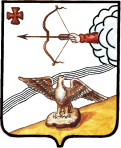 ОРЛОВСКАЯ РАЙОННАЯ ДУМА КИРОВСКОЙ ОБЛАСТИ          ПЯТОГО СОЗЫВАР Е Ш Е Н И Е23.11.2018 										№  25/216г. ОрловО назначении публичных слушаний по проекту решения Орловской районной Думы «О бюджете Орловского муниципального района на 2019-2021 годы» В целях реализации прав населения муниципального образования (общественности) на участие в процессе публичного обсуждения проектов нормативных правовых актов муниципального образования, в соответствии со статьей 28 Федерального закона от 06.10.2003 № 131-ФЗ «Об общих принципах организации местного самоуправления Российской Федерации», статьей 14 Устава муниципального образования Орловский муниципальный район, п. 6.6. Положения «О бюджетном процессе в муниципальном образовании Орловский муниципальный район Кировской области», утвержденного решением Орловской районной Думы от 13.12.2013 № 28/250, Орловская районная Дума РЕШИЛА:1. Назначить публичные слушания по проекту решения Орловской районной Думы «О бюджете Орловского муниципального района на 2019-2021 годы» на 05 декабря 2018 года 15 часов 00 минут.2. Провести публичные слушания в здании администрации Орловского района по адресу: г. Орлов, ул. Ст. Халтурина, д. 18, зал заседаний.3. Администрации Орловского района (Целищев С.С.) осуществить организационное обеспечение подготовки и проведения публичных слушаний.4. Определить докладчиком по проекту решения Орловской районной Думы «О бюджете Орловского муниципального района на 2019-2021 годы» заместителя главы администрации района, начальника финансового управления администрации района Лаптеву Надежду Климентьевну (по согласованию).5. Организационному отделу по работе с Думой, поселениями и СМИ администрации Орловского района (Макерова Т.Е.) опубликовать в Информационном бюллетене органов местного самоуправления муниципального образования Орловский муниципальный район Кировской области проект решения Орловской районной Думы «О бюджете Орловского муниципального района на 2019-2021 годы» и информацию о дате, времени, месте проведения публичных слушаний и представлении предложений и замечаний по проекту решения.6. Контроль за выполнением решения возложить на комиссию районной Думы по бюджету, финансам, экономической и инвестиционной политике (Бадьин А.С.)Председатель Орловской                                              Глава Орловского районарайонной Думы    ______________С.Н. Бояринцев                                   _________С.С. Целищев                                                     ПРОЕКТ                                                                                    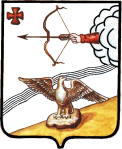 ОРЛОВСКАЯ РАЙОННАЯ ДУМА КИРОВСКОЙ ОБЛАСТИ          ПЯТОГО СОЗЫВАР Е Ш Е Н И Е    __________                                                                               _________г. Орлов  О бюджете Орловского муниципального района на 2019 год и  на плановый период 2020 и 2021 годовНа основании  статьи 21 пункта 1 подпункта 2 Устава муниципального образования Орловский муниципальный район от 10.06.2105 № 31/350 районная Дума РЕШИЛА:Утвердить основные характеристики бюджета  района: на 2019 год:1.1.1 общий объем доходов бюджета района в сумме 274395,95 тыс. рублей;1.1.2 общий объем расходов бюджета района в сумме 277195,95 тыс. рублей;1.1.3 дефицит бюджета района  в сумме 2800,0 тыс. рублей;1.2.   на 2020 год:1.2.1 общий объем доходов бюджета района  в сумме 261625,3 тыс. рублей;1.2.2 общий объем расходов бюджета района  в сумме 261625,3 тыс. рублей; 1.2.3 дефицит бюджета района в сумме 0,0 тыс. рублей.1.3.   на 2021 год:1.3.1 общий объем доходов бюджета района  в сумме 255405,3 тыс. рублей;1.3.2 общий объем расходов бюджета района  в сумме 255405,3 тыс. рублей; 1.3.3.  дефицит бюджета района в сумме 0,0 тыс. рублей.2. Утвердить перечень и коды главных распорядителей средств бюджета района согласно приложению 1 к настоящему Решению.3. Утвердить перечень главных администраторов доходов бюджета   района и закрепляемых за ними видов и подвидов доходов бюджета   района согласно приложению 2 к настоящему Решению.4. Утвердить перечень главных администраторов источников финансирования дефицита бюджета района и закрепляемые за ними статьи источников финансирования дефицита бюджета района согласно приложению 3 к настоящему Решению.5. Утвердить перечень и коды статей  источников финансирования дефицита бюджета района, согласно приложению 4 к настоящему Решению.6.  В соответствии с пунктом 2 статьи 184.1 Бюджетного кодекса Российской Федерации утвердить нормативы распределения доходов между бюджетами поселений  Орловского района на 2019 год и на плановый период 2020 и 2021 годов согласно приложению 5 к настоящему Решению.7. Утвердить в пределах общего объема доходов бюджета района, установленного пунктом 1 настоящего Решения,  объемы поступления  налоговых и  неналоговых доходов общей суммой, объемы безвозмездных поступлений по подстатьям классификации доходов бюджетов, прогнозируемые:1)  на 2019 год согласно приложению 6 к настоящему Решению;2)на 2020 год и на 2021 год  согласно приложению 19 к настоящему Решению.8.  Установить, что в соответствии со статьей 62 Бюджетного кодекса Российской Федерации размер части прибыли муниципальных унитарных предприятий, подлежащей перечислению в бюджет района, определяется в процентах в следующем порядке.          Размер части прибыли муниципальных унитарных предприятий, подлежащей перечислению в бюджет района, рассчитывается как произведение чистой прибыли и коэффициента, равного 0,1.  При этом сумма чистой прибыли может уменьшаться, в целях настоящего пункта, на сумму расходов на обновление основных фондов.9. Утвердить в пределах общего объема расходов бюджета района, установленного пунктом 1 настоящего Решения, распределение бюджетных ассигнований по разделам и подразделам классификации расходов бюджетов:1)  на 2019 год согласно приложению 7 к настоящему Решению;2) на 2020 год и на 2021 год  согласно приложению 20 к настоящему Решению.10. Утвердить в пределах общего объема расходов бюджета района, установленного пунктом 1 настоящего Решения, распределение бюджетных ассигнований по целевым статьям (муниципальным программам Орловского района и внепрограммным направлениям деятельности), группам видов расходов классификации расходов бюджетов:1) на 2019 год согласно приложению 8 к настоящему Решению;2) на 2020 год и на 2021 год  согласно приложению 21 к настоящему Решению.11. Утвердить ведомственную структуру расходов бюджета района:1)  на 2019 год согласно приложению 9 к настоящему Решению;2) на 2020 год и на 2021 год  согласно приложению 22 к настоящему Решению.12.  Утвердить в пределах общего объема расходов бюджета района, установленного пунктом 1 настоящего Решения, общий объем бюджетных ассигнований на исполнение публичных нормативных обязательств:1)  на 2019 год   в сумме 5051,6 тыс. рублей2) на 2020 год  в сумме 5051,6 тыс. рублей и на 2021 год  в сумме 5051,6  тыс. рублей.13. Утвердить перечень публичных нормативных обязательств, подлежащих исполнению за счет средств  бюджета района с указанием бюджетных ассигнований по ним:1)  на 2019 год  согласно приложению 10 к настоящему Решению;2) на 2020 год и на 2021 год  согласно приложению 23 к настоящему Решению.14. Утвердить в пределах общего объема расходов бюджета  района, установленного пунктом 1 настоящего Решения, объем бюджетных ассигнований дорожного фонда Орловского района:1)  на 2019 год в сумме 21648,2 тыс. рублей;2) на 2020 год  в сумме 22981,4 тыс. рублей и на 2021 год  в сумме 24207 тыс. рублей.     Использование средств дорожного фонда Орловского района осуществляется в пределах объема бюджетных ассигнований, установленных частью 1 настоящего пункта.15.  В соответствии с пунктом  4.3. Решения Орловской районной Думы      « О бюджетном процессе в муниципальном образовании Орловский муниципальный район Кировской области  от 13.12.2113 № 28/250  установить в пределах общего объема расходов  бюджета района, установленного пунктом 1 настоящего Решения, размер резервного фонда Администрации Орловского района:1)  на 2019 год  в сумме 100,0 тыс. рублей;2) на 2020 год  в сумме 100,0 тыс. рублей и на 2021 год  в сумме 100,0 тыс. рублей.16. Утвердить в пределах общего объема расходов бюджета  района, установленного пунктом 1 настоящего Решения, общий объем условно утверждаемых расходов бюджета района на 2020 год в сумме 2550,1 тыс. рублей и на 2021 год в сумме 5234,5 тыс. рублей:17. Утвердить источники финансирования дефицита бюджета района:1)  на 2019 год согласно приложению 11 к настоящему Решению;2) на 2020 год и на 2021 год  согласно приложению 24 к настоящему Решению.18. Установить предельный объем муниципального внутреннего долга Орловского района:1) на 2019 год в сумме   18416,98 тыс. рублей;2) на 2020 год в сумме 21216,98 тыс. рублей и на 2021 год в сумме  21216,98 тыс. рублей       Установить верхний предел муниципального внутреннего долга Орловского района:1) на 1 января 2020 года в сумме 6808,49 тыс. рублей, в том числе верхний предел долга по муниципальным гарантиям   в сумме 0 тыс. рублей.2) на 1 января 2021 года 9608,49 тыс. руб., в том числе верхний предел долга по муниципальным гарантиям   в сумме 0 тыс. рублей 3) на 1 января 2022 года в сумме 9608,49 тыс. рублей, в том числе верхний предел долга по муниципальным гарантиям   в сумме 0 тыс. рублейУтвердить  в пределах общего объема расходов бюджета района, установленного пунктом 1 настоящего Решения, объем бюджетных ассигнований  на обслуживание муниципального долга Орловского района:на 2019 год в сумме  745,3  тыс. рублей;                                                   на 2020 год в сумме  811,5 тыс. рублей;на 2021 год в сумме  811,5 тыс. рублей.Утвердить Программу муниципальных внутренних заимствований Орловского района: на 2019 год согласно приложению 18 к настоящему Решению; на 2020 и 2021 годы согласно приложению 30 к настоящему Решению.      Муниципальные гарантии в 2119 году и плановом периоде 2020 и 2021 годах из бюджета района не предоставляются.   19.  Установить, что: 	1) средства из  бюджета района  на строительство, реконструкцию, капитальный и текущей ремонт получателям средств бюджета района, муниципальным казенным, бюджетным и автономным учреждениям предоставляются при наличии положительного результата проверки достоверности определения сметной стоимости строительства, реконструкции, капитального и текущего ремонта объекта капитального строительства, проведенной Кировским областным государственным автономным учреждением «Управление государственной экспертизы и ценообразования в строительстве»;	2) средства из бюджета района на строительство, реконструкцию и капитальный ремонт получателям средств  бюджета района, муниципальным казенным, бюджетным и автономным учреждениям  предоставляются при условии проведения строительного контроля Кировским областным государственным казенным учреждением «Управление капитального строительства» в соответствии с договорами, заключаемыми на безвозмездной основе;	3) получатели средств  бюджета района – муниципальные заказчики при осуществлении закупок для обеспечения муниципальных нужд не вправе предусматривать авансирование на выполнение работ по текущему и капитальному ремонту, реконструкции и строительству;	4) заключение и оплата муниципальными казенными, бюджетными и автономными учреждениями договоров на поставку товаров, выполнение работ, оказание услуг для нужд учреждений, подлежащих исполнению за счет субсидий, предоставляемых из  бюджета района в соответствии со статьей 78.1 Бюджетного кодекса Российской Федерации, производится в пределах средств указанных субсидий и с учетом ранее принятых и неисполненных обязательств. Данные договоры заключаются на срок, не превышающий срок действия утвержденных получателю средств  бюджета района лимитов бюджетных обязательств на предоставление субсидий таким учреждениям;  	5) установить, что  муниципальные  бюджетные и автономные учреждения  при осуществлении закупок для  нужд  учреждений за счет средств субсидий предоставленных из бюджета района в соответствии со статьями 78.1 и 78.2 Бюджетного  кодекса Российской Федерации, не вправе предусматривать авансирование на выполнение работ по текущему и капитальному ремонту, реконструкции и строительству;	6) перечисление субсидий из бюджета района муниципальным бюджетным и автономным учреждениям в соответствии с абзацем вторым статьи 78.1 и статьей 78.2 Бюджетного кодекса Российской Федерации осуществляется в пределах сумм, необходимых им для оплаты фактически поставленных товаров, выполненных работ, оказанных услуг.	Требования, установленные частью 1 и 2, не распространяются на муниципальные контракты (договоры), заключенные до   1 января 2019 года.    20.  Финансовому управлению администрации Орловского района:         1) обеспечить в установленном им порядке учет обязательств, подлежащих исполнению за счет субсидий, предоставляемых из  бюджета района в соответствии со статьями 78.1 и 78.2 Бюджетного кодекса Российской Федерации; 	2) не осуществлять санкционирование оплаты денежных обязательств (расходов) по муниципальным контрактам (договорам), заключенным с нарушением положений, установленных частью 1  пункта 19 Решения, получателям средств бюджета района, муниципальным бюджетным и автономным учреждениям	21. Установить, что предоставление субсидий муниципальным бюджетным и автономным учреждениям осуществляется в соответствии с соглашениями о предоставлении субсидий, заключаемыми между органами местного самоуправления, осуществляющими функции и полномочия учредителя, и указанными учреждениями в соответствии с  утвержденной типовой формой.	В случае, если муниципальными бюджетными и автономными учреждениями не достигнуты показатели муниципального задания за отчетный финансовый год, то остаток субсидии на финансовое обеспечение выполнения муниципального задания подлежит перечислению указанными учреждениями в бюджет района в порядке, установленном Администрацией Орловского района Кировской области.  22. Установить, что муниципальные бюджетные и автономные учреждения осуществляют учет обязательств (за исключением обязательств, подлежащих исполнению за счет субсидий, предоставляемых из бюджета  района в соответствии со статьями 78.1 и 78.2 Бюджетного кодекса Российской Федерации) на лицевых счетах, открытых в финансовом управлении администрации Орловского района в установленном им порядке. 23. В целях реализации отдельных государственных полномочий области по поддержке сельскохозяйственного производства, за исключением реализации мероприятий, предусмотренных федеральными целевыми программами, в 211-2021 годах из бюджета муниципального района предоставляются субсидии на возмещение части затрат  в связи с производством (реализацией) товаров, выполнением работ, оказанием услуг:          -организациями, индивидуальным предпринимателям, соответствующим требованиям части 1 статьи 3 Федерального закона от 29 декабря 2106 года № 264-ФЗ «О развитии сельского хозяйства»;          -гражданам, ведущим личное подсобное хозяйство, в соответствии с Федеральным законом от 7 июля 2103 года № 112-ФЗ «О личном  подсобном хозяйстве»;          - сельскохозяйственным потребительским кооперативам, созданным в соответствии с Федеральным законом от 08 декабря 2095 года № 203-ФЗ «О  сельскохозяйственной кооперации»;         - крестьянским, фермерским хозяйствам, соответствующим требованиям Федерального закона от 11 июня 2103 года № 74-ФЗ «О крестьянском (фермерском) хозяйстве»;         - организациям пищевой и перерабатывающей промышленности;          -организациям, основные виды деятельности которых относятся согласно Общероссийскому классификатору видов экономической деятельности к сельскому хозяйству, предоставлению услуг в этой области и (или) производству пищевых продуктов, включая напитки;          -организациям потребительской кооперации.Субсидии предоставляются в случаях, если получателями субсидий являются юридические лица, индивидуальные предприниматели, а также  физические лица-производители товаров, работ и услуг.Предоставление субсидий осуществляется администрацией Орловского района в соответствии с порядком, установленным Правительством Кировской области, а также составом документов, установленным Правительством Кировской области и Министерством сельского хозяйства и продовольствия Кировской области.24. В целях реализации муниципальной программы "Развитие агропромышленного комплекса муниципального образования Орловский район в 2114-2021 годах" на 2019 год и плановый период 2020 и 2021 годы из бюджета муниципального образования  предоставляются субсидии юридическим лицам (кроме некоммерческих организаций), индивидуальным предпринимателям, физическим лицам  на выделение  земельных участков из земель  сельхозназначения  в счет невостребованных земельных долей некоммерческим организациям, не являющимся государственными (муниципальными) учреждениями.Предоставление субсидии осуществляется в соответствии с порядком определения объема и предоставления указанных субсидий из бюджета муниципального образования, утвержденным администрацией Орловского района.25. В целях создания условий для предоставления транспортных услуг населению и организации транспортного обслуживания населения в границах муниципального района в 2019-2021 годах из бюджета района предоставляется субсидия предприятиям автомобильного транспорта и индивидуальным предпринимателям, осуществляющим перевозку пассажиров автомобильным транспортом общего пользования на пригородных внутримуниципальных маршрутах, не имеющих альтернативного вида транспорта, в пределах выделенных  ассигнований, но не более суммы превышения затрат  по данному виду перевозок над доходами.      Получателями субсидии являются предприятия транспорта и индивидуальные предприниматели, осуществляющие регулярную перевозку пассажиров на пригородных  внутримуниципальных маршрутах, по тарифам, установленным нормативными правовыми актами Кировской области.    Субсидии предприятиям  транспорта и индивидуальным предпринимателям предоставляются на безвозмездной и безвозвратной основе в пределах ассигнований, предусмотренных на эти цели на очередной финансовый год в случае превышения затрат по данному виду перевозок над доходами в порядке, установленном администрацией Орловского района.26. Утвердить в пределах общего объема расходов бюджета Орловского муниципального района, установленного пунктом 1 настоящего Решения, объем дотаций на выравнивание бюджетной обеспеченности поселений образующих районный фонд финансовой поддержки поселений:1)  на 2019 год в сумме  2570,0 тыс. рублей;2) на 2020 год  в сумме 2560,0 тыс. рублей и на 2021 год  в сумме 2550,0 тыс. рублей.            Установить, что порядок определения объема районного фонда финансовой поддержки поселений и распределение  дотаций на выравнивание бюджетной обеспеченности поселений из бюджета  Орловского муниципального района осуществляется в соответствии с Законом области от 28.09.2107 № 163-ЗО «О межбюджетных отношениях в Кировской области», решением Орловской районной Думы от 27.02.2115 № 40/329 «Об утверждении Методики расчета межбюджетных трансфертов бюджетам поселений Орловского района» (с изменениями от 27.11.2115 № 48/390).            Утвердить распределение дотаций на выравнивание бюджетной обеспеченности поселений из бюджета Орловского муниципального района  1) на 2019 год согласно приложению 12 настоящего Решения;2) на 2020 год и на 2021 год  согласно приложению 25 к настоящему Решению.Установить значение критерия выравнивания расчетной бюджетной обеспеченности поселений района, применяемого для определения объема дотаций на выравнивание бюджетной обеспеченности поселений:	1) на 2019 год в размере 0,64 по Орловскому городскому поселению, 1,44 по Орловскому сельскому поселению;	2) на 2020 год в размере 0,58 по Орловскому городскому поселению, 1,52 по Орловскому сельскому поселению;            3) на 2021 год в размере 0,57 по Орловскому городскому поселению, 1,54 по Орловскому сельскому поселению. 27. Предоставить  в пределах общего объема расходов бюджета  района, установленного пунктом 1 Решения, бюджетам поселений  межбюджетные трансферты в следующих объемах:       27.1. Иные межбюджетные трансферты бюджетам поселений на  поддержку мер по обеспечению сбалансированности бюджетов1)  на 2019 год в сумме  20414,0 тыс. рублей;2) на 2020 год  в сумме 18107,6 тыс. рублей и на 2021 год  в сумме 17699,7 тыс. рублей.           Утвердить распределение иных межбюджетных трансфертов бюджетам поселений на  поддержку мер по обеспечению сбалансированности бюджетов:на 2019 год  согласно  приложению 13 к настоящему Решению;2) на 2020 год и на 2021 год  согласно приложению 26 к настоящему Решению.Установить, что распределение  иных межбюджетных трансфертов осуществляется в соответствии с методикой, утвержденной решением Орловской районной Думы от 27.02.2015 № 40/329 «Об утверждении Методики расчета межбюджетных трансфертов бюджетам поселений Орловского района» (с изменениями от 27.11.2015 № 48/390, от  23.11.2016 № 3/20).27.2  субвенции на осуществление полномочий по первичному воинскому учету на территориях, где отсутствуют военные комиссариаты:1)  на 2019 год в сумме  450,2 тыс. рублей; 2)  на 2020 год  в сумме 450,4 тыс. рублей и на 2021 год  в сумме 450,4 тыс. рублей.Распределение субвенции  осуществляется в соответствии с Законом Кировской области «Об областном бюджете на 2019 год и на плановый период 2020 и 2021 годов» 1)  на 2019 год согласно  приложению 14 к настоящему Решению;2) на 2020 год и на 2021 год  согласно приложению 27 к настоящему Решению.27.3.    Субвенцию   бюджетам поселений из бюджета района на выполнение  государственных полномочий по созданию и деятельности в муниципальных образованиях административной (ых) комиссии (ий):1)  на   2019 год в сумме 2,2  тыс. рублей;2)  на 2020 год  в сумме 2,2 тыс. рублей и на 2021 год  в сумме 2,2 тыс. рублей.Распределение субвенции  осуществляется в соответствии с Законом Кировской области «Об областном бюджете на 2019 год и на плановый период 2020 и 2021 годов»1)  на 2019 год согласно  приложению 15 к настоящему Решению;2) на 2020 год и на 2021 год  согласно приложению 28 к настоящему Решению.27.4.   Субсидию местным  бюджетам на выравнивание обеспеченности муниципальных образований области:1) на  2019 году в сумме  93,6 тыс. рублей;2) на 2020 год  в сумме 93,6тыс. рублей и на 2021 год  в сумме 93,6 тыс. рублей.Установить, что распределение и предоставление  субсидии местным  бюджетам на выравнивание обеспеченности муниципальных образований области  производится в соответствии с Постановлением  администрации Орловского района Кировской области:1)  на 2019 год согласно приложению 16 к настоящему Решению;2) на 2020 год и на 2021 год  согласно приложению 29 к настоящему Решению.27.5.   Субсидию местным  бюджетам из областного бюджета на софинансирование инвестиционных программ и проектов развития общественной инфраструктуры муниципальных образований Кировской области:1) на  2019 год в сумме  3269,82 тыс. рублей.Установить, что распределение субсидии местным  бюджетам из областного бюджета на софинансирование инвестиционных программ и проектов развития общественной инфраструктуры муниципальных образований Кировской области производится  в соответствии с Законом Кировской области «Об областном бюджете на 2019 год и на плановый период 2020 и 2021 годов»1) на 2019 год согласно приложению 17 к настоящему Решению.28. Остатки межбюджетных трансфертов, полученных в форме  субсидий, субвенций и иных межбюджетных трансфертов, имеющих целевое назначение, не использованные в 2019 году (при отсутствии потребности в нем), подлежат возврату из бюджетов поселений в  бюджет района в сроки, установленные администрацией Орловского района.         В случае, если неиспользованные остатки  межбюджетных трансфертов, имеющих целевое назначение не перечислены в бюджет района  указанные средства подлежат взысканию в порядке, определяемом финансовым управлением администрации Орловского района Кировской области с соблюдением общих требований, установленных Министерством финансов Российской Федерации. 29.    Бюджетные кредиты в 2019 году из бюджета муниципального района бюджетам поселений не предоставляются.30. Установить, что Администрация Орловского района и иные органы местного самоуправления, осуществляющие функции и полномочия учредителя,  не вправе принимать решения, приводящие к увеличению в 2019 году штатной численность работников органов местного самоуправления Орловского района Кировской области и муниципальных казенных учреждений, за исключением случаев, когда областными   законами передаются отдельные государственные  полномочия.     Ввести мораторий на установление в 2019 году пониженных налоговых ставок по единому налогу на вмененный доход для отдельных видов деятельности31. Правовые акты, влекущие дополнительные расходы за счет средств бюджета района на 2019 год, реализовывать и применять только при наличии соответствующих источников дополнительных поступлений в бюджет района с внесением изменений в настоящее решение.       В случае противоречия решению районной Думы «О бюджете Орловского муниципального района на 2019 год и плановый период 2020  и 2021 годов» положений правовых актов, устанавливающих расходные обязательства, реализация которых обеспечивается за счет средств бюджета района, применять решение районной Думы «О бюджете Орловского муниципального района на 2019 год и плановый период 2020  и 2021 годов».       В случае если реализация  правового акта (не в полной мере)  обеспечена источниками финансирования в бюджете района  на 2019 год, такой правовой акт реализуется  и применяется в пределах средств, предусмотренных в настоящем решении.32. Нормативные акты муниципального района привести в соответствие с настоящим Решением в трёхмесячный срок со дня вступления в силу настоящего Решения. 33.    Опубликовать настоящее решение в Информационном бюллетене органов местного самоуправления муниципального образования Орловский муниципальный район Кировской области. 34.  Настоящее Решение вступает в силу с 1 января 2019 года.Председатель Орловской                                             Глава Орловского района                                                                районной Думы    ______________С.Н. Бояринцев                                  _________С.С.Целищев_______________________________________________________________________________________                                                                                       Приложение №5                                                                                        к решению Орловской районной Думы                                                                                       от               № Нормативы распределения  доходов между бюджетами поселений Орловского района на 2019 год и на плановый период 2020 и 2021 годов_____________							___________                                                                    Приложение № 14к  решению Орловской районной Думы                                                                    от 14.12.2018  № РАСПРЕДЕЛЕНИЕсубвенции  на осуществление полномочий по первичному воинскому учету на территориях, где отсутствуют военные комиссариаты 2019 годПриложение №  15к  решению Орловской районной Думы                                                                                 от 14.12.2018 № РАСПРЕДЕЛЕНИЕсубвенции   бюджетам поселений из бюджета района на выполнение  государственных полномочий по созданию и деятельности в муниципальных образованиях административной (ых) комиссии (ий) на 2019 годПриложение №  17к  решению Орловской районной Думыот 14.12.2018  №                                                                                                РАСПРЕДЕЛЕНИЕсубсидии местным  бюджетам из областного бюджета на софинансирование инвестиционных программ и проектов развития общественной инфраструктуры муниципальных образований Кировской области на  2019 год                                                                                                                                 (тыс. рублей)Приложение № 27к  решению Орловской районной Думы                                                                    от ______________ № _____РАСПРЕДЕЛЕНИЕсубвенции  на осуществление полномочий по первичному воинскому учету на территориях, где отсутствуют военные комиссариаты на  2020 год и на 2021 годы                                                                                               (тыс. рублей)Приложение №  28к  решению Орловской районной Думы                                                                                 от _________  № ______РАСПРЕДЕЛЕНИЕсубвенции   бюджетам поселений из бюджета района на выполнение  государственных полномочий по созданию и деятельности в муниципальных образованиях административной (ых) комиссии (ий) на 2020 год и на 2021 год                                                                                                (тыс. рублей)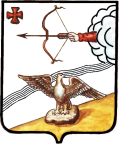 ОРЛОВСКАЯ РАЙОННАЯ ДУМА КИРОВСКОЙ ОБЛАСТИПЯТОГО СОЗЫВА  РЕШЕНИЕ         23.11.2018                       	                                         	        № 25/217                                                               г. Орлов                                                               О внесении изменений в решение Орловской районной Думы от 14.11.2014 № 37/316В соответствии со статьей 346.26 главы 26.3 Налогового кодекса Российской Федерации  Орловская районная Дума РЕШИЛА: 1. Внести изменения в решение Орловской районной Думы 14.11.2014 №37/316 «О системе налогообложения в виде единого налога на вмененный доход для отдельных видов деятельности на территории Орловского района» с изменениями от 23.11.2016 года № 3/19 и от 23.03.2018 года № 19/156:1.1. Утвердить приложения №1, №2, №4, №6, №7, №8, №9, №10 в новой редакции. Прилагаются.2. Опубликовать решение  в Информационном бюллетене органов местного самоуправления муниципального образования Орловский муниципальный район Кировской области.3. Решение вступает в силу с 01.01.2019 года.Председатель Орловской                                  Глава Орловского района                                                                районной Думы    ______________С.Н. Бояринцев                        _________С. С. Целищев                                                             Приложение № 1к решению Орловской районной Думы от 23.11.2018 № 25/217ЗНАЧЕНИЕ корректирующего коэффициента К2 для вида деятельности: Оказание бытовых услугИз группировки по коду 96.04 «Деятельность физкультурно-оздоровительная» к бытовым услугам относится «Деятельность бань и душевых по предоставлению общегигиенических услуг, деятельность саун»Для индивидуальных предпринимателей, впервые зарегистрировавших предпринимательскую деятельность после получения профессии в сфере оказания бытовых услуг в аккредитованном учебном заведении и не использующим найма рабочей силы, значение корректирующего коэффициента К2 уменьшается:на 50 процентов - в первый год после получения профессии, при этом К2 не может быть меньше 0,02;на 20 процентов - во второй год после получения профессии, при этом К2 не может быть меньше 0,02.Право на уменьшение значения корректирующего коэффициента подтверждается свидетельством о регистрации предпринимательской деятельности и документом о получении соответствующей профессии в сфере оказания бытовых услуг.Период предпринимательской деятельности отсчитывается с месяца, следующего за месяцем, в котором получена соответствующая профессия.Приложение № 2к решению Орловской районной Думы от 23.11.2018 № 25/217ЗНАЧЕНИЕ корректирующего коэффициента К2 для вида деятельности:Оказание услуг по ремонту, техническому обслуживаниюи мойке автомототранспортных средствПриложение № 4к решению Орловской районной Думы от 23.11.2018 № 25/217ЗНАЧЕНИЕкорректирующего коэффициента К2 для вида деятельности:Оказание автотранспортных услуг по перевозке грузовПриложение № 6к решению Орловской районной Думы от 23.11.2018 № 25/217ЗНАЧЕНИЕкорректирующего коэффициента К2 для вида деятельности:Розничная торговля, осуществляемая через объекты стационарной торговой сети, имеющие торговые залы (площадью не более .) Группы товаров в приложении указаны в соответствии с "Номенклатурой товарных групп, реализуемых в розничной торговле, на основе Общероссийского классификатора продукции (ОКП)".При реализации в торговой точке товаров различного ассортимента применяется значение корректирующего коэффициента группы товаров, занимающей наибольший удельный вес в товарообороте.При реализации товаров бытовой химии, включающих в себя спиртосодержащую продукцию, независимо от их удельного веса в товарообороте, применяется только коэффициент К2 = 1.К предприятиям, находящимся вне населенных пунктов, применяется значение корректирующего коэффициента К2, утвержденное для районного центра, на территории которого они находятся.Приложение № 7к решению Орловской районной Думы от 23.11.2018 № 25/217ЗНАЧЕНИЕ корректирующего коэффициента К2 для вида деятельности:Розничная торговля, осуществляемая через объекты стационарной торговой сети, не имеющей торговых залов, а также объекты нестационарной торговой сети, площадь торгового места в которых не превышает 5 квадратных метровГруппы товаров в приложении указаны в соответствии с "Номенклатурой товарных групп, реализуемых в розничной торговле, на основе Общероссийского классификатора продукции (ОКП)".При реализации в торговой точке товаров различного ассортимента применяется значение корректирующего коэффициента группы товаров, занимающей наибольший удельный вес в товарообороте.При реализации товаров бытовой химии, включающих в себя спиртосодержащую продукцию, независимо от их удельного веса в товарообороте, применяется только коэффициент К2 = 1.К предприятиям, находящимся вне населенных пунктов, применяется значение корректирующего коэффициента К2, утвержденное для районного центра, на территории которого они находятся.Приложение № 8к решению Орловской районной Думы от 23.11.2018 № 25/217ЗНАЧЕНИЕ корректирующего коэффициента К2 для вида деятельности: Розничная торговля, осуществляемая через объекты стационарной торговой сети, не имеющие торговых залов, а также через объекты нестационарной торговой сети, площадь торгового места в которых  превышает 5 квадратных метровГруппы товаров в приложении указаны в соответствии с "Номенклатурой товарных групп, реализуемых в розничной торговле, на основе Общероссийского классификатора продукции (ОКП)".При реализации в торговой точке товаров различного ассортимента применяется значение корректирующего коэффициента группы товаров, занимающей наибольший удельный вес в товарообороте.При реализации товаров бытовой химии, включающих в себя спиртосодержащую продукцию, независимо от их удельного веса в товарообороте, применяется только коэффициент К2 = 1.К предприятиям, находящимся вне населенных пунктов, применяется значение корректирующего коэффициента К2, утвержденное для районного центра, на территории которого они находятся.Приложение № 9к решению Орловской районной Думы от 23.11.2018 № 25/217ЗНАЧЕНИЕ корректирующего коэффициента К2 для вида деятельности: 	Развозная и разносная торговля	Группы товаров в приложении указаны в соответствии с "Номенклатурой товарных групп, реализуемых в розничной торговле, на основе Общероссийского классификатора продукции (ОКП)".При реализации товаров бытовой химии, включающих в себя спиртосодержащую продукцию, независимо от их удельного веса в товарообороте, применяется только коэффициент К2 = 1.Приложение № 10к решению Орловской районной Думы от 23.11.2018 № 25/217ЗНАЧЕНИЕ корректирующего коэффициента К2 для вида деятельности: Оказание услуг общественного питания через объекты  организации общественного питания, имеющие залы обслуживания посетителейК предприятиям, находящимся вне населенных пунктов, применяется значение корректирующего коэффициента К2, утвержденное для районного центра, на территории которого они находятся.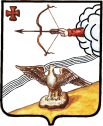 Орловская районная Дума кировской областиПЯТОГО созываРЕШЕНИЕ23.11.201                                                                                                     № 25/219                                                г. ОрловО внесении изменений в решение Орловской районной Думы от  21.12.2007 № 20/179 В соответствии с Федеральным законом от 02.03.2007 № 25-ФЗ «О муниципальной службе в Российской Федерации»,  Орловская районная Дума РЕШИЛА:	1. Внести в  Положение «О муниципальной службе в муниципальном образовании Орловский муниципальный район», утвержденное решением Орловской районной Думы от 21.12.2007 № 20/179 (с изменениями от 24.12.2008 №  29/276, 27.02.2009 № 30/288, 11.12.2009 № 37/358, 26.03.2010 № 40/390, 29.10.2010 № 45/440, 23.09.2011 № 8/57, 17.02,2012 № 13/103, 27.04.2012 № 14/119, 14.12.2012 № 19/174, 12.04.2013 № 22/204, 20.12.2013 № 29/256, от 27.02.2015 № 40/331, от 30.10.2015 № 47/385, от 18.08.2016 № 56/461, от 31.05.2017 № 10/74, от 28.02.2018 № 18/140)  следующие изменения:1.1. В подпункте 3 пункта 14.1. статьи 14 после слов «с разрешения представителя нанимателя (работодателя)» дополнить словами «, которое получено», слова «случаев, предусмотренных федеральными законами, и случаев, если участие в управлении организацией осуществляется в соответствии с законодательством Российской Федерации от имени органа местного самоуправления» заменить словами «представления на безвозмездной основе интересов муниципального образования в органах управления и ревизионной комиссии организации, учредителем (акционером, участником) которой является муниципальное образование, в соответствии с муниципальными правовыми актами, определяющими порядок осуществления от имени муниципального образования полномочий учредителя организации или управления находящимися в муниципальной собственности акциями (долями участия в уставном капитале); иных случаев, предусмотренных федеральными законами».1.2. Пункт 27.3 статьи 27.1. «Взыскания за несоблюдение ограничений и запретов, требований о предотвращении или об урегулировании конфликта интересов и неисполнение обязанностей, установленных в целях противодействия коррупции» дополнить подпунктом 2.1 следующего содержания:«2.1) доклада подразделения кадровой службы соответствующего муниципального органа по профилактике коррупционных и иных правонарушений о совершении коррупционного правонарушения, в котором излагаются фактические обстоятельства его совершения, и письменного объяснения муниципального служащего только с его согласия и при условии признания им факта совершения коррупционного правонарушения (за исключением применения взыскания в виде увольнения в связи с утратой доверия);»2. Опубликовать настоящее решение в Информационном бюллетене органов местного самоуправления муниципального образования Орловский муниципальный район Кировской области.3.  Решение вступает в силу после официального опубликования. Председатель Орловской                                            Глава Орловского районарайонной Думы    ______________С.Н. Бояринцев                              __________С.С. ЦелищевОрловская  районная  Дума  кировской областиПЯТОГО созываРЕШЕНИЕ23.11.2018				          	 						№ 25/220г. ОрловО признании утратившими силу некоторых решений Орловской районной Думы Кировской области В целях приведения нормативных актов Орловской районной Думы в соответствие с законодательством Российской Федерации, Орловская районная Дума РЕШИЛА:1. Признать утратившим силу решение Орловской районной Думы от 27.11.2015 № 18/396 «Об утверждении методики расчета размера платы за пользование жилым помещением (платы за наем) специализированного жилищного фонда муниципального образования Орловский муниципальный район Кировской области». 2. Опубликовать настоящее решение в Информационном бюллетене органов местного самоуправления муниципального образования Орловский муниципальный район Кировской области.3. Решение вступает в силу после официального опубликования.ОРЛОВСКАЯ  РАЙОННАЯ  ДУМА  КИРОВСКОЙ ОБЛАСТИПЯТОГО  СОЗЫВА     РЕШЕНИЕ 23.11.2018										          № 25/221О назначении публичных слушаний по проекту решения Орловской районной Думы «О стратегии социально-экономического развития муниципального образования Орловский муниципальный район на период до 2035 года»В целях реализации прав населения муниципального образования (общественности) на участие в процессе публичного обсуждения проектов нормативных правовых актов муниципального образования, в соответствии со статьей 28 Федерального закона от 06.10.2003 № 131-ФЗ «Об общих принципах организации местного самоуправления Российской Федерации», статьёй 14 Устава муниципального образования Орловский муниципальный район, Орловская районная Дума РЕШИЛА:1. Назначить публичные слушания по проекту решения Орловской районной Думы  «О стратегии социально-экономического развития муниципального образования Орловский муниципальный район на период до 2035 года » на 05 декабря 2018  года  16 часов 00 минут.2. Провести публичные слушания в здании администрации Орловского района по адресу: г. Орлов, ул. Ст. Халтурина, д. 18, зал заседаний.3.  Администрации Орловского района осуществить организационное обеспечение подготовки и проведения публичных слушаний.4. Определить докладчиком по проекту решения Орловской районной Думы  «О стратегии социально-экономического развития муниципального образования Орловский муниципальный район на период до 2035 года» первого заместителя главы администрации Орловского района Аботурова Андрея Валентиновича (по согласованию).5. Организационному отделу по работе с Думой, поселениями и СМИ администрации Орловского района (Макерова Т.Е.) опубликовать в Информационном бюллетене органов местного самоуправления муниципального образования Орловский муниципальный район Кировской области проект решения Орловской районной Думы  «О стратегии социально-экономического развития муниципального образования Орловский муниципальный район на период до 2035 года», информацию о дате, времени, месте проведения публичных слушаний.6. Решение вступает в силу после официального опубликования.ПРОЕКТСТРАТЕГИЯСОЦИАЛЬНО-ЭКОНОМИЧЕСКОГО  РАЗВИТИЯМУНИЦИПАЛЬНОГО ОБРАЗОВАНИЯ ОРЛОВСКИЙ МУНИЦИПАЛЬНЫЙ РАЙОННА ПЕРИОД  ДО 2035 ГОДАг. Орлов2018 годСодержаниеВведениеСтратегия социально-экономического развития муниципального образования Орловского муниципального  района на период до 2035 года  (далее – Стратегия) разработана в соответствии с Федеральным законом от 06.10.2003 № 131-ФЗ «Об общих принципах организации местного самоуправления в Российской Федерации», Федеральным законом от 28.06.2014 № 172-ФЗ «О стратегическом планировании в Российской Федерации».Стратегия разработана администрацией муниципального образования Орловский муниципальный район Кировской области совместно с Орловской районной Думой. В разработке Стратегии в ходе общественных обсуждений приняли участие профессиональные сообщества, общественные организации, представители бизнеса, население.Стратегия является документом стратегического планирования  муниципального образования Орловский муниципальный  район Кировской области (далее – район, Орловский район, муниципальное образование), определяющим цели, задачи и приоритетные направления социально-экономического развития муниципального образования, согласованные с приоритетами и целями социально-экономического развития Российской Федерации и Кировской области, а также служит долгосрочной основой для развития взаимодействия органов власти, общественности и бизнеса. При разработке Стратегии социально-экономического развития Орловского района были учтены основные положения действующей законодательной и нормативно - правовой базы федерального, регионального, муниципального уровней и других документов долгосрочного характера.Вместе с тем, в связи с отсутствием на момент разработки Стратегии ключевых документов стратегического планирования федерального и регионального уровней – Стратегии социально-экономического развития Российской Федерации на период до 2035 года, Стратегии социально-экономического развития Кировской области на период до 2035 года,  определяющих актуальные на современном этапе и на долгосрочную перспективу цели, задачи и приоритеты федеральной и региональной политики социально-экономического развития, при разработке Стратегии использованы экспертные оценки тенденций долгосрочного развития и прогноза социально-экономических параметров.Реализация Стратегии будет осуществляться в соответствии с Планом мероприятий по реализации Стратегии социально-экономического развития муниципального образования Орловский муниципальный район на период до 2035 года (далее – План по реализации Стратегии) и муниципальными программами, утверждёнными администрацией муниципального образования Орловский муниципальный район Кировской области в установленном порядке.1. Оценка социально-экономической ситуации Орловского муниципального района1.1. Общая информация, географическое положение, исторические сведения и природно-ресурсный потенциалТерритория Орловского района расположена в центральной части Кировской области. Район граничит с Юрьянским, Котельничским, Оричевским, Даровским, Мурашинским районами области. Районный центр -  город Орлов - расположен на правом берегу реки Вятки в . от железнодорожной станции г. Котельнич. Связь с областным центром и соседними районами осуществляется автомобильным транспортом. Расстояние до областного центра – 77 км.  Территорию района пересекает федеральная автодорога «Вятка».   Географическое положение района является выгодным, что обусловлено незначительной удаленностью от крупных промышленных центров области – г. Кирова и г. Котельнича.Площадь территории Орловского района – 1998 км2, что составляет 1,6% площади Кировской области. В административный состав муниципального района входит 1 сельское и 1 городское поселения. На территории района насчитывается 164 населенных пункта.Исторические сведенияОрловский район был образован  10 июня 1929 года    на основании Постановления  ВЦИК РСФСР, в котором говорилось о том, что из части Халтуринского уезда  Вятской губернии образовать Халтуринский район в составе Вятского округа Нижегородского края с центром в г. Халтурине. С 1923 по 1992 год район  назывался Халтуринским.В 1941 году часть территории была передана вновь созданному Медянскому району, затем  район в 1958 году вновь укрупнили за счет упразднения Медянского района. В 1992 году Халтуринский район был переименован в Орловский.С 1 января 2006 года, согласно Закону Кировской области от 07.12.2004 № 284-ЗО, на территории района образовано 9 муниципальных образований: 1 городское поселение (Орловское) и 8 сельских поселений (Колковское, Кузнецовское, Лугиновское, Подгороднее, Тохтинское, Цепелевское, Чудиновское, Шадричевское). С 5 июля 2011 года в соответствии с Законом Кировской области 8 сельских поселений Орловского района были объединены в Орловское сельское поселение с административным центром в деревне Моржи. Районный центр город Орлов образует Орловское городское поселение.Агроклиматический  и почвенный потенциалКлимат в Орловском районе континентальный с продолжительной холодной зимой. Зима умеренно снежная. Высота снежного покрова в среднем 50 – . Средняя глубина промерзания почвы - от 65 до . Весной почва оттаивает в первую пятидневку мая. Продолжительность вегетационного периода составляет 157 - 163 дня, период активного роста – 116 - 120 дней. Почвы дерново-подзолистые, среднесуглинистые и супесчаные, среднеокультуренные. По результатам последнего агрохимического обследования, 78% пашни занимают кислые почвы, 22% - с низким содержанием калия, гумуса - менее 2%. Для получения более высоких урожаев необходимо известкование и фосфоритование кислых почв, запашка сидеральных паров, соломы, внесение органических и минеральных удобрений. Исходя из агроклиматического и почвенного потенциала, основной отраслью сельского хозяйства должно быть молочно-мясное животноводство.Земельные ресурсыЗемельный фонд Орловского района по состоянию на 01.01.2018 года составляет . По формам собственности распределение земельного фонда выглядит следующим образом: граждане владеют ,  в собственности юридических лиц , в государственной и муниципальной – . Таблица 1Земельный фонд  Орловского района в разрезе категорий земель на 01.01.2018 годаПо угодьям распределение земель выглядит таким образом, что сельскохозяйственные угодья составляют , что составляет 39% от всего состава земельного фонда района. Орловский район располагает достаточным количеством земель для проживания и обеспечения потребностей жителей в земельных ресурсах.Лесные ресурсыПлощадь лесов Орловского района составляет 106 тыс. га.   Леса, расположенные на землях лесного фонда, отнесены к защитным и эксплуатационным лесам. Защитные леса занимают  27,6 тыс. га. и выполняют водоохранную, защитную, санитарно-гигиеническую и иные функции. Эксплуатационные леса занимают 78,4 тыс. га.Леса Орловского района относятся к зоне смешанных лесов подзоны южной тайги.Общий запас насаждений на 01.01.2018 года составляет 16984,2 тыс. куб/м, в том числе хвойных лесов - 12466,6 тыс. куб/м.Таблица 2Анализ освоения расчетной лесосекиИспользование расчетной лесосеки по годам  не равномерно, так как  в 2013, в 2015 и 2017 годах были аномальные погодные условия, препятствующие заготовке древесины. На 01.01.2018 года заключен 21 договор аренды для заготовки древесины на площади 66,8 тыс. га с ежегодным объемом заготовки древесины 146,9 тыс. кбм., в том числе по хвойному хозяйству - 88,8 тыс. кбм.        В районе возможна организация местных производств и промыслов по следующим видам деятельности: заготовка живицы; заготовка второстепенных лесных ресурсов, в том числе коры, бересты, пихтовых, еловых, сосновых лап, новогодних елок; побочное лесопользование, в том числе сенокошение и пастбища для скота, размещение ульев и пасек, заготовка древесных соков, заготовка и сбор ягод, грибов, заготовка лекарственного сырья, сбор мха.Биологический потенциалЖивотный мир района разнообразен: медведи, лоси, лисы, кабаны,  выдры, ондатры, рыси, куницы, горностаи, барсуки, бобры, норки,  белки,  зайцы,  волки; из птиц встречаются: глухари, тетерева,  рябчики,  утки,  гуси и т.д. Выгодное месторасположение района, опоясанного со всех сторон реками и имеющего паутину множества мелких речек по всей площади района, а также богатая и пышная растительность, неоднозначный рельеф местности, богатый животный мир, приближенность к областному центру позволяют иметь возможности по развитию разного рода туризма, в том числе охотничьего туризма, создания оздоровительных комплексов, баз отдыха, перерабатывающих производств природного сырья (мясо, шкуры, рыба, грибы, ягоды, древесина, сельхозпродукция).На территории района протекает река Вятка и 13 малых рек протяженностью ., имеются 26 озер, 5 прудов, общей площадью водного зеркала 280 и . В реках и озерах водится лещ, щука, язь, окунь, линь, стерлядь, чехонь, ёрш, судак. Поверхностные водно-биологические ресурсы Орловского района составляют две реки высшей рыбохозяйственной категории: река Вятка и река Молома. Богатым рыбным запасом обладает озеро Березовая курья, которое находится в  от деревни Красногоры Орловского сельского поселения, его протяженность по району более , а ширина его не уступает реке Вятке. Озеро богато такой рыбой, как судак, лещ, щука и многими другими видами. Возможно на территории района создание промысловой бригады по отлову рыбы, также возможна организация любительского и спортивного рыболовства со строительством туристических баз на озерах.Минерально-сырьевые ресурсыМинерально-сырьевая база Орловского района представлена 7 видами полезных ископаемых: глины кирпичные; пески строительные; песчано-гравийные материалы (смеси); грунты для строительства дорог; карбонатные породы; торф; пресные подземные воды.Таблица 3Запасы полезных ископаемых На территории района известно 5 мелких слабоизученных проявлений кирпичных глин с запасами 5280 тыс. м3. По результатам лабораторных испытаний глины пригодны для производства кирпича методом пластического формования. Прочность на сжатие образцов обожженной глины меняется от 153,9 до 452,3 кг/см2, что свидетельствует о разном качестве сырья и возможности получения кирпича как низких, так и высоких марок. В районе имеется 2 мелких оцененных месторождения с запасами песка и 2 мелких слабоизученных проявления с запасами 13637 тыс. м3. Пески приурочены к поймам рек Вятки и Моломы. Пески могут использоваться для приготовления штукатурно-кладочных растворов, для строительства дорог, а также в качестве наполнителя для бетона. Территориальным балансом запасов в Орловском районе учитываются запасы 2 мелких месторождений песчано-гравийной смеси. Содержание гравия в смеси месторождений меняется от 20 до 42 %. Гравий и песок могут использоваться для приготовления бетона, а также для строительства дорог. В районе известно 2 мелких месторождения карбонатных пород с запасом 7,4 тыс. м3, условно пригодных для производства известняковой муки.На территории района балансом учтены 12 резервных торфяных месторождений. Шесть из перечисленных месторождений имеют площадь более  с суммарным запасом всех месторождений 6827 тыс. тонн. Торф всех месторождений пригоден для применения в сельском хозяйстве и для использования в качестве топлива.Вблизи г. Орлова разведаны и учитываются балансом 3 месторождения пресных подземных вод с запасом 14,7 тыс. м3/сутки. Месторождения относятся к государственному резерву и предназначены для водоснабжения районного центра.В Орловском районе встречаются лишь несколько видов полезных ископаемых, которые в большинстве своем могут служить сырьем для производства строительных материалов. В районе разрабатываются 2 мелких месторождения грунтов для строительства дорог и 1 месторождение  ПГС. На основе имеющихся проявлений кирпичных глин  может быть создана сырьевая база для производства керамического кирпича. Месторождения ПГС района могут использоваться более интенсивно. 1.2. Социальная сфера1.2.1. Демографическая  ситуация, состояние трудовых ресурсовЧисленность постоянного населения Орловского района на 01.01.2018 года составила 11962 человека. Удельный вес в общей численности населения:  городского населения – 55%; сельского населения – 45%.Таблица 4Основные демографические показателипо Орловскому муниципальному районуВ период с 01.01.2014 года по 01.01.2018 года численность постоянного населения Орловского  района уменьшилась на 829 человек.Демографическая ситуация в районе по итогам 2017 года складывается следующим образом: рождаемость уменьшилась по сравнению с 2016 годом на 6,4%, смертность уменьшилась на 7,1%. За 2017 год миграционная убыль в районе составила 200 человек. Таблица 5Структура населения Орловского муниципального районапо полу и возрастуЗа период 2013-2017 годов в возрастной структуре населения произошли следующие изменения: доля лиц трудоспособного возраста сократилась с 55,4% до 50,3%, при этом доля лиц старше трудоспособного возраста выросла с 28,1% до 32%. Доля лиц в возрасте моложе трудоспособного возраста возросла с 16,5% до 17,7%. Численность населения в трудоспособном возрасте имеет устойчивую тенденцию к снижению.Среднесписочная численность работников по организациям, не относящимся к субъектам малого предпринимательства, за 2017 год составила 2030 человек. Крупные и средние предприятия и организации представлены сельскохозяйственными предприятиями, предприятиями обрабатывающего производства, бюджетными организациями, предприятиями жилищно-коммунального комплекса, предприятиями торговли, транспорта и связи. Наибольшая часть работающих крупных и средних предприятий занята в сферах: образование – 35%; сельское хозяйство – 26%; государственное управление и обеспечение военной безопасности; социальное обеспечение – 13%; здравоохранение и предоставление социальных услуг – 11%; обрабатывающие производства – 3%. Среднемесячная номинальная начисленная заработная плата по организациям без субъектов малого предпринимательства за 2017 год увеличилась по сравнению с соответствующим периодом 2016 года на 8,9%  и составила 22726 рублей. Численность официально зарегистрированных безработных по району на 1 января 2018 года составила 99 человек.Таблица 6Количество официально зарегистрированных безработныхРеализацией мероприятий активной политики занятости населения в Орловском районе занимается отдел трудоустройства Орловского района КОГКУ Центр занятости населения Котельничского района (далее отдел трудоустройства). В целях оказания содействия в трудоустройстве ищущим работу гражданам, а работодателям в подборе подходящих работников приоритетным направлением работы отдела трудоустройства является реализация мероприятий активной политики занятости:•	Организация общественных работ;•	Организация временного трудоустройства несовершеннолетних граждан в возрасте от 14 до 18 лет;•	Организация временного трудоустройства безработных граждан, нуждающихся в социальной защите;•	Организация профессиональной подготовки граждан;•	Проведение профориентационной работы;•	Социальная адаптация граждан на рынке труда.Реализация данных мероприятий позволит: обеспечить  предприятия, организации, учреждения необходимыми специалистами через проведение профориентационной работы и мероприятия по повышению качества рабочей силы.Организация общественных работ позволит: обеспечить организации и предприятия сезонными рабочими, а также осуществить материальную поддержку безработных граждан; осуществить временное трудоустройство несовершеннолетних, приобщить подростков к труду, поддержать их материально, а также организовать их свободное время.1.2.2. ОбразованиеНа 1 сентября 2018-2019 учебного года в Орловском районе функционируют 8 общеобразовательных учреждений, 3 средних школы: государственная школа г. Орлова, д. Кузнецы, с. Чудиново. 5 основных – школы №1 г. Орлова, с. Тохтино, с. Русаново, д. Цепели, с. Колково, из них 4 основные школы с дошкольными группами (д. Цепели, с. Тохтино, с. Чудиново, с. Колково) и 1 основная школа с группой кратковременного пребывания (с. Русаново). 5 детских садов и 2 учреждения дополнительного образования (дом детского творчества «Мозаика» и спортивная школа г. Орлова).Дошкольным образованием по району охвачено 618 человек. В процессе анализа показателей по охвату детей дошкольным образованием в Орловском районе с 2016 года по 2018 год в разрезе каждого образовательного учреждения наблюдаются незначительные изменения наполняемости детьми детских садов в возрасте от 1 до 7 лет в сельской местности.Таблица 7Охват детей дошкольным образованием за 2016-2018 г.На протяжении последних лет детям в возрасте от 3 до 7 лет в Орловском районе предоставлена возможность получения дошкольного образования. На 01.01.2018 года очередность в детские сады отсутствует.Показатель по педагогическим работникам остается на прежнем уровне и составляет 64 педагога. Из них 39 % педагогов имеют стаж работы более 25 лет.В 2018 году для дошкольного образования поставлена следующая задача: создание условий для раннего развития детей в возрасте до трех лет, реализация программы психолого-педагогической, методической и консультативной помощи родителям детей, получающих дошкольное образование в семье. На сегодняшний день в Орловском районе созданы службы ранней коррекционной помощи на базе дошкольных образовательных учреждений. Вопрос качества образования – один из самых актуальных в российском образовании. Одно из направлений методической работы –  непрерывный процесс повышения квалификации кадров через курсовую подготовку. Ежегодно по совместному плану с ИРО (Институт развития образования) Кировской области педагоги и руководители образовательных учреждений повышают профессиональный уровень.В 8 общеобразовательных учреждениях района обучается 1075 учащихся, работает 247 сотрудников, среди которых 138 педагогических работников.За последние три года наблюдается увеличение количества учащихся детей в городской местности и уменьшение в сельской местности.Таблица 8Количество учащихся по школамАдминистрация района обеспечивают транспортную доступность образовательных услуг рейсовыми автобусами АТП, школьными автобусами д. Кузнецы, с. Чудиново, средней школы г. Орлова. Во всех школах организовано горячее питание, охват которым составляет 100% обучающихся.Ежегодно учащиеся Орловского района принимают участие в региональном этапе олимпиады и становятся призерами и победителями. В региональном этапе всероссийской олимпиады школьников в 2017-2018 уч. г. принимали участие 7 учеников. Из них призёрами стали 3.Таблица 9Анализ участия в муниципальном этапе олимпиадВ 2017 – 2018 учебном году участвовал в ЕГЭ 41 выпускник общеобразовательных организаций Орловского района. Выпускникам школ для участия в ЕГЭ необходимо было определиться с перечнем экзаменов и подать заявление до 1 февраля текущего года. В целом, по всем общеобразовательным организациям данный этап был завершен своевременно. 100 % выпускников района справились с обязательными экзаменами. По итогам 2017 – 2018 учебного года трое выпускников поощрены ученическими медалями «За особые успехи в учении», двое получили медаль федерального уровня (государственная школа г. Орлова и средняя школа д. Кузнецы) и один – региональную медаль (средняя школа д. Кузнецы).Ежегодно Правительством области в рамках программ и проектов в сфере образования реализуется комплекс мероприятий по развитию материально-технической базы организаций общего образования.Управлением образования ведется тесное сотрудничество с выпускниками педагогических учреждений области. В период с 2014 по 2017 год приступили к работе в образовательных учреждениях Орловского района 24 молодых специалиста.Педагоги ОУ принимают участие в различных конкурсах и образовательных форумах, таких как «Открытость. Качество. Развитие», «Учитель года», «Лучшие из лучших», «Лидер образования Кировской области» и др. Традиционными стали конкурсы для педагогов «Педагогические чтения им. Н. А. Колеватова», «Симфония урока», «Инновации в образовании», «Воспитание сердцем» и другие, на которых педагоги показывают своё профессиональное мастерство. Одной из стратегических целей, обозначенных Президентом Российской Федерации в Указе, является воспитание гармонично развитой и социально ответственной личности, что предполагает новый подход к интеграции обучения и воспитания. Одним из новых механизмов обеспечения безопасной психологической среды выступают школьные службы медиации (примирения), которые зачастую действуют эффективнее школьных Советов профилактики. На сегодняшний день во всех образовательных учреждениях есть медиаторы. Задача, которых не только разрешать конфликтные ситуации, но и предупреждать их. Одной из главных задач, стоящих пред нашим обществом сегодня, является поиск путей снижения роста правонарушений и преступлений среди несовершеннолетних и повышения эффективности их профилактики.Одним из методов профилактики правонарушений является занятость подростков в период летних каникул. В 2018 году на базе общеобразовательных и дополнительных учреждениях отдохнул 481 учащийся. В Орловском районе  созданы  молодежные движения, нацеленные на системную воспитательную работу, такие, как «Российское движение школьников», «Юнармия», являющиеся стратегически важным инструментом воспитания подрастающего поколения. Кроме высокого воспитательного эффекта, данные молодежные движения  дают ребятам возможность жить интересной жизнью, проявить себя, показать свои способности и таланты не только на уровне школы и города, но и на межмуниципальном и межрегиональном уровнях.В настоящее время возможность получения дополнительного образования обеспечивается в Орловском районе двумя учреждениями:  спортивной школой г. Орлова и Домом детского творчества «Мозаика».Таблица 10Число занимающихся детей в учреждениях ДОВ Доме детского творчества «Мозаика» реализуются дополнительные образовательные программы по 7 направлениям: техническое творчество, спортивно-техническое, эколого-биологическое, туристко - краеведческое, физкультурно – спортивное, художественно - эстетическое творчество, культурологическое.Методическая работа ведётся в соответствии с методической темой: «Совершенствование качества и гуманизации воспитательно-образовательного процесса в учреждении дополнительного образования как условие развития адаптивной образовательной среды». В учреждении уже давно работает Школа педагогического мастерства, на занятиях которой обсуждаются актуальные вопросы дополнительного образования, заслушиваются отчёты педагогов о работе объединений, идёт обмен опытом организации занятий с детьми. Воспитанники приняли участие в 18 соревнованиях регионального уровня по кикбоксингу, кекусинкай, рукопашному бою, заняли 35 призовых мест. Воспитанники объединений художественно-эстетической направленности приняли участие в 6 выставках декоративно-прикладного творчества межрайонного и областного уровня. Воспитанники танцевального коллектива «Радуга» в возрасте от 4 до 17 лет выступили на 23 мероприятиях разного уровня. Налажено тесное сотрудничество танцевального коллектива с МКОУ ООШ №1 г. Орлова, таким образом, осуществляется интегрированное обучение учащихся начальной школы хореографическому искусству.В рамках программы досуговой деятельности учреждения проведено 48 мероприятий, в которых приняло участие 654 воспитанника учреждения, 15 совместных мероприятий для детей и их родителей. С целью расширения кругозора в течение года проводилось оформление тематических стендов, посвященных народным праздникам и памятным датам календаря, временам года, пропаганды ЗОЖ, ПДД, пожарной безопасности.Муниципальное казённое учреждение спортивная школа (далее спортивная школа) организует физкультурно-оздоровительную и воспитательную работу среди детей и подростков, которая направлена на укрепление здоровья и всестороннее физическое развитие. В спортивной школе работает 2 отделения: акробатики и лыжных гонок, открыта 31 учебная группа.Основная цель деятельности спортивной школы в 2017-2018 учебном году - реализация образовательных программ дополнительного образования, переход на работу по программам спортивной подготовки по видам спорта, формирование здорового образа жизни, развитие мотивации личности к познанию и творчеству, профессиональному самоопределению.  Учреждение  создает равные «стартовые» возможности каждому ребенку, четко реагируя на быстро меняющиеся потребности детей и их родителей, оказывая помощь и поддержку одаренным ученикам, поднимая их на качественно новый уровень индивидуального развития. Таблица 11Анализ победителей и призеров спортивной школыОсновными задачами для всех образовательных учреждений Орловского района является создание безопасных условий для получения качественного образования, необходимо обновление технологического и технического оборудования. Выполнение предписаний надзорных служб и соблюдение санитарно - гигиенических условий необходимых для образовательного процесса. Организация «доступной среды» для детей инвалидов.Образовательные учреждения Орловского района ведут совместную работу с СПО (среднее профессиональное образование) г. Орлова по профориентации учащихся. С целью решения проблемы дефицита кадров педагогических работников и рабочих специальностей профессиональное образование Орловского района представлено двумя учреждениями:•	Кировское областное государственное образовательное бюджетное учреждение среднего профессионального образования «Орловский колледж педагогики и профессиональных технологий»;•	Кировское областное государственное образовательное бюджетное учреждение среднего профессионального образования «Орлово-Вятский сельскохозяйственный колледж».Одно из старейших учебных заведений области - «Орлово-Вятский сельскохозяйственный колледж» - ведет свою историю с 1922 года.В колледже по очной и заочной формам ведётся обучение по специальностям: «Землеустройство», «Экономика и бухгалтерский учет», «Организация обслуживания в общественном питании», «Право и организация социального обеспечения», «Товароведение и экспертиза качества потребительских товаров», «Программирование в компьютерных системах».В колледже работает творческий высокопрофессиональный коллектив, более 60% преподавателей имеют высшую квалификационную категорию, постоянно проходят курсы повышения квалификации, в том числе курсы по информационным технологиям, студенты и педагоги участвуют в различных конкурсах, демонстрируя свои профессиональные навыки.Для учебно-методического обеспечения образовательного процесса в колледже имеется 65 учебных кабинетов и лабораторий, 6 компьютерных классов с доступом в Интернет, библиотека, помещение для электронной библиотеки, актовый зал и столовая.«Орловский колледж педагогики и профессиональных технологий» создан в соответствии с распоряжением Правительства Кировской области от 26.09.2006 года «О реорганизации областных государственных образовательных учреждений начального и среднего профессионального образования» при реорганизации в форме слияния ГОУ СПО Орловский педагогический колледж и ГОУ НПО ПУ №36 города Орлова Кировской области.Специальности и профессии СПО: преподавание в начальных классах,  физическая культура, тракторист-машинист сельскохозяйственного производства, коррекционная педагогика в начальном образовании,  дошкольное образование.Профессиональное обучение (без получения среднего общего образования): маляр строительный, швея 2 разряда. Профессиональная переподготовка: педагог дополнительного образования (физкультурно-оздоровительная деятельность). Образовательную деятельность в колледже ведут два отделения: отделение среднего профессионального образования и отделение профессионального обучения; филиал в пгт. Оричи Кировской области.Деятельность образовательного учреждения строится в основном в соответствии с требованиями Федеральных образовательных стандартов по профессиям и специальностям среднего профессионального образования, предъявляемым к условиям реализации основных профессиональных образовательных программ, реализуемых в учебном заведении. Основные профессиональные образовательные программы, реализуемые в колледже, составлены с учетом потребностей регионального рынка труда.Также на территории Орловского района осуществляет свою деятельность Федеральное государственное бюджетное профессиональное образовательное учреждение «Орловское специальное учебно-воспитательное учреждение для обучающихся с девиантным (общественно опасным) поведением закрытого типа».1.2.3. КультураЦелью культурной политики Орловского района является обеспечение устойчивого развития сферы культуры, способствующего гармоничному развитию личности, реализации её духовного потенциала, всестороннему удовлетворению культурных потребностей и повышению качества жизни жителей Орловского района.Для развития сферы культуры в Орловском районе  разработана и реализуется муниципальная программа «Развитие культуры в Орловском районе».Культурным обслуживанием в Орловском районе занимаются следующие учреждения культуры: 13 клубов и  домов культуры, 9 библиотек,  музей и детская школа искусств.Сеть клубных учреждений состоит из МБУ «Центр культуры и досуга Орловского городского поселения» и МКУ «Орловская централизованная клубная система» Орловского сельского поселения, в которую входит 12 структурных подразделений.Обеспеченность клубами и учреждениями клубного типа от нормативной потребности составляет 162,5 %.По итогам 2017 года в 178 клубных формированиях занимается 2240 человек, 78 формирований работает для детей с количеством участников 960 человек.	Учреждениями культурно – досугового типа за 2017 год проведено   2392  мероприятия с количеством посетителей  107056 человек, из них 979 мероприятий проведено для детей с количеством участников 19424 человек. Мероприятий, проведенных на платной основе - 1044 с числом участников 26734.В районе организованы и работают пять народных самодеятельных коллективов и  два образцовых самодеятельных коллектива. Материально - техническая база учреждений культуры клубного типа постоянно укрепляется. Приобретается музыкальное оборудование, сценические костюмы. В рамках ППМИ был произведен ремонт в пяти учреждениях культуры (Чудиновский, Русановский, Кузнецовский, Тохтинский ДК и Поляковский клуб). В 2017 году Центр культуры и досуга и отдел культуры и социальной работы приняли участие в двух грантовых конкурсах и  стали победителями. В район привлечено 7,5 млн. руб. на ремонт учреждения и переоборудование кинозала.Большой вклад в развитие культуры Орловского района вносит МБУ «Центр культуры и досуга Орловского городского поселения». Учреждение по-прежнему является центром духовного развития населения, центром общения и отдыха, активно формируя социально-культурную среду. «Центром культуры и досуга» в 2017 году проведено и организовано 243 мероприятия, в том числе 84 для детей,  с количеством посетителей  53944 человека, в том числе детей 5089. В деятельности МБУ «Центр культуры и досуга Орловского городского поселения» основным направлением является поддержка и развитие самодеятельного народного творчества. В 2017 году функционирует 21 клубное формирование, в которых занимается 476 человек. Формирований самодеятельного народного творчества 12, участников – 228 человек. Особое внимание уделяется сохранению и развитию традиционной народной культуры, развитию жанров любительского искусства (театрального, хорового, хореографического, инструментального, декоративно-прикладного и др.). В учреждении работают 4 коллектива, носящие звание «народный самодеятельный коллектив»: ансамбль танца «Веснянка», ансамбль гармонистов «Славянка», ансамбль «Русская песня» и театр им. заслуженного работника культуры РФ Г.Н. Фокина. В 2017 году детскому танцевальному коллективу «Веснушки» присвоено звание «образцовый самодеятельный коллектив». Коллективы ежегодно принимают участие и становятся Дипломантами и Лауреатами районных, областных, межрегиональных и всероссийских фестивалей-конкурсов народного творчества. Библиотеки являются ключевым звеном в создании единого информационного и культурного пространства Орловского района, реализации конституционных прав граждан на информацию и доступ к культурным ценностям. Муниципальное казенное учреждение культуры «Орловская централизованная библиотечная система» объединяет 9 библиотек (2 в городе – центральная районная библиотека и библиотека семейного чтения им. А.Н.Кузнецова, 7 на селе – Колковская, Кузнецовская, Русановская, Тороповская, Тохтинская, Цепелевская, Чудиновская) и 5 рабочих мест, созданных в малонаселенных деревнях района – Шадричах, Коробовщине, Степановщине, Поляках и Солоницыных.  Являясь центрами общественной жизни местного сообщества, библиотеки участвуют в формировании социальной среды, образовательном и культурном процессах своих территорий. В библиотеках района внедряются современные информационные и электронные технологии: используются презентационные возможности для проведения крупных мероприятий (например: ежегодные с 2009 года литературно-краеведческие чтения, конкурсы профессионального мастерства и др.), увеличивается количество автоматизированных рабочих мест для сотрудников (в городских библиотеках все места автоматизированы), создаются собственные электронные базы данных, пользователям предоставляются новые виды библиотечных услуг более высокого качества - (мастер – классы, буктрейлеры, издания малых форм и др.).В 2012 году создан и успешно работает библиотечный сайт, с 2016 года странички ВКонтакте «Центральная районная библиотека» и «Библиотека семейного чтения им. А.Н.Кузнецова», которые ежегодно посещают более 5 тыс. человек. Библиотеки успешно продолжают выполнять миссию просветительства (ежегодно проводят более 1200 мероприятий), сохранения культурного наследия, возрождения семейных традиций (создание именной библиотеки семейного чтения им. А.Н.Кузнецова), формируя культурно-нравственную среду.С 2012 года центральная районная библиотека ежегодно принимает участие в конкурсах областного и федерального уровня:•	2012 год – областной конкурс народных инициатив, грант 100 тыс. рублей;•	2013 год – областной конкурс инновационных проектов, грант «Библиотеатр «Поляна сказок» 250 тыс. рублей;•	2014 год – общественный добровольческий проект «Библионяня» Цепелевской сельской библиотеки, помощь более 100 тыс. рублей. В настоящее время заметно улучшилось внимание библиотек к обслуживанию наименее социально – защищенных групп населения, в том числе инвалидов.Вместе с тем, в развитии библиотечного дела в Орловском районе существует ряд проблем:1.	Несоответствие материально – технической базы библиотек района возрастающим потребностям сельского населения в качественной библиотечной услуге.2.	Отсутствие информационно-коммуникационных технологий в сельских библиотеках.3.	Снижение интереса к чтению, особенно у детей и юношества.4.	Несоответствие качества библиотечных фондов.Решение этих проблем будет осуществляться в соответствии с основными направлениями культурной политики Орловского района Кировской области на 2020 -2035 годы. Главной задачей в сфере музейного дела Орловского района остается сохранение исторического наследия. МКУК «Орловский краеведческий музей» расположено в здании памятника истории и культуры федерального значения - усадьбы купца А.Н. Кузнецова.За 2017 год Орловский краеведческий музей для посетителей был открыт 271 день. Проведено 139 экскурсий, разработано 26 новых лекций, экспонировалось 19 выставок, которые были востребованы школьниками города Орлова, воспитанниками детских садов, членами городских клубных формирований и другими категориями населения. Количество посетителей составило 10142 человек.  Наиболее интересными за прошедший год были выставки:•	«Копейка рубль бережет», рассказывающая о денежном обращении в России. Среди экспонатов - денежные бумажные знаки, начиная с 1896 года выпуска, монеты времён царской России и денежные знаки других государств и стран ближнего зарубежья;  •	«Орловский ЗАГС вчера и сегодня», приуроченная к 100- летнему юбилею органов  ЗАГС;  •	«Мир моих увлечений», на которой были представлены частные коллекции жителей нашего города и района. Выставка экспонировалась в двух залах музея.  Среди экспонатов - коллекции пасхальных яиц, колокольчиков, почтовых марок, масштабных автомобилей, монет, статуэток и мн. др.   К столетнему юбилею Октябрьской социалистической революции в одном из залов музея была оформлена экспозиция «Красный октябрь». В экспозиции были представлены документы, фотографии, плакаты, стенды о том, как проходили эти события в Орловском уезде.Музей принял участие в 5 областных выставках. Доступность музейных услуг для населения обеспечивается использованием стационарных и внестационарных (передвижных) форм обслуживания.Разработаны и реализуются 4 экскурсионных маршрута «Орлов - православный», «Орлов - уездный город», «Путь отца Михаила», «Орлов- родина Чарушина».Традиционно проводятся в музее акции: «Музейная ночь» и «Ночь искусств».Для детей дошкольного и младшего школьного возраста ежегодно проводятся мероприятия из цикла «Народный календарь» и «Православный календарь», в рамках которого в отчётном году наиболее яркими были следующие мероприятия:•	театрализованное мероприятие по святкам «К нам ряженые пришли». Ряженые познакомили всех гостей с историей появления праздника, традициями и обрядами русского народа;  •	фольклорный праздник «Масленицу встречаем – самоваром и блинами величаем». Масленица - это один из самых запоминающихся праздников, который всегда сопровождается народными гуляньями, весельем и радостью.В дни школьных каникул проводятся разноплановые мероприятия. Но одним из главных направлений в работе музея  по-прежнему остаётся гражданско-патриотическое воспитание подрастающего поколения. В феврале и мае проходят недели мужества. В 2017 году они проводились не только для школьников и дошкольников, а также для групп ребят из СУВУ и малообеспеченных семей, находящихся в трудной жизненной ситуации.При музее работают клубные формирования для детей и взрослых. Мероприятия проходят в соответствии с разработанным планом. Клубу ветеранов «Ретро» в 2017 году исполнилось 25 лет.       Ведущей целью школы искусств Орловского района является создание благоприятных условий для выявления и всестороннего развития творческих способностей детей, их самореализация. В школе искусств дети обучаются по дополнительным общеобразовательным предпрофессиональным и общеразвивающим программам в области искусств по 4-м направлениям: «Фортепиано», «Баян», «Хоровое», «Художественное». В 2017 году обучалось 100 учащихся, из них на платном отделении «Раннее эстетическое развитие детей» обучалось 13 человек. Учащиеся и преподаватели школы искусств активно принимают участие в районных и городских мероприятиях, а также межрайонных, региональных, международных  конкурсах. В 2017 году:•	Муниципальный уровень – 4 призёра;•	Областной уровень – 3 призёра;•	Федеральный уровень – 18 призёров;•	Международный уровень - 1 призёр.Доля детей, обучающихся в ДШИ, привлекаемых к участию в различных творческих мероприятиях, в т. ч. проводимых непосредственно ДШИ (мастер-классы, творческие встречи, концерты, выставки, театрализованные представления и т.д.), от общего числа детей, обучающихся в ДШИ – 100 %. Серьёзным показателем качества работы педагогического коллектива является продолжение своего образования по профилю выпускников ДШИ. В 2017 году в профессиональных учебных заведениях по профилю обучались семь выпускников Орловской ДШИ (2 художника и 5 музыкантов). Педагогический коллектив Орловской ДШИ имеет высокий квалификационный уровень: из 8-ми преподавателей имеют высшую квалификационную категорию – 7, первую – 1 человек. Преподаватели ДШИ ежегодно обучаются на курсах повышения, активно участвуют в конкурсах педагогического мастерства и методических работ, сами ведут активную концертную деятельность. Вокальный ансамбль преподавателей неоднократно становился призёром конкурсов и фестивалей различного уровня. Учреждения культуры проводят системную работу по увеличению платных услуг. За . оказано платных услуг на сумму 924,4 тыс. руб.Таблица 12Обеспеченность населения объектами культурыВ сфере культуры существует ряд проблем, которые требуют решения:•	недостаточное финансирование учреждений культуры;•	недостаточное наличие материально-технической базы  учреждений культуры.1.2.4. Молодёжная политикаСегодня в районе проживает 2893 молодых человека в возрасте от 14 до 30 лет, что составляет 24% от всего населения. Молодежь составляет около 30% трудовых ресурсов района. Эти цифры показывают, что экономический и социальный статус молодых людей высок, без них невозможна ни социально-экономическая жизнь района, ни тем более его будущее. Молодёжь представлена во всех социальных группах и слоях общества. Работа с молодёжью в Орловском районе строится в соответствии с федеральной и областной программами, а также районной программой «Повышение эффективности реализации молодежной политики в Орловском районе Кировской области». Основными направлениями программы являются: •	гражданско-патриотическое воспитание;•	профилактика правонарушений и преступлений, пропаганда ЗОЖ;•	поддержка детского и молодёжного движения;•	содействие организации молодёжного досуга, выявление и поддержка молодых талантов;•	содействие занятости молодёжи, профориентация, работа с кадрами;•	развитие волонтёрского движения.Таблица 13Сведения о целевых показателях эффективности реализации муниципальной программыВ районе сохранены основные формы физической подготовки допризывной молодёжи, работают 3 объединения общественного движения «Юнармия» (2 - в ДДТ «Мозаика» и 1 - в МКОУ с. Колково) и военно-патриотический клуб «ТИГР». Традиционно проводятся: районный конкурс «А ну-ка, парни!», военно-спортивная игра с элементами туризма «Орлятский штурм», спартакиада допризывной молодёжи, стрелковые соревнования, и надо отметить, что все мероприятия проводятся при высокой активности подростков и молодёжи. Вот уже 10 лет сборная команда района  с хорошими результатами выступает на областной спартакиаде допризывной молодёжи.В районе стало традицией проведение таких мероприятий военно – патриотической направленности, как: день памяти участников боевых действий в локальных войнах и вооружённых конфликтах, день Победы,  день Памяти и скорби, день памяти 6-й роты Псковских десантников, проводится фестиваль военно-патриотической песни. Во всех  учебных заведениях района в планах воспитательной работы есть раздел «Гражданско-патриотическое воспитание». В течение трёх лет проводится марафон добрых территорий «Добрая Вятка. Добрый Орлов».1.2.5. Физическая культура и спортВ Орловском районе разработана и реализуется муниципальная программа «Развитие физической культуры и спорта в Орловском районе Кировской области».Количество занимающихся физкультурой и спортом в Орловском районе в 2017 году составило 4359 человек, или 35,7 % от общего населения района.  В районе функционирует 48 спортивных сооружений, в том числе 16 спортивных залов, городской стадион и спортивные площадки.Сформирована система проведения районных и межрайонных физкультурно-массовых и спортивных мероприятий на основе формирования и реализации единого календарного плана. В течение 2017 года проведено 53 мероприятия физкультурной направленности.С целью привлечения населения к занятиям физкультурой и спортом в Орловском районе проводятся соревнования по популярным видам спорта в виде массовых спартакиад, турниров, спортивных праздников различного профиля и уровня: региональные, межмуниципальные и муниципальные соревнования и турниры по лыжным гонкам, спортивной акробатике, футболу, волейболу, баскетболу, настольному теннису;Организуются спортивные мероприятия: Кросс нации; День физкультурника; Лыжня России; по приему норм ГТО.Спортсмены Орловского района принимают участие в региональных, всероссийских соревнованиях по лыжным гонкам, футболу, лёгкой атлетике, волейболу, спортивной акробатике, прыжкам на акробатической дорожке.  В районе работают спортивно – оздоровительные клубы: «Здоровье каждому»; «Ветеран»; военно-патриотический клуб «Тигр».Доля населения, систематически занимающегося физкультурой и спортом, ежегодно увеличивается. Этот показатель с 19,2% в 2013 году вырос до 35,7% в 2017 году.Таблица 14Основные показатели физкультуры и спортаС 2014 года в районе реализуется проект по возрождению физкультурно-спортивного комплекса «Готов к труду и обороне». Проект,  в первую очередь, направлен на привлечение к занятиям массовой физической культуры и спорта различных слоёв и категорий населения района.Большой вклад в развитие детского массового спорта вносит Муниципальное казенное учреждение «Спортивная школа» города Орлова Кировской области. В спортивной школе для проведения учебно-тренировочного процесса имеются 3 спортивных зала, хоккейные коробки, стадион, лыжная база, спортивный инвентарь и соответствующее оборудование. В 2017 году исполнилось 60 лет Орловской спортивной школе. Эта школа имеет богатые спортивные традиции. Спортивная подготовка осуществляется по таким видам спорта, как лыжные гонки, спортивная акробатика, прыжки на акробатической дорожке. Дети разных возрастов занимаются в спортивно-оздоровительных группах.Ежегодно в спортивной школе занимаются акробатикой, прыжками на акробатической дорожке и батуте, лыжными гонками свыше 500 детей и подростков. За период работы школы подготовлены 34 мастера спорта СССР и России, 169 кандидатов в мастера спорта, 475 перворазрядников (258 лыжников и 217 акробатов). Спортивная школа гордится своими воспитанниками  -   призерами российских и международных соревнований. В сфере спорта существует ряд проблем, которые требуют решения:•	укрепление материально-технической базы спортивных объектов для подготовки спортсменов;•	большое количество штатных физкультурных работников пенсионного возраста, необходимо проводить работу по привлечению молодых физкультурных кадров.1.2.6. ЗдравоохранениеЗдравоохранение района представлено центральной районной больницей на 44 круглосуточных койки и 26 коек дневного пребывания; 4 фельдшерско-акушерских пункта; 5 фельдшерских здравпунктов на селе; 2 ВОПа, кроме того, в состав ЦРБ входят: амбулаторно-поликлиническое отделение на 250 посещений в смену, детская консультация на 40 посещений, отделения стационара: терапевтическое (с койками неврологического профиля), хирургическое, педиатрическое.Обеспеченность населения района врачами составила 19 человек. Численность среднего медицинского персонала – 91 человек. Обеспеченность населения района больничными койками составляет 35,2 коек на 10 тыс. населения. Показатели общей заболеваемости населения  имеют тенденцию к снижению.В показателях смертности трудоспособного населения основной причиной являются болезни системы кровообращения. С целью снижения смертности проводятся следующие мероприятия:•	проведение повозрастной диспансеризации;•	работа кабинета медицинской профилактики;•	пропаганда здорового образа жизни среди населения района – выпущены буклеты профилактической направленности, обновлены стенды в поликлиниках, публикуются статьи в районной газете; •	работа выездных бригад в отдаленные населенные пункты; •	работа областных специалистов.В районе наблюдается дефицит медицинских кадров.  Привлечению и закреплению медицинских кадров в медицинской организации будет способствовать поэтапное повышение их заработной платы. В работе системы здравоохранения актуальны следующие проблемы: •	преимущественная ориентация на лечение заболеваний, а не на их предотвращение, низкая мотивация населения к здоровому образу жизни, несбалансированное питание и ожирение;  •	обеспечение системы здравоохранения высококвалифицированны-ми кадрами;•	низкая эффективность использования медицинского оборудования, в том числе недостатка подготовленных кадров, а также недостаточное оснащение медицинским оборудованием во врачебных амбулаториях и в фельдшерско-акушерских пунктах;•	сложность и затратность обеспечения в полном объеме необходимой медицинской помощью части населения из-за сложной транспортной доступности отдельных населенных пунктов.Основными направлениями деятельности в предстоящие годы должны стать:•		развитие эффективной системы профилактики заболеваний и содействия формированию у населения ценности здорового образа жизни путем повышения роли профилактики на основе проведения диспансеризации различных возрастных групп населения в деятельности первичного медицинского звена; •	кадровое обеспечение системы здравоохранения и преодоление дефицита медицинских кадров путем привлечения и закрепления их в учреждения здравоохранения района, в том числе путем целевой подготовки специалистов, обеспечения жильем, повышения уровня оплаты труда.1.2.7. Социальная защита населения Система социальной защиты населения представляет многогранную службу по нормализации жизнедеятельности граждан пожилого возраста, инвалидов, семей с детьми и включает широкий перечень мер, направленных на социальную поддержку льготных категорий граждан, профилактику социального неблагополучия, помощь оказавшимся в трудной жизненной ситуации, поддержку социально уязвимых групп населения.Социальные услуги в Орловском районе предоставляются населению Кировским областным государственным казенным учреждением социальной защиты «Управление социальной защиты населения в Орловском районе» (далее Управление социальной защиты населения в Орловском районе) и Орловским отделом социального обслуживания населения КОГАУСО «Межрайонный комплексный центр социального обслуживания населения в Котельничском районе» (далее - Орловский отдел социального обслуживания населения).Управление социальной защиты населения в Орловском районе является частью системы органов социальной защиты населения в области, целью деятельности которых является предоставление государственных услуг по обеспечению мер социальной поддержки отдельным категориям граждан в соответствии с федеральным и областным законодательством.В управлении социальной защиты населения в Орловском районе состоит 3835 граждан (7134 получателя мер социальной поддержки), что составляет  32% от количества граждан, проживающих в Орловском районе, и 0,9 % от общего количества граждан, состоящих на учёте в органах социальной защиты населения Кировской области.Субсидии на оплату жилищно-коммунальных услуг получили 211 семей на сумму 3580,4 тыс. рублей.Одним из приоритетных направлений деятельности органов социальной защиты является предоставление мер социальной поддержки многодетным семьям, которых можно отнести к числу менее обеспеченных категорий граждан. Количество многодетных семей, состоящих на учёте в органах соцзащиты, составляет 126 семей. В многодетных семьях,  состоящих на учёте в органах соцзащиты, проживает 419 детей.Таблица 15Численность получателей  мер социальной поддержки по состоянию на 01.01.2017За период с 2006 по 2017 год  управлением предоставлена мера социальной поддержки по обеспечению жилым помещением за счет средств федерального бюджета 182 льготникам, из них:•	ветераны Великой Отечественной войны – 171 человек;•	ветераны боевых действий, инвалиды и семьи, имеющие детей-инвалидов, вставшие на учет в качестве нуждающихся в улучшении жилищных условий в срок до 01.01.2005г. – 11 человек.Целями и задачами Орловского отдела социального обслуживания населения является оказание семьям и отдельным гражданам, попавшим в трудную жизненную ситуацию, помощи в реализации законных прав и интересов, содействие в улучшении их социального и материального положения, а также психологического статуса. Орловским отделом социального обслуживания населения оказываются следующие виды услуг: •	социально-бытовые;•	социально-медицинские;•	социально-психологические;•	социально-педагогические;•	социально-трудовые;•	социально-правовые;•	услуги в целях повышения коммуникативного потенциала получателей социальных услуг, имеющих ограничения  жизнедеятельности, в том числе детям-инвалидам;•	срочные социальные услуги.В структуру Орловского отдела социального обслуживания населения включаются отделения, предназначенные для решения проблем, свойственных всем гражданам, и оказания помощи отдельным категориям граждан:•	3 отделения социального обслуживания на дому граждан пожилого возраста и инвалидов;•	отделение по работе с семьями и детьми;•	отделение срочного социального обслуживания.Предоставление социальных услуг на дому является одним из приоритетных направлений в работе Орловского отдела социального обслуживания населения, самой распространённой формой социальной помощи гражданам, признанным нуждающимися в социальных услугах.Таблица 16Численность получателей социальных услугБольшую роль в работе с семьями и детьми имеют клубные формирования. Главной целью клубов является удовлетворение разнообразных культурно-просветительных потребностей, а также пробуждение новых интересов и получения знаний, облегчения установления дружеских отношений.В 2017 году в Орловском отделе социального обслуживания населения действовали:•	клуб «Счастье быть родителем», общее количество участников составило 25 человек, количество заседаний, прошедших в течение года – 11;•	кружок «Хочу всё знать», общее количество участников составило 15 человек, количество заседаний, прошедших в течение года – 24.В современных условиях перспективной формой социального обслуживания пожилых людей и инвалидов является развитие надомных форм предоставления социальных услуг (стационарозамещающих технологий) как социально и экономически более эффективных для помощи пожилым на дому (в 2017 году были созданы три приемные семьи в рамках реализации стационарозаменяющей технологии «Приемная семья для граждан пожилого возраста и инвалидов»), расширение сферы применения мобильных бригад социального обслуживания.В работе с семьёй и детьми, находящимися в трудной жизненной ситуации или в социально опасном положении, безусловным приоритетом также является нестационарное социальное обслуживание, направленное на профилактику негативных отношений в семье и профилактику безнадзорности и правонарушений несовершеннолетних, на восстановление семейных и социальных связей ребёнка, его жизнеустройство и благополучие (возвращение в родную семью, помощь в обретении новой семьи).Важным направлением работы на предстоящий период является социальная интеграции людей с ограниченными возможностями здоровья и пожилых людей в общество. Создание условий, способствующих сохранению и укреплению их здоровья, двигательной активности, реализации творческого потенциала. Для решения данных задач с начала 2018 года в отделе успешно реализуется технология «Служба индивидуальных консультантов». 1.3. Экономический потенциал1.3.1. Сельское хозяйствоНа территории Орловского района производственную деятельность осуществляют 5 сельскохозяйственных организаций, 4 крестьянских (фермерских) хозяйства, пользующихся системой господдержки АПК,  и 2573 личных подсобных хозяйства. Доля Орловского района в областном объеме сельскохозяйственного производства составляет 2,6% (16 место из 40 районов области).  Основной специализацией сельхозпредприятий района является развитие животноводства. Доля выручки от реализации продукции животноводства в 2017 году составила 98%. По состоянию на 01.01.2018 в сельскохозяйственных организациях содержалось 8683 головы крупного рогатого скота, в том числе 4019 коров (109%). По объему производства молока в 2017 году Орловский район поднялся с 8-го на  6-е место в области. За 2017 год в сельскохозяйственных организациях произведено 28,2 тыс. тонн молока или 112% к уровню прошлого года. В среднем от коровы надоено по  молока или 104% к уровню 2016 года. Основными производителями молока в районе являются агрофирмы ЗАО «Кировский молочный комбинат», получившие по итогам 2017 года рекордные надои свыше  молока на корову. Лидером по надою молока уже второй год подряд является агрофирма «Чудиновская», получив за прошлый год от одной коровы в среднем . (рост в 109%). Животноводы агрофирмы «Новый путь» надоили по . (102%), а агрофирмы «Пригородная» -  (102%).      Производство скота и птицы на убой в сельхозорганизациях в 2017 году составило 674 тонны (89% к 2016 году). Заметная тенденция к снижению обусловлена ставкой на увеличение производства молока.Статус племенного репродуктора по разведению крупного рогатого скота черно-пестрой породы имеют ООО Агрофирма «Пригородная» и ООО Агрофирма «Новый путь», поголовье племенных коров там составляет 2552 голов, или 63% от поголовья, имеющегося в хозяйствах района. Работа по получению такого статуса велась и в агрофирме «Чудиновская».Общая посевная площадь сельскохозяйственных культур в сельхозпредприятиях района по итогам 2017 года увеличилась на 1,3 тыс. га и составляет 19,8 тыс. га, в том числе зерновых и зернобобовых культур – 5,4 тыс. га. Несмотря на неблагоприятные погодные условия 2017 года было убрано 9079 тонн зерна при средней урожайности 21,6 ц/га (по области 19,3 ц/га). Для обеспечения зимовки скота в расчете на условную голову заготовлено по 35 ц. кормовых единиц грубых и сочных кормов. Проведен комплекс осенних работ под урожай 2018 года: озимые культуры посеяны на площади 1,2 тыс. га, вспахана зябь - 6 тыс. га. В крестьянских (фермерских) хозяйствах с площади . собрано 1829 тонн картофеля с урожайностью 273 ц/га.Таблица 17Основные производственные показатели сельхозпредприятий районаОсновной целью развития агропромышленного комплекса является укрепление материально-технической базы сельскохозяйственных предприятий, формирование эффективного и устойчивого сельскохозяйственного производства за счет применения современных технологий, высокопроизводительной техники и использование в полном объеме государственной поддержки.Инвестиции в основной капитал за 2017 год в сельском хозяйстве составили 381 млн. рублей, в том числе на приобретение техники и оборудования в 2017 году сельхозорганизациями направлено более 100 млн. рублей.За счёт привлеченных инвестиционных кредитов и собственных средств ведётся строительство и реконструкция животноводческих помещений и других объектов производственного назначения. В период с 2013 года в агрофирме «Новый путь» построен животноводческий комплекс из двух дворов с доильным залом на 960 голов, телятник-профилакторий с беспривязным содержанием на 350 голов, зерносушильный комплекс, родильное отделение на 270 голов с телятником-профилакторием на 336 голов, две силосные траншеи вместимостью 4000 т каждая. В агрофирме «Пригородная» построена молочно-товарная ферма на 752 головы с молочным блоком, зерносклад, подготовлена проектно-сметная документация на строительство родильного отделения.  В агрофирме «Чудиновская» введены в эксплуатацию 2 коровника на 206 скотомест с молочным блоком, новое административное здание, кормоцех, родильное отделение на 190 голов с профилакторием, склад для хранения зерна площадью 1000 кв.м. Было начато строительство двухквартирного жилого дома для специалистов, велась подготовка проектно-сметной документации  на строительство молочно-товарной фермы. В СХ ЗАО «Тохтинское» построен зерносклад на 1,5 тыс. тонн зерна, проведена реконструкция телятника на 350 голов, пущен телятник - беспривязник на 150 голов. Построено два картофелехранилища в КФХ Русакова, телятник - беспривязник на 300 голов в ООО «Кленовицкое».В общей сложности с 2013 года в основной капитал направлено инвестиций на сумму порядка 1,5 млрд. рублей, в том числе привлечено 707 млн. рублей кредитных средств на строительство животноводческих объектов, покупку техники и оборудования.Таблица 18Основные экономические показатели деятельности сельскохозяйственных предприятийОбъем валовой продукции, произведенной сельхозпредприятиями района в 2017 году, составил 973,6 млн. рублей, с ростом к предыдущему году на 5 %, в том числе продукция животноводства – 815,7 млн. рублей и продукция растениеводства – 157,8 млн. рублей. Наибольший вклад в сельскохозяйственное производство района вносят следующие сельскохозяйственные предприятия: ООО Агрофирма «Новый путь», ООО Агрофирма «Пригородная», ООО Агрофирма «Чудиновская». Доля этих предприятий в общем объеме производства сельхозпродукции составляет 85%, в том числе на долю ООО Агрофирма «Новый путь» приходится 41%, ООО Агрофирма «Пригородная» - 26%, ООО Агрофирма «Чудиновская» - 18%.Важным условием развития сельского хозяйства района является увеличение объемов производства продукции, посевных площадей, поголовья скота, снижение себестоимости. За 2017 год оборот сельхозорганизаций  района составил 754 млн. рублей (в 2,5 раза больше к уровню 2013 года).Прибыль за период с 2013 по 2017 годы выросла в 2,4 раза и составила 177 млн. рублей, уровень рентабельности - 26%. Среднемесячная заработная плата увеличилась с 14612 рублей в 2013 году до 24899 рублей в 2017 году. Численность работающих на конец 2017 года составляла 560 человек, что на 22% ниже уровня 2013 года. Такая динамика обусловлена модернизацией и автоматизацией производственных процессов, приводящей к сокращению ручного труда. Вместе с тем, в сельхозпредприятиях по-прежнему актуальна проблема нехватки квалифицированных кадров как рабочих профессий, так и специалистов. Не менее остро стоит вопрос кадрового обновления. Так в 2017 году работников, замещавших должности руководителей и специалистов, достигших пенсионного возраста, насчитывалось 18%, среди рабочих массовых профессий – 7%.Для решения кадровой проблемы в целях привлечения и закрепления высококвалифицированных кадров на селе сельхозпредприятия строят дома и приобретают квартиры. Вместе с тем в области реализуется программа «Устойчивое развитие сельских территорий на 2014-2017 годы и на период до 2020 года», призванная решить проблему закрепления молодых специалистов на селе, обеспечения их жильем, улучшения жилищных условий граждан, проживающих в сельской местности. Правом улучшить свои жилищные условия в рамках данной программы в 2013 году воспользовалась одна молодая семья, работающая в социальной сфере. В последующие годы желающих принять участие в программе не было.В целях повышения кадрового потенциала АПК, формирования кадрового состава, обладающего инновационным подходом к делу, реализуется областная целевая программа «Развитие агропромышленного комплекса Кировской области на 2014-2020 годы». Одним из направлений программы являются выплаты единовременного пособия молодым специалистам, в том числе молодым квалифицированным рабочим, предоставление единовременных социальных выплат рабочим массовых сельскохозяйственных профессий (губернаторские премии). Еще одним перспективным направлением областной целевой программы развития АПК является «Стимулирование развития малых форм хозяйствования в АПК». В рамках реализации этого направления ежегодно проводится областной конкурс на присвоение звания «Лучшее личное подсобное хозяйство», по итогам которого победители, занявшие 3 призовых места в районе, традиционно получают социальные выплаты в виде премий.Для владельцев ЛПХ до 2016 года были доступны льготные кредиты на покупку молодняка животных, ГСМ и прочие цели для развития своего подсобного хозяйства. Так с 2013 года 47 граждан, ведущих личное подсобное хозяйство, привлекали субсидируемые кредиты для развития своего хозяйства.В области реализуются мероприятия по поддержке начинающих фермеров и развитию семейных животноводческих ферм в виде предоставления грантов в рамках государственной программы развития сельского хозяйства и регулирования рынков сельскохозяйственной продукции. Так в 2016 году было зарегистрировано крестьянское (фермерское) хозяйство, глава которого планировал участвовать в конкурсе на получение гранта в 2017 году.1.3.2. ПромышленностьПромышленность района представлена предприятиями  лесопереработки, пищевой перерабатывающей отрасли и коммунального хозяйства. Объем отгруженных товаров собственного производства, выполненных работ и услуг, по полному кругу промышленных предприятий района  за  2017 год составил 390,8 млн. рублей, или 108,4% к уровню 2016 года.    Объем отгруженных товаров собственного производства, выполненных работ и услуг по крупным и средним организациям за 2017 год составил 193,0 млн. рублей, или 126,4% к уровню 2016 года.                          В структуре промышленности наибольший удельный вес занимают: обрабатывающие производства - 80,4% и 15,1% - вид деятельности обеспечение электрической энергией, газом и паром.Таблица 19Структура промышленного производстваНаибольший удельный вес в промышленности района по полному кругу предприятий в 2017 году приходится на производство пищевых продуктов - 46,2%, на обработку древесины и производство изделий из дерева - 32,5%, обеспечение электрической энергией, газом и паром - 15,1%.Таблица 20Отраслевая структура промышленного производства по полному кругу предприятий, по основным видам экономической деятельности,в % к общему объему производстваВ структуре промышленного производства  значимым видом экономической деятельности является пищевая промышленность. Предприятием, определяющим развитие данной отрасли, является Орловское отделение ЗАО «Кировский молочный комбинат». На предприятии производится цельномолочная продукция, сыры: «Голландский», «Радонежский», «Обской», «Фаворит», «Гауда» и другие.Объем отгруженной продукции пищевой промышленности по итогам 2017 года составил 180,7 миллионов рублей, что составляет 57,5% от всего объема отгруженной продукции предприятиями обрабатывающих производств. Объем отгрузки продукции пищевой промышленности  в 2017 году увеличился  на 27,8%. На деревообрабатывающих предприятиях района  производится широкий спектр продукции: все виды пиломатериала, столярные изделия, дверные блоки, оцилиндрованное бревно, шахматы в комплекте с доской, нарды и другие виды продукции.  По итогам 2017 года произведено продукции деревообработки на сумму 127,1 миллиона рублей, или в сравнении с 2016 годом  объем производства  продукции увеличился на 0,4%. Производством теплоэнергии в районе занимаются муниципальные и частные предприятия.   Положительным фактором является сохранение высокой доли обрабатывающих производств в общем объеме промышленного производства. По итогам 2017 года доля обрабатывающих производств составила 80,5% в объеме промышленного производства.                                                                            1.3.3. Малое предпринимательствоРабота предприятий малого бизнеса охватывает практически все действующие на территории района сферы экономики. Сектор малого и среднего бизнеса – серьёзный резерв развития экономики и улучшения социального климата.По состоянию на 01.01.2018 года на территории Орловского района зарегистрировано 316 субъектов малого предпринимательства, в том числе 244 индивидуальных предпринимателя. Всего в сфере малого предпринимательства занято более 1,1 тыс. человек, что составляет 24,6% по отношению к численности занятых в экономике.В целом структура малых предприятий в течение нескольких лет остается неизменной.Структура индивидуальных предпринимателей на 01.01.2018 года выглядит следующим образом: из общего числа индивидуальных предпринимателей по отдельным видам экономической деятельности занято: в торговле - 32%; в обрабатывающих производствах – 11%;  сельское хозяйство – 9%; транспортировка и хранение – 17%. Оборот  малых предприятий (с учётом микропредприятий) в 2017 году составил 604,9 млн. рублей, или 133% к уровню 2016 года.Отгружено товаров собственного производства, выполнено работ и услуг субъектами малого предпринимательства в 2017 году на 308,8 млн. рублей, или 137,3% к уровню 2016 года.Инвестиции в основной капитал малых предприятий в 2017 году составили 38,9 млн. рублей, или 151% к уровню 2016 года.Развитие малого предпринимательства Орловского района в целом характеризуется положительными показателями.Традиционными отраслями для малого бизнеса в Орловском районе являются: сельское хозяйство, деревообработка, розничная торговля, сфера услуг.Таблица 21Основные показатели деятельности субъектов малого предпринимательстваНалоговые поступления от субъектов малого предпринимательства в консолидированный бюджет муниципального района в 2017 году составили 15,2 млн. рублей, или 100,7% к уровню 2016 года.Удельный вес налоговых платежей в 2017 году от субъектов малого предпринимательства в общем объёме налоговых поступлений от предприятий и организаций территории  в консолидированный бюджет района составляет 30,3%.Для поддержки и развития субъектов малого и среднего предпринимательства на территории Орловского района: •	разработана и реализуется муниципальная программа «Поддержки и развития малого предпринимательства в Орловском районе»;•	создан и работает Орловский фонд поддержки малого предпринимательства «Бизнес-центр», который является  некоммерческой организацией, осуществляющей деятельность по поддержке малого предпринимательства в Орловском районе. Фонд содействует функционированию и развитию малых предприятий и предпринимателей посредством оказания им разнообразных услуг на возмездной и безвозмездной основе.1.3.4. Потребительский рынокСостояние потребительского рынка имеет важнейшее значение для обеспечения качества жизни и комфортности среды проживания, а также состояния здоровья населения, которое зависит от качества и безопасности распространяемых через торговую сеть товаров, прежде всего, продуктов питания.Потребительский рынок района характеризуется стабильной ситуацией с удовлетворением спроса населения на основные продовольственные и непродовольственные товары. Повысился уровень обслуживания потребителей, безопасности и качества реализуемых товаров. На сегодняшнем этапе торговля входит в число ведущих отраслей экономики района. Таблица 22Основные показатели развития сферы торговлиНа территории Орловского района насчитывается 115 объектов стационарной торговли, 6 павильонов и киосков, 3 аптеки и аптечных пункта.По итогам 2017 года оборот розничной торговли по району составил 1 миллиард 188 миллионов 122 тысячи рублей, темп роста  к 2013 году  составил 117,1 %. Оборот розничной торговли на душу населения в 2017 году составил 98 тысяч 200 рублей, рост к 2013 году – 124,0 %.Развитие инфраструктуры потребительского рынка неразрывно связано с инвестиционными вложениями в строительство и реконструкцию объектов торговли, приобретение специализированного оборудования. Ранее действовавшие предприятия торговли оснащаются новым оборудованием, приводятся в соответствие с современными требованиями организации торговли и услуг. В течение пяти лет открыли свои двери несколько новых магазинов: продовольственный магазин «Раздолье», в сельских населенных пунктах открылись два продовольственных магазина  и магазин «ТПС», магазин «ЛесДомСад», магазин «Строй-Орлов», магазин «Строй Снаб», магазин «Лукошко», магазин «Очень смешные цены. Одежда и обувь для всей семьи» и другие. На потребительский рынок района активно входят федеральные и региональные торговые сети. Открыты магазины торговой сети ЗАО «Тандер»: Магазины «Магнит» и «Магнит - косметик». В 2017 году открылись новый магазин федеральной торговой сети ООО «АГРОТОРГ» универсам «Пятерочка» и магазин торговой сети ООО «Торговый дом «Вятушка». В 2018 году открыл свои двери магазин торговой сети «Красное и Белое». С приходом в район сетевых операторов совершенствуются форматы торговли, создаются новые рабочие места, расширяется ассортимент товаров и снижается их цена.Показатель обеспеченности населения площадью торговых объектов по району составил , что в 1,6 раза больше норматива (. на 1 000 жителей).В настоящее время рынок розничной торговли прочно занял своё место в сегменте потребительского рынка, сохраняя положительную динамику всех объёмных показателей. Услуги общественного питания оказывают 9 общедоступных предприятий. За 2013-2017 годы произошли изменения инфраструктуры общественного питания: проведена реконструкция здания кафе «Встреча», открылись кулинария «Услада» и новое кафе «Царевич». Таблица 23Основные показатели развития сферы общественного питанияОборот общественного питания за 2017 год составил 30 миллионов 279 тысяч рублей, что на 19 % больше значения 2013 года. В среднем каждому жителю Орловского района было предоставлено услуг общественного питания на 2500 рублей против 2100 рублей в 2013 году (темп роста составил 119,0%).Сфера бытового обслуживания на территории района представлена следующими видами услуг: парикмахерские и косметические услуги, ремонт компьютеров, телерадиооборудования и бытовой техники, ремонт обуви, фото услуги, техническое обслуживание и ремонт автомобилей, услуги мойки автомобилей. Сеть бытовых услуг муниципального образования в основном расположена в городе. По состоянию на 31.12.2017 года в районе оказывали  бытовые услуги  22 индивидуальных предпринимателя и 9 юридических лиц.Таблица 24Основные показатели развития  платных услугОбъем платных услуг населению за 2013 год составил  113 миллионов 528 тысяч рублей, в 2017 году – 123 миллиона 157 тысяч рублей, темп роста к 2013 году составил 108,5 %. Несмотря на то, что  ликвидировано предприятие «Заря», оказывающее услуги по ремонту и пошиву одежды, данные услуги оказываются вновь зарегистрированными индивидуальными предпринимателями. В 2013 – 2017 годах было открыто новое здание для оказания услуг по мойке автомобилей, 2 предпринимателя зарегистрировались для оказания услуги по ремонту компьютеров и бытовой техники, увеличилось число индивидуальных предпринимателей, оказывающих услуги по ремонту и пошиву одежды, услуги парикмахеров, косметические услуги.Услуги по перевозке пассажиров оказывает муниципальное унитарное предприятие «Орловское АТП».Положительная динамика развития потребительского рынка является одним из конкретных показателей улучшения качества жизни населения.1.4. Инфраструктура1.4.1. Транспортная инфраструктураАвтодорожная сеть района представлена автомобильными дорогами общего пользования и магистральными автодорогами. Дороги общего пользования включают в себя автодороги федерального и местного значения. Протяженность автомобильных дорог общего пользования местного значения Орловского района составляет – , Орловского городского поселения – , Орловского сельского поселения – .  Общая протяженность автомобильных дорог местного значения составляет – , из них 54,8 % составляют автодороги с твердым покрытием.По Орловскому району проходит федеральная автодорога «Вятка» протяженностью . На протяжении этой автодороги, проходящей по территории района, целесообразно и возможно строительство сервисных центров обслуживания автомобилей, придорожных кафе-столовых, гостиничных комплексов.На территории района имеются  автозаправочные станции две в г. Орлове  и одна  АГЗС сжиженных углеводородных газов в районе д. Журавли.Обслуживание населения района воздушным транспортом в межрегиональных сообщениях осуществляется через существующий в Кирове аэропорт. Удаленность от железной дороги - . Водные пути, проходящие по территории района, составляют  по реке Вятке.Проблемы в области транспортной инфраструктуры:•	низкое качество дорожного полотна, отсутствие на многих из них твердого дорожного покрытия;•	низкое качество выполнения работ по содержанию  дорог.Повышению качества работ по содержанию  дорог будет способствовать совершенствование претензионной работы в отношении обслуживающей организации.В районе транспортным обслуживанием населения занимается МУП «Орловское автотранспортное предприятие». 1.4.2. Жилищно-коммунальное хозяйствоОтрасль ЖКХ является ведущей отраслью муниципальной инфраструктуры. Состояние жилищно–коммунального комплекса существенно влияет на уровень качества жизни населения. Общая площадь жилого фонда района составляет 322,6 тыс. кв. метров, 66,2 % которого выполнено в деревянном исполнении, 33,3 % площади жилищного фонда – в кирпичном, панельном, блочном и смешанном исполнении. Свыше  62 % жилья имеет износ от 31% до 65%, 1% жилья имеет износ свыше 65%, 10 многоквартирных домов признаны аварийными и подлежащими сносу. По состоянию на 01.01.2018 80% жилищного фонда района находится в частной собственности граждан и юридических лиц, 20 % - в муниципальной и государственной собственности. Жилой фонд района оборудован  центральным холодным водоснабжением - на 95%, централизованным водоотведением - на 33,2%, теплоснабжением - на 19,3%, газоснабжением – на  85%.Центральное теплоснабжение осуществляется 25 котельными района, жилищный фонд с централизованным отоплением имеется в г. Орлове и трехэтажных многоквартирных домах с. Колково, д. Кузнецы, д. Цепели  п. Ц.ус. Плодосовхоза.Водоснабжение населенных пунктов обеспечивают 29 водопроводов, 28 насосных станций первого подъема, 1 открытый водозабор, протяженность водопроводных сетей – , из них 41,9 % сетей нуждается в замене. Отведение сточных вод в Орловском районе осуществляют 4 организации: ООО «Орловский водоканал», МУП «Орловский», МУП «Цепелевский» и МУП «Родник». Протяженность канализационных сетей составляет 15,8 км. В сентябре 2015 года введены в эксплуатацию новые очистные сооружения г. Орлова мощностью 900 куб.м. в сутки.Газоснабжение населения организовано предоставлением сжиженного баллонного и емкостного газа, природный газ отсутствует.В районе оказанием коммунальных услуг занимаются десять предприятий различной организационно-правовой формы, в том числе: многопрофильные МУП ЖКХ «Орловское», Цепелевское МУП ЖКХ, ООО «Лесстройкомплект», ООО «Чистый город», ИП Гордеева О.В., оказывающие услуги по теплоснабжению; ООО «Орловский водоканал», МУП «Родник», СХ ЗАО «Тохтинское», оказывающие услуги по водоснабжению населения.Действующая система экономических отношений в жилищно-коммунальном комплексе характеризуется рядом недостатков, без устранения которых невозможны нормализация функционирования отрасли ЖКХ, повышение надежности, качества и снижение стоимости жилищно-коммунальных услуг.Проблемы жилищно-коммунального хозяйства:•	моральный и физический износ отдельных объектов коммунального хозяйства;•	большой физический износ водопровода, перебои в подаче  воды;•	несоблюдение показателей качества коммунальных услуг ресурсоснабжающими организациями.Осуществляется передача по концессионным соглашениям частным предприятиям (ООО) муниципальных котельных г. Орлова, отапливающих жилой фонд и учреждения бюджетной сферы. На 01.01.2018 года передано 10  котельных, за прошедший срок деятельности предприятий на этих котельных за счет частных инвестиций обновлено более 90 % оборудования переданных котельных. Это позволяет решать проблемы износа оборудования и качества коммунальной услуги по теплоснабжению.Ведется планомерная работа по переходу на местные виды топлива. Вместо угля в значительной доле предприятия используют дрова, завершаются работы по монтажу опильного котла на котельной №7 г. Орлова, это позволяет добиться снижения темпа роста тарифа на тепловую энергию.Проводится работа по экономически обоснованному снижению тарифов на услуги жилищно-коммунального хозяйства в результате сокращения непроизводственных затрат, корректировке нормативов потребления жилищно-коммунальных услуг путем внедрения приборов учета и энергосберегающих технологий. На уровне муниципального образования осуществляется контроль за деятельностью муниципальных унитарных предприятий через мониторинг финансово-хозяйственной деятельности, рассматриваются результаты работы 3 муниципальных унитарных предприятий и подготовлены решения по оздоровлению финансового состояния предприятий и эффективности их деятельности. Ежеквартально проводится сравнительный анализ отклонения фактической себестоимости предоставленных жилищно-коммунальных услуг с утвержденными регулирующими органами экономически обоснованными тарифами.БлагоустройствоПроблемы в области благоустройства города и района:•	неудовлетворительное содержание придомовых территорий и фасадов жилых домов и общественных территорий;•	наличие несанкционированных мест складирования отходов (свалок);•	низкие темпы сноса аварийных домов;•	малое время работы уличного освещения или его полное отсутствие.Для решения данных проблем необходимо продолжать работу, в том числе и рейдовую, с населением по вопросу содержания придомовых территорий, проведение конкурсов в области благоустройства. Для сноса аварийных расселённых многоквартирных домов необходимо выделение  бюджетных средств.Проблему уличного освещения предполагается решать проведением мероприятий по устройству освещения, в т.ч. и посредством участия в областной программе поддержки местных инициатив. Увеличению времени работы освещения будет способствовать дальнейшая работа по внедрению энергосберегающих светильников.Архитектура, строительство и градостроительствоЗа 2015-2017 год проводилась работа по обеспечению документами территориального планирования и  градостроительного зонирования на Орловское городское и сельское поселения. Разработан генеральный план Орловского сельского поселения, ведется работа по внесению изменений в Правила застройки и землепользования поселений. В 2016 -2018 годах  внесены изменения в текстовую часть Правил поселений и разработана карта градостроительного зонирования на всю территорию Орловского сельского поселения.Строительство индивидуальных жилых домов ведется жителями Орловского района (2015 год – 11 жилых домов общей S- 1122,3 кв.м., 2016 год  – 10 жилых домов общей S- 1010,3 кв.м, 2017 год – 14 жилых домов S-1424 кв.м.). За 2015 - 2017 года построены и введены  в эксплуатацию общественные здания и сооружения: здание магазина на ул. Ленина, 124 «б»; административное здание ООО Агрофирмы «Чудиновская»; пристрой к административному зданию по ул. Зонова, 1; базовая станция сотовой связи «Мегафон»; сеть цифрового телевизионного вещания Кировской области в д. Солоницыны; канализационные очистные сооружения и вторая нитка канализационного коллектора протяженностью  в г. Орлове; участок теплотрассы от котельной №5 до спортивной школы г. Орлова; здание магазина по ул. Ленина, 82; несколько объектов животноводства сельхозпредприятий.Защита населения от ЧСМероприятия по защите населения проводятся в рамках муниципальной программы «Обеспечение безопасности и жизнедеятельности населения Орловского района Кировской области» (далее-Программа).Продолжалась работа по совершенствованию системы защиты населения от ЧС, формированию, размещению, хранению,  пополнению, замене и освежению запасов имущества гражданской обороны, а также резервов имущества для ликвидации чрезвычайных ситуаций (далее – ЧС).Основные проблемные вопросы:•	создание запасов материальных ресурсов муниципального образования для ликвидации чрезвычайных ситуаций;•	создание местной системы оповещения.Единая дежурно-диспетчерская служба Орловского района (далее – ЕДДС) действует с 01 января 2012 года. Является структурным подразделением администрации Орловского района и функционирует в круглосуточном режиме. Созданная ЕДДС позволяет более оперативно реагировать на различные происшествия, на обращения граждан. Организован приём звонков от населения по единому номеру 112 на базе ЕДДС от следующих операторов связи: МТС, Мегафон, Билайн, Теле2, Ростелеком. На данный момент ЕДДС уже имеет значительный опыт работы, но недостаточно оснащена материально-техническими средствами управления, связи и оповещения.1.5. Инвестиционная деятельностьИнвестиции играют важную роль в развитии экономики района, обеспечивая финансовые возможности, ускорение темпов роста.Таблица 25Основные показатели инвестиционной деятельностиВ рамках инвестиционной деятельности в 2013 и 2014 годах осуществлялось бюджетное софинансирование,  обеспечение реализации проектов в области строительства и ремонта объектов жилищно-коммунальной и социальной инфраструктуры. В  2015-2017 годах доля бюджетных средств в общем объёме инвестиций не высока. Объём инвестиций в основной капитал за счёт всех источников финансирования в 2017 году составил 493,3 млн. руб. Инвестиции в основной капитал по крупным и средним предприятиям составили 416,4 млн. руб.Из общего объема инвестиций крупных и средних предприятий в 2017 году основная доля 374,4 млн. рублей, или (89,9%), приходится на развитие сельского хозяйства. Основной объём инвестиций сельскохозяйственных предприятий был направлен на строительство и реконструкцию молочно-товарных ферм, приобретение сельскохозяйственной техники и оборудования.Таблица 26Распределение инвестиций в основной капитал  по организациям (без субъектов малого  предпринимательства) по видам экономической деятельностимлн. руб.В разрезе инвестиций в основной капитал за счёт всех источников финансирования (без субъектов малого предпринимательства) основными источниками капитальных вложений в 2017 году являлись собственные средства организаций 72%, объём инвестиций в основной капитал, финансируемых за счет привлеченных средств, составил  28%.  Целью инвестиционной политики в Орловском районе является создание условий, формирующих благоприятный инвестиционный климат для потенциальных инвесторов.  1.6. Финансовое состояние муниципального образованияЗа последние пять лет (2013-2017 год) на территории Орловского района отмечается  рост налогового потенциала. Показатели для оценки налогового потенциала консолидированного бюджета Орловского района представлены в таблице:Таблица 27Показатели для оценки налогового потенциала консолидированного бюджета МОтыс. рублейОсновными налогами, играющими существенную роль в наполнении консолидированного бюджета муниципального образования, являются налог на доходы физических лиц, земельный налог, налог на имущество физических лиц, налог на имущество организаций, налог, взимаемый в связи с применением упрощенной системы налогообложения. Анализируя налоговый потенциал Орловского района, можно сделать вывод, что к 2013 году рост наблюдается практически по всем доходным источникам. Если сравнивать 2016 и 2017 годы, наблюдается снижение по налогу, уплачиваемому в связи с применением упрощенной системы налогообложения. Это связано с тем, что на территории Орловского района перестали функционировать некоторые предприятия в связи с банкротством. С 2016 года налог на имущество физических лиц рассчитывается исходя из кадастровой стоимости объектов имущества и на переходный период применяется понижающий коэффициент,  на перспективу по  данному доходному источнику планируется рост налогового потенциала. Состояние  бюджета муниципального образования  выглядит следующим образом:Таблица 28Динамика основных показателей консолидированного бюджетаОрловского районаДоходы бюджета за 2017 год составили 308098,8 тыс. руб. к уровню 2013 года, снижение на 13,2%. Доля налоговых и неналоговых доходов увеличилась на 12,3%,  или на 9141 тыс. руб. Незначительный рост  обусловлен изменением  норматива отчислений в бюджет района по налогу на доходы физических лиц с 39,2 %  до 30%.  Наибольший удельный вес в структуре  налоговых и неналоговых  доходов занимает налог на доходы физических лиц в 2013 году – 32,3 (без доп. норматива),  в 2014 году – 31,9% (без доп. норматива), в 2015 году – 32,9%, в 2016 году – 32%, в 2017 году – 30,9%. Данный налог является основным  доходным источником.Налоговые доходы бюджета за 2017 год составили 55169,2 тыс. руб. и с ростом к уровню 2016 года на 2,9%. При анализе пятилетнего периода в сопоставимых условиях, т.е. не учитывая поступления по дополнительному нормативу от НДФЛ в 2013 и 2014 годах, наблюдается ежегодный рост налоговых доходов.Неналоговых доходов в 2017 году поступило 28110,7 тыс. руб. с ростом к уровню 2016 года на 8,2%. В целом за пятилетний период поступления от неналоговых доходов увеличиваются в 2017 году к 2013 году на 43,8%. В основном увеличение произошло за счет роста прочих доходов от оказания платных услуг, которые в структуре неналоговых доходов занимают наибольший удельный вес. Это связано с увеличением родительской платы, проведением большой работы по увеличению посещаемости детей в дошкольных учреждениях, оказания большего объема платных услуг, а также снижением дебиторской задолженности за оказанные услуги. Объем налоговых и неналоговых доходов консолидированного бюджета Орловского района за последние пять лет увеличивается (2013 и 2014 годы в сопоставимых условиях). Исполнение консолидированного бюджета района по налоговым и неналоговым доходам за 2017 год составило 100% к первоначальному плану 107,7%.Безвозмездные поступления в 2017 году составили  224818,9 тыс. руб. В динамике за пять лет наблюдается снижение безвозмездных поступлений на 19,9% к уровню 2013 года. В 2014-2015 годах в районе осуществлялось строительство дорогостоящих объектов, финансируемых из областного и федерального бюджетов: школа с. Тохтино – 109158 тыс. руб., канализационные очистные сооружения второй нитки канализационного коллектора г. Орлове - 158210,2 тыс. руб., строительство теплотрассы к спортивной школе - 1179,1 тыс. руб. Этим объясняется и высокий уровень дотационности района за 2014-2015 годы. Уровень дотационности в течение всего анализируемого времени был более 70%, по этому показателю Орловский район относится к группе высокодотационных районов и зависит от финансирования вышестоящих бюджетов. В 2017 году дотационность района снизилась до 72,97%, но все еще остается на высоком уровне. Из вышеизложенного анализа просматривается тенденция увеличения доли собственных доходов в общем объеме доходов и уменьшения доли безвозмездных перечислений. Бюджетно-налоговая политика напрямую влияет на доходную часть бюджета Орловского муниципального образования. Консолидированный бюджет района характеризуется высоким удельным весом финансовой помощи из областного бюджета, крайней незначительностью собственных доходов. Основная часть доходов бюджета района (более 70%) формируется за счет безвозмездных поступлений, налоговых отчислений от федеральных, региональных и местных налогов (около 20%). Неналоговые доходы составляют незначительную часть (около 10%).Расходы консолидированного бюджета Орловского района на протяжении 2013-2017 годов складывались неравномерно. Существенный рост отмечался в 2014 году и значительное снижение от среднегодовых значений в 2016 году. В разрезе функциональной классификации по годам  структура расходов представлена в таблице.Таблица 29Структура расходов консолидированного бюджета Орловского района  с 2013 по 2017 годы, тыс. руб.Расходы бюджета характеризуются ярко выраженной социальной направленностью. Основную долю расходов бюджета в 2013-2017 годах составляют расходы на социально-культурную сферу, причем более 40% из них составляют расходы по разделу 07 «Образование». Увеличение в 2014-2015 годах по данному разделу на 8,6% произошло в результате приобретения здания с котельной и оборудованием в с. Тохтино.Значительную долю расходов бюджета составляют расходы по разделу «Общегосударственные вопросы», направленные на обеспечение деятельности органов муниципального управления. По разделу «Национальная экономика» основную долю составляют расходы по дорожному фонду. В 2017 году отмечается рост по сравнению с 2014 годом  до 6,5%. Расходы по разделу «Жилищно-коммунальное хозяйство» в 2013- 2014 годах составили 26,1 - 20,2% от общего объёма расходов в связи со строительством канализационных очистных сооружений и второй нитки канализационного коллектора протяженностью . в г. Орлове в сумме 74816,74 тыс. руб.Расходы по разделу 10 «Социальная политика» по годам сложились неравномерно, отмечается снижение расходов в 2016 году. Это связано с уменьшением расходов по обеспечению прав детей-сирот и детей, оставшихся без попечения родителей, лиц из числа детей-сирот и детей, оставшихся без попечения родителей, на жилое помещение в соответствии с Законом Кировской области «О социальной поддержке детей-сирот и детей, оставшихся без попечения родителей, лиц из числа детей-сирот и детей, оставшихся без попечения родителей, детей, попавших в сложную жизненную ситуацию» за счет субвенции из областного бюджета. Расходы по разделу 13 «Обслуживание государственного и муниципального долга» ежегодно возрастают. По сравнению с 2013 годом в 2017 году расходы увеличились в 156,4 раз. Это связано с увеличением объема муниципального долга.В консолидированный бюджет Орловского района входят бюджеты двух поселений (1 городского и 1 сельского). Доля расходов бюджетов поселений в объеме расходов консолидированного бюджета в процентном отношении по годам возросла с 10,15% до 17,4%. Так в 2017 году объем расходов консолидированного бюджета составляет 308610,9 тыс. руб., в том числе объем расходов бюджетов поселений – 53598,2 тыс. руб., или 17,4%. В 2016 году объем расходов консолидированного бюджета составляет 267419,5 тыс. руб., в том числе объем расходов бюджетов поселений – 39756,4 тыс. руб., или 14,8%.Долговые обязательства устанавливаются с учетом потребности бюджета в финансовых ресурсах на покрытие дефицита бюджета района  и планового погашения действующих долговых обязательств.Показатели муниципального долга в пятилетнем периоде  сложились следующим образом:	Таблица 30Показатели муниципального долга (в тыс. руб.)Долг муниципального района  к уровню 2013 года  увеличился в 4,6 раза   и  в 2017 году составил 10248,49 тыс. руб., в том числе бюджетный кредит в сумме 340 тыс. руб.Предельный объём муниципального долга на 2017 год был установлен  в размере 20486,98  тыс. рублей. Район	является муниципальным образованием с ограниченным налоговым потенциалом, существенным объёмом социальных расходов и высокой потребностью в капитальных вложениях практически во все области деятельности. При формировании районного бюджета  и принятии новых расходных обязательств необходимо учитывать долгосрочный прогноз основных параметров бюджетной системы, в том числе допустимых темпов роста муниципального долга, а также осуществлять систематический анализ оценки рисков бюджета, возникающих в связи с принятием условных обязательств.      Проведение предсказуемой и преемственной бюджетной политики района будет служить важнейшей предпосылкой для обеспечения стабильности и соответствовать долгосрочным целям социально-экономического развития района и повышения качества жизни его населения.В условиях предельной ограниченности ресурсов актуальность оптимального расходования средств повышается. 2. Анализ сильных, слабых сторон, возможностей и угроз(SWOT – анализ)  Орловского районаНа основе исходной  социально-экономической ситуации Орловского района, проведён SWOT-анализ социально-экономического развития муниципального образования, по результатам  которого выявлены сильные и слабые стороны, возможности и угрозы, определяющие перспективы развития Орловского района на период до 2035 года.Таблица 31Результаты SWOT-анализа позволяют выделить ряд основных проблем, ограничивающих развитие Орловского района, на решение которых будет направлена реализация Стратегии:•	демографическая ситуация является неблагоприятной, население района снижается. Ситуация усугубляется миграционным оттоком молодых людей трудоспособного возраста;•	для рынка труда характерны: недостаток квалифицированных кадров, маятниковая миграция трудоспособного населения, наличие безработицы, проблемы трудоустройства инвалидов; •	отмечается сокращение количества субъектов малого  предпринимательства, наличие «теневого» сектора экономики, наличие недоимки в бюджет муниципального образования. Недостаток собственной доходной базы не позволяет в полной мере реализовывать  районные проекты;•	развитие социальной сферы ограничено недостаточным материально-техническим обеспечением организаций социальной сферы,  недостаточным привлечением населения к систематическим занятиям физкультурой и спортом. Отсутствие инфраструктуры молодёжной политики не позволяет полноценно развивать потенциал молодёжи и предотвращать отток наиболее активных и талантливых молодых людей из района;•	в сфере развития инфраструктуры высокий износ основных фондов организаций, коммуникаций, жилого фонда, благоустройства требует значительных финансовых вложений на их модернизацию и техническое переоснащение. Необходимо также комплексное решение проблем развития транспортной инфраструктуры.Снятие системных ограничений будет являться важнейшим направлением деятельности органов местного самоуправления по обеспечению более высоких темпов социально-экономического развития муниципального образования в дальнейшей перспективе.3. Возможные сценарии социально-экономического развития Орловского районаВозможные сценарии социально-экономического развития муниципального образования до 2035 года определены совокупностью внешних и внутренних факторов, условий и предпосылок, в том числе за счёт происходящих макроэкономических тенденций в Российской Федерации и Кировской области. Исходя из учитываемых факторов, существуют три возможных сценария развития муниципального образования в долгосрочной перспективе, которые отличаются глубиной преобразований.  Их результат будет зависеть не только от активности работы органов местного самоуправления, но и от консолидаций усилий институтов власти, бизнеса и гражданского общества.Консервативный сценарий основан на предположении преимущественно негативного влияния внешних и внутренних факторов на социально-экономическое развитие района. В случае наступления неблагоприятных условий развития инвестиционная и экономическая активность будет низкой, уменьшатся объёмы поступлений в бюджеты всех уровней, тем самым усугубятся социальные проблемы. Население будет мало участвовать в решении районных проблем, демографическая ситуация будет ухудшаться. В целом консервативный сценарий приведёт к замедлению темпов развития и ухудшению основных социально-экономических показателей.    Базовый сценарий развития можно охарактеризовать как умеренно-оптимистичный, поэтому именно он был взят за основу. Умеренно-оптимистичный сценарий характеризуется экономической и финансовой стабильностью, привлечением внутренних и внешних источников инвестиций. Сценарий предусматривает улучшение ведения доходной экономической деятельности, активизацию населения в решении проблем района, улучшение инвестиционного климата, предполагает положительные изменения во всех сферах жизнедеятельности, создание благоприятной среды, способствующей устойчивому социально-экономическому развитию.Целевой (инновационный) сценарий  развития предполагает ускоренный рост экономики за счёт устойчивого роста объёмов производства на основе интенсивной модернизации производственных мощностей, внедрения инновационных и информационных технологий, активного развития малого и среднего предпринимательства, увеличения объёмов инвестиций. Целевой сценарий развития предполагает существенное увеличение основных социально-экономических показателей развития Орловского района. Однако, учитывая сложность прогнозирования показателей на долгосрочный период, предполагается, что социально-экономическое развитие района в разные периоды времени может происходить по разным сценариям. В связи с этим деятельность участников стратегического планирования по реализации Стратегии будет корректироваться Планом мероприятий по реализации Стратегии с учётом текущей социально-экономической ситуации.                      4. Приоритеты, цель, направления и задачи социально-экономического развития Орловского районаНа основе проведённого анализа социально-экономического положения муниципального образования Орловский район,  определена основная цель и приоритетные  направления развития Орловского района на долгосрочную перспективу. Основная цель развития Орловского муниципального района на период до 2035 года будет заключаться в обеспечении социально-экономического развития района путём формирования благоприятной социальной сферы, роста экономического потенциала и улучшения условий проживания населения. Исходя из стратегической цели, будут реализованы основные направления и задачи социально-экономического развития Орловского района в долгосрочной перспективе. Выбор стратегических направлений предопределён направлениями, соответствующими национальным интересам и стратегическим национальным приоритетам Российской Федерации.В Стратегии определены три основных направления - «Формирование благоприятной социальной сферы», «Рост экономического потенциала» и «Улучшение условий проживания населения».Реализация направления «Формирование благоприятной социальной сферы»  потребует решения следующих  задач:•	обеспечение качественного образования;•	развитие физической культуры и спорта;•	развитие сферы культуры и досуга;•	создание условий для всесторонней реализации потенциала молодежи.Реализация направления «Рост экономического потенциала» потребует решения следующих задач:•	создание условий для дальнейшего развития агропромышленного комплекса и перерабатывающего производства;•	содействие  развитию  малого и среднего предпринимательства;•	улучшение инвестиционной привлекательности и реализация мер по созданию благоприятной деловой среды;•	повышение устойчивости финансово-экономической системы и эффективности управления и распоряжения муниципальным имуществом.Реализация направления «Улучшение условий проживания населения» потребует решения следующих задач:•	рациональное планирование территории, обеспечение населения доступным и качественным жильем;•		развитие жилищно-коммунального комплекса;•		развитие транспортной инфраструктуры.	Стратегические направления охватывают не все сферы жизнедеятельности муниципального района. Они распространяются только на ключевые, наиболее актуальные вопросы местного значения, способствующие достижению стратегической цели. Вместе с тем, они взаимосвязаны между собой.В течение периода реализации Стратегии определенные приоритетные направления развития района, будут иметь преобладающее значение на уровне муниципального образования в рамках имеющихся полномочий муниципального уровня. Направления деятельности, реализация которых отнесена к полномочиям Кировской области и Российской Федерации, будут осуществляться в соответствии со стратегическими документами соответствующего уровня.Показатели достижения целей социально-экономического развития муниципального образования Орловский муниципальный на период до 2035 года представлены в Приложении к Стратегии. Значения показателей достижения целей социально-экономического развития сформированы исходя из необходимости достижения ожидаемых результатов и прогнозируемых параметров социально-экономического развития в долгосрочном периоде с учётом ресурсных ограничений и рисков по трём возможным сценариям.4.1. Реализация направления «Формирование благоприятной социальной сферы»Основная цель формирования благоприятной социальной сферы - повышение качества жизни населения путём обеспечения условий для получения качественного образования, создание условий и обеспечение возможности для жителей района систематически заниматься физической культурой и спортом, создание условий и возможностей для всесторонней и творческой самореализации жителей района, обеспечение равного доступа к объектам культуры разных социальных и возрастных групп населения, создание условий для всесторонней реализации потенциала молодежи.  Между всеми этими системами существует тесная связь, которая обеспечивает формирование благоприятной социальной сферы и является базой для роста экономики. Задача «Обеспечение качественного образования»Для обеспечения качественного образования будут реализованы следующие методы реализации:•	обеспечение получения доступного и качественного дошкольного, начального общего, основного общего, среднего (полного) общего, дополнительного образования, в соответствии с требованиями федеральных государственных образовательных стандартов, а также сохранение и укрепление психического и физического здоровья обучающихся и воспитанников;•	поддержка одаренных детей и талантливой молодежи – обеспечение условий для личностного развития, профессионального самоопределения и успешной социализации. Содействие профессиональному самоопределению обучающихся с учетом потребностей рынка труда;•	увеличение доли детей в возрасте от 1 до 7 лет, получающих дошкольную образовательную услугу и (или) услугу по их содержанию в муниципальных дошкольных образовательных организациях; •	расширение форм предоставления услуг раннего развития детей.Равные возможности и доступность качественного образования для различных категорий воспитанников и обучающихся, включая обеспеченность местами детей в дошкольных образовательных учреждениях,  развитие образования путём создания современной инфраструктуры, удобных и комфортных условий, совершенствование содержания и технологий обучения и воспитания с учётом применения новых образовательных и информационно-коммуникационных технологий будут являться важным ресурсом устойчивого развития, повышения конкурентоспособности Орловского района в формировании и накоплении интеллектуального потенциала.Задача «Развитие физической культуры и спорта»Для развития физической культуры и спорта, формирования здорового  образа жизни будут использованы следующие методы реализации:•	развитие массового спорта с привлечением к регулярным занятиям спортом различных категорий населения;•	укрепление материально-технической базы физкультурно-спортивных организаций, спортивных объектов и обеспечение их доступности для занятий физической культурой и спортом населения;•	осуществление мероприятий по пропаганде физической культуры и здорового образа жизни.Популяризация занятий спортом и здорового образа жизни среди всех слоёв населения, укрепление материально-технической базы физкультурно-спортивных организаций, обеспечивающих приспособленность объектов и сооружений для занятий спортом различных категорий граждан, включая лиц с ограниченными возможностями здоровья, привлекут население к систематическим занятиям физической культурой и спортом, повысят удовлетворённость граждан условиями для занятий спортом.  Формирование здорового образа жизни приведёт к сохранению и укреплению здоровья, высокой работоспособности и увеличению продолжительности жизни, являющимися необходимыми условиями развития человеческого потенциала и повышение качества жизни.Задача «Развитие сферы культуры и досуга»Для обеспечения развития сферы культуры и досуга будут реализованы  следующие методы реализации:•	формирование благоприятной культурной среды, способствующей повышению интеллектуального и культурного уровня развития жителей  района, реализации потребности в культурно-творческом самовыражении;•	сохранение, актуализация и популяризация культурного наследия.Развитие сферы культуры и досуга создаст основу для обеспечения гармоничного развития личности, повышения качества жизни населения, повысит удовлетворённость граждан качеством предоставляемых услуг. Политика в сфере культуры будет направлена на создание условий и возможностей для всесторонней и творческой самореализации жителей района, обеспечение равного доступа к объектам культуры разных социальных и возрастных групп населения, увеличение количества и разнообразия культурных событий и мероприятий, модернизацию и обновление основных фондов организаций культуры, внедрение в библиотечную и музейную деятельность современных информационных систем и технологий. Задача «Создание условий для всесторонней реализации потенциала молодежи»Для всесторонней реализации потенциала молодежи в социально-экономической, общественно-политической, культурно-творческой, спортивной и иных сферах будут использованы следующие методы реализации:•	воспитание патриотизма, формирование духовно-нравственных ценностей, ценностей здорового образа жизни, повышение культуры безопасности жизнедеятельности молодежи;•	формирование инфраструктуры молодежной политики путём создания молодёжного центра;•	поддержание и развитие системы формирования трудовой занятости молодежи и предпринимательской активности;•	создание условий для укрепления института семьи, поддержки молодых семей.Ключевым направлением будет являться воспитание патриотично настроенной молодежи с независимым мышлением, обладающей  профессиональными знаниями, демонстрирующей высокую культуру, ответственность и способность принимать самостоятельные решения, нацеленные на повышение благосостояния района и своей семьи.Создание молодёжного центра, формирование системы ценностей,  системы трудовой занятости и предпринимательской активности молодёжи повысят  уровень социальной активности молодёжи и создадут возможности для полноценной самореализации молодежи во всех сферах жизнедеятельности. Благоприятные условия и всесторонняя поддержка молодых семей, формирование ценности семейного образа жизни среди молодёжи  будут способствовать укреплению института семьи, улучшению демографической ситуации, повышению рождаемости и увеличению численности молодёжи в общей численности населения.Таблица 32Ожидаемые результаты развития Орловского района к 2035 году по направлению «Формирование благоприятной социальной сферы»4.2.  Реализация направления  «Рост экономического потенциала»Важнейшей целью экономической политики будет являться достижение устойчивости экономического роста, для обеспечения которого необходимо эффективное использование всех видов ресурсов. При этом экономическая политика должна быть гибкой и обеспечивать быструю адаптацию к изменениям внешней среды. Достижению цели будут способствовать создание условий для дальнейшего развития агропромышленного комплекса и перерабатывающего производства, реализация новых инвестиционных проектов, совершенствование системы подготовки квалифицированных кадров, содействие развитию малого и среднего предпринимательства, создание эффективных механизмов поддержки субъектов предпринимательской деятельности. Задача «Создание условий для дальнейшего развития агропромышленного комплекса и перерабатывающего производства»Для решения данной задачи будут использованы следующие методы реализации: •	обеспечение эффективного управления в сфере развития агропромышленного комплекса;•	стимулирование роста производства основных видов сельскохозяйственной продукции в рамках реализации областной целевой программы «Развитие агропромышленного комплекса Кировской области»;•	содействие в развитии малых форм хозяйствования на селе через объединение в сельскохозяйственные кооперативы;•	создание условий для привлечения и закрепления молодых специалистов на селе.Эффективное управление в сфере развития сельского хозяйства и реализация мер государственной поддержки в рамках областной целевой программы «Развитие агропромышленного комплекса Кировской области» будут способствовать улучшению условий содержания животных, росту поголовья и повышению качества производимой животноводческой продукции, увеличению производимой продукции, более активному привлечению и закреплению молодых квалифицированных кадров.Задача «Содействие  развитию  малого и среднего предпринимательства»Для обеспечения устойчивого развития малого и среднего предпринимательства будут использованы следующие методы реализации:•	формирование благоприятной среды для устойчивого функционирования и развития малого и среднего предпринимательства;•	оказание информационно-консультационной поддержки субъектам малого и среднего предпринимательства;•	проведение рабочих встреч, семинаров, «круглых столов» по  вопросам развития малого и среднего предпринимательства. Совершенствование механизмов различных видов поддержки субъектов малого и среднего предпринимательства, содействие развитию предпринимательской активности, позволят сформировать благоприятную среду для устойчивого функционирования и развития предпринимательства, даст импульс к открытию новых субъектов малого и среднего бизнеса и созданию новых рабочих мест.Задача «Улучшение инвестиционной привлекательности и реализация мер по созданию благоприятной деловой среды»Для улучшения инвестиционной привлекательности и реализации мер по созданию благоприятной деловой среды будут использованы следующие методы реализации:•	обеспечение создания благоприятной административной среды для управления инвестиционными процессами;•	совершенствование нормативно-правовой базы, обеспечивающей инвестиционную деятельность.Благоприятный инвестиционный климат и эффективное нормативно-правовое регулирование инвестиционной деятельности будут способствовать успешной реализации инвестиционных проектов по созданию новых организаций, товаров и услуг, рабочих мест, развитию муниципально-частного партнёрства, более активному привлечению внутренних и внешних капиталовложений в экономику района, в том числе на  модернизацию и технологическое перевооружение производств, реализацию районных проектов, увеличению инвестиций в основной капитал за счёт всех источников финансирования.Задача «Повышение устойчивости финансово-экономической системы и эффективности управления и распоряжения муниципальным имуществом»Для повышения устойчивости финансово-экономической системы и эффективности управления и распоряжения муниципальным имуществом будут использованы следующие методы реализации:•	соблюдение принципов сбалансированности и устойчивости бюджета муниципального образования;•	эффективное использование имущества, обеспечение роста поступлений налоговых и неналоговых доходов в бюджет муниципального образования.Приоритетным направлением станет работа по формированию устойчивой собственной доходной базы и созданию условий для её увеличения, в том числе за счет выявления скрытых от налогообложения доходов, снижения задолженности по налогам,  содействия в проведении политики соблюдения трудового законодательства в части своевременности и полноты выплаты заработной платы, легализации «теневой» заработной платы, проведения мероприятий по выявлению, постановке на налоговый учет и привлечению к налогообложению иногородних субъектов предпринимательской деятельности, имеющих рабочие места на территории района. Укрепление налогового потенциала путем расширения налоговой базы по земельному налогу и налогу на имущество физических лиц. Укреплению доходной базы бюджета муниципального образования по неналоговым доходам будет способствовать повышение их собираемости, а также повышение эффективности использования муниципальной собственности. Участие в реализации государственных программ и национальных проектов Российской Федерации и Кировской области даст возможность привлечь дополнительные средства вышестоящих бюджетов на реализацию приоритетных для района мероприятий.Обеспечение финансовой устойчивости, сбалансированности бюджета муниципального образования будет достигнуто за счёт качественного бюджетного планирования, отсутствия просроченной кредиторской задолженности по расходам, осуществляемым за счёт налоговых и неналоговых доходов бюджета муниципального образования. С целью недопущения образования кредиторской задолженности бюджета будет проводиться жесткий контроль за соблюдением лимитов бюджетных обязательств, за обеспечением эффективного и результативного использования бюджетных средств.Таблица 33Ожидаемые результаты развития Орловского района к 2035 году по направлению «Рост экономического потенциала»4.3. Реализация направления «Улучшение условий проживания населения»В современном мире повышается требовательность населения к качеству жизни, люди имеют возможность выбирать наилучшие условия для жизни и трудоустройства. В связи с этим деятельность должна быть направлена на комплексное развитие  территории, создание благоприятных условий для жизни населения, решение транспортных проблем, повышение эксплуатационной надежности коммунальной инфраструктуры.Задача «Рациональное планирование территории, обеспечение населения доступным и качественным жильем»Для обеспечения устойчивого развития территории района и улучшения обеспечения населения доступным и качественным жильём будут использованы следующие методы реализации:•	осуществление строительства на основе актуализированных документов территориального планирования, правил землепользования и застройки, документации по планировке территории;•	создание условий для комплексного освоения территорий, в том числе за счёт освоения незастроенных территорий;•	обеспечение расселения аварийного жилищного фонда и снос расселенных аварийных жилых домов.Осуществление строительства на основе актуализированных документов территориального планирования, комплексное освоение незастроенных территорий, вовлечение в хозяйственный оборот неиспользуемых земельных участков, выделение земельных участков для индивидуального жилищного строительства и обеспечение их коммунальной и дорожной инфраструктурой станут основными направлениями градостроительной политики и позволят обеспечить эффективное использование территориальных ресурсов. Расселение аварийного жилищного фонда и снос расселенных аварийных жилых домов позволят улучшить условия проживания населения.Задача «Развитие жилищно-коммунального комплекса»Для развития жилищно-коммунального комплекса, обеспечения доступности информации в сфере жилищно-коммунального хозяйства, модернизации коммунальной инфраструктуры будут использованы следующие методы реализации:•	развитие системы муниципально-частного партнерства через реализацию концессионной модели организации систем коммунальной инфраструктуры;•	обеспечение доступности для потребителей информации государственной информационной системы жилищно-коммунального хозяйства.Привлечение инвестиций в отрасль жилищно-коммунального хозяйства, развитие муниципально-частного партнёрства и передача в концессию объектов теплоснабжения и водоснабжения создадут условия для обеспечения возможности модернизации объектов коммунальной инфраструктуры, позволят снизить аварийность на коммунальных сетях и повысить удовлетворённость граждан качеством коммунальных услуг.Будет обеспечена доступность для потребителей информации государственной информационной системы жилищно-коммунального хозяйства, содержащей сведения о жилищном фонде, стоимости и перечне услуг по управлению общим имуществом в многоквартирных домах, работах по содержанию и ремонту общего имущества в многоквартирных домах, предоставлении коммунальных услуг и поставках ресурсов, необходимых для предоставления коммунальных услуг, размере платы за жилое помещение и коммунальные услуги, задолженности по указанной плате, об объектах коммунальной и инженерной инфраструктур, а также иной информации, связанной с жилищно-коммунальным хозяйством.Задача «Развитие  транспортной инфраструктуры»Для развития   транспортной инфраструктуры,  реализацией новых инвестиционных проектов, будут использованы следующие методы реализации:•	приведение асфальтового покрытия и искусственных сооружений автомобильных дорог общего пользования местного значения в соответствие с нормативными требованиями;•	развитие транспортной инфраструктуры путем привлечения средств бюджетов различных уровней для развития дорожной инфраструктуры.Реализация мероприятий по капитальному ремонту и содержанию автомобильных дорог общего пользования местного значения,  в том числе за счёт привлечения средств вышестоящих бюджетов, позволит увеличить долю автомобильных дорог, соответствующих нормативным требованиям к транспортно-эксплуатационным показателям, повысить безопасность дорожного движения и снизить количество мест концентрации дорожно-транспортных происшествий.Таблица 34Ожидаемые результаты развития Орловского района к 2035 году по направлению «Улучшение условий проживания населения»Успешная реализация Стратегии путём решения поставленных задач в рамках основных направлений - «Формирование благоприятной социальной сферы», «Рост экономического потенциала» и «Улучшение условий проживания населения», будет способствовать решению основных проблем и социально-экономическому  развитию Орловского муниципального района. 5. Сроки и этапы реализации СтратегииРеализация Стратегии будет осуществляться в период с 2019 по 2035 годы. Приоритеты, цель, направления и задачи социально-экономического развития Орловского района определены на весь период действия Стратегии, выделение этапов не предполагается.6. Оценка финансовых ресурсов, необходимых для реализации СтратегииРеализация Стратегии планируется за счёт бюджетных средств (федеральный бюджет, областной бюджет, бюджет муниципального образования) и средств внебюджетных источников.Объем средств бюджета муниципального образования определяется в соответствии с решениями Орловской районной Думы о бюджете муниципального образования Орловский район на соответствующий финансовый год и на плановый период.Инструментами достижения целей Стратегии, выступают муниципальные программы и инвестиционные проекты.7. Информация о программах, утверждаемых в целях реализации Стратегии, мониторинг и контроль хода реализации СтратегииОсновными механизмами реализации Стратегии будут являться План по реализации Стратегии, программы комплексного развития муниципального образования – программа комплексного развития транспортной инфраструктуры  и муниципальные программы.Мероприятия данных программ и Плана по реализации Стратегии должны соответствовать стратегическим приоритетам, цели, направлениям и задачам социально-экономического развития Орловского района и обеспечивать выполнение показателей достижения цели социально-экономического развития, определённых Стратегией.Мониторинг хода реализации Стратегии осуществляется ежегодно  администрацией Орловского района на основании отчётов структурных подразделений администрации Орловского района, органов местного самоуправления Орловского района отраслевой компетенции, ответственных за реализацию направлений Стратегии Орловского района.Основными задачами мониторинга реализации Стратегии  являются:•	сбор, систематизация и обобщение информации о социально-экономическом развитии Орловского муниципального района;•	оценка степени достижения запланированных целей социально-экономического развития Орловского муниципального района;•	оценка результативности и эффективности Стратегии.Основными критериями оценки эффективности реализации Стратегии за анализируемый период являются:•	достижение целевых показателей реализации Стратегии;•	улучшение динамики основных показателей социально-экономического развития в целом за анализируемый период.Стратегия социально-экономического развития муниципального образования Орловский муниципальный район на период до 2035 года утверждается районной Думой. Контроль за выполнением Стратегии  возлагается на районную Думу. Изменения в  Стратегию  вносятся в установленном порядке согласно принятым регламентирующим и нормативным документам муниципального образования Орловский муниципальный район.               Приложение Показатели  достижения целей социально-экономического развития муниципального образования Орловский муниципальный район Кировской области на период до 2035 года_______________________________Орловская  районная  Дума  кировской  областиПЯТОГО  созываРЕШЕНИЕ23.11.2018			          						                  № 25/222                                                                г. ОрловО внесении изменений в решение Орловской районной Думыот 15.11.2013  №  27/246  	В соответствии с Законом Кировской области от 25.11.2010 № 578-ЗО «О комиссиях по делам несовершеннолетних и защите их прав в Кировской области», в связи с внесением в вышеуказанный Закон Кировской области изменений от 10.05.2018 № 159-ЗО, Орловская районная Дума РЕШИЛА:1. Внести в Положение о комиссии по делам несовершеннолетних и защите их прав муниципального образования Орловский муниципальный район Кировской области, утвержденное решением Орловской районной Думы Кировской области от 15.11.2013 г. № 27/246, следующие изменения:1.1. Пункт 2.2. раздела 2 дополнить словами «, защите их от всех форм дискриминации, физического или психического насилия, оскорбления, грубого обращения, сексуальной и иной эксплуатации;».1.2. Пункт 2.4. раздела 2 изложить в следующей редакции:                                   «2.4. Выявление и пресечение случаев вовлечения несовершеннолетних в совершение преступлений, других противоправных и (или) антиобщественных действий, а также случаев склонения их к суицидальным действиям.»1.3. Пункт 3.3. раздела 3 изложить в следующей редакции:«3.3. Положение о комиссии и численный состав утверждаются Орловской районной Думой. Численный состав комиссии — 9 человек.  Персональный состав комиссии утверждается главой администрации Орловского района. В состав комиссии входят председатель, заместитель председателя, ответственный секретарь и другие члены комиссии.»	1.4. Раздел 5 Положения дополнить пунктом 6.1. следующего содержания:«6.1.) выявляют   и   устраняют   причины   и   условия,  способствующие безнадзорности,    беспризорности,   правонарушениям   и   антиобщественнымдействиям   несовершеннолетних,  случаям  вовлечения  несовершеннолетних  в совершение  преступлений,  других  противоправных  и (или) антиобщественных действий, а также случаям склонения их к суицидальным действиям;»	1.6. Пункт 9 раздела 5 изложить в следующей редакции:«9) рассматривают материалы прекращенного уголовного дела или материалы об отказе в возбуждении уголовного дела в отношении несовершеннолетних, указанных в подпунктах 1 и 2 пункта 4 статьи 15 Федерального закона (далее - несовершеннолетние, не подлежащие уголовной ответственности), либо заверенные в установленном порядке копии таких материалов незамедлительно переданных органом, принявшим соответствующее процессуальное решение, или прокурором в комиссию по делам несовершеннолетних и защите их прав.В течение 10 суток со дня получения материалов, указанных в абзаце первом настоящего пункта, комиссия по делам несовершеннолетних и защите их прав рассматривает вопрос о возможности применения к несовершеннолетним, не подлежащим уголовной ответственности, мер воспитательного воздействия или возбуждения перед судом ходатайства о помещении этих несовершеннолетних в специальные учебно-воспитательные учреждения закрытого типа в соответствии с Федеральным законом от 29 декабря 2012 года № 273-ФЗ "Об образовании в Российской Федерации". В случае принятия комиссией по делам несовершеннолетних и защите их прав решения ходатайствовать перед судом о помещении несовершеннолетних, не подлежащих уголовной ответственности, в специальные учебно-воспитательные учреждения закрытого типа соответствующее постановление комиссии по делам несовершеннолетних и защите их прав и представленные материалы незамедлительно направляются в орган внутренних дел и прокурору;»1.7. Пункт 7.2.7. раздела 7 изложить в следующей редакции:«7.2.7. в отношении несовершеннолетних, совершивших антиобщественные действия;»1.8. Раздел 14 исключить.2. Опубликовать решение в Информационном бюллетене органов местного самоуправления муниципального образования Орловский муниципальный район Кировской области.3. Решение вступает в силу после официального опубликования.ОРЛОВСКАЯ РАЙОННАЯ ДУМА КИРОВСКОЙ ОБЛАСТИПЯТОГО СОЗЫВАРЕШЕНИЕ23.11.2018										         №  25/223                                                                                                                                                                                 г. ОрловО внесении изменений в решение Орловской районной Думы от 24.11.2017 № 14/117 	Орловская районная Дума РЕШИЛА:1. Внести изменения в Перечень объектов муниципального имущества, подлежащих приватизации в 2018 году, утвержденный решением Орловской районной Думы от 24.11.2017 № 14/117 (с изменениями от 23.03.2018 № 19/153, от 27.07.2018 № 22/191) , изложив его в новой редакции следующего содержания:2. Опубликовать решение в Информационном бюллетене органов местного самоуправления муниципального образования Орловский муниципальный район Кировской области.3. Решение вступает в силу после официального опубликования.Председатель Орловской районной                       Глава Орловского районаДумы          _______________ С.Н. Бояринцев                         _______________ С.С. ЦелищевИНФОРМАЦИОННЫЙ БЮЛЛЕТЕНЬОРГАНОВ МЕСТНОГО САМОУПРАВЛЕНИЯ МУНИЦИПАЛЬНОГО ОБРАЗОВАНИЯ  ОРЛОВСКИЙ МУНИЦИПАЛЬНЫЙ РАЙОН  КИРОВСКОЙ  ОБЛАСТИ(ОФИЦИАЛЬНОЕ    ИЗДАНИЕ)Отпечатано в администрации Орловского района  26.11.2018,. Орлов Кировской области, ул. Ст. Халтурина, 18                                                                                              тираж  20  экземпляров1Решение Орловской районной Думы от 23.11.2018 № 25/216 «О назначении публичных слушаний по проекту решения Орловской районной Думы «О бюджете Орловского муниципального района на 2019-2021 годы»»2Решение Орловской районной Думы от 23.11.2018 № 25/217 «О внесении изменений в решение Орловской районной Думы от 14.11.2014 № 37/316»3Решение Орловской районной Думы от 23.11.2018 № 25/219 «О внесении изменений в решение Орловской районной Думы от 21.12.2007 № 20/179»4Решение Орловской районной Думы от 23.11.2018 № 25/220 «О признании утратившими силу некоторых решений Орловской районной Думы»5Решение Орловской районной Думы от 23.11.2018 № 25/221 «О назначении публичных слушаний по проекту решения Орловской районной Думы «О стратегии социально-экономического развития муниципального образования Орловский муниципальный район на период до 2035 года»6Решение Орловской районной Думы от 23.11.2018 № 25/222 «О внесении изменений в решение Орловской районной Думы от 15.11.2013 № 27/246»7Решение Орловской районной Думы от 23.11.2018 № 25/223 «О внесении изменений в решение Орловской районной Думы от 24.11.2017 № 14/117»                                                                                                                                  Приложение № 1 к решению Орловской районной Думы                      от                           № ПЕРЕЧЕНЬ И КОДЫ  ПЕРЕЧЕНЬ И КОДЫ  ПЕРЕЧЕНЬ И КОДЫ  главных распорядителей  средств бюджета районаглавных распорядителей  средств бюджета районаглавных распорядителей  средств бюджета районаКод Наименование главного  распорядителя903Управление образования Орловского района904Отдел культуры и социальной работы администрации Орловского района912Финансовое управление администрации Орловского района919Управление по экономике, имущественным отношениям и земельным ресурсам администрации Орловского района936Администрация Орловского района937Орловская районная Дума Приложение № 2                                                                 к решению Орловской районной Думы                                 От                    № Перечень главных администраторов доходов бюджета   района и закрепляемые за ними виды и подвиды доходов бюджета   района  Перечень главных администраторов доходов бюджета   района и закрепляемые за ними виды и подвиды доходов бюджета   района  Перечень главных администраторов доходов бюджета   района и закрепляемые за ними виды и подвиды доходов бюджета   района  Перечень главных администраторов доходов бюджета   района и закрепляемые за ними виды и подвиды доходов бюджета   района  Перечень главных администраторов доходов бюджета   района и закрепляемые за ними виды и подвиды доходов бюджета   района  Код главногоадминист-ратораКод главногоадминист-ратораКод вида и подвида классификации доходов бюджетовНаименование главного администратора Наименование главного администратора 903903Управление образования Орловского районаУправление образования Орловского района9039031 11 05035 05 0000 120Доходы от сдачи в аренду имущества,  находящегося в  оперативном  управлении   органов   управления муниципальных районов и созданных ими  учреждений (за    исключением    имущества     муниципальных бюджетных и автономных учреждений)Доходы от сдачи в аренду имущества,  находящегося в  оперативном  управлении   органов   управления муниципальных районов и созданных ими  учреждений (за    исключением    имущества     муниципальных бюджетных и автономных учреждений)9039031 1301995 05 0000 130Прочие доходы от оказания платных услуг (работ) получателями средств  бюджетов муниципальных районовПрочие доходы от оказания платных услуг (работ) получателями средств  бюджетов муниципальных районов9039031 13 02065 05 0000 130Доходы, поступающие в порядке возмещения расходов, понесенных в связи с эксплуатацией  имущества муниципальных районовДоходы, поступающие в порядке возмещения расходов, понесенных в связи с эксплуатацией  имущества муниципальных районов90390311302995 05 0000 130Прочие доходы от компенсации затрат бюджетов муниципальных районовПрочие доходы от компенсации затрат бюджетов муниципальных районов9039031 1690050 05 0000 140Прочие поступления от денежных взысканий (штрафов) и иных сумм в возмещение ущерба, зачисляемые в бюджеты муниципальных районов Прочие поступления от денежных взысканий (штрафов) и иных сумм в возмещение ущерба, зачисляемые в бюджеты муниципальных районов 90390311701050  05 0000  180Невыясненные поступления, зачисляемые в бюджеты муниципальных районовНевыясненные поступления, зачисляемые в бюджеты муниципальных районов90390320225097 05 0000 150Субсидии бюджетам муниципальных районов на создание в общеобразовательных организациях, расположенных в сельской местности, условий для занятий физической культурой и спортомСубсидии бюджетам муниципальных районов на создание в общеобразовательных организациях, расположенных в сельской местности, условий для занятий физической культурой и спортом90390320229999 05 0000 150Прочие субсидии бюджетам муниципальных районовПрочие субсидии бюджетам муниципальных районов90390320230024 05 0000 150Субвенции бюджетам муниципальных районов на выполнение передаваемых полномочий субъектов Российской ФедерацииСубвенции бюджетам муниципальных районов на выполнение передаваемых полномочий субъектов Российской Федерации90390320230027 05 0000 150Субвенции бюджетам муниципальных районов на содержание ребенка в семье опекуна и приемной семье, а также вознаграждение, причитающееся приемному родителюСубвенции бюджетам муниципальных районов на содержание ребенка в семье опекуна и приемной семье, а также вознаграждение, причитающееся приемному родителю90390320230029 05 0000 150Субвенции бюджетам муниципальных районов на компенсацию части платы, взимаемой с родителей (законных представителей) за присмотр и уход за детьми, посещающими образовательные организации, реализующие образовательные программы дошкольного образованияСубвенции бюджетам муниципальных районов на компенсацию части платы, взимаемой с родителей (законных представителей) за присмотр и уход за детьми, посещающими образовательные организации, реализующие образовательные программы дошкольного образования90390320239999 05 0000 150Прочие субвенции бюджетам муниципальных районовПрочие субвенции бюджетам муниципальных районов90390320249999 05 0000 150Прочие  межбюджетные трансферты, передаваемые  бюджетам муниципальных районов Прочие  межбюджетные трансферты, передаваемые  бюджетам муниципальных районов 90390320705020 05 0000 150Поступления от денежных пожертвований, предоставляемых физическими лицами получателям средств бюджетов муниципальных районовПоступления от денежных пожертвований, предоставляемых физическими лицами получателям средств бюджетов муниципальных районов90390320705030 05 0000 150Прочие безвозмездные поступления в бюджеты муниципальных районовПрочие безвозмездные поступления в бюджеты муниципальных районов90390321960010 05 0000 150Возврат прочих  остатков субсидий, субвенций и иных межбюджетных трансфертов, имеющих целевое назначение, прошлых лет, из бюджетов муниципальных районовВозврат прочих  остатков субсидий, субвенций и иных межбюджетных трансфертов, имеющих целевое назначение, прошлых лет, из бюджетов муниципальных районов904904Отдел культуры и социальной работы администрации Орловского районаОтдел культуры и социальной работы администрации Орловского района9049041 1301995 05 0000 130Прочие доходы от оказания платных услуг (работ) получателями средств  бюджетов муниципальных районовПрочие доходы от оказания платных услуг (работ) получателями средств  бюджетов муниципальных районов9049041 1302065 05 0000 130Доходы, поступающие в порядке возмещения расходов, понесенных в связи с эксплуатацией  имущества муниципальных районовДоходы, поступающие в порядке возмещения расходов, понесенных в связи с эксплуатацией  имущества муниципальных районов90490411302995 05 0000 130Прочие доходы от компенсации затрат бюджетов муниципальных районовПрочие доходы от компенсации затрат бюджетов муниципальных районов9049041 1690050 05 0000 140Прочие поступления от денежных взысканий (штрафов) и иных сумм в возмещение ущерба, зачисляемые в бюджеты муниципальных районов Прочие поступления от денежных взысканий (штрафов) и иных сумм в возмещение ущерба, зачисляемые в бюджеты муниципальных районов 90490411701050 05 0000 180Невыясненные поступления, зачисляемые в бюджеты муниципальных районовНевыясненные поступления, зачисляемые в бюджеты муниципальных районов904904202 25519 05 0000 150Субсидия бюджетам муниципальных районов на поддержку отрасли культурыСубсидия бюджетам муниципальных районов на поддержку отрасли культуры9049042022999905 0000 150Прочие субсидии бюджетам муниципальных районовПрочие субсидии бюджетам муниципальных районов90490420230024 05 0000 150Субвенции бюджетам муниципальных районов на выполнение передаваемых полномочий субъектов Российской ФедерацииСубвенции бюджетам муниципальных районов на выполнение передаваемых полномочий субъектов Российской Федерации904904202 45144 05 0000 150Межбюджетные трансферты, передаваемые бюджетам муниципальных районов на комплектование книжных фондов библиотек муниципальных образованийМежбюджетные трансферты, передаваемые бюджетам муниципальных районов на комплектование книжных фондов библиотек муниципальных образований9049042 04 05099 05 0000 150Прочие безвозмездные поступления от негосударственных организаций в бюджеты муниципальных районовПрочие безвозмездные поступления от негосударственных организаций в бюджеты муниципальных районов90490420705020 05 0000 150Поступления от денежных пожертвований, предоставляемых физическими лицами получателям средств бюджетов муниципальных районовПоступления от денежных пожертвований, предоставляемых физическими лицами получателям средств бюджетов муниципальных районов90490420705030 05 0000 150Прочие безвозмездные поступления в бюджеты муниципальных районовПрочие безвозмездные поступления в бюджеты муниципальных районов90490421960010 05 0000 150Возврат прочих  остатков субсидий, субвенций и иных межбюджетных трансфертов, имеющих целевое назначение, прошлых лет, из бюджетов муниципальных районовВозврат прочих  остатков субсидий, субвенций и иных межбюджетных трансфертов, имеющих целевое назначение, прошлых лет, из бюджетов муниципальных районов912912Финансовое управление администрации Орловского районаФинансовое управление администрации Орловского района91291211302995 05 0000 130Прочие доходы от компенсации затрат бюджетов муниципальных районовПрочие доходы от компенсации затрат бюджетов муниципальных районов9129121 1618050 05 0000 140Денежные   взыскания   (штрафы)   за    нарушение бюджетного  законодательства  (в  части  бюджетов муниципальных районов)Денежные   взыскания   (штрафы)   за    нарушение бюджетного  законодательства  (в  части  бюджетов муниципальных районов)9129121 1623051 05 0000 140Доходы от возмещения  ущерба при возникновении страховых случаев по обязательному страхованию гражданской ответственности, когда выгодоприобретателями выступают получатели средств бюджетов муниципальных районовДоходы от возмещения  ущерба при возникновении страховых случаев по обязательному страхованию гражданской ответственности, когда выгодоприобретателями выступают получатели средств бюджетов муниципальных районов9129121 1701050 05 0000 180Невыясненные поступления, зачисляемые  в  бюджеты муниципальных районовНевыясненные поступления, зачисляемые  в  бюджеты муниципальных районов9129121 1805000 05 0000 180Поступления в бюджеты муниципальных районов(перечисления из бюджетов муниципальных районов ) по урегулированию расчетов между бюджетами бюджетной системы Российской Федерации по распределенным доходамПоступления в бюджеты муниципальных районов(перечисления из бюджетов муниципальных районов ) по урегулированию расчетов между бюджетами бюджетной системы Российской Федерации по распределенным доходам9129122 0215001 05 0000 150Дотации бюджетам муниципальных районов на выравнивание  бюджетной обеспеченностиДотации бюджетам муниципальных районов на выравнивание  бюджетной обеспеченности91291220215002 05 0000 150Дотации бюджетам муниципальных районов на поддержку мер по обеспечению сбалансированности бюджетовДотации бюджетам муниципальных районов на поддержку мер по обеспечению сбалансированности бюджетов91291220219999 05 0000 150Прочие дотации бюджетам муниципальных районовПрочие дотации бюджетам муниципальных районов91291220225555 05 0000 150Субсидии бюджетам муниципальных районов на поддержку государственных программ субъектов Российской Федерации и муниципальных программ формирования современной городской средыСубсидии бюджетам муниципальных районов на поддержку государственных программ субъектов Российской Федерации и муниципальных программ формирования современной городской среды91291220229999 05 0000 150 Прочие субсидии бюджетам муниципальных районов Прочие субсидии бюджетам муниципальных районов91291220235118 05 0000 150Субвенции бюджетам муниципальных  районов  на осуществление первичного воинского учета на территориях, где отсутствуют военные комиссариатыСубвенции бюджетам муниципальных  районов  на осуществление первичного воинского учета на территориях, где отсутствуют военные комиссариаты91291220230024 05 0000 150Субвенции бюджетам муниципальных районов на выполнение передаваемых полномочий субъектов Российской ФедерацииСубвенции бюджетам муниципальных районов на выполнение передаваемых полномочий субъектов Российской Федерации91291220249999 05 0000 150Прочие  межбюджетные трансферты, передаваемые бюджетам муниципальных районов Прочие  межбюджетные трансферты, передаваемые бюджетам муниципальных районов 91291220805000 05 0000 150Перечисления из бюджетов муниципальных районов (в бюджеты муниципальных районов) для осуществления возврата (зачета) излишне уплаченных или излишне взысканных сумм налогов, сборов и иных платежей, а также сумм процентов за несвоевременное осуществление такого возврата и процентов, начисленных на излишне взысканные суммыПеречисления из бюджетов муниципальных районов (в бюджеты муниципальных районов) для осуществления возврата (зачета) излишне уплаченных или излишне взысканных сумм налогов, сборов и иных платежей, а также сумм процентов за несвоевременное осуществление такого возврата и процентов, начисленных на излишне взысканные суммы91291221860010 05 0000 150Доходы бюджетов муниципальных районов от возврата прочих остатков субсидий, субвенций и иных межбюджетных трансфертов, имеющих целевое назначение, прошлых лет из бюджетов  поселенийДоходы бюджетов муниципальных районов от возврата прочих остатков субсидий, субвенций и иных межбюджетных трансфертов, имеющих целевое назначение, прошлых лет из бюджетов  поселений91291221960010 05 0000 150Возврат прочих  остатков субсидий, субвенций и иных межбюджетных трансфертов, имеющих целевое назначение, прошлых лет, из бюджетов муниципальных районовВозврат прочих  остатков субсидий, субвенций и иных межбюджетных трансфертов, имеющих целевое назначение, прошлых лет, из бюджетов муниципальных районов919919Управление по экономике, имущественным отношениям и земельным ресурсам администрации Орловского районаУправление по экономике, имущественным отношениям и земельным ресурсам администрации Орловского района91991911101050 05 0000 120Доходы в виде прибыли,  приходящейся  на  доли  в  уставных  (складочных)  капиталах   хозяйственных товариществ и обществ, или дивидендов по  акциям, принадлежащим                      муниципальным районамДоходы в виде прибыли,  приходящейся  на  доли  в  уставных  (складочных)  капиталах   хозяйственных товариществ и обществ, или дивидендов по  акциям, принадлежащим                      муниципальным районам91991911102085 05 0000 120Доходы от размещения сумм, аккумулируемых в ходе проведения аукционов по продаже акций, находящихся в собственности муниципальных районов. Доходы от размещения сумм, аккумулируемых в ходе проведения аукционов по продаже акций, находящихся в собственности муниципальных районов. 919919  11105013 05 0000 120Доходы, получаемые в виде арендной платы за земельные участки, государственная собственность на которые не разграничена и которые расположены в границах сельских поселений и  межселенных территорий муниципальных районов, а также средства от продажи права на заключение договоров аренды указанных земельных участковДоходы, получаемые в виде арендной платы за земельные участки, государственная собственность на которые не разграничена и которые расположены в границах сельских поселений и  межселенных территорий муниципальных районов, а также средства от продажи права на заключение договоров аренды указанных земельных участков91991911105025 05 0000 120Доходы, получаемые  в  виде  арендной  платы,   а также средства  от  продажи  права  на заключение договоров  аренды   за   земли,   находящиеся   в собственности     муниципальных  районов     (за   исключением земельных   участков   муниципальных  бюджетных и  автономных учреждений)Доходы, получаемые  в  виде  арендной  платы,   а также средства  от  продажи  права  на заключение договоров  аренды   за   земли,   находящиеся   в собственности     муниципальных  районов     (за   исключением земельных   участков   муниципальных  бюджетных и  автономных учреждений)91991911105035 05 0000 120Доходы от сдачи в аренду имущества,  находящегося в  оперативном  управлении   органов   управления муниципальных районов и созданных ими  учреждений (за    исключением    имущества     муниципальных бюджетных и автономных учреждений)Доходы от сдачи в аренду имущества,  находящегося в  оперативном  управлении   органов   управления муниципальных районов и созданных ими  учреждений (за    исключением    имущества     муниципальных бюджетных и автономных учреждений)91991911105075 05 0000 120 Доходы от сдачи в аренду имущества, составляющего казну муниципальных районов (за исключением земельных участковДоходы от сдачи в аренду имущества, составляющего казну муниципальных районов (за исключением земельных участков91991911107015 05 0000 120Доходы от перечисления части прибыли, остающейся после уплаты налогов и иных обязательных платежей муниципальных унитарных предприятий, созданных муниципальными районами Доходы от перечисления части прибыли, остающейся после уплаты налогов и иных обязательных платежей муниципальных унитарных предприятий, созданных муниципальными районами 91991911109035 05 0000 120Доходы от эксплуатации и использования имущества автомобильных дорог, находящихся в собственности муниципальных районов Доходы от эксплуатации и использования имущества автомобильных дорог, находящихся в собственности муниципальных районов 91991911109045 05 0000 120Прочие поступления  от  использования  имущества, находящегося   в   собственности    муниципальных районов (за исключением  имущества  муниципальных бюджетных и автономных   учреждений,   а   также    имущества муниципальных унитарных предприятий, в том  числе казенных) Прочие поступления  от  использования  имущества, находящегося   в   собственности    муниципальных районов (за исключением  имущества  муниципальных бюджетных и автономных   учреждений,   а   также    имущества муниципальных унитарных предприятий, в том  числе казенных) 91991911302065 05 0000 130Доходы, поступающие в порядке возмещения расходов, понесенных в связи с эксплуатацией  имущества муниципальных районовДоходы, поступающие в порядке возмещения расходов, понесенных в связи с эксплуатацией  имущества муниципальных районов91991911302995 05 0000 130Прочие доходы от компенсации затрат бюджетов муниципальных районовПрочие доходы от компенсации затрат бюджетов муниципальных районов91991911401050 05 0000 410Доходы от продажи квартир, находящихся в собственности муниципальных районов Доходы от продажи квартир, находящихся в собственности муниципальных районов 919 11402052 05 0000 410Доходы от реализации имущества, находящегося в оперативном управлении учреждений, находящихся в ведении органов управления муниципальных районов (за исключением имущества муниципальных бюджетных и автономных учреждений), в части реализации основных средств по указанному имуществу919 11402053 05 0000 410Доходы от реализации иного имущества, находящегося в собственности  муниципальных районов (за исключением имущества муниципальных бюджетных и автономных учреждений, а также имущества муниципальных унитарных предприятий, в том числе казенных), в части реализации основных средств по указанному имуществу91911402052 05 0000 440Доходы от реализации имущества, находящегося в оперативном управлении учреждений, находящихся в ведении органов управления муниципальных районов (за исключением имущества муниципальных бюджетных и автономных учреждений), в части реализации материальных запасов по указанному имуществу91911402053 05 0000 440Доходы от реализации иного имущества, находящегося в собственности муниципальных районов (за исключением имущества муниципальных бюджетных и автономных учреждений, а также имущества муниципальных унитарных предприятий, в том числе казенных), в части реализации материальных запасов по указанному имуществу91911404050 05 0000 420Доходы от продажи нематериальных активов, находящихся в собственности муниципальных районов 919  11406013 05 0000 430Доходы от продажи земельных участков, государственная собственность на которые не разграничена и которые расположены в границах сельских поселений и межселенных территорий муниципальных районов91911406013 10 0000 430Доходы    от    продажи    земельных    участков, государственная  собственность  на   которые   не разграничена и  которые  расположены  в  границах сельских поселений91911406025 05 0000 430Доходы от продажи земельных участков, находящихся в   собственности   муниципальных   районов   (за исключением  земельных   участков   муниципальных бюджетных и автономных учреждений)91911690050 05 0000 140Прочие поступления от денежных взысканий (штрафов) и иных сумм в возмещение ущерба, зачисляемые в бюджеты муниципальных районов 91911701050 05 0000 180Невыясненные поступления, зачисляемые в бюджеты муниципальных районов 91911705050 05 0000 180Прочие неналоговые доходы бюджетов муниципальных районов 936Администрация Орловского района93610807150 01 1000 110Государственная пошлина за выдачу разрешения на установку рекламной конструкции (сумма платежа (перерасчеты, недоимка и задолженность по соответствующему платежу, в том числе отмененному))936  11301075 05 0000 130Доходы от оказания информационных услуг органами местного самоуправления муниципальных районов, казенными учреждениями муниципальных районов93611301995 05 0000 130Прочие доходы от оказания платных услуг (работ) получателями средств  бюджетов муниципальных районов93611302065 05 0000 130Доходы, поступающие в порядке возмещения расходов, понесенных в связи с эксплуатацией  имущества муниципальных районов93611302995 05 0000 130Прочие доходы от компенсации затрат бюджетов муниципальных районов93611690050 05 0000 140Прочие поступления от денежных взысканий (штрафов) и иных сумм в возмещение ущерба, зачисляемые в бюджеты муниципальных районов 93611637040 05 0000 140Поступления    сумм    в    возмещение    вреда,   причиняемого  автомобильным   дорогам   местногозначения        транспортными        средствами,осуществляющими перевозки  тяжеловесных  и (или) крупногабаритных грузов, зачисляемые  в  бюджеты муниципальных районов93611701050 05 0000 180Невыясненные поступления, зачисляемые в бюджеты муниципальных районов 93611705050 05 0000 180Прочие неналоговые доходы бюджетов муниципальных районов 93611105035 05 0000 120Доходы от сдачи в аренду имущества,  находящегося в  оперативном  управлении   органов   управления муниципальных районов и созданных ими  учреждений (за    исключением    имущества     муниципальных бюджетных и автономных учреждений)93620220077 05 0000 150Субсидии бюджетам муниципальных районов на софинансирование капитальных вложений в объекты муниципальной собственности 93620220216 05 0000 150Субсидии бюджетам муниципальных районов на осуществление дорожной деятельности в отношении автомобильных дорог общего пользования, а также капитального ремонта и ремонта дворовых территорий многоквартирных домов, проездов к дворовым территориям многоквартирных домов населенных пунктов93620220299 05 0000 150Субсидии бюджетам муниципальных районов на обеспечение мероприятий по переселению граждан из аварийного жилищного фонда, в том числе переселению граждан из аварийного жилищного фонда с учетом необходимости развития малоэтажного жилищного строительства, за счет средств, поступивших от государственной корпорации - Фонда содействия реформированию жилищно-коммунального хозяйства93620220302 05 0000 150Субсидии бюджетам муниципальных районов на обеспечение мероприятий по переселению граждан из аварийного жилищного фонда, в том числе переселению граждан из аварийного жилищного фонда с учетом необходимости развития малоэтажного жилищного строительства, за счет средств бюджетов93620229999 05 0000 150Прочие субсидии бюджетам муниципальных районов93620230024 05 0000 150Субвенции бюджетам муниципальных районов на выполнение передаваемых полномочий субъектов Российской Федерации93620235082 05 0000 150Субвенции бюджетам муниципальных районов на  предоставление жилых помещений детям-сиротам и детям, оставшимся без попечения родителей, лицам из  их числа по договорам найма специализированных жилых помещений93620235120 05 0000 150Субвенции бюджетам муниципальных районов на осуществление полномочий по составлению (изменению) списков кандидатов в присяжные заседатели федеральных судов общей юрисдикции в Российской Федерации936   20235543 05 0000 150Субвенции бюджетам муниципальных районов на содействие достижению целевых показателей  региональных программ развития агропромышленного комплекса936    20235544 05 0000 150Субвенции бюджетам муниципальных районов на возмещение части процентной ставки по инвестиционным кредитам (займам) в агропромышленном комплексе936   20239999 05 0000 150Прочие субвенции бюджетам муниципальных районов 93620240014 05 0000 150Межбюджетные трансферты, передаваемые бюджетам муниципальных районов из бюджетов поселений на осуществление части полномочий по решению вопросов местного значения в соответствии с заключенными соглашениями936202 45433 05 0000 150Межбюджетные трансферты, передаваемые бюджетам муниципальных районов на возмещение части затрат на уплату процентов по инвестиционным кредитам (займам) в агропромышленном комплексе93620249999 05 0000 150Прочие  межбюджетные трансферты, передаваемые  бюджетам муниципальных районов 93620405099 05 0000 150Прочие безвозмездные поступления от негосударственных организаций в бюджеты муниципальных районов93620705010 05 0000 150Безвозмездные поступления от физических и юридических лиц на финансовое обеспечение дорожной деятельности, в том числе добровольных пожертвований, в отношении автомобильных дорог общего пользования местного значения муниципальных районов 93620705020 05 0000 150Поступления от денежных пожертвований, предоставляемых физическими лицами получателям средств бюджетов муниципальных районов93620705030 05 0000 150Прочие безвозмездные поступления в бюджеты муниципальных районов93621960010 05 0000 150Возврат прочих  остатков субсидий, субвенций и иных межбюджетных трансфертов, имеющих целевое назначение, прошлых лет, из бюджетов муниципальных районов937Орловская районная Дума93711302995 05 0000 130Прочие доходы от компенсации затрат бюджетов муниципальных районов93711701050 05 0000 180Невыясненные поступления, зачисляемые в бюджеты муниципальных районов                                                             Приложение 3                                                            Приложение 3                                                            Приложение 3                                                            Приложение 3                                                            Приложение 3                                                                                                                 к решению Орловской районной Думы                                                                                                                 к решению Орловской районной Думы                                                                                                                 к решению Орловской районной Думы                                                                                                                 к решению Орловской районной Думы                                                                                                                 к решению Орловской районной Думы                                                                                                                 к решению Орловской районной Думы                                                                                                                от                            №                                                                                                                от                            №                                                                                                                от                            №                                                                                                                от                            №ПЕРЕЧЕНЬ ПЕРЕЧЕНЬ ПЕРЕЧЕНЬ ПЕРЕЧЕНЬ ПЕРЕЧЕНЬ главных администраторов источников финансирования дефицита бюджета района и закрепляемые за ними статьи источников финансирования дефицита бюджета районаглавных администраторов источников финансирования дефицита бюджета района и закрепляемые за ними статьи источников финансирования дефицита бюджета районаглавных администраторов источников финансирования дефицита бюджета района и закрепляемые за ними статьи источников финансирования дефицита бюджета районаглавных администраторов источников финансирования дефицита бюджета района и закрепляемые за ними статьи источников финансирования дефицита бюджета районаглавных администраторов источников финансирования дефицита бюджета района и закрепляемые за ними статьи источников финансирования дефицита бюджета районаБюджетная классификацияБюджетная классификацияБюджетная классификацияБюджетная классификацияНаименование администратора и статьи источника финансирования дефицита бюджета муниципального районакод администраторагруппаподгруппакод статьиНаименование администратора и статьи источника финансирования дефицита бюджета муниципального района912912912912Финансовое управление администрации Орловского района912010200 00 05Кредиты  от кредитных  организаций полученные бюджетами  муниципальных  районов  в  валюте Российской Федерации912010301 00 05Бюджетные кредиты от   других   бюджетов бюджетной   системы   Российской   Федерации  полученные бюджетами  муниципальных  районов  в  валюте          Российской Федерации912010502 01 05Прочие остатки денежных средств бюджетов муниципальных районов                                                            Приложение 4                                                            Приложение 4                                                            Приложение 4                                                            Приложение 4к Решению Орловской районной Думы                От _________ № ______Перечень и кодыПеречень и кодыПеречень и кодыПеречень и кодыстатей  источников финансирования дефицита  бюджета районастатей  источников финансирования дефицита  бюджета районастатей  источников финансирования дефицита  бюджета районастатей  источников финансирования дефицита  бюджета районаКод бюджетной классификации источников финансирования дефицита  бюджета районаКод бюджетной классификации источников финансирования дефицита  бюджета районаКод бюджетной классификации источников финансирования дефицита  бюджета районаНаименование статьи и вида источника финансирования дефицита бюджета районагруппаподгруппастатьяНаименование статьи и вида источника финансирования дефицита бюджета района010200 00 05Кредиты  от кредитных  организаций  полученные бюджетами  муниципальных  районов  в  валюте Российской Федерации010301 00 05Бюджетные кредиты от   других   бюджетов бюджетной   системы   Российской   Федерации  полученные бюджетами  муниципальных  районов  в  валюте          Российской Федерации010502 01 05Прочие остатки денежных средств бюджетов муниципальных районовНаименование доходаВ бюджет городского поселения(%)В бюджет сельского поселения (%)ДОХОДЫ ОТ ОКАЗАНИЯ ПЛАТНЫХ УСЛУГ (РАБОТ) И КОМПЕНСАЦИИ ЗАТРАТ ГОСУДАРСТВАПлата за  оказание услуг по присоединению объектов дорожного сервиса к автомобильным дорогам общего пользования местного значения, зачисляемая в бюджет городского поселения100Плата за  оказание услуг по присоединению объектов дорожного сервиса к автомобильным дорогам общего пользования местного значения, зачисляемая в бюджет сельского поселения 100Прочие доходы от оказания платных услуг (работ) получателями средств бюджета городского поселения 100Прочие доходы от оказания платных услуг (работ) получателями средств бюджета сельского поселения100Доходы, поступающие в порядке возмещения расходов, понесенных в связи с эксплуатацией  имущества городского поселения 100Доходы, поступающие в порядке возмещения расходов, понесенных в связи с эксплуатацией  имущества сельского поселения100Прочие доходы от компенсации затрат  бюджета городского поселений100Прочие доходы от компенсации затрат  бюджета сельского поселений100ДОХОДЫ ОТ ПРОДАЖИ МАТЕРИАЛЬНЫХ И НЕМАТЕРИАЛЬНЫХ АКТИВОВСредства от распоряжения и реализации конфискованного и иного имущества, обращенного в доходы городского поселения (в части реализации основных средств по указанному имуществу)100Средства от распоряжения и реализации конфискованного и иного имущества, обращенного в доходы сельского поселения (в части реализации основных средств по указанному имуществу)100Средства от распоряжения и реализации конфискованного и иного имущества, обращенного в доходы городского поселения (в части реализации материальных запасов по указанному имуществу)100Средства от распоряжения и реализации конфискованного и иного имущества, обращенного в доходы сельского поселения (в части реализации материальных запасов по указанному имуществу)100ДОХОДЫ ОТ АДМИНИСТРАТИВНЫХ ПЛАТЕЖЕЙ И СБОРОВПлатежи, взимаемые органами местного самоуправления (организациями) городского поселения за выполнение определенных функций100Платежи, взимаемые органами местного самоуправления (организациями) сельского поселения за выполнение определенных функций100ДОХОДЫ ОТ ШТРАФОВ, САНКЦИИ, ВОЗМЕЩЕНИЯ УЩЕРБАДенежные взыскания (штрафы) и иные суммы, взыскиваемые с лиц, виновных в совершении преступлений, и в возмещение ущерба имуществу, зачисляемые в бюджет городского поселения100Денежные взыскания (штрафы) и иные суммы, взыскиваемые с лиц, виновных в совершении преступлений, и в возмещение ущерба имуществу, зачисляемые в бюджет сельского поселения100Доходы от возмещения ущерба при возникновении страховых случаев по обязательному страхованию гражданской ответственности, когда выгодоприобретателями выступают получатели средств бюджета городского  поселения100Доходы от возмещения ущерба при возникновении страховых случаев по обязательному страхованию гражданской ответственности, когда выгодоприобретателями выступают получатели средств бюджета сельского  поселения100Доходы от возмещения ущерба при возникновении иных страховых случаев, когда выгодоприобретателями выступают получатели средств бюджета городского поселения 100Доходы от возмещения ущерба при возникновении иных страховых случаев, когда выгодоприобретателями выступают получатели средств бюджета сельского поселения100Денежные взыскания, налагаемые в возмещение ущерба, причиненного в результате незаконного или нецелевого использования бюджетных средств (в части бюджета городского поселения)100Денежные взыскания, налагаемые в возмещение ущерба, причиненного в результате незаконного или нецелевого использования бюджетных средств (в части бюджета сельского поселения)100Поступления  сумм в возмещение вреда, причиняемого автомобильным дорогам местного значения    транспортными средствами, осуществляющими перевозки тяжеловесных и  (или) крупногабаритных грузов, зачисляемые в бюджет городского поселения 100Поступления  сумм в возмещение вреда, причиняемого автомобильным дорогам местного значения    транспортными средствами, осуществляющими перевозки тяжеловесных и  (или) крупногабаритных грузов, зачисляемые в бюджет сельского поселения100Поступления сумм в возмещение ущерба в связи с нарушением исполнителем (подрядчиком) условий государственных контрактов или иных договоров, финансируемых за счет средств муниципальных дорожных фондов городского поселения, либо в связи с уклонением от заключения таких контрактов или иных договоров100Поступления сумм в возмещение ущерба в связи с нарушением исполнителем (подрядчиком) условий государственных контрактов или иных договоров, финансируемых за счет средств муниципальных дорожных фондов сельского поселения, либо в связи с уклонением от заключения таких контрактов или иных договоров100Поступления денежных средств, внесенных участниками конкурса или аукциона, проводимых в целях заключения муниципальных контрактов, финансируемых за счет средств муниципальных дорожных фондов городского поселения, в качестве обеспечения заявки на участие в таком конкурсе или аукционе в случае уклонения участника конкурса или аукциона от заключения такого контракта и в иных случаях, установленных законодательством Российской Федерации100Поступления денежных средств, внесенных участниками конкурса или аукциона, проводимых в целях заключения муниципальных контрактов, финансируемых за счет средств муниципальных дорожных фондов сельского поселения, в качестве обеспечения заявки на участие в таком конкурсе или аукционе в случае уклонения участника конкурса или аукциона от заключения такого контракта и в иных случаях, установленных законодательством Российской Федерации100Прочие поступления сумм в возмещение вреда, причиненного городскому поселению100Прочие поступления сумм в возмещение вреда, причиненного сельскому поселению100В ЧАСТИ ПРОЧИХ НЕНАЛОГОВЫХ ДОХОДОВНевыясненные поступления, зачисляемые в бюджет городского поселения100Невыясненные поступления, зачисляемые в бюджет сельского поселения100Возмещение потерь сельскохозяйственного производства, связанных с изъятием сельскохозяйственных угодий, расположенных на территориях городского поселения (по обязательствам, возникшим до 1 января 2008 года)100Возмещение потерь сельскохозяйственного производства, связанных с изъятием сельскохозяйственных угодий, расположенных на территориях сельского поселения (по обязательствам, возникшим до 1 января 2008 года)100Прочие неналоговые доходы бюджета городского поселения100Прочие неналоговые доходы бюджета сельского поселения100Средства самообложения граждан, зачисляемые в бюджет городского поселения100Средства самообложения граждан, зачисляемые в бюджет сельского поселения 100                                                                                                                                                                         Приложение 6                                                                                                                                                                         Приложение 6                                                                                                                                                                         Приложение 6                                                                    к решению Орловской районной Думы                                                                     к решению Орловской районной Думы                                                                     к решению Орловской районной Думы от               №                        от               №                        от               №                        ОбъемыОбъемыОбъемыпоступления налоговых и неналоговых доходов общей суммой, объемы  безвозмездных поступлений по подстатьям классификации доходов бюджетов, прогнозируемые   на 2019 год.поступления налоговых и неналоговых доходов общей суммой, объемы  безвозмездных поступлений по подстатьям классификации доходов бюджетов, прогнозируемые   на 2019 год.поступления налоговых и неналоговых доходов общей суммой, объемы  безвозмездных поступлений по подстатьям классификации доходов бюджетов, прогнозируемые   на 2019 год.Код бюджетной классификацииНаименование налога (сбора)Сумма            (тыс. рублей)000 10000000 00 0000 000НАЛОГОВЫЕ И НЕНАЛОГОВЫЕ ДОХОДЫ57050,20000 20000000 00 0000 000БЕЗВОЗМЕЗДНЫЕ ПОСТУПЛЕНИЯ217345,75000 20200000 00 0000 000Безвозмездные поступления от других бюджетов бюджетной системы Российской Федерации217345,75000 20210000 00 0000 150Дотации бюджетам бюджетной системы Российской Федерации39605,0000 20215001 00 0000 150Дотации на выравнивание бюджетной обеспеченности39605,0912 20215001 05 0000 150Дотации бюджетам муниципальных районов на выравнивание  бюджетной обеспеченности39605,0000 20220000 00 0000 150Субсидии бюджетам бюджетной системы Российской Федерации (межбюджетные субсидии)87548,85000 20220216 00 0000 150Субсидия бюджетам на осуществление дорожной деятельности в отношении автомобильных дорог общего пользования, а также капитального ремонта и ремонта дворовых территорий многоквартирных домов, проездов к дворовым территориям многоквартирных домов населенных пунктов18516,0000 20202216 05 0000 150Субсидии бюджетам муниципальных районов на осуществление дорожной деятельности в отношении автомобильных дорог общего пользования, а также капитального ремонта и ремонта дворовых территорий многоквартирных домов, проездов к дворовым территориям многоквартирных домов населенных пунктов18516,0936 20220216 05 0000 150Субсидии бюджетам муниципальных районов на осуществление дорожной деятельности в отношении автомобильных дорог общего пользования, а также капитального ремонта и ремонта дворовых территорий многоквартирных домов, проездов к дворовым территориям многоквартирных домов населенных пунктов18516,0000 20229999 00 0000 150Прочие субсидии69032,85903 20229999 05 0000 150Прочие субсидии бюджетам муниципальных районов1133,23912 20229999 05 0000 150Прочие субсидии бюджетам муниципальных районов67766,82936 20229999 05 0000 150Прочие субсидии бюджетам муниципальных районов132,80000 2023000000 0000 150Субвенции бюджетам бюджетной системы Российской Федерации72039,80000 2023511800 0000 150Субвенции бюджетам на осуществление первичного воинского учета на территориях, где отсутствуют военные комиссариаты450,20912 2023511805 0000 150Субвенции бюджетам муниципальных районов на осуществление первичного воинского учета на территориях, где отсутствуют военные комиссариаты450,20000 2023002400 0000 150Субвенции местным бюджетам на выполнение передаваемых полномочий субъектов Российской Федерации7055,80903 2023002405 0000 150Субвенции бюджетам муниципальных районов на выполнение передаваемых полномочий субъектов Российской Федерации2090,00904 2023002405 0000 150Субвенции бюджетам муниципальных районов на выполнение передаваемых полномочий субъектов Российской Федерации158,0912 2023002405 0000 150Субвенции бюджетам муниципальных районов на выполнение передаваемых полномочий субъектов Российской Федерации2059,20936 2023002405 0000 150Субвенции бюджетам муниципальных районов на выполнение передаваемых полномочий субъектов Российской Федерации2748,60000 2023002700 0000 150Субвенции бюджетам  на содержание ребенка в семье опекуна и приемной семье, а также вознаграждение , причитающееся приемному родителю5095,00903 2023002705 0000 150Субвенции бюджетам муниципальных районов на содержание ребенка в семье опекуна и приемной семье, а также вознаграждение , причитающееся приемному родителю5095,00000 2023002900 0000 150Субвенции бюджетам  на компенсацию части  платы, взимаемой с родителей (законных представителей) за присмотр и уход за детьми,посещающими образовательные организации реализующие образовательные программы дошкольного образования1046,10903 2023002905 0000 150Субвенции бюджетам муниципальных районов на компенсацию части  платы, взимаемой с родителей (законных представителей) за присмотр и уход за детьми,посещающими образовательные организации реализующие образовательные программы дошкольного образования1046,1000 20235082 00 0000 150Субвенции бюджетам муниципальных образований на  предоставление жилых помещений детям-сиротам и детям, оставшимся без попечения родителей, лицам из  их числа по договорам найма специализированных жилых помещений9316,90936 20235082 05 0000 150Субвенции бюджетам муниципальных районов на  предоставление жилых помещений детям-сиротам и детям, оставшимся без попечения родителей, лицам из  их числа по договорам найма специализированных жилых помещений9316,90000 20239999 00 0000 150Прочие субвенции49075,80903 20239999 05 0000 150Прочие субвенции бюджетам муниципальных районов49075,80000 2024000000 0000 150ИНЫЕ МЕЖБЮДЖЕТНЫЕ ТРАНСФЕРТЫ18152,10000 20240014 00 0000 150Межбюджетные трансферты, передаваемые бюджетам муниципальных образований из бюджетов поселений на осуществление части полномочий по решению вопросов местного значения в соответствии с заключенными соглашениями33,90936 20240014 05 0000 150Межбюджетные трансферты, передаваемые бюджетам муниципальных районов из бюджетов поселений на осуществление части полномочий по решению вопросов местного значения в соответствии с заключенными соглашениями33,90000 20245433 00 0000 150Межбюджетные трансферты, передаваемые бюджетам на возмещение затрат на уплату процентов по инвестиционным кредитам (займам) в агропромышленном комплексе17921,00936 20245433 05 0000 150Межбюджетные трансферты, передаваемые бюджетам муниципальных районов на возмещение части затрат на уплату процентов по инвестиционным кредитам (займам) в агропромышленном комплексе17921,00000 20249999 00  0000 150Прочие межбюджетные трансферты 197,20912 20249999 05 0000 150Прочие межбюджетные трансферты 197,20000 8500000000 0000 000ИТОГО274395,95Приложение 7к решению Орловской районной думыот14.12.2018   №Распределениебюджетных ассигнований по разделам и подразделам классификации расходов бюджетов на 2019 годНаименование расходаРаз-делПод-раз-делСумма               (тыс. рублей) 2019 год1234Всего расходов0000277195,95Общегосударственные вопросы010037216,7Функционирование высшего должностного лица субъекта Российской Федерации и муниципального образования01021080,9Функционирование законодательных (представительных) органов государственной власти и представительных органов муниципальных образований0103670,6Функционирование Правительства Российской Федерации, высших исполнительных органов государственной власти субъектов Российской Федерации, местных администраций010420098,3Обеспечение деятельности финансовых, налоговых и таможенных органов и органов финансового (финансово-бюджетного) надзора01065505,8Резервные фонды0111100Другие общегосударственные вопросы01139761,1Национальная оборона0200471,2Мобилизационная и вневойсковая подготовка0203450,2Мобилизационная подготовка экономики020421Национальная безопасность и правоохранительная деятельность03001122Защита населения и территории от чрезвычайных ситуаций природного и техногенного характера, гражданская оборона03091070,5Другие вопросы в области национальной безопасности и правоохранительной деятельности031451,5Национальная экономика040040740,2Общеэкономические вопросы040110Сельское хозяйство и рыболовство040518044Транспорт0408600Дорожное хозяйство (дорожные фонды)040921648,2Другие вопросы в области национальной экономики0412438Охрана окружающей среды0600105Экологический контроль0601105Образование0700131904,23Дошкольное образование070149111,1Общее образование070268650,8Дополнительное образование детей070311540,43Молодежная политика0707588,9Другие вопросы в области образования07092013Культура, кинематография080011377,1Культура080111377,1Социальная политика100018954,1Пенсионное обеспечениеСоциальное обеспечение населенияОхрана семьи и детстваДругие вопросы в области социальной политикиФизическая культура и спортФизическая культураМассовый спортСпорт высших достиженийОбслуживание государственного и муниципального долгаОбслуживание государственного внутреннего и муниципального долгаМежбюджетные трансферты общего характера бюджетам бюджетной системы Российской ФедерацииДотации на выравнивание бюджетной обеспеченности субъектов Российской Федерации и муниципальных образованийИные дотацииПрочие межбюджетные трансферты общего характераПриложение 8Приложение 8Приложение 8Приложение 8Приложение 8к решению Орловской районной Думык решению Орловской районной Думык решению Орловской районной Думык решению Орловской районной Думык решению Орловской районной Думыот 14.12.2018    №от 14.12.2018    №от 14.12.2018    №от 14.12.2018    №от 14.12.2018    №РаспределениеРаспределениеРаспределениеРаспределениеРаспределениебюджетных ассигнований по целевым статьям (муниципальным программам Орловского района и непрограммным направлениям деятельности), группам видов расходов классификации расходов бюджетов на 2019  годбюджетных ассигнований по целевым статьям (муниципальным программам Орловского района и непрограммным направлениям деятельности), группам видов расходов классификации расходов бюджетов на 2019  годбюджетных ассигнований по целевым статьям (муниципальным программам Орловского района и непрограммным направлениям деятельности), группам видов расходов классификации расходов бюджетов на 2019  годбюджетных ассигнований по целевым статьям (муниципальным программам Орловского района и непрограммным направлениям деятельности), группам видов расходов классификации расходов бюджетов на 2019  годбюджетных ассигнований по целевым статьям (муниципальным программам Орловского района и непрограммным направлениям деятельности), группам видов расходов классификации расходов бюджетов на 2019  годНаименование расходаЦелевая статья Вид рас-ходаСумма  2019 год    (тыс. рублей)Сумма  2019 год    (тыс. рублей)0000012344Всего расходов0000000000000277195,95277195,95Муниципальная программа "Развитие образования  в Орловском районе Кировской области" на 2014-2021 годы0100000000000149325,63149325,63Подпрограмма "Развитие системы дошкольного образования детей Орловского района Кировской области" на 2014-2021 годы011000000000050273,250273,2Финансовое обеспечение деятельности муниципальных учреждений011000300000019111,319111,3Обеспечение выполнения функций казенных учреждений0110003010000944,1944,1Расходы на выплаты персоналу в целях обеспечения выполнения функций государственными (муниципальными) органами, казенными учреждениями, органами управления государственными внебюджетными фондами01100030101001,21,2Закупка товаров, работ и услуг для государственных (муниципальных) нужд0110003010200919,4919,4Иные бюджетные ассигнования011000301080023,523,5Софинансирование за счёт местного бюджета субсидии на выравнивание обеспеченности муниципальных образований011000301Б0009946,29946,2Расходы на выплаты персоналу в целях обеспечения выполнения функций государственными (муниципальными) органами, казенными учреждениями, органами управления государственными внебюджетными фондами011000301Б1007362,27362,2Закупка товаров, работ и услуг для государственных (муниципальных) нужд011000301Б2002471,12471,1Иные бюджетные ассигнования011000301Б800112,9112,9Обеспечение деятельности учреждений за счет доходов от оказания платных услуг (работ) получателями средств  бюджетов муниципальных районов011000302000082218221Расходы на выплаты персоналу в целях обеспечения выполнения функций государственными (муниципальными) органами, казенными учреждениями, органами управления государственными внебюджетными фондами011000302010058,158,1Закупка товаров, работ и услуг для государственных (муниципальных) нужд01100030202008162,98162,9Выравнивание бюджетной обеспеченности011001400000015208,215208,2Выравнивание обеспеченности муниципальных образований по реализации ими их отдельных расходных обязательств011001403А00015208,215208,2Расходы на выплаты персоналу в целях обеспечения выполнения функций государственными (муниципальными) органами, казенными учреждениями, органами управления государственными внебюджетными фондами011001403А10011157,211157,2Закупка товаров, работ и услуг для государственных (муниципальных) нужд011001403А20036003600Иные бюджетные ассигнования011001403А800451451Финансовое обеспечение расходных обязательств муниципальных образований, возникающих при выполнении государственных полномочий Кировской области01100160000001160,91160,9Начисление и выплата компенсации платы, взимаемой с родителей (законных представителей) за присмотр и уход за детьми в образовательных организациях, реализующих образовательную программу дошкольного образования01100161300001046,11046,1Закупка товаров, работ и услуг для государственных (муниципальных) нужд011001613020030,530,5Социальное обеспечение и иные выплаты населению01100161303001015,61015,6Возмещение расходов, связанных с предоставлением руководителям, педагогическим работникам и иным специалистам (за исключением совместителей) муниципальных образовательных организаций, организаций для детей-сирот и детей, оставшихся без попечения родителей, работающим и проживающим в сельских населенных пунктах, поселках городского типа, меры социальной поддержки, установленной абзацем первым части 1 статьи 15 Закона Кировской области "Об образовании в Кировской области"0110016140000114,8114,8Расходы на выплаты персоналу в целях обеспечения выполнения функций государственными (муниципальными) органами, казенными учреждениями, органами управления государственными внебюджетными фондами0110016140100114,2114,2Закупка товаров, работ и услуг для государственных (муниципальных) нужд01100161402000,60,6Иные межбюджетные трансферты из областного бюджета011001700000014792,814792,8Реализация прав на получение общедоступного и бесплатного дошкольного образования в муниципальных образовательных организациях011001714000014792,814792,8Расходы на выплаты персоналу в целях обеспечения выполнения функций государственными (муниципальными) органами, казенными учреждениями, органами управления государственными внебюджетными фондами011001714010014446,914446,9Закупка товаров, работ и услуг для государственных (муниципальных) нужд0110017140200345,9345,9Подпрограмма " Развитие системы общего образования детей Орловского района Кировской области "на 2014-2021 годы012000000000071137,371137,3Финансовое обеспечение деятельности муниципальных учреждений012000300000017540,217540,2Обеспечение выполнения функций казенных учреждений01200030100002941,72941,7Расходы на выплаты персоналу в целях обеспечения выполнения функций государственными (муниципальными) органами, казенными учреждениями, органами управления государственными внебюджетными фондами012000301010036,536,5Закупка товаров, работ и услуг для государственных (муниципальных) нужд01200030102002870,12870,1Иные бюджетные ассигнования012000301080035,135,1Софинансирование за счёт местного бюджета субсидии на выравнивание обеспеченности муниципальных образований012000301Б00010320,910320,9Расходы на выплаты персоналу в целях обеспечения выполнения функций государственными (муниципальными) органами, казенными учреждениями, органами управления государственными внебюджетными фондами012000301Б1006343,16343,1Закупка товаров, работ и услуг для государственных (муниципальных) нужд012000301Б2003517,73517,7Иные бюджетные ассигнования012000301Б800460,1460,1Обеспечение деятельности учреждений за счет доходов от оказания платных услуг (работ) получателями средств  бюджетов муниципальных районов01200030200004277,64277,6Расходы на выплаты персоналу в целях обеспечения выполнения функций государственными (муниципальными) органами, казенными учреждениями, органами управления государственными внебюджетными фондами01200030201001010Закупка товаров, работ и услуг для государственных (муниципальных) нужд01200030202004267,64267,6Мероприятия в установленной сфере деятельности01200050000001010Содействие занаятости населения 01200050300001010Закупка товаров, работ и услуг для государственных (муниципальных) нужд01200050302001010Выравнивание бюджетной обеспеченности01200140000001682816828Выравнивание обеспеченности муниципальных образований по реализации ими их отдельных расходных обязательств012001403А0001682816828Расходы на выплаты персоналу в целях обеспечения выполнения функций государственными (муниципальными) органами, казенными учреждениями, органами управления государственными внебюджетными фондами012001403А1009587,79587,7Закупка товаров, работ и услуг для государственных (муниципальных) нужд012001403А20054005400Иные бюджетные ассигнования012001403А8001840,31840,3Софинансирование расходных обязательств, возникающих при выполнении полномочий органов местного самоуправления по вопросам местного значения0120015000000477477Оплата стоимости питания детей в оздоровительных учреждениях с дневным пребыванием детей0120015060000477477Закупка товаров, работ и услуг для государственных (муниципальных) нужд0120015060200477477Финансовое обеспечение расходных обязательств муниципальных образований, возникающих при выполнении государственных полномочий Кировской области01200160000001975,21975,2Возмещение расходов, связанных с предоставлением руководителям, педагогическим работникам и иным специалистам (за исключением совместителей) муниципальных образовательных организаций, организаций для детей-сирот и детей, оставшихся без попечения родителей, работающим и проживающим в сельских населенных пунктах, поселках городского типа, меры социальной поддержки, установленной абзацем первым части 1 статьи 15 Закона Кировской области "Об образовании в Кировской области"01200161400001975,21975,2Расходы на выплаты персоналу в целях обеспечения выполнения функций государственными (муниципальными) органами, казенными учреждениями, органами управления государственными внебюджетными фондами01200161401001962,11962,1Закупка товаров, работ и услуг для государственных (муниципальных) нужд012001614020013,113,1Иные межбюджетные трансферты из областного бюджета01200170000003428334283Реализация прав на получение общедоступного и бесплатного дошкольного, начального общего, основного общего, среднего общего и дополнительного образования в муниципальных общеобразовательных организациях01200170100003428334283Расходы на выплаты персоналу в целях обеспечения выполнения функций государственными (муниципальными) органами, казенными учреждениями, органами управления государственными внебюджетными фондами012001701010033658,533658,5Закупка товаров, работ и услуг для государственных (муниципальных) нужд0120017010200624,5624,5Софинансирование расходных обязательств01200S500000023,923,9Мероприятия по оздоровлению детей за счёт средств бюджета района01200S506000023,923,9Закупка товаров, работ и услуг для государственных (муниципальных) нужд01200S506020023,923,9Подпрограмма "Развитие системы дополнительного образования детей Орловского района Кировской области" на 2014-2021 годы01300000000007646,537646,53Финансовое обеспечение деятельности муниципальных учреждений01300030000002939,92939,9Обеспечение выполнения функций казенных учреждений0130003010000258,4258,4Расходы на выплаты персоналу в целях обеспечения выполнения функций государственными (муниципальными) органами, казенными учреждениями, органами управления государственными внебюджетными фондами013000301010020,820,8Закупка товаров, работ и услуг для государственных (муниципальных) нужд0130003010200204,5204,5Иные бюджетные ассигнования013000301080033,133,1Софинансирование за счёт местного бюджета субсидии на выравнивание обеспеченности муниципальных образований013000301Б0002661,52661,5Расходы на выплаты персоналу в целях обеспечения выполнения функций государственными (муниципальными) органами, казенными учреждениями, органами управления государственными внебюджетными фондами013000301Б1002353,82353,8Закупка товаров, работ и услуг для государственных (муниципальных) нужд013000301Б200306,8306,8Иные бюджетные ассигнования013000301Б8000,90,9Обеспечение деятельности учреждений за счет доходов от оказания платных услуг (работ) получателями средств  бюджетов муниципальных районов01300030200002020Расходы на выплаты персоналу в целях обеспечения выполнения функций государственными (муниципальными) органами, казенными учреждениями, органами управления государственными внебюджетными фондами01300030201001010Закупка товаров, работ и услуг для государственных (муниципальных) нужд01300030202001010Выравнивание бюджетной обеспеченности01300140000004050,44050,4Выравнивание обеспеченности муниципальных образований по реализации ими их отдельных расходных обязательств013001403А0004050,44050,4Расходы на выплаты персоналу в целях обеспечения выполнения функций государственными (муниципальными) органами, казенными учреждениями, органами управления государственными внебюджетными фондами013001403А10035673567Закупка товаров, работ и услуг для государственных (муниципальных) нужд013001403А200480480Иные бюджетные ассигнования013001403А8003,43,4Софинансирование расходных обязательств, возникающих при выполнении полномочий органов местного самоуправления по вопросам местного значения0130015000000656,23656,23Инвестиционные программы и проекты развития общественной инфраструктуры муниципальных образований в Кировской области0130015170000656,23656,23Закупка товаров, работ и услуг для государственных (муниципальных) нужд0130015170200656,23656,23Подпрограмма "Организация деятельности муниципального казенного учреждения "Централизованная бухгалтерия муниципальных учреждений образования" на 2014-2021 годы01400000000003826,33826,3Финансовое обеспечение деятельности муниципальных учреждений01400030000001664,21664,2Обеспечение выполнения функций казенных учреждений0140003010000135,2135,2Расходы на выплаты персоналу в целях обеспечения выполнения функций государственными (муниципальными) органами, казенными учреждениями, органами управления государственными внебюджетными фондами01400030101008,28,2Закупка товаров, работ и услуг для государственных (муниципальных) нужд0140003010200127127Софинансирование за счёт местного бюджета субсидии на выравнивание обеспеченности муниципальных образований014000301Б00015291529Расходы на выплаты персоналу в целях обеспечения выполнения функций государственными (муниципальными) органами, казенными учреждениями, органами управления государственными внебюджетными фондами014000301Б1001426,71426,7Закупка товаров, работ и услуг для государственных (муниципальных) нужд014000301Б200102,3102,3Выравнивание бюджетной обеспеченности01400140000002162,12162,1Выравнивание обеспеченности муниципальных образований по реализации ими их отдельных расходных обязательств014001403А0002162,12162,1Расходы на выплаты персоналу в целях обеспечения выполнения функций государственными (муниципальными) органами, казенными учреждениями, органами управления государственными внебюджетными фондами014001403А1002162,12162,1Подпрограмма " Организация деятельности  муниципального казенного учреждения "Ресурсный центр образования" на 2014-2021 годы01500000000002013,42013,4Финансовое обеспечение деятельности муниципальных учреждений0150003000000865,3865,3Обеспечение выполнения функций казенных учреждений0150003010000107,7107,7Расходы на выплаты персоналу в целях обеспечения выполнения функций государственными (муниципальными) органами, казенными учреждениями, органами управления государственными внебюджетными фондами015000301010011,311,3Закупка товаров, работ и услуг для государственных (муниципальных) нужд01500030102009494Иные бюджетные ассигнования01500030108002,42,4Софинансирование за счёт местного бюджета субсидии на выравнивание обеспеченности муниципальных образований015000301Б000757,6757,6Расходы на выплаты персоналу в целях обеспечения выполнения функций государственными (муниципальными) органами, казенными учреждениями, органами управления государственными внебюджетными фондами015000301Б100757,6757,6Выравнивание бюджетной обеспеченности01500140000001148,11148,1Выравнивание обеспеченности муниципальных образований по реализации ими их отдельных расходных обязательств015001403А0001148,11148,1Расходы на выплаты персоналу в целях обеспечения выполнения функций государственными (муниципальными) органами, казенными учреждениями, органами управления государственными внебюджетными фондами015001403А1001148,11148,1Подпрограмма "Профилактика негативных проявлений в подростковой среде образовательных учреждений Орловского района на 2014-2021 года016000000000055Мероприятия в установленной сфере деятельности016000500000055Осуществление функций органами местного самоуправления016000501000055Закупка товаров, работ и услуг для государственных (муниципальных) нужд016000501020055Подпрограмма "Профилактика детского  дорожно-транспортного травматизма на 2014-2021 годы"017000000000055Мероприятия в установленной сфере деятельности017000500000055Осуществление функций органами местного самоуправления017000501000055Закупка товаров, работ и услуг для государственных (муниципальных) нужд017000501020055Подпрограмма "Обеспечение государственных гарантий по социальной поддержке детей-сирот и детей оставшихся без попечения родителей, лиц из их числа и замещающих семей в муниципальном образовании орловский муниципальный район Кировской области" на 2014-2021 годы018000000000014418,914418,9Мероприятия в установленной сфере деятельности018000500000077Мероприятия по развитию семейных форм устройства детей, оставшихся без попечения родителей018000504000077Закупка товаров, работ и услуг для государственных (муниципальных) нужд018000504020077Финансовое обеспечение расходных обязательств муниципальных образований, возникающих при выполнении государственных полномочий Кировской области01800160000005240,275240,27Назначение и выплата ежемесячных денежных выплат на детей-сирот и детей, оставшихся без попечения родителей, находящихся под опекой (попечительством), в приемной семье, и по начислению и выплате ежемесячного вознаграждения, причитающегося приемным родителям018001608000050955095Закупка товаров, работ и услуг для государственных (муниципальных) нужд0180016080200100100Социальное обеспечение и иные выплаты населению018001608030049954995Обеспечение прав детей-сирот и детей, оставшихся без попечения родителей, лиц из числа детей-сирот и детей, оставшихся без попечения родителей, на жилое помещение в соответствии с Законом Кировской области "О социальной поддержке детей-сирот и детей, оставшихся без попечения родителей, лиц из числа детей-сирот и детей, оставшихся без попечения родителей, детей, попавших в сложную жизненную ситуацию"0180016090000145,27145,27Обеспечение надлежащего санитарного и технического состояния жилых помещений018001609200099,4199,41Закупка товаров, работ и услуг для государственных (муниципальных) нужд018001609220099,4199,41Расходы по администрированию018001609400045,8645,86Закупка товаров, работ и услуг для государственных (муниципальных) нужд018001609420045,8645,86Обеспечение прав детей-сирот и детей, оставшихся без попечения родителей, лиц из числа детей-сирот и детей, оставшихся без попечения родителей, на жилое помещение в соответствии с Законом Кировской области "О социальной поддержке детей-сирот и детей, оставшихся без попечения родителей, детей, попавших в сложную жизненную ситуацию"01800N08200009171,639171,63Капитальные вложения в объекты недвижимого имущества государственной (муниципальной) собственности01800N08204009171,639171,63Муниципальная программа "Повышение эффективности реализации молодежной политики в Орловском районе Кировской области на 2019-2025 годы"02000000000007878Мероприятия в установленной сфере деятельности02000050000007878Осуществление функций органами местного самоуправления02000050100007878Закупка товаров, работ и услуг для государственных (муниципальных) нужд02000050102007878Муниципальная программа "Развитие культуры в Орловском районе" на 2019-2022 годы030000000000017701,417701,4Подпрограмма "Организация и поддержка народного творчества в Орловском районе" на 2019-2022 годы03200000000001010Мероприятия в установленной сфере деятельности03200050000001010Мероприятия в сфере культуры03200050500001010Закупка товаров, работ и услуг для государственных (муниципальных) нужд03200050502001010Подпрограмма "Развитие туризма в Орловском районе" на 2019-2022 годы03300000000001010Мероприятия в установленной сфере деятельности03300050000001010Мероприятия в сфере культуры03300050500001010Закупка товаров, работ и услуг для государственных (муниципальных) нужд03300050502001010Подпрограмма "Развитие музейной деятельности в Орловском районе" на 2019-2022 годы03500000000001793,71793,7Финансовое обеспечение деятельности муниципальных учреждений0350003000000971,5971,5Обеспечение выполнения функций казенных учреждений0350003010000177,7177,7Закупка товаров, работ и услуг для государственных (муниципальных) нужд0350003010200177,7177,7Софинансирование за счёт местного бюджета субсидии на выравнивание обеспеченности муниципальных образований035000301Б000742,8742,8Расходы на выплаты персоналу в целях обеспечения выполнения функций государственными (муниципальными) органами, казенными учреждениями, органами управления государственными внебюджетными фондами035000301Б100536,7536,7Закупка товаров, работ и услуг для государственных (муниципальных) нужд035000301Б200203,8203,8Иные бюджетные ассигнования035000301Б8002,32,3Обеспечение деятельности учреждений за счет доходов от оказания платных услуг (работ) получателями средств  бюджетов муниципальных районов03500030200005151Расходы на выплаты персоналу в целях обеспечения выполнения функций государственными (муниципальными) органами, казенными учреждениями, органами управления государственными внебюджетными фондами035000302010022Закупка товаров, работ и услуг для государственных (муниципальных) нужд03500030202004949Выравнивание бюджетной обеспеченности0350014000000822,2822,2Выравнивание обеспеченности муниципальных образований по реализации ими их отдельных расходных обязательств035001403А000822,2822,2Расходы на выплаты персоналу в целях обеспечения выполнения функций государственными (муниципальными) органами, казенными учреждениями, органами управления государственными внебюджетными фондами035001403А100813,3813,3Иные бюджетные ассигнования035001403А8008,98,9Подпрограмма "Организация и развитие библиотечного дела в муниципальном образовании Орловский район Кировской области" на 2019-2022 годы03600000000009575,49575,4Финансовое обеспечение деятельности муниципальных учреждений03600030000003882,43882,4Обеспечение выполнения функций казенных учреждений0360003010000113,6113,6Расходы на выплаты персоналу в целях обеспечения выполнения функций государственными (муниципальными) органами, казенными учреждениями, органами управления государственными внебюджетными фондами036000301010022Закупка товаров, работ и услуг для государственных (муниципальных) нужд0360003010200111,6111,6Софинансирование за счёт местного бюджета субсидии на выравнивание обеспеченности муниципальных образований036000301Б0003733,83733,8Расходы на выплаты персоналу в целях обеспечения выполнения функций государственными (муниципальными) органами, казенными учреждениями, органами управления государственными внебюджетными фондами036000301Б1003360,73360,7Закупка товаров, работ и услуг для государственных (муниципальных) нужд036000301Б200373,1373,1Обеспечение деятельности учреждений за счет доходов от оказания платных услуг (работ) получателями средств  бюджетов муниципальных районов03600030200003535Расходы на выплаты персоналу в целях обеспечения выполнения функций государственными (муниципальными) органами, казенными учреждениями, органами управления государственными внебюджетными фондами03600030201001,51,5Закупка товаров, работ и услуг для государственных (муниципальных) нужд036000302020033,533,5Выравнивание бюджетной обеспеченности036001400000056935693Выравнивание обеспеченности муниципальных образований по реализации ими их отдельных расходных обязательств036001403А00056935693Расходы на выплаты персоналу в целях обеспечения выполнения функций государственными (муниципальными) органами, казенными учреждениями, органами управления государственными внебюджетными фондами036001403А10050935093Закупка товаров, работ и услуг для государственных (муниципальных) нужд036001403А200600600Подпрограмма "Обеспечение дополнительного художественно-естетического образования" на 2019-2022 годы03700000000003893,93893,9Финансовое обеспечение деятельности муниципальных учреждений03700030000001916,11916,1Обеспечение выполнения функций казенных учреждений0370003010000309,5309,5Расходы на выплаты персоналу в целях обеспечения выполнения функций государственными (муниципальными) органами, казенными учреждениями, органами управления государственными внебюджетными фондами03700030101002,52,5Закупка товаров, работ и услуг для государственных (муниципальных) нужд0370003010200307307Софинансирование за счёт местного бюджета субсидии на выравнивание обеспеченности муниципальных образований037000301Б0001532,61532,6Расходы на выплаты персоналу в целях обеспечения выполнения функций государственными (муниципальными) органами, казенными учреждениями, органами управления государственными внебюджетными фондами037000301Б1001305,11305,1Закупка товаров, работ и услуг для государственных (муниципальных) нужд037000301Б200227,5227,5Обеспечение деятельности учреждений за счет доходов от оказания платных услуг (работ) получателями средств  бюджетов муниципальных районов03700030200007474Расходы на выплаты персоналу в целях обеспечения выполнения функций государственными (муниципальными) органами, казенными учреждениями, органами управления государственными внебюджетными фондами03700030201007474Выравнивание бюджетной обеспеченности03700140000001977,81977,8Выравнивание обеспеченности муниципальных образований по реализации ими их отдельных расходных обязательств037001403А0001977,81977,8Расходы на выплаты персоналу в целях обеспечения выполнения функций государственными (муниципальными) органами, казенными учреждениями, органами управления государственными внебюджетными фондами037001403А1001977,81977,8Подпрограмма "Организация деятельности муниципального казенного учреждения "Централизованная бухгалтерия муниципальных учреждений культуры" на 2019-2022 годы03800000000002418,42418,4Финансовое обеспечение деятельности муниципальных учреждений0380003000000990,3990,3Обеспечение выполнения функций казенных учреждений038000301000047,947,9Расходы на выплаты персоналу в целях обеспечения выполнения функций государственными (муниципальными) органами, казенными учреждениями, органами управления государственными внебюджетными фондами03800030101000,40,4Закупка товаров, работ и услуг для государственных (муниципальных) нужд038000301020047,547,5Софинансирование за счёт местного бюджета субсидии на выравнивание обеспеченности муниципальных образований038000301Б000942,4942,4Расходы на выплаты персоналу в целях обеспечения выполнения функций государственными (муниципальными) органами, казенными учреждениями, органами управления государственными внебюджетными фондами038000301Б100942,4942,4Выравнивание бюджетной обеспеченности03800140000001428,11428,1Выравнивание обеспеченности муниципальных образований по реализации ими их отдельных расходных обязательств038001403А0001428,11428,1Расходы на выплаты персоналу в целях обеспечения выполнения функций государственными (муниципальными) органами, казенными учреждениями, органами управления государственными внебюджетными фондами038001403А1001428,11428,1Муниципальная программа "Содействие развитию институтов гражданского общества и поддержка социально-ориентированных некоммерческих организаций Орловского района "на 2019-2021 годы04000000000007070Мероприятия в установленной сфере деятельности04000050000007070мероприятия в области социальной политики04000050600007070Закупка товаров, работ и услуг для государственных (муниципальных) нужд04000050602007070Муниципальная программа "Профилактика правонарушений в муниципальном образовании Орловский муниципальный район" на 2017-2021 годы05000000000005050Подпрограмма "Профилактика правонарушений в муниципальном образовании Орловский муниципальный район" на 2017-2021 годы05100000000002020Мероприятия в установленной сфере деятельности05100050000002020Осуществление функций органами местного самоуправления05100050100002020Закупка товаров, работ и услуг для государственных (муниципальных) нужд05100050102002020Подпрограмма "Комплексные меры противодействия немедицинскому потреблению наркотических средств и их незаконному обороту в Орловском районе Кировской области" на 2017-2021 годы05200000000002020Мероприятия в установленной сфере деятельности05200050000002020Осуществление функций органами местного самоуправления05200050100002020Закупка товаров, работ и услуг для государственных (муниципальных) нужд05200050102002020Подпрограмма "Профилактика безнадзорности и правонарушений среди несовершеннолетних в Орловском районе на 2017-2021 годы05300000000001010Мероприятия в установленной сфере деятельности05300050000001010Осуществление функций органами местного самоуправления05300050100001010Закупка товаров, работ и услуг для государственных (муниципальных) нужд05300050102001010Муниципальная программа "Развитие физической культуры и спорта в Орловском районе на 2014-2021 годы"06000000000008054,78054,7Мероприятия в установленной сфере деятельности0600005000000100100Мероприятия в области физической культры и спорта0600005070000100100Закупка товаров, работ и услуг для государственных (муниципальных) нужд0600005070200100100Подпрограмма "Организация деятельности муниципального  учреждения "Спортивная школа г.Орлова" на 2019-2021 годы06100000000007954,77954,7Финансовое обеспечение деятельности муниципальных учреждений061000300000031573157Учреждения в сфере спорта061000304000031573157Предоставление субсидий бюджетным, автономным учреждениям и иным некоммерческим организациям061000304060031573157Выравнивание бюджетной обеспеченности06100140000004702,74702,7Выравнивание обеспеченности муниципальных образований по реализации ими их отдельных расходных обязательств061001403А0004702,74702,7Предоставление субсидий бюджетным, автономным учреждениям и иным некоммерческим организациям061001403А6004702,74702,7Софинансирование расходных обязательств06100S50000009595Софинансирование за счет средств Муниципального образования инвестиционных программ и проектов развития общественной инфраструктуры муниципальных образований06100S51700009595Предоставление субсидий бюджетным, автономным учреждениям и иным некоммерческим организациям06100S51706009595Муниципальная программа "Обеспечение безопасности и жизнедеятельности населения Орловского района Кировской области" на 2014-2021 годы07000000000001170,51170,5Другие общегосударственные вопросы07000020000001033,51033,5Обеспечение обслуживания деятельности исполнительно-распорядительного органа муниципального образования070000201000019,519,5Расходы на выплаты персоналу в целях обеспечения выполнения функций государственными (муниципальными) органами, казенными учреждениями, органами управления государственными внебюджетными фондами07000020101000,50,5Закупка товаров, работ и услуг для государственных (муниципальных) нужд07000020102001919Софинансирование за счёт местного бюджета субсидии на выравнивание обеспеченности муниципальных образований070000201Б00010141014Расходы на выплаты персоналу в целях обеспечения выполнения функций государственными (муниципальными) органами, казенными учреждениями, органами управления государственными внебюджетными фондами070000201Б10010141014Мероприятия в установленной сфере деятельности07000050000003737Мероприятия по гражданской обороне и ликвидации последствий чрезвычайных ситуаций07000052600003737Закупка товаров, работ и услуг для государственных (муниципальных) нужд07000052602003737Резервные фонды0700007000000100100Резервные фонды местных администраций0700007010000100100Иные бюджетные ассигнования0700007010800100100Муниципальная программа "Развитие строительства и архитектуры в Орловском районе Кировской области" на 2019-2021 годы08000000000002525Меропрития в установленной сфере деятельности08000050000002525Меропрития  в сфере  развития  строительства и архитектуры08000051000002525Закупка товаров, работ и услуг для государственных (муниципальных) нужд08000051002002525Муниципальная программа "Комплексное развитие транспортной инфраструктуры Орловского района Кировской области на 2017-2026 годы"100000000000022238,222238,2Отдельные мероприятия в области автомобильного транспорта1000005100000600600Иные бюджетные ассигнования1000005100800600600подрограмма  "Содержание и ремонт автомобильных дорог общего пользования местного значения  Орловского района Кировской области на 2017-2026 годы"101000000000021638,221638,2Мероприятия в установленной сфере деятельности10100050000002147,22147,2мероприятия по содержанию и ремонту автомобильных дорог общего пользования местного значени на территории Орловского района10100050900002147,22147,2Закупка товаров, работ и услуг для государственных (муниципальных) нужд10100050902002147,22147,2Софинансирование расходных обязательств, возникающих при выполнении полномочий органов местного самоуправления по вопросам местного значения10100150000001851618516Осуществление дорожной деятельности в отношении автомобильных дорог общего пользования местного значения10100150800001851618516Закупка товаров, работ и услуг для государственных (муниципальных) нужд10100150802001851618516Софинансирование расходных обязательств10100S5000000975975Софинансирование мероприятий по осуществлению дорожной деятельности в отношении дорог общего пользования местного значения10100S5080000975975Закупка товаров, работ и услуг для государственных (муниципальных) нужд10100S5080200975975Муниципальная программа "Экологический контроль" на 2014-2021 годы1100000000000228228Мероприятия в установленной сфере деятельности1100005000000105105мероприятия по соблюдению природоохранного законодательства1100005120000105105Закупка товаров, работ и услуг для государственных (муниципальных) нужд1100005120200105105Финансовое обеспечение расходных обязательств муниципальных образований, возникающих при выполнении государственных полномочий Кировской области1100016000000123123Организация проведения мероприятий по предупреждению и ликвидации болезней животных и их лечению в части организации и проведения отлова, учета, содержания и использования безнадзорных домашних животных на территории муниципальных районов и городских округов1100016160000123123Закупка товаров, работ и услуг для государственных (муниципальных) нужд1100016160200123123Муниципальная программа "Поддержка и развитие малого  предпринимательства в Орловском районе Кировской области" на 2019-2025 годы12000000000001515Мероприятия в установленной сфере деятельности12000050000001515мероприятия по развитию малого и среднего предпринимательства12000051300001515Закупка товаров, работ и услуг для государственных (муниципальных) нужд12000051302001515Муниципальная программа "О притиводействии коррупции в Орловском районе Кировской области" на 2014-2021 годы"13000000000001,51,5Мероприятия в установленной сфере деятельности13000050000001,51,5Осуществление функций органами местного самоуправления13000050100001,51,5Закупка товаров, работ и услуг для государственных (муниципальных) нужд13000050102001,51,5Муниципальная Программа управления муниципальным имуществом муниципального образования Орловский муниципальный район на 2017-2021 годы1400000000000541,2541,2Мероприятия в установленной сфере деятельности1400005000000541,2541,2Мероприятия по  управлению муниципальной собственностью1400005140000286,5286,5Закупка товаров, работ и услуг для государственных (муниципальных) нужд1400005140200256,5256,5Иные бюджетные ассигнования14000051408003030Мероприятия по землеустройству и землепользованию1400005150000254,7254,7Закупка товаров, работ и услуг для государственных (муниципальных) нужд1400005150200254,7254,7Муниципальная программа "Развитие архивного дела в Орловском районе Кировской области на 2017-2021 годы"1600000000000752,2752,2Финансовое обеспечение деятельности муниципальных учреждений1600003000000699,9699,9Обеспечение выполнения функций казенных учреждений16000030100004,54,5Закупка товаров, работ и услуг для государственных (муниципальных) нужд16000030102004,54,5Софинансирование за счёт местного бюджета субсидии на выравнивание обеспеченности муниципальных образований160000301Б000695,4695,4Расходы на выплаты персоналу в целях обеспечения выполнения функций государственными (муниципальными) органами, казенными учреждениями, органами управления государственными внебюджетными фондами160000301Б100577,1577,1Закупка товаров, работ и услуг для государственных (муниципальных) нужд160000301Б200118,3118,3Финансовое обеспечение расходных обязательств муниципальных образований, возникающих при выполнении государственных полномочий Кировской области160001600000052,352,3Хранение и комплектование муниципальных архивов документами Архивного фонда Российской Федерации и другими архивными документами, относящимися к государственной собственности области и находящимися на территориях муниципальных образований; государственный учет документов Архивного фонда Российской Федерации и других архивных документов, относящихся к государственной собственности области и находящихся на территориях муниципальных образований; оказание государственных услуг по использованию документов Архивного фонда Российской Федерации и других архивных документов, относящихся к государственной собственности области, временно хранящихся в муниципальных архивах160001601000052,352,3Закупка товаров, работ и услуг для государственных (муниципальных) нужд160001601020052,352,3Муниципальная программа "Развитие муниципального управления на 2017-2021 годы"170000000000023577,323577,3Руководство и управление в сфере установленных функций органов местного самоуправления17000010000008051,88051,8Органы местного самоуправления17000010200001131,91131,9Расходы на выплаты персоналу в целях обеспечения выполнения функций государственными (муниципальными) органами, казенными учреждениями, органами управления государственными внебюджетными фондами170000102010012,112,1Закупка товаров, работ и услуг для государственных (муниципальных) нужд17000010202001109,81109,8Иные бюджетные ассигнования17000010208001010Софинансирование за счёт местного бюджета субсидии на выравнивание обеспеченности муниципальных образований170000102Б0006490,26490,2Расходы на выплаты персоналу в целях обеспечения выполнения функций государственными (муниципальными) органами, казенными учреждениями, органами управления государственными внебюджетными фондами170000102Б1005791,15791,1Закупка товаров, работ и услуг для государственных (муниципальных) нужд170000102Б200698,3698,3Иные бюджетные ассигнования170000102Б8000,80,8Софинансирование за счёт местного бюджета субсидии на выравнивание обеспеченности муниципальных образований170000103Б000429,7429,7Расходы на выплаты персоналу в целях обеспечения выполнения функций государственными (муниципальными) органами, казенными учреждениями, органами управления государственными внебюджетными фондами170000103Б100429,7429,7Другие общегосударственные вопросы17000020000001148,51148,5Софинансирование за счёт местного бюджета субсидии на выравнивание обеспеченности муниципальных образований170000201Б0001148,51148,5Расходы на выплаты персоналу в целях обеспечения выполнения функций государственными (муниципальными) органами, казенными учреждениями, органами управления государственными внебюджетными фондами170000201Б1001148,51148,5Финансовое обеспечение деятельности муниципальных учреждений17000030000001287,71287,7Учреждения, обеспечивающие выполнение функций органами  местного самоуправления17000030300004,44,4Закупка товаров, работ и услуг для государственных (муниципальных) нужд17000030302004,44,4Софинансирование за счёт местного бюджета субсидии на выравнивание обеспеченности муниципальных образований170000303Б0001283,31283,3Расходы на выплаты персоналу в целях обеспечения выполнения функций государственными (муниципальными) органами, казенными учреждениями, органами управления государственными внебюджетными фондами170000303Б1001283,31283,3Мероприятия в установленной сфере деятельности1700005000000131131Мероприятия по  развитию кадрового потенциала муниципального управления, подготовка управленческих кадров администрации муниципального образования17000051600007070Закупка товаров, работ и услуг для государственных (муниципальных) нужд17000051602007070расходы, связанные с официальным приемом и обслуживанием представителей других организаций17000051700001010Закупка товаров, работ и услуг для государственных (муниципальных) нужд17000051702001010мероприятия по организации и обеспечению мобилизационной подготовки и мобилизации17000051800005151Закупка товаров, работ и услуг для государственных (муниципальных) нужд17000051802005151Выравнивание бюджетной обеспеченности170001400000010382,810382,8Выравнивание обеспеченности муниципальных образований по реализации ими их отдельных расходных обязательств170001403А00010382,810382,8Расходы на выплаты персоналу в целях обеспечения выполнения функций государственными (муниципальными) органами, казенными учреждениями, органами управления государственными внебюджетными фондами170001403А1009380,19380,1Закупка товаров, работ и услуг для государственных (муниципальных) нужд170001403А20010001000Иные бюджетные ассигнования170001403А8002,72,7Финансовое обеспечение расходных обязательств муниципальных образований, возникающих при выполнении государственных полномочий Кировской области17000160000002575,52575,5Поддержка сельскохозяйственного производства, за исключением реализации мероприятий, предусмотренных федеральными целевыми программами170001602000014371437Расходы на выплаты персоналу в целях обеспечения выполнения функций государственными (муниципальными) органами, казенными учреждениями, органами управления государственными внебюджетными фондами170001602010014171417Закупка товаров, работ и услуг для государственных (муниципальных) нужд17000160202002020Осуществление деятельности по опеке и попечительству1700016040000765765Расходы на выплаты персоналу в целях обеспечения выполнения функций государственными (муниципальными) органами, казенными учреждениями, органами управления государственными внебюджетными фондами1700016040100740,7740,7Закупка товаров, работ и услуг для государственных (муниципальных) нужд170001604020024,324,3Создание и деятельность в муниципальных образованиях административной(ых) комиссии(ий)17000160500003,53,5Закупка товаров, работ и услуг для государственных (муниципальных) нужд17000160502001,31,3Межбюджетные трансферты17000160505002,22,2Создание в муниципальных районах, городских округах комиссий по делам несовершеннолетних и защите их прав и организации деятельности в сфере профилактики безнадзорности и правонарушений несовершеннолетних, включая административную юрисдикцию1700016060000370370Расходы на выплаты персоналу в целях обеспечения выполнения функций государственными (муниципальными) органами, казенными учреждениями, органами управления государственными внебюджетными фондами1700016060100345,8345,8Закупка товаров, работ и услуг для государственных (муниципальных) нужд170001606020024,224,2Муниципальная программа "Управление муниципальными финансами и регулирование межбюджетных отношений" на 2014-2021 годы180000000000033049,4233049,42Руководство и управление в сфере установленных функций органов местного самоуправления18000010000005506,55506,5Органы местного самоуправления1800001020000417,1417,1Расходы на выплаты персоналу в целях обеспечения выполнения функций государственными (муниципальными) органами, казенными учреждениями, органами управления государственными внебюджетными фондами18000010201000,70,7Закупка товаров, работ и услуг для государственных (муниципальных) нужд1800001020200413,7413,7Иные бюджетные ассигнования18000010208002,72,7Софинансирование за счёт местного бюджета субсидии на выравнивание обеспеченности муниципальных образований180000102Б0005089,45089,4Расходы на выплаты персоналу в целях обеспечения выполнения функций государственными (муниципальными) органами, казенными учреждениями, органами управления государственными внебюджетными фондами180000102Б1005089,45089,4Обслуживание госудаственного (муниципального) долга1800006000000745,3745,3Процентные платежи по муниципальному долгу1800006010000745,3745,3Обслуживание государственного (муниципального) долга1800006010700745,3745,3Выравнивание бюджетной обеспеченности,180001400000093,693,6Выравнивание обеспеченности муниципальных образований по реализации ими их отдельных расходных обязательств180001403А00093,693,6Межбюджетные трансферты180001403А50093,693,6Софинансирование расходных обязательств, возникающих при выполнении полномочий органов местного самоуправления по вопросам местного значения18000150000003269,823269,82Инвестиционные программы и проекты развития общественной инфраструктуры муниципальных образований в Кировской области18000151700003269,823269,82Межбюджетные трансферты18000151705003269,823269,82Финансовое обеспечение расходных обязательств муниципальных образований, возникающих при выполнении государственных полномочий Кировской области180001600000020572057Выравнивание бюджетной обеспеченности поселений180001603000020572057Межбюджетные трансферты180001603050020572057Выравнивание бюджетной обеспеченности1800020000000513513Выравнивание бюджетной обеспеченности поселений из районного фонда финансовой поддержки1800020100000513513Межбюджетные трансферты1800020100500513513Дотации18000210000002041420414Поддержка мер по обеспечению сбалансированности бюджетов18000211000002041420414Межбюджетные трансферты18000211005002041420414Субвенции на осуществление первичного воинского учета на территориях, где отсутствуют военные комиссариаты в рамках непрограммных расходов федеральных органов исполнительной власти1800051180000450,2450,2Межбюджетные трансферты1800051180500450,2450,2Муниципальная программа "Энергосбережение и повышение энергетической эффективности в Орловском районе" на 2014-2021 годы2000000000000105105Мероприятия в установленной сфере деятельности2000005000000105105Осуществление функций органами местного самоуправления2000005010000105105Закупка товаров, работ и услуг для государственных (муниципальных) нужд2000005010200105105Муниципальная программа "Социальная поддержка граждан Орловского района Кировской области" на 2017-2021 годы210000000000014781478Доплаты к пенсиям, дополнительное пенсонное обеспечение210000800000013201320Доплаты к пенсиям муниципальных служащих210000801000013201320Социальное обеспечение и иные выплаты населению210000801030013201320Финансовое обеспечение расходных обязательств муниципальных образований, возникающих при выполнении государственных полномочий Кировской области2100016000000158158Выплата предусмотренных законом области отдельным категориям специалистов, работающих в муниципальных учреждениях и проживающих в сельских населенных пунктах или поселках городского типа области, частичной компенсации расходов на оплату жилого помещения и коммунальных услуг в виде ежемесячной денежной выплаты2100016120000158158Расходы на выплаты персоналу в целях обеспечения выполнения функций государственными (муниципальными) органами, казенными учреждениями, органами управления государственными внебюджетными фондами2100016120100158158Муниципальная программа "Развитие агропромышленного комплекса муниципального образования Орловский район в 2014-2021 годах"220000000000018054,318054,3Софинансирование расходных обязательств, возникающих при выполнении полномочий органов местного самоуправления по вопросам местного значения2200015000000132,8132,8Выделение земельных участков из земель сельскохозяйственного назначения в счет невостребованных земельных долей и (или) земельных долей, от права собственности на которые граждане отказались2200015110000132,8132,8Иные бюджетные ассигнования2200015110800132,8132,8Возмещение части затрат на уплату процентов по инвестиционным кредитам (займам) в агропромышленном комплексе22000N43300003620,73620,7Иные бюджетные ассигнования22000N43308003620,73620,7Возмещение части затрат на уплату процентов по инвестиционным кредитам (займам) в агропромышленном комплексе22000R433000014300,314300,3Иные бюджетные ассигнования22000R433080014300,314300,3Софинансирование расходных обязательств22000S50000000,50,5Выделение земельных участков из земель сельскохозяйственного назначения в счет невостребованных земельных долей и (или) земельных долей, от права собственности на которые граждане отказались22000S51100000,50,5Иные бюджетные ассигнования22000S511022000S511022000S5110800Муниципальная программа "Устойчивое  развитие сельских территорий Орловского района Кировской области на 2014-2017 годы и на период до 2021 года"230000000023000000002300000000000Мероприятия в установленной сфере деятельности230000500023000050002300005000000Мероприятия по содержанию и ремонту автомобильных дорог общего пользования местного значения на территории  Орловского района230000509023000050902300005090000Закупка товаров, работ и услуг для государственных (муниципальных) нужд230000509023000050902300005090200Мероприятия не вошедшие в подпрограммы260000000026000000002600000000000Руководство и управление в сфере установленных функций органов местного самоуправления260000100026000010002600001000000Председатель контрольно-счётной комиссии муниципального образования260000105026000010502600001050000Закупка товаров, работ и услуг для государственных (муниципальных) нужд260000105026000010502600001050200Софинансирование за счёт местного бюджета субсидии на выравнивание обеспеченности муниципальных образований260000105Б260000105Б260000105Б000Расходы на выплаты персоналу в целях обеспечения выполнения функций государственными (муниципальными) органами, казенными учреждениями, органами управления государственными внебюджетными фондами260000105Б260000105Б260000105Б100Депутаты представительного органа муниципального образования260000106026000010602600001060000Расходы на выплаты персоналу в целях обеспечения выполнения функций государственными (муниципальными) органами, казенными учреждениями, органами управления государственными внебюджетными фондами260000106026000010602600001060100Приложение 9Приложение 9Приложение 9Приложение 9Приложение 9Приложение 9Приложение 9Приложение 9к решению Орловской районной Думык решению Орловской районной Думык решению Орловской районной Думык решению Орловской районной Думык решению Орловской районной Думык решению Орловской районной Думык решению Орловской районной Думык решению Орловской районной Думыот     14.12.2018                         №от     14.12.2018                         №от     14.12.2018                         №от     14.12.2018                         №от     14.12.2018                         №от     14.12.2018                         №от     14.12.2018                         №от     14.12.2018                         №ВЕДОМСТВЕННАЯ СТРУКТУРАВЕДОМСТВЕННАЯ СТРУКТУРАВЕДОМСТВЕННАЯ СТРУКТУРАВЕДОМСТВЕННАЯ СТРУКТУРАВЕДОМСТВЕННАЯ СТРУКТУРАВЕДОМСТВЕННАЯ СТРУКТУРАВЕДОМСТВЕННАЯ СТРУКТУРАВЕДОМСТВЕННАЯ СТРУКТУРАрасходов бюджета муниципального образования на 2019 годрасходов бюджета муниципального образования на 2019 годрасходов бюджета муниципального образования на 2019 годрасходов бюджета муниципального образования на 2019 годрасходов бюджета муниципального образования на 2019 годрасходов бюджета муниципального образования на 2019 годрасходов бюджета муниципального образования на 2019 годрасходов бюджета муниципального образования на 2019 годНаименование расходаРаспорядительРазделПодразделПодразделЦС_МР КодВР_МР КодСумма всего на 2019 год (тыс. рублей)Сумма всего на 2019 год (тыс. рублей)0000000000000000000000277195,95277195,95Управление образования Орловского района9030000000000000000000148840,83148840,83Общегосударственные вопросы90301000000000000000004709,14709,1Функционирование Правительства Российской Федерации, высших исполнительных органов государственной власти субъектов Российской Федерации, местных администраций9030104040000000000000884,4884,4Муниципальная программа "Развитие муниципального управления на 2017-2021 годы"9030104041700000000000884,4884,4Руководство и управление в сфере установленных функций органов местного самоуправления9030104041700001000000405,6405,6Органы местного самоуправления903010404170000102000048,348,3Расходы на выплаты персоналу в целях обеспечения выполнения функций государственными (муниципальными) органами, казенными учреждениями, органами управления государственными внебюджетными фондами90301040417000010201006,86,8Закупка товаров, работ и услуг для государственных (муниципальных) нужд903010404170000102020041,541,5Софинансирование за счёт местного бюджета субсидии на выравнивание обеспеченности муниципальных образований903010404170000102Б000357,3357,3Расходы на выплаты персоналу в целях обеспечения выполнения функций государственными (муниципальными) органами, казенными учреждениями, органами управления государственными внебюджетными фондами903010404170000102Б100315,9315,9Закупка товаров, работ и услуг для государственных (муниципальных) нужд903010404170000102Б20041,441,4Выравнивание бюджетной обеспеченности9030104041700014000000478,8478,8Выравнивание обеспеченности муниципальных образований по реализации ими их отдельных расходных обязательств903010404170001403А000478,8478,8Расходы на выплаты персоналу в целях обеспечения выполнения функций государственными (муниципальными) органами, казенными учреждениями, органами управления государственными внебюджетными фондами903010404170001403А100478,8478,8Другие общегосударственные вопросы90301131300000000000003824,73824,7Муниципальная программа "Развитие образования  в Орловском районе Кировской области" на 2014-2021 годы90301131301000000000003824,73824,7Подпрограмма "Организация деятельности муниципального казенного учреждения "Централизованная бухгалтерия муниципальных учреждений образования" на 2014-2021 годы90301131301400000000003824,73824,7Финансовое обеспечение деятельности муниципальных учреждений90301131301400030000001662,61662,6Обеспечение выполнения функций казенных учреждений9030113130140003010000133,6133,6Расходы на выплаты персоналу в целях обеспечения выполнения функций государственными (муниципальными) органами, казенными учреждениями, органами управления государственными внебюджетными фондами90301131301400030101006,66,6Закупка товаров, работ и услуг для государственных (муниципальных) нужд9030113130140003010200127127Софинансирование за счёт местного бюджета субсидии на выравнивание обеспеченности муниципальных образований903011313014000301Б00015291529Расходы на выплаты персоналу в целях обеспечения выполнения функций государственными (муниципальными) органами, казенными учреждениями, органами управления государственными внебюджетными фондами903011313014000301Б1001426,71426,7Закупка товаров, работ и услуг для государственных (муниципальных) нужд903011313014000301Б200102,3102,3Выравнивание бюджетной обеспеченности90301131301400140000002162,12162,1Выравнивание обеспеченности муниципальных образований по реализации ими их отдельных расходных обязательств903011313014001403А0002162,12162,1Расходы на выплаты персоналу в целях обеспечения выполнения функций государственными (муниципальными) органами, казенными учреждениями, органами управления государственными внебюджетными фондами903011313014001403А1002162,12162,1Национальная экономика90304000000000000000001010Общеэкономические вопросы90304010100000000000001010Муниципальная программа "Развитие образования  в Орловском районе Кировской области" на 2014-2021 годы90304010101000000000001010Подпрограмма " Развитие системы общего образования детей Орловского района Кировской области "на 2014-2021 годы90304010101200000000001010Мероприятия в установленной сфере деятельности90304010101200050000001010Содействие занаятости населения 90304010101200050300001010Закупка товаров, работ и услуг для государственных (муниципальных) нужд90304010101200050302001010Образование9030700000000000000000127932,33127932,33Дошкольное образование903070101000000000000049111,149111,1Муниципальная программа "Развитие образования  в Орловском районе Кировской области" на 2014-2021 годы903070101010000000000049111,149111,1Подпрограмма "Развитие системы дошкольного образования детей Орловского района Кировской области" на 2014-2021 годы903070101011000000000049111,149111,1Финансовое обеспечение деятельности муниципальных учреждений903070101011000300000019110,119110,1Обеспечение выполнения функций казенных учреждений9030701010110003010000942,9942,9Закупка товаров, работ и услуг для государственных (муниципальных) нужд9030701010110003010200919,4919,4Иные бюджетные ассигнования903070101011000301080023,523,5Софинансирование за счёт местного бюджета субсидии на выравнивание обеспеченности муниципальных образований903070101011000301Б0009946,29946,2Расходы на выплаты персоналу в целях обеспечения выполнения функций государственными (муниципальными) органами, казенными учреждениями, органами управления государственными внебюджетными фондами903070101011000301Б1007362,27362,2Закупка товаров, работ и услуг для государственных (муниципальных) нужд903070101011000301Б2002471,12471,1Иные бюджетные ассигнования903070101011000301Б800112,9112,9Обеспечение деятельности учреждений за счет доходов от оказания платных услуг (работ) получателями средств  бюджетов муниципальных районов903070101011000302000082218221Расходы на выплаты персоналу в целях обеспечения выполнения функций государственными (муниципальными) органами, казенными учреждениями, органами управления государственными внебюджетными фондами903070101011000302010058,158,1Закупка товаров, работ и услуг для государственных (муниципальных) нужд90307010101100030202008162,98162,9Выравнивание бюджетной обеспеченности903070101011001400000015208,215208,2Выравнивание обеспеченности муниципальных образований по реализации ими их отдельных расходных обязательств903070101011001403А00015208,215208,2Расходы на выплаты персоналу в целях обеспечения выполнения функций государственными (муниципальными) органами, казенными учреждениями, органами управления государственными внебюджетными фондами903070101011001403А10011157,211157,2Закупка товаров, работ и услуг для государственных (муниципальных) нужд903070101011001403А20036003600Иные бюджетные ассигнования903070101011001403А800451451Иные межбюджетные трансферты из областного бюджета903070101011001700000014792,814792,8Реализация прав на получение общедоступного и бесплатного дошкольного образования в муниципальных образовательных организациях903070101011001714000014792,814792,8Расходы на выплаты персоналу в целях обеспечения выполнения функций государственными (муниципальными) органами, казенными учреждениями, органами управления государственными внебюджетными фондами903070101011001714010014446,914446,9Закупка товаров, работ и услуг для государственных (муниципальных) нужд9030701010110017140200345,9345,9Общее образование903070202000000000000068650,868650,8Муниципальная программа "Развитие образования  в Орловском районе Кировской области" на 2014-2021 годы903070202010000000000068650,868650,8Подпрограмма " Развитие системы общего образования детей Орловского района Кировской области "на 2014-2021 годы903070202012000000000068650,868650,8Финансовое обеспечение деятельности муниципальных учреждений903070202012000300000017539,817539,8Обеспечение выполнения функций казенных учреждений90307020201200030100002941,32941,3Расходы на выплаты персоналу в целях обеспечения выполнения функций государственными (муниципальными) органами, казенными учреждениями, органами управления государственными внебюджетными фондами903070202012000301010036,136,1Закупка товаров, работ и услуг для государственных (муниципальных) нужд90307020201200030102002870,12870,1Иные бюджетные ассигнования903070202012000301080035,135,1Софинансирование за счёт местного бюджета субсидии на выравнивание обеспеченности муниципальных образований903070202012000301Б00010320,910320,9Расходы на выплаты персоналу в целях обеспечения выполнения функций государственными (муниципальными) органами, казенными учреждениями, органами управления государственными внебюджетными фондами903070202012000301Б1006343,16343,1Закупка товаров, работ и услуг для государственных (муниципальных) нужд903070202012000301Б2003517,73517,7Иные бюджетные ассигнования903070202012000301Б800460,1460,1Обеспечение деятельности учреждений за счет доходов от оказания платных услуг (работ) получателями средств  бюджетов муниципальных районов90307020201200030200004277,64277,6Расходы на выплаты персоналу в целях обеспечения выполнения функций государственными (муниципальными) органами, казенными учреждениями, органами управления государственными внебюджетными фондами90307020201200030201001010Закупка товаров, работ и услуг для государственных (муниципальных) нужд90307020201200030202004267,64267,6Выравнивание бюджетной обеспеченности90307020201200140000001682816828Выравнивание обеспеченности муниципальных образований по реализации ими их отдельных расходных обязательств903070202012001403А0001682816828Расходы на выплаты персоналу в целях обеспечения выполнения функций государственными (муниципальными) органами, казенными учреждениями, органами управления государственными внебюджетными фондами903070202012001403А1009587,79587,7Закупка товаров, работ и услуг для государственных (муниципальных) нужд903070202012001403А20054005400Иные бюджетные ассигнования903070202012001403А8001840,31840,3Иные межбюджетные трансферты из областного бюджета90307020201200170000003428334283Реализация прав на получение общедоступного и бесплатного дошкольного, начального общего, основного общего, среднего общего и дополнительного образования в муниципальных общеобразовательных организациях90307020201200170100003428334283Расходы на выплаты персоналу в целях обеспечения выполнения функций государственными (муниципальными) органами, казенными учреждениями, органами управления государственными внебюджетными фондами903070202012001701010033658,533658,5Закупка товаров, работ и услуг для государственных (муниципальных) нужд9030702020120017010200624,5624,5Дополнительное образование детей90307030300000000000007646,537646,53Муниципальная программа "Развитие образования  в Орловском районе Кировской области" на 2014-2021 годы90307030301000000000007646,537646,53Подпрограмма "Развитие системы дополнительного образования детей Орловского района Кировской области" на 2014-2021 годы90307030301300000000007646,537646,53Финансовое обеспечение деятельности муниципальных учреждений90307030301300030000002939,92939,9Обеспечение выполнения функций казенных учреждений9030703030130003010000258,4258,4Расходы на выплаты персоналу в целях обеспечения выполнения функций государственными (муниципальными) органами, казенными учреждениями, органами управления государственными внебюджетными фондами903070303013000301010020,820,8Закупка товаров, работ и услуг для государственных (муниципальных) нужд9030703030130003010200204,5204,5Иные бюджетные ассигнования903070303013000301080033,133,1Софинансирование за счёт местного бюджета субсидии на выравнивание обеспеченности муниципальных образований903070303013000301Б0002661,52661,5Расходы на выплаты персоналу в целях обеспечения выполнения функций государственными (муниципальными) органами, казенными учреждениями, органами управления государственными внебюджетными фондами903070303013000301Б1002353,82353,8Закупка товаров, работ и услуг для государственных (муниципальных) нужд903070303013000301Б200306,8306,8Иные бюджетные ассигнования903070303013000301Б8000,90,9Обеспечение деятельности учреждений за счет доходов от оказания платных услуг (работ) получателями средств  бюджетов муниципальных районов90307030301300030200002020Расходы на выплаты персоналу в целях обеспечения выполнения функций государственными (муниципальными) органами, казенными учреждениями, органами управления государственными внебюджетными фондами90307030301300030201001010Закупка товаров, работ и услуг для государственных (муниципальных) нужд90307030301300030202001010Выравнивание бюджетной обеспеченности90307030301300140000004050,44050,4Выравнивание обеспеченности муниципальных образований по реализации ими их отдельных расходных обязательств903070303013001403А0004050,44050,4Расходы на выплаты персоналу в целях обеспечения выполнения функций государственными (муниципальными) органами, казенными учреждениями, органами управления государственными внебюджетными фондами903070303013001403А10035673567Закупка товаров, работ и услуг для государственных (муниципальных) нужд903070303013001403А200480480Иные бюджетные ассигнования903070303013001403А8003,43,4Софинансирование расходных обязательств, возникающих при выполнении полномочий органов местного самоуправления по вопросам местного значения9030703030130015000000656,23656,23Инвестиционные программы и проекты развития общественной инфраструктуры муниципальных образований в Кировской области9030703030130015170000656,23656,23Закупка товаров, работ и услуг для государственных (муниципальных) нужд9030703030130015170200656,23656,23Молодежная политика9030707070000000000000510,9510,9Муниципальная программа "Развитие образования  в Орловском районе Кировской области" на 2014-2021 годы9030707070100000000000510,9510,9Подпрограмма " Развитие системы общего образования детей Орловского района Кировской области "на 2014-2021 годы9030707070120000000000500,9500,9Софинансирование расходных обязательств, возникающих при выполнении полномочий органов местного самоуправления по вопросам местного значения9030707070120015000000477477Оплата стоимости питания детей в оздоровительных учреждениях с дневным пребыванием детей9030707070120015060000477477Закупка товаров, работ и услуг для государственных (муниципальных) нужд9030707070120015060200477477Софинансирование расходных обязательств90307070701200S500000023,923,9Мероприятия по оздоровлению детей за счёт средств бюджета района90307070701200S506000023,923,9Закупка товаров, работ и услуг для государственных (муниципальных) нужд90307070701200S506020023,923,9Подпрограмма "Профилактика негативных проявлений в подростковой среде образовательных учреждений Орловского района на 2014-2021 года903070707016000000000055Мероприятия в установленной сфере деятельности903070707016000500000055Осуществление функций органами местного самоуправления903070707016000501000055Закупка товаров, работ и услуг для государственных (муниципальных) нужд903070707016000501020055Подпрограмма "Профилактика детского  дорожно-транспортного травматизма на 2014-2021 годы"903070707017000000000055Мероприятия в установленной сфере деятельности903070707017000500000055Осуществление функций органами местного самоуправления903070707017000501000055Закупка товаров, работ и услуг для государственных (муниципальных) нужд903070707017000501020055Другие вопросы в области образования903070909000000000000020132013Муниципальная программа "Развитие образования  в Орловском районе Кировской области" на 2014-2021 годы903070909010000000000020132013Подпрограмма " Организация деятельности  муниципального казенного учреждения "Ресурсный центр образования" на 2014-2021 годы903070909015000000000020132013Финансовое обеспечение деятельности муниципальных учреждений9030709090150003000000864,9864,9Обеспечение выполнения функций казенных учреждений9030709090150003010000107,3107,3Расходы на выплаты персоналу в целях обеспечения выполнения функций государственными (муниципальными) органами, казенными учреждениями, органами управления государственными внебюджетными фондами903070909015000301010010,910,9Закупка товаров, работ и услуг для государственных (муниципальных) нужд90307090901500030102009494Иные бюджетные ассигнования90307090901500030108002,42,4Софинансирование за счёт местного бюджета субсидии на выравнивание обеспеченности муниципальных образований903070909015000301Б000757,6757,6Расходы на выплаты персоналу в целях обеспечения выполнения функций государственными (муниципальными) органами, казенными учреждениями, органами управления государственными внебюджетными фондами903070909015000301Б100757,6757,6Выравнивание бюджетной обеспеченности90307090901500140000001148,11148,1Выравнивание обеспеченности муниципальных образований по реализации ими их отдельных расходных обязательств903070909015001403А0001148,11148,1Расходы на выплаты персоналу в целях обеспечения выполнения функций государственными (муниципальными) органами, казенными учреждениями, органами управления государственными внебюджетными фондами903070909015001403А1001148,11148,1Социальная политика90310000000000000000008234,78234,7Социальное обеспечение населения903100303000000000000020902090Муниципальная программа "Развитие образования  в Орловском районе Кировской области" на 2014-2021 годы903100303010000000000020902090Подпрограмма "Развитие системы дошкольного образования детей Орловского района Кировской области" на 2014-2021 годы9031003030110000000000114,8114,8Финансовое обеспечение расходных обязательств муниципальных образований, возникающих при выполнении государственных полномочий Кировской области9031003030110016000000114,8114,8Возмещение расходов, связанных с предоставлением руководителям, педагогическим работникам и иным специалистам (за исключением совместителей) муниципальных образовательных организаций, организаций для детей-сирот и детей, оставшихся без попечения родителей, работающим и проживающим в сельских населенных пунктах, поселках городского типа, меры социальной поддержки, установленной абзацем первым части 1 статьи 15 Закона Кировской области "Об образовании в Кировской области"9031003030110016140000114,8114,8Расходы на выплаты персоналу в целях обеспечения выполнения функций государственными (муниципальными) органами, казенными учреждениями, органами управления государственными внебюджетными фондами9031003030110016140100114,2114,2Закупка товаров, работ и услуг для государственных (муниципальных) нужд90310030301100161402000,60,6Подпрограмма " Развитие системы общего образования детей Орловского района Кировской области "на 2014-2021 годы90310030301200000000001975,21975,2Финансовое обеспечение расходных обязательств муниципальных образований, возникающих при выполнении государственных полномочий Кировской области90310030301200160000001975,21975,2Возмещение расходов, связанных с предоставлением руководителям, педагогическим работникам и иным специалистам (за исключением совместителей) муниципальных образовательных организаций, организаций для детей-сирот и детей, оставшихся без попечения родителей, работающим и проживающим в сельских населенных пунктах, поселках городского типа, меры социальной поддержки, установленной абзацем первым части 1 статьи 15 Закона Кировской области "Об образовании в Кировской области"90310030301200161400001975,21975,2Расходы на выплаты персоналу в целях обеспечения выполнения функций государственными (муниципальными) органами, казенными учреждениями, органами управления государственными внебюджетными фондами90310030301200161401001962,11962,1Закупка товаров, работ и услуг для государственных (муниципальных) нужд903100303012001614020013,113,1Охрана семьи и детства90310040400000000000006144,76144,7Муниципальная программа "Развитие образования  в Орловском районе Кировской области" на 2014-2021 годы90310040401000000000006144,76144,7Подпрограмма "Развитие системы дошкольного образования детей Орловского района Кировской области" на 2014-2021 годы90310040401100000000001047,31047,3Финансовое обеспечение деятельности муниципальных учреждений90310040401100030000001,21,2Обеспечение выполнения функций казенных учреждений90310040401100030100001,21,2Расходы на выплаты персоналу в целях обеспечения выполнения функций государственными (муниципальными) органами, казенными учреждениями, органами управления государственными внебюджетными фондами90310040401100030101001,21,2Финансовое обеспечение расходных обязательств муниципальных образований, возникающих при выполнении государственных полномочий Кировской области90310040401100160000001046,11046,1Начисление и выплата компенсации платы, взимаемой с родителей (законных представителей) за присмотр и уход за детьми в образовательных организациях, реализующих образовательную программу дошкольного образования90310040401100161300001046,11046,1Закупка товаров, работ и услуг для государственных (муниципальных) нужд903100404011001613020030,530,5Социальное обеспечение и иные выплаты населению90310040401100161303001015,61015,6Подпрограмма " Развитие системы общего образования детей Орловского района Кировской области "на 2014-2021 годы90310040401200000000000,40,4Финансовое обеспечение деятельности муниципальных учреждений90310040401200030000000,40,4Обеспечение выполнения функций казенных учреждений90310040401200030100000,40,4Расходы на выплаты персоналу в целях обеспечения выполнения функций государственными (муниципальными) органами, казенными учреждениями, органами управления государственными внебюджетными фондами90310040401200030101000,40,4Подпрограмма "Организация деятельности муниципального казенного учреждения "Централизованная бухгалтерия муниципальных учреждений образования" на 2014-2021 годы90310040401400000000001,61,6Финансовое обеспечение деятельности муниципальных учреждений90310040401400030000001,61,6Обеспечение выполнения функций казенных учреждений90310040401400030100001,61,6Расходы на выплаты персоналу в целях обеспечения выполнения функций государственными (муниципальными) органами, казенными учреждениями, органами управления государственными внебюджетными фондами90310040401400030101001,61,6Подпрограмма " Организация деятельности  муниципального казенного учреждения "Ресурсный центр образования" на 2014-2021 годы90310040401500000000000,40,4Финансовое обеспечение деятельности муниципальных учреждений90310040401500030000000,40,4Обеспечение выполнения функций казенных учреждений90310040401500030100000,40,4Расходы на выплаты персоналу в целях обеспечения выполнения функций государственными (муниципальными) органами, казенными учреждениями, органами управления государственными внебюджетными фондами90310040401500030101000,40,4Подпрограмма "Обеспечение государственных гарантий по социальной поддержке детей-сирот и детей оставшихся без попечения родителей, лиц из их числа и замещающих семей в муниципальном образовании орловский муниципальный район Кировской области" на 2014-2021 годы903100404018000000000050955095Финансовое обеспечение расходных обязательств муниципальных образований, возникающих при выполнении государственных полномочий Кировской области903100404018001600000050955095Назначение и выплата ежемесячных денежных выплат на детей-сирот и детей, оставшихся без попечения родителей, находящихся под опекой (попечительством), в приемной семье, и по начислению и выплате ежемесячного вознаграждения, причитающегося приемным родителям903100404018001608000050955095Закупка товаров, работ и услуг для государственных (муниципальных) нужд9031004040180016080200100100Социальное обеспечение и иные выплаты населению903100404018001608030049954995Физическая культура и спорт90311000000000000000007954,77954,7Физическая культура90311010100000000000007954,77954,7Муниципальная программа "Развитие физической культуры и спорта в Орловском районе на 2014-2021 годы"90311010106000000000007954,77954,7Подпрограмма "Организация деятельности муниципального  учреждения "Спортивная школа г.Орлова" на 2019-2021 годы90311010106100000000007954,77954,7Финансовое обеспечение деятельности муниципальных учреждений903110101061000300000031573157Учреждения в сфере спорта903110101061000304000031573157Предоставление субсидий бюджетным, автономным учреждениям и иным некоммерческим организациям9031111010106100030406003157Выравнивание бюджетной обеспеченности9031111010106100140000004702,7Выравнивание обеспеченности муниципальных образований по реализации ими их отдельных расходных обязательств90311110101061001403А0004702,7Предоставление субсидий бюджетным, автономным учреждениям и иным некоммерческим организациям90311110101061001403А6004702,7Софинансирование расходных обязательств9031111010106100S500000095Софинансирование за счет средств Муниципального образования инвестиционных программ и проектов развития общественной инфраструктуры муниципальных образований9031111010106100S517000095Предоставление субсидий бюджетным, автономным учреждениям и иным некоммерческим организациям9031111010106100S517060095Отдел культуры и социальной работы администрации Орловского района90400000000000000000000020163,7Общегосударственные вопросы9040101000000000000000004474,3Функционирование Правительства Российской Федерации, высших исполнительных органов государственной власти субъектов Российской Федерации, местных администраций9040101040400000000000002056,3Муниципальная программа "Развитие муниципального управления на 2017-2021 годы"9040101040417000000000002056,3Руководство и управление в сфере установленных функций органов местного самоуправления904010104041700001000000825,6Органы местного самоуправления90401010404170000102000013,5Расходы на выплаты персоналу в целях обеспечения выполнения функций государственными (муниципальными) органами, казенными учреждениями, органами управления государственными внебюджетными фондами9040101040417000010201001,7Закупка товаров, работ и услуг для государственных (муниципальных) нужд90401010404170000102020011,8Софинансирование за счёт местного бюджета субсидии на выравнивание обеспеченности муниципальных образований90401010404170000102Б000812,1Расходы на выплаты персоналу в целях обеспечения выполнения функций государственными (муниципальными) органами, казенными учреждениями, органами управления государственными внебюджетными фондами90401010404170000102Б100812,1Выравнивание бюджетной обеспеченности9040101040417000140000001230,7Выравнивание обеспеченности муниципальных образований по реализации ими их отдельных расходных обязательств90401010404170001403А0001230,7Расходы на выплаты персоналу в целях обеспечения выполнения функций государственными (муниципальными) органами, казенными учреждениями, органами управления государственными внебюджетными фондами90401010404170001403А1001230,7Другие общегосударственные вопросы9040101131300000000000002418Муниципальная программа "Развитие культуры в Орловском районе" на 2019-2022 годы9040101131303000000000002418Подпрограмма "Организация деятельности муниципального казенного учреждения "Централизованная бухгалтерия муниципальных учреждений культуры" на 2019-2022 годы9040101131303800000000002418Финансовое обеспечение деятельности муниципальных учреждений904010113130380003000000989,9Обеспечение выполнения функций казенных учреждений90401011313038000301000047,5Закупка товаров, работ и услуг для государственных (муниципальных) нужд90401011313038000301020047,5Софинансирование за счёт местного бюджета субсидии на выравнивание обеспеченности муниципальных образований90401011313038000301Б000942,4Расходы на выплаты персоналу в целях обеспечения выполнения функций государственными (муниципальными) органами, казенными учреждениями, органами управления государственными внебюджетными фондами90401011313038000301Б100942,4Выравнивание бюджетной обеспеченности9040101131303800140000001428,1Выравнивание обеспеченности муниципальных образований по реализации ими их отдельных расходных обязательств90401011313038001403А0001428,1Расходы на выплаты персоналу в целях обеспечения выполнения функций государственными (муниципальными) органами, казенными учреждениями, органами управления государственными внебюджетными фондами90401011313038001403А1001428,1Национальная экономика90404040000000000000000010Другие вопросы в области национальной экономики90404041212000000000000010Муниципальная программа "Развитие культуры в Орловском районе" на 2019-2022 годы90404041212030000000000010Подпрограмма "Развитие туризма в Орловском районе" на 2019-2022 годы90404041212033000000000010Мероприятия в установленной сфере деятельности90404041212033000500000010Мероприятия в сфере культуры90404041212033000505000010Закупка товаров, работ и услуг для государственных (муниципальных) нужд90404041212033000505020010Образование9040707000000000000000003971,9Дополнительное образование детей9040707030300000000000003893,9Муниципальная программа "Развитие культуры в Орловском районе" на 2019-2022 годы9040707030303000000000003893,9Подпрограмма "Обеспечение дополнительного художественно-естетического образования" на 2019-2022 годы9040707030303700000000003893,9Финансовое обеспечение деятельности муниципальных учреждений9040707030303700030000001916,1Обеспечение выполнения функций казенных учреждений904070703030370003010000309,5Расходы на выплаты персоналу в целях обеспечения выполнения функций государственными (муниципальными) органами, казенными учреждениями, органами управления государственными внебюджетными фондами9040707030303700030101002,5Закупка товаров, работ и услуг для государственных (муниципальных) нужд904070703030370003010200307Софинансирование за счёт местного бюджета субсидии на выравнивание обеспеченности муниципальных образований90407070303037000301Б0001532,6Расходы на выплаты персоналу в целях обеспечения выполнения функций государственными (муниципальными) органами, казенными учреждениями, органами управления государственными внебюджетными фондами90407070303037000301Б1001305,1Закупка товаров, работ и услуг для государственных (муниципальных) нужд90407070303037000301Б200227,5Обеспечение деятельности учреждений за счет доходов от оказания платных услуг (работ) получателями средств  бюджетов муниципальных районов90407070303037000302000074Расходы на выплаты персоналу в целях обеспечения выполнения функций государственными (муниципальными) органами, казенными учреждениями, органами управления государственными внебюджетными фондами90407070303037000302010074Выравнивание бюджетной обеспеченности9040707030303700140000001977,8Выравнивание обеспеченности муниципальных образований по реализации ими их отдельных расходных обязательств90407070303037001403А0001977,8Расходы на выплаты персоналу в целях обеспечения выполнения функций государственными (муниципальными) органами, казенными учреждениями, органами управления государственными внебюджетными фондами90407070303037001403А1001977,8Молодежная политика90407070707000000000000078Муниципальная программа "Повышение эффективности реализации молодежной политики в Орловском районе Кировской области на 2019-2025 годы"90407070707020000000000078Мероприятия в установленной сфере деятельности90407070707020000500000078Осуществление функций органами местного самоуправления90407070707020000501000078Закупка товаров, работ и услуг для государственных (муниципальных) нужд90407070707020000501020078Культура, кинематография90408080000000000000000011377,1Культура90408080101000000000000011377,1Муниципальная программа "Развитие культуры в Орловском районе" на 2019-2022 годы90408080101030000000000011377,1Подпрограмма "Организация и поддержка народного творчества в Орловском районе" на 2019-2022 годы90408080101032000000000010Мероприятия в установленной сфере деятельности90408080101032000500000010Мероприятия в сфере культуры90408080101032000505000010Закупка товаров, работ и услуг для государственных (муниципальных) нужд90408080101032000505020010Подпрограмма "Развитие музейной деятельности в Орловском районе" на 2019-2022 годы9040808010103500000000001793,7Финансовое обеспечение деятельности муниципальных учреждений904080801010350003000000971,5Обеспечение выполнения функций казенных учреждений904080801010350003010000177,7Закупка товаров, работ и услуг для государственных (муниципальных) нужд904080801010350003010200177,7Софинансирование за счёт местного бюджета субсидии на выравнивание обеспеченности муниципальных образований90408080101035000301Б000742,8Расходы на выплаты персоналу в целях обеспечения выполнения функций государственными (муниципальными) органами, казенными учреждениями, органами управления государственными внебюджетными фондами90408080101035000301Б100536,7Закупка товаров, работ и услуг для государственных (муниципальных) нужд90408080101035000301Б200203,8Иные бюджетные ассигнования90408080101035000301Б8002,3Обеспечение деятельности учреждений за счет доходов от оказания платных услуг (работ) получателями средств  бюджетов муниципальных районов90408080101035000302000051Расходы на выплаты персоналу в целях обеспечения выполнения функций государственными (муниципальными) органами, казенными учреждениями, органами управления государственными внебюджетными фондами9040808010103500030201002Закупка товаров, работ и услуг для государственных (муниципальных) нужд90408080101035000302020049Выравнивание бюджетной обеспеченности904080801010350014000000822,2Выравнивание обеспеченности муниципальных образований по реализации ими их отдельных расходных обязательств90408080101035001403А000822,2Расходы на выплаты персоналу в целях обеспечения выполнения функций государственными (муниципальными) органами, казенными учреждениями, органами управления государственными внебюджетными фондами90408080101035001403А100813,3Иные бюджетные ассигнования90408080101035001403А8008,9Подпрограмма "Организация и развитие библиотечного дела в муниципальном образовании Орловский район Кировской области" на 2019-2022 годы9040808010103600000000009573,4Финансовое обеспечение деятельности муниципальных учреждений9040808010103600030000003880,4Обеспечение выполнения функций казенных учреждений904080801010360003010000111,6Закупка товаров, работ и услуг для государственных (муниципальных) нужд904080801010360003010200111,6Софинансирование за счёт местного бюджета субсидии на выравнивание обеспеченности муниципальных образований90408080101036000301Б0003733,8Расходы на выплаты персоналу в целях обеспечения выполнения функций государственными (муниципальными) органами, казенными учреждениями, органами управления государственными внебюджетными фондами90408080101036000301Б1003360,7Закупка товаров, работ и услуг для государственных (муниципальных) нужд90408080101036000301Б200373,1Обеспечение деятельности учреждений за счет доходов от оказания платных услуг (работ) получателями средств  бюджетов муниципальных районов90408080101036000302000035Расходы на выплаты персоналу в целях обеспечения выполнения функций государственными (муниципальными) органами, казенными учреждениями, органами управления государственными внебюджетными фондами9040808010103600030201001,5Закупка товаров, работ и услуг для государственных (муниципальных) нужд90408080101036000302020033,5Выравнивание бюджетной обеспеченности9040808010103600140000005693Выравнивание обеспеченности муниципальных образований по реализации ими их отдельных расходных обязательств90408080101036001403А0005693Расходы на выплаты персоналу в целях обеспечения выполнения функций государственными (муниципальными) органами, казенными учреждениями, органами управления государственными внебюджетными фондами90408080101036001403А1005093Закупка товаров, работ и услуг для государственных (муниципальных) нужд90408080101036001403А200600Социальная политика90410100000000000000000072,4Охрана семьи и детства9041010040400000000000002,4Муниципальная программа "Развитие культуры в Орловском районе" на 2019-2022 годы9041010040403000000000002,4Подпрограмма "Организация и развитие библиотечного дела в муниципальном образовании Орловский район Кировской области" на 2019-2022 годы9041010040403600000000002Финансовое обеспечение деятельности муниципальных учреждений9041010040403600030000002Обеспечение выполнения функций казенных учреждений9041010040403600030100002Расходы на выплаты персоналу в целях обеспечения выполнения функций государственными (муниципальными) органами, казенными учреждениями, органами управления государственными внебюджетными фондами9041010040403600030101002Подпрограмма "Организация деятельности муниципального казенного учреждения "Централизованная бухгалтерия муниципальных учреждений культуры" на 2019-2022 годы9041010040403800000000000,4Финансовое обеспечение деятельности муниципальных учреждений9041010040403800030000000,4Обеспечение выполнения функций казенных учреждений9041010040403800030100000,4Расходы на выплаты персоналу в целях обеспечения выполнения функций государственными (муниципальными) органами, казенными учреждениями, органами управления государственными внебюджетными фондами9041010040403800030101000,4Другие вопросы в области социальной политики90410100606000000000000070Муниципальная программа "Содействие развитию институтов гражданского общества и поддержка социально-ориентированных некоммерческих организаций Орловского района "на 2019-2021 годы90410100606040000000000070Мероприятия в установленной сфере деятельности90410100606040000500000070мероприятия в области социальной политики90410100606040000506000070Закупка товаров, работ и услуг для государственных (муниципальных) нужд90410100606040000506020070Физическая культура и спорт904111100000000000000000258Массовый спорт904111102020000000000000100Муниципальная программа "Развитие физической культуры и спорта в Орловском районе на 2014-2021 годы"904111102020600000000000100Мероприятия в установленной сфере деятельности904111102020600005000000100Мероприятия в области физической культры и спорта904111102020600005070000100Закупка товаров, работ и услуг для государственных (муниципальных) нужд904111102020600005070200100Спорт высших достижений904111103030000000000000158Муниципальная программа "Социальная поддержка граждан Орловского района Кировской области" на 2017-2021 годы904111103032100000000000158Финансовое обеспечение расходных обязательств муниципальных образований, возникающих при выполнении государственных полномочий Кировской области904111103032100016000000158Выплата предусмотренных законом области отдельным категориям специалистов, работающих в муниципальных учреждениях и проживающих в сельских населенных пунктах или поселках городского типа области, частичной компенсации расходов на оплату жилого помещения и коммунальных услуг в виде ежемесячной денежной выплаты904111103032100016120000158Расходы на выплаты персоналу в целях обеспечения выполнения функций государственными (муниципальными) органами, казенными учреждениями, органами управления государственными внебюджетными фондами904111103032100016120100158Финансовое управление  администрации Орловского района91200000000000000000000033151,62Общегосударственные вопросы9120101000000000000000005608Обеспечение деятельности финансовых, налоговых и таможенных органов и органов финансового (финансово-бюджетного) надзора9120101060600000000000005505,8Муниципальная программа "Управление муниципальными финансами и регулирование межбюджетных отношений" на 2014-2021 годы9120101060618000000000005505,8Руководство и управление в сфере установленных функций органов местного самоуправления9120101060618000010000005505,8Органы местного самоуправления912010106061800001020000416,4Закупка товаров, работ и услуг для государственных (муниципальных) нужд912010106061800001020200413,7Иные бюджетные ассигнования9120101060618000010208002,7Софинансирование за счёт местного бюджета субсидии на выравнивание обеспеченности муниципальных образований91201010606180000102Б0005089,4Расходы на выплаты персоналу в целях обеспечения выполнения функций государственными (муниципальными) органами, казенными учреждениями, органами управления государственными внебюджетными фондами91201010606180000102Б1005089,4Резервные фонды912010111110000000000000100Муниципальная программа "Обеспечение безопасности и жизнедеятельности населения Орловского района Кировской области" на 2014-2021 годы912010111110700000000000100Резервные фонды912010111110700007000000100Резервные фонды местных администраций912010111110700007010000100Иные бюджетные ассигнования912010111110700007010800100Другие общегосударственные вопросы9120101131300000000000002,2Муниципальная программа "Развитие муниципального управления на 2017-2021 годы"Муниципальная программа "Развитие муниципального управления на 2017-2021 годы"912010113131700000000000Финансовое обеспечение расходных обязательств муниципальных образований, возникающих при выполнении государственных полномочий Кировской областиФинансовое обеспечение расходных обязательств муниципальных образований, возникающих при выполнении государственных полномочий Кировской области912010113131700016000000Создание и деятельность в муниципальных образованиях административной(ых) комиссии(ий)Создание и деятельность в муниципальных образованиях административной(ых) комиссии(ий)912010113131700016050000Межбюджетные трансфертыМежбюджетные трансферты912010113131700016050500Национальная оборонаНациональная оборона912020200000000000000000Мобилизационная и вневойсковая подготовкаМобилизационная и вневойсковая подготовка912020203030000000000000Муниципальная программа "Управление муниципальными финансами и регулирование межбюджетных отношений" на 2014-2021 годыМуниципальная программа "Управление муниципальными финансами и регулирование межбюджетных отношений" на 2014-2021 годы912020203031800000000000Субвенции на осуществление первичного воинского учета на территориях, где отсутствуют военные комиссариаты в рамках непрограммных расходов федеральных органов исполнительной властиСубвенции на осуществление первичного воинского учета на территориях, где отсутствуют военные комиссариаты в рамках непрограммных расходов федеральных органов исполнительной власти912020203031800051180000Межбюджетные трансфертыМежбюджетные трансферты912020203031800051180500Социальная политикаСоциальная политика912101000000000000000000Охрана семьи и детстваОхрана семьи и детства912101004040000000000000Муниципальная программа "Управление муниципальными финансами и регулирование межбюджетных отношений" на 2014-2021 годыМуниципальная программа "Управление муниципальными финансами и регулирование межбюджетных отношений" на 2014-2021 годы912101004041800000000000Руководство и управление в сфере установленных функций органов местного самоуправленияРуководство и управление в сфере установленных функций органов местного самоуправления912101004041800001000000Органы местного самоуправленияОрганы местного самоуправления912101004041800001020000Расходы на выплаты персоналу в целях обеспечения выполнения функций государственными (муниципальными) органами, казенными учреждениями, органами управления государственными внебюджетными фондамиРасходы на выплаты персоналу в целях обеспечения выполнения функций государственными (муниципальными) органами, казенными учреждениями, органами управления государственными внебюджетными фондами912101004041800001020100Обслуживание государственного и муниципального долгаОбслуживание государственного и муниципального долга912131300000000000000000Обслуживание государственного внутреннего и муниципального долгаОбслуживание государственного внутреннего и муниципального долга912131301010000000000000Муниципальная программа "Управление муниципальными финансами и регулирование межбюджетных отношений" на 2014-2021 годыМуниципальная программа "Управление муниципальными финансами и регулирование межбюджетных отношений" на 2014-2021 годы912131301011800000000000Обслуживание госудаственного (муниципального) долгаОбслуживание госудаственного (муниципального) долга912131301011800006000000Процентные платежи по муниципальному долгуПроцентные платежи по муниципальному долгу912131301011800006010000Обслуживание государственного (муниципального) долгаОбслуживание государственного (муниципального) долга912131301011800006010700Межбюджетные трансферты общего характера бюджетам бюджетной системы Российской ФедерацииМежбюджетные трансферты общего характера бюджетам бюджетной системы Российской Федерации912141400000000000000000Дотации на выравнивание бюджетной обеспеченности субъектов Российской Федерации и муниципальных образованийДотации на выравнивание бюджетной обеспеченности субъектов Российской Федерации и муниципальных образований912141401010000000000000Муниципальная программа "Управление муниципальными финансами и регулирование межбюджетных отношений" на 2014-2021 годыМуниципальная программа "Управление муниципальными финансами и регулирование межбюджетных отношений" на 2014-2021 годы912141401011800000000000Финансовое обеспечение расходных обязательств муниципальных образований, возникающих при выполнении государственных полномочий Кировской областиФинансовое обеспечение расходных обязательств муниципальных образований, возникающих при выполнении государственных полномочий Кировской области912141401011800016000000Выравнивание бюджетной обеспеченности поселенийВыравнивание бюджетной обеспеченности поселений912141401011800016030000Межбюджетные трансфертыМежбюджетные трансферты912141401011800016030500Выравнивание бюджетной обеспеченностиВыравнивание бюджетной обеспеченности912141401011800020000000Выравнивание бюджетной обеспеченности поселений из районного фонда финансовой поддержкиВыравнивание бюджетной обеспеченности поселений из районного фонда финансовой поддержки912141401011800020100000Межбюджетные трансфертыМежбюджетные трансферты912141401011800020100500Иные дотацииИные дотации912141402020000000000000Муниципальная программа "Управление муниципальными финансами и регулирование межбюджетных отношений" на 2014-2021 годыМуниципальная программа "Управление муниципальными финансами и регулирование межбюджетных отношений" на 2014-2021 годы912141402021800000000000ДотацииДотации912141402021800021000000Поддержка мер по обеспечению сбалансированности бюджетовПоддержка мер по обеспечению сбалансированности бюджетов912141402021800021100000Межбюджетные трансфертыМежбюджетные трансферты912141402021800021100500Прочие межбюджетные трансферты общего характераПрочие межбюджетные трансферты общего характера912141403030000000000000Муниципальная программа "Управление муниципальными финансами и регулирование межбюджетных отношений" на 2014-2021 годыМуниципальная программа "Управление муниципальными финансами и регулирование межбюджетных отношений" на 2014-2021 годы912141403031800000000000Выравнивание бюджетной обеспеченности,Выравнивание бюджетной обеспеченности,912141403031800014000000Выравнивание обеспеченности муниципальных образований по реализации ими их отдельных расходных обязательствВыравнивание обеспеченности муниципальных образований по реализации ими их отдельных расходных обязательств91214140303180001403А000Межбюджетные трансфертыМежбюджетные трансферты91214140303180001403А500Софинансирование расходных обязательств, возникающих при выполнении полномочий органов местного самоуправления по вопросам местного значенияСофинансирование расходных обязательств, возникающих при выполнении полномочий органов местного самоуправления по вопросам местного значения912141403031800015000000Инвестиционные программы и проекты развития общественной инфраструктуры муниципальных образований в Кировской областиИнвестиционные программы и проекты развития общественной инфраструктуры муниципальных образований в Кировской области912141403031800015170000Межбюджетные трансфертыМежбюджетные трансферты912141403031800015170500Управление по экономике, имущественным отношениям и земельным ресурсам администрации Орловского районаУправление по экономике, имущественным отношениям и земельным ресурсам администрации Орловского района919000000000000000000000Общегосударственные вопросыОбщегосударственные вопросы919010100000000000000000Функционирование Правительства Российской Федерации, высших исполнительных органов государственной власти субъектов Российской Федерации, местных администрацийФункционирование Правительства Российской Федерации, высших исполнительных органов государственной власти субъектов Российской Федерации, местных администраций919010104040000000000000Муниципальная программа "Развитие муниципального управления на 2017-2021 годы"Муниципальная программа "Развитие муниципального управления на 2017-2021 годы"919010104041700000000000Руководство и управление в сфере установленных функций органов местного самоуправленияРуководство и управление в сфере установленных функций органов местного самоуправления919010104041700001000000Органы местного самоуправленияОрганы местного самоуправления919010104041700001020000Расходы на выплаты персоналу в целях обеспечения выполнения функций государственными (муниципальными) органами, казенными учреждениями, органами управления государственными внебюджетными фондамиРасходы на выплаты персоналу в целях обеспечения выполнения функций государственными (муниципальными) органами, казенными учреждениями, органами управления государственными внебюджетными фондами919010104041700001020100Закупка товаров, работ и услуг для государственных (муниципальных) нуждЗакупка товаров, работ и услуг для государственных (муниципальных) нужд919010104041700001020200Софинансирование за счёт местного бюджета субсидии на выравнивание обеспеченности муниципальных образованийСофинансирование за счёт местного бюджета субсидии на выравнивание обеспеченности муниципальных образований91901010404170000102Б000Расходы на выплаты персоналу в целях обеспечения выполнения функций государственными (муниципальными) органами, казенными учреждениями, органами управления государственными внебюджетными фондамиРасходы на выплаты персоналу в целях обеспечения выполнения функций государственными (муниципальными) органами, казенными учреждениями, органами управления государственными внебюджетными фондами91901010404170000102Б100Другие общегосударственные вопросыДругие общегосударственные вопросы919010113130000000000000Муниципальная Программа управления муниципальным имуществом муниципального образования Орловский муниципальный район на 2017-2021 годыМуниципальная Программа управления муниципальным имуществом муниципального образования Орловский муниципальный район на 2017-2021 годы919010113131400000000000Мероприятия в установленной сфере деятельностиМероприятия в установленной сфере деятельности919010113131400005000000Мероприятия по  управлению муниципальной собственностьюМероприятия по  управлению муниципальной собственностью919010113131400005140000Закупка товаров, работ и услуг для государственных (муниципальных) нуждЗакупка товаров, работ и услуг для государственных (муниципальных) нужд919010113131400005140200Иные бюджетные ассигнованияИные бюджетные ассигнования919010113131400005140800Национальная экономикаНациональная экономика919040400000000000000000Другие вопросы в области национальной экономикиДругие вопросы в области национальной экономики919040412120000000000000Муниципальная программа "Поддержка и развитие малого  предпринимательства в Орловском районе Кировской области" на 2019-2025 годыМуниципальная программа "Поддержка и развитие малого  предпринимательства в Орловском районе Кировской области" на 2019-2025 годы919040412121200000000000Мероприятия в установленной сфере деятельностиМероприятия в установленной сфере деятельности919040412121200005000000мероприятия по развитию малого и среднего предпринимательствамероприятия по развитию малого и среднего предпринимательства919040412121200005130000Закупка товаров, работ и услуг для государственных (муниципальных) нуждЗакупка товаров, работ и услуг для государственных (муниципальных) нужд919040412121200005130200Муниципальная Программа управления муниципальным имуществом муниципального образования Орловский муниципальный район на 2017-2021 годыМуниципальная Программа управления муниципальным имуществом муниципального образования Орловский муниципальный район на 2017-2021 годы919040412121400000000000Мероприятия в установленной сфере деятельностиМероприятия в установленной сфере деятельности919040412121400005000000Мероприятия по землеустройству и землепользованиюМероприятия по землеустройству и землепользованию919040412121400005150000Закупка товаров, работ и услуг для государственных (муниципальных) нуждЗакупка товаров, работ и услуг для государственных (муниципальных) нужд919040412121400005150200Социальная политикаСоциальная политика919101000000000000000000Охрана семьи и детстваОхрана семьи и детства919101004040000000000000Муниципальная программа "Развитие муниципального управления на 2017-2021 годы"Муниципальная программа "Развитие муниципального управления на 2017-2021 годы"919101004041700000000000Руководство и управление в сфере установленных функций органов местного самоуправленияРуководство и управление в сфере установленных функций органов местного самоуправления919101004041700001000000Органы местного самоуправленияОрганы местного самоуправления919101004041700001020000Расходы на выплаты персоналу в целях обеспечения выполнения функций государственными (муниципальными) органами, казенными учреждениями, органами управления государственными внебюджетными фондамиРасходы на выплаты персоналу в целях обеспечения выполнения функций государственными (муниципальными) органами, казенными учреждениями, органами управления государственными внебюджетными фондами919101004041700001020100Администрация Орловского районаАдминистрация Орловского района936000000000000000000000Общегосударственные вопросыОбщегосударственные вопросы936010100000000000000000Функционирование высшего должностного лица субъекта Российской Федерации и муниципального образованияФункционирование высшего должностного лица субъекта Российской Федерации и муниципального образования936010102020000000000000Муниципальная программа "Развитие муниципального управления на 2017-2021 годы"Муниципальная программа "Развитие муниципального управления на 2017-2021 годы"936010102021700000000000Руководство и управление в сфере установленных функций органов местного самоуправленияРуководство и управление в сфере установленных функций органов местного самоуправления936010102021700001000000Софинансирование за счёт местного бюджета субсидии на выравнивание обеспеченности муниципальных образованийСофинансирование за счёт местного бюджета субсидии на выравнивание обеспеченности муниципальных образований93601010202170000103Б000Расходы на выплаты персоналу в целях обеспечения выполнения функций государственными (муниципальными) органами, казенными учреждениями, органами управления государственными внебюджетными фондамиРасходы на выплаты персоналу в целях обеспечения выполнения функций государственными (муниципальными) органами, казенными учреждениями, органами управления государственными внебюджетными фондами93601010202170000103Б100Выравнивание бюджетной обеспеченностиВыравнивание бюджетной обеспеченности936010102021700014000000Выравнивание обеспеченности муниципальных образований по реализации ими их отдельных расходных обязательствВыравнивание обеспеченности муниципальных образований по реализации ими их отдельных расходных обязательств93601010202170001403А000Расходы на выплаты персоналу в целях обеспечения выполнения функций государственными (муниципальными) органами, казенными учреждениями, органами управления государственными внебюджетными фондамиРасходы на выплаты персоналу в целях обеспечения выполнения функций государственными (муниципальными) органами, казенными учреждениями, органами управления государственными внебюджетными фондами93601010202170001403А100Функционирование Правительства Российской Федерации, высших исполнительных органов государственной власти субъектов Российской Федерации, местных администрацийФункционирование Правительства Российской Федерации, высших исполнительных органов государственной власти субъектов Российской Федерации, местных администраций936010104040000000000000Муниципальная программа "Развитие муниципального управления на 2017-2021 годы"Муниципальная программа "Развитие муниципального управления на 2017-2021 годы"936010104041700000000000Руководство и управление в сфере установленных функций органов местного самоуправленияРуководство и управление в сфере установленных функций органов местного самоуправления936010104041700001000000Органы местного самоуправленияОрганы местного самоуправления936010104041700001020000Расходы на выплаты персоналу в целях обеспечения выполнения функций государственными (муниципальными) органами, казенными учреждениями, органами управления государственными внебюджетными фондамиРасходы на выплаты персоналу в целях обеспечения выполнения функций государственными (муниципальными) органами, казенными учреждениями, органами управления государственными внебюджетными фондами936010104041700001020100Закупка товаров, работ и услуг для государственных (муниципальных) нуждЗакупка товаров, работ и услуг для государственных (муниципальных) нужд936010104041700001020200Иные бюджетные ассигнованияИные бюджетные ассигнования936010104041700001020800Софинансирование за счёт местного бюджета субсидии на выравнивание обеспеченности муниципальных образованийСофинансирование за счёт местного бюджета субсидии на выравнивание обеспеченности муниципальных образований93601010404170000102Б000Расходы на выплаты персоналу в целях обеспечения выполнения функций государственными (муниципальными) органами, казенными учреждениями, органами управления государственными внебюджетными фондамиРасходы на выплаты персоналу в целях обеспечения выполнения функций государственными (муниципальными) органами, казенными учреждениями, органами управления государственными внебюджетными фондами93601010404170000102Б100Закупка товаров, работ и услуг для государственных (муниципальных) нуждЗакупка товаров, работ и услуг для государственных (муниципальных) нужд93601010404170000102Б200Иные бюджетные ассигнованияИные бюджетные ассигнования93601010404170000102Б800Мероприятия в установленной сфере деятельностиМероприятия в установленной сфере деятельности936010104041700005000000Мероприятия по  развитию кадрового потенциала муниципального управления, подготовка управленческих кадров администрации муниципального образованияМероприятия по  развитию кадрового потенциала муниципального управления, подготовка управленческих кадров администрации муниципального образования936010104041700005160000Закупка товаров, работ и услуг для государственных (муниципальных) нуждЗакупка товаров, работ и услуг для государственных (муниципальных) нужд936010104041700005160200Выравнивание бюджетной обеспеченностиВыравнивание бюджетной обеспеченности936010104041700014000000Выравнивание обеспеченности муниципальных образований по реализации ими их отдельных расходных обязательствВыравнивание обеспеченности муниципальных образований по реализации ими их отдельных расходных обязательств93601010404170001403А000Расходы на выплаты персоналу в целях обеспечения выполнения функций государственными (муниципальными) органами, казенными учреждениями, органами управления государственными внебюджетными фондамиРасходы на выплаты персоналу в целях обеспечения выполнения функций государственными (муниципальными) органами, казенными учреждениями, органами управления государственными внебюджетными фондами93601010404170001403А100Закупка товаров, работ и услуг для государственных (муниципальных) нуждЗакупка товаров, работ и услуг для государственных (муниципальных) нужд93601010404170001403А200Иные бюджетные ассигнованияИные бюджетные ассигнования93601010404170001403А800Финансовое обеспечение расходных обязательств муниципальных образований, возникающих при выполнении государственных полномочий Кировской областиФинансовое обеспечение расходных обязательств муниципальных образований, возникающих при выполнении государственных полномочий Кировской области936010104041700016000000Поддержка сельскохозяйственного производства, за исключением реализации мероприятий, предусмотренных федеральными целевыми программамиПоддержка сельскохозяйственного производства, за исключением реализации мероприятий, предусмотренных федеральными целевыми программами936010104041700016020000Расходы на выплаты персоналу в целях обеспечения выполнения функций государственными (муниципальными) органами, казенными учреждениями, органами управления государственными внебюджетными фондамиРасходы на выплаты персоналу в целях обеспечения выполнения функций государственными (муниципальными) органами, казенными учреждениями, органами управления государственными внебюджетными фондами936010104041700016020100Закупка товаров, работ и услуг для государственных (муниципальных) нуждЗакупка товаров, работ и услуг для государственных (муниципальных) нужд936010104041700016020200Осуществление деятельности по опеке и попечительствуОсуществление деятельности по опеке и попечительству936010104041700016040000Расходы на выплаты персоналу в целях обеспечения выполнения функций государственными (муниципальными) органами, казенными учреждениями, органами управления государственными внебюджетными фондамиРасходы на выплаты персоналу в целях обеспечения выполнения функций государственными (муниципальными) органами, казенными учреждениями, органами управления государственными внебюджетными фондами936010104041700016040100Закупка товаров, работ и услуг для государственных (муниципальных) нуждЗакупка товаров, работ и услуг для государственных (муниципальных) нужд936010104041700016040200Создание в муниципальных районах, городских округах комиссий по делам несовершеннолетних и защите их прав и организации деятельности в сфере профилактики безнадзорности и правонарушений несовершеннолетних, включая административную юрисдикциюСоздание в муниципальных районах, городских округах комиссий по делам несовершеннолетних и защите их прав и организации деятельности в сфере профилактики безнадзорности и правонарушений несовершеннолетних, включая административную юрисдикцию936010104041700016060000Расходы на выплаты персоналу в целях обеспечения выполнения функций государственными (муниципальными) органами, казенными учреждениями, органами управления государственными внебюджетными фондамиРасходы на выплаты персоналу в целях обеспечения выполнения функций государственными (муниципальными) органами, казенными учреждениями, органами управления государственными внебюджетными фондами936010104041700016060100Закупка товаров, работ и услуг для государственных (муниципальных) нуждЗакупка товаров, работ и услуг для государственных (муниципальных) нужд936010104041700016060200Муниципальная программа "Энергосбережение и повышение энергетической эффективности в Орловском районе" на 2014-2021 годыМуниципальная программа "Энергосбережение и повышение энергетической эффективности в Орловском районе" на 2014-2021 годы936010104042000000000000Мероприятия в установленной сфере деятельностиМероприятия в установленной сфере деятельности936010104042000005000000Осуществление функций органами местного самоуправленияОсуществление функций органами местного самоуправления936010104042000005010000Закупка товаров, работ и услуг для государственных (муниципальных) нуждЗакупка товаров, работ и услуг для государственных (муниципальных) нужд936010104042000005010200Другие общегосударственные вопросыДругие общегосударственные вопросы936010113130000000000000Муниципальная программа "Развитие архивного дела в Орловском районе Кировской области на 2017-2021 годы"Муниципальная программа "Развитие архивного дела в Орловском районе Кировской области на 2017-2021 годы"936010113131600000000000Финансовое обеспечение деятельности муниципальных учрежденийФинансовое обеспечение деятельности муниципальных учреждений936010113131600003000000Обеспечение выполнения функций казенных учрежденийОбеспечение выполнения функций казенных учреждений936010113131600003010000Закупка товаров, работ и услуг для государственных (муниципальных) нуждЗакупка товаров, работ и услуг для государственных (муниципальных) нужд936010113131600003010200Софинансирование за счёт местного бюджета субсидии на выравнивание обеспеченности муниципальных образованийСофинансирование за счёт местного бюджета субсидии на выравнивание обеспеченности муниципальных образований93601011313160000301Б000Расходы на выплаты персоналу в целях обеспечения выполнения функций государственными (муниципальными) органами, казенными учреждениями, органами управления государственными внебюджетными фондамиРасходы на выплаты персоналу в целях обеспечения выполнения функций государственными (муниципальными) органами, казенными учреждениями, органами управления государственными внебюджетными фондами93601011313160000301Б100Закупка товаров, работ и услуг для государственных (муниципальных) нуждЗакупка товаров, работ и услуг для государственных (муниципальных) нужд93601011313160000301Б200Финансовое обеспечение расходных обязательств муниципальных образований, возникающих при выполнении государственных полномочий Кировской областиФинансовое обеспечение расходных обязательств муниципальных образований, возникающих при выполнении государственных полномочий Кировской области936010113131600016000000Хранение и комплектование муниципальных архивов документами Архивного фонда Российской Федерации и другими архивными документами, относящимися к государственной собственности области и находящимися на территориях муниципальных образований; государственный учет документов Архивного фонда Российской Федерации и других архивных документов, относящихся к государственной собственности области и находящихся на территориях муниципальных образований; оказание государственных услуг по использованию документов Архивного фонда Российской Федерации и других архивных документов, относящихся к государственной собственности области, временно хранящихся в муниципальных архивахХранение и комплектование муниципальных архивов документами Архивного фонда Российской Федерации и другими архивными документами, относящимися к государственной собственности области и находящимися на территориях муниципальных образований; государственный учет документов Архивного фонда Российской Федерации и других архивных документов, относящихся к государственной собственности области и находящихся на территориях муниципальных образований; оказание государственных услуг по использованию документов Архивного фонда Российской Федерации и других архивных документов, относящихся к государственной собственности области, временно хранящихся в муниципальных архивах936010113131600016010000Закупка товаров, работ и услуг для государственных (муниципальных) нуждЗакупка товаров, работ и услуг для государственных (муниципальных) нужд936010113131600016010200Муниципальная программа "Развитие муниципального управления на 2017-2021 годы"Муниципальная программа "Развитие муниципального управления на 2017-2021 годы"936010113131700000000000Другие общегосударственные вопросыДругие общегосударственные вопросы936010113131700002000000Софинансирование за счёт местного бюджета субсидии на выравнивание обеспеченности муниципальных образованийСофинансирование за счёт местного бюджета субсидии на выравнивание обеспеченности муниципальных образований93601011313170000201Б000Расходы на выплаты персоналу в целях обеспечения выполнения функций государственными (муниципальными) органами, казенными учреждениями, органами управления государственными внебюджетными фондамиРасходы на выплаты персоналу в целях обеспечения выполнения функций государственными (муниципальными) органами, казенными учреждениями, органами управления государственными внебюджетными фондами93601011313170000201Б100Финансовое обеспечение деятельности муниципальных учрежденийФинансовое обеспечение деятельности муниципальных учреждений936010113131700003000000Учреждения, обеспечивающие выполнение функций органами  местного самоуправленияУчреждения, обеспечивающие выполнение функций органами  местного самоуправления936010113131700003030000Закупка товаров, работ и услуг для государственных (муниципальных) нуждЗакупка товаров, работ и услуг для государственных (муниципальных) нужд936010113131700003030200Софинансирование за счёт местного бюджета субсидии на выравнивание обеспеченности муниципальных образованийСофинансирование за счёт местного бюджета субсидии на выравнивание обеспеченности муниципальных образований93601011313170000303Б000Расходы на выплаты персоналу в целях обеспечения выполнения функций государственными (муниципальными) органами, казенными учреждениями, органами управления государственными внебюджетными фондамиРасходы на выплаты персоналу в целях обеспечения выполнения функций государственными (муниципальными) органами, казенными учреждениями, органами управления государственными внебюджетными фондами93601011313170000303Б100Мероприятия в установленной сфере деятельностиМероприятия в установленной сфере деятельности936010113131700005000000расходы, связанные с официальным приемом и обслуживанием представителей других организацийрасходы, связанные с официальным приемом и обслуживанием представителей других организаций936010113131700005170000Закупка товаров, работ и услуг для государственных (муниципальных) нуждЗакупка товаров, работ и услуг для государственных (муниципальных) нужд936010113131700005170200мероприятия по организации и обеспечению мобилизационной подготовки и мобилизациимероприятия по организации и обеспечению мобилизационной подготовки и мобилизации936010113131700005180000Закупка товаров, работ и услуг для государственных (муниципальных) нуждЗакупка товаров, работ и услуг для государственных (муниципальных) нужд936010113131700005180200Финансовое обеспечение расходных обязательств муниципальных образований, возникающих при выполнении государственных полномочий Кировской областиФинансовое обеспечение расходных обязательств муниципальных образований, возникающих при выполнении государственных полномочий Кировской области936010113131700016000000Создание и деятельность в муниципальных образованиях административной(ых) комиссии(ий)Создание и деятельность в муниципальных образованиях административной(ых) комиссии(ий)936010113131700016050000Закупка товаров, работ и услуг для государственных (муниципальных) нуждЗакупка товаров, работ и услуг для государственных (муниципальных) нужд936010113131700016050200Национальная оборонаНациональная оборона936020200000000000000000Мобилизационная подготовка экономикиМобилизационная подготовка экономики936020204040000000000000Муниципальная программа "Развитие муниципального управления на 2017-2021 годы"Муниципальная программа "Развитие муниципального управления на 2017-2021 годы"936020204041700000000000Мероприятия в установленной сфере деятельностиМероприятия в установленной сфере деятельности936020204041700005000000мероприятия по организации и обеспечению мобилизационной подготовки и мобилизациимероприятия по организации и обеспечению мобилизационной подготовки и мобилизации936020204041700005180000Закупка товаров, работ и услуг для государственных (муниципальных) нуждЗакупка товаров, работ и услуг для государственных (муниципальных) нужд936020204041700005180200Национальная безопасность и правоохранительная деятельностьНациональная безопасность и правоохранительная деятельность936030300000000000000000Защита населения и территории от чрезвычайных ситуаций природного и техногенного характера, гражданская оборонаЗащита населения и территории от чрезвычайных ситуаций природного и техногенного характера, гражданская оборона936030309090000000000000Муниципальная программа "Обеспечение безопасности и жизнедеятельности населения Орловского района Кировской области" на 2014-2021 годыМуниципальная программа "Обеспечение безопасности и жизнедеятельности населения Орловского района Кировской области" на 2014-2021 годы936030309090700000000000Другие общегосударственные вопросыДругие общегосударственные вопросы936030309090700002000000Обеспечение обслуживания деятельности исполнительно-распорядительного органа муниципального образованияОбеспечение обслуживания деятельности исполнительно-распорядительного органа муниципального образования936030309090700002010000Расходы на выплаты персоналу в целях обеспечения выполнения функций государственными (муниципальными) органами, казенными учреждениями, органами управления государственными внебюджетными фондамиРасходы на выплаты персоналу в целях обеспечения выполнения функций государственными (муниципальными) органами, казенными учреждениями, органами управления государственными внебюджетными фондами936030309090700002010100Закупка товаров, работ и услуг для государственных (муниципальных) нуждЗакупка товаров, работ и услуг для государственных (муниципальных) нужд936030309090700002010200Софинансирование за счёт местного бюджета субсидии на выравнивание обеспеченности муниципальных образованийСофинансирование за счёт местного бюджета субсидии на выравнивание обеспеченности муниципальных образований93603030909070000201Б000Расходы на выплаты персоналу в целях обеспечения выполнения функций государственными (муниципальными) органами, казенными учреждениями, органами управления государственными внебюджетными фондамиРасходы на выплаты персоналу в целях обеспечения выполнения функций государственными (муниципальными) органами, казенными учреждениями, органами управления государственными внебюджетными фондами93603030909070000201Б100Мероприятия в установленной сфере деятельностиМероприятия в установленной сфере деятельности936030309090700005000000Мероприятия по гражданской обороне и ликвидации последствий чрезвычайных ситуацийМероприятия по гражданской обороне и ликвидации последствий чрезвычайных ситуаций936030309090700005260000Закупка товаров, работ и услуг для государственных (муниципальных) нуждЗакупка товаров, работ и услуг для государственных (муниципальных) нужд936030309090700005260200Другие вопросы в области национальной безопасности и правоохранительной деятельностиДругие вопросы в области национальной безопасности и правоохранительной деятельности936030314140000000000000Муниципальная программа "Профилактика правонарушений в муниципальном образовании Орловский муниципальный район" на 2017-2021 годыМуниципальная программа "Профилактика правонарушений в муниципальном образовании Орловский муниципальный район" на 2017-2021 годы936030314140500000000000Подпрограмма "Профилактика правонарушений в муниципальном образовании Орловский муниципальный район" на 2017-2021 годыПодпрограмма "Профилактика правонарушений в муниципальном образовании Орловский муниципальный район" на 2017-2021 годы936030314140510000000000Мероприятия в установленной сфере деятельностиМероприятия в установленной сфере деятельности936030314140510005000000Осуществление функций органами местного самоуправленияОсуществление функций органами местного самоуправления936030314140510005010000Закупка товаров, работ и услуг для государственных (муниципальных) нуждЗакупка товаров, работ и услуг для государственных (муниципальных) нужд936030314140510005010200Подпрограмма "Комплексные меры противодействия немедицинскому потреблению наркотических средств и их незаконному обороту в Орловском районе Кировской области" на 2017-2021 годыПодпрограмма "Комплексные меры противодействия немедицинскому потреблению наркотических средств и их незаконному обороту в Орловском районе Кировской области" на 2017-2021 годы936030314140520000000000Мероприятия в установленной сфере деятельностиМероприятия в установленной сфере деятельности936030314140520005000000Осуществление функций органами местного самоуправленияОсуществление функций органами местного самоуправления936030314140520005010000Закупка товаров, работ и услуг для государственных (муниципальных) нуждЗакупка товаров, работ и услуг для государственных (муниципальных) нужд936030314140520005010200Подпрограмма "Профилактика безнадзорности и правонарушений среди несовершеннолетних в Орловском районе на 2017-2021 годыПодпрограмма "Профилактика безнадзорности и правонарушений среди несовершеннолетних в Орловском районе на 2017-2021 годы936030314140530000000000Мероприятия в установленной сфере деятельностиМероприятия в установленной сфере деятельности936030314140530005000000Осуществление функций органами местного самоуправленияОсуществление функций органами местного самоуправления936030314140530005010000Закупка товаров, работ и услуг для государственных (муниципальных) нуждЗакупка товаров, работ и услуг для государственных (муниципальных) нужд936030314140530005010200Муниципальная программа "О притиводействии коррупции в Орловском районе Кировской области" на 2014-2021 годы"Муниципальная программа "О притиводействии коррупции в Орловском районе Кировской области" на 2014-2021 годы"936030314141300000000000Мероприятия в установленной сфере деятельностиМероприятия в установленной сфере деятельности936030314141300005000000Осуществление функций органами местного самоуправленияОсуществление функций органами местного самоуправления936030314141300005010000Закупка товаров, работ и услуг для государственных (муниципальных) нуждЗакупка товаров, работ и услуг для государственных (муниципальных) нужд936030314141300005010200Национальная экономикаНациональная экономика936040400000000000000000Сельское хозяйство и рыболовствоСельское хозяйство и рыболовство936040405050000000000000Муниципальная программа "Экологический контроль" на 2014-2021 годыМуниципальная программа "Экологический контроль" на 2014-2021 годы936040405051100000000000Финансовое обеспечение расходных обязательств муниципальных образований, возникающих при выполнении государственных полномочий Кировской областиФинансовое обеспечение расходных обязательств муниципальных образований, возникающих при выполнении государственных полномочий Кировской области936040405051100016000000Организация проведения мероприятий по предупреждению и ликвидации болезней животных и их лечению в части организации и проведения отлова, учета, содержания и использования безнадзорных домашних животных на территории муниципальных районов и городских округовОрганизация проведения мероприятий по предупреждению и ликвидации болезней животных и их лечению в части организации и проведения отлова, учета, содержания и использования безнадзорных домашних животных на территории муниципальных районов и городских округов936040405051100016160000Закупка товаров, работ и услуг для государственных (муниципальных) нуждЗакупка товаров, работ и услуг для государственных (муниципальных) нужд936040405051100016160200Муниципальная программа "Развитие агропромышленного комплекса муниципального образования Орловский район в 2014-2021 годах"Муниципальная программа "Развитие агропромышленного комплекса муниципального образования Орловский район в 2014-2021 годах"936040405052200000000000Возмещение части затрат на уплату процентов по инвестиционным кредитам (займам) в агропромышленном комплексеВозмещение части затрат на уплату процентов по инвестиционным кредитам (займам) в агропромышленном комплексе9360404050522000N4330000Иные бюджетные ассигнованияИные бюджетные ассигнования9360404050522000N4330800Возмещение части затрат на уплату процентов по инвестиционным кредитам (займам) в агропромышленном комплексеВозмещение части затрат на уплату процентов по инвестиционным кредитам (займам) в агропромышленном комплексе9360404050522000R4330000Иные бюджетные ассигнованияИные бюджетные ассигнования9360404050522000R4330800ТранспортТранспорт936040408080000000000000Муниципальная программа "Комплексное развитие транспортной инфраструктуры Орловского района Кировской области на 2017-2026 годы"Муниципальная программа "Комплексное развитие транспортной инфраструктуры Орловского района Кировской области на 2017-2026 годы"936040408081000000000000Отдельные мероприятия в области автомобильного транспортаОтдельные мероприятия в области автомобильного транспорта936040408081000005100000Иные бюджетные ассигнованияИные бюджетные ассигнования936040408081000005100800Дорожное хозяйство (дорожные фонды)Дорожное хозяйство (дорожные фонды)936040409090000000000000Муниципальная программа "Комплексное развитие транспортной инфраструктуры Орловского района Кировской области на 2017-2026 годы"Муниципальная программа "Комплексное развитие транспортной инфраструктуры Орловского района Кировской области на 2017-2026 годы"936040409091000000000000подрограмма  "Содержание и ремонт автомобильных дорог общего пользования местного значения  Орловского района Кировской области на 2017-2026 годы"подрограмма  "Содержание и ремонт автомобильных дорог общего пользования местного значения  Орловского района Кировской области на 2017-2026 годы"936040409091010000000000Мероприятия в установленной сфере деятельностиМероприятия в установленной сфере деятельности936040409091010005000000мероприятия по содержанию и ремонту автомобильных дорог общего пользования местного значени на территории Орловского районамероприятия по содержанию и ремонту автомобильных дорог общего пользования местного значени на территории Орловского района936040409091010005090000Закупка товаров, работ и услуг для государственных (муниципальных) нуждЗакупка товаров, работ и услуг для государственных (муниципальных) нужд936040409091010005090200Софинансирование расходных обязательств, возникающих при выполнении полномочий органов местного самоуправления по вопросам местного значенияСофинансирование расходных обязательств, возникающих при выполнении полномочий органов местного самоуправления по вопросам местного значения936040409091010015000000Осуществление дорожной деятельности в отношении автомобильных дорог общего пользования местного значенияОсуществление дорожной деятельности в отношении автомобильных дорог общего пользования местного значения936040409091010015080000Закупка товаров, работ и услуг для государственных (муниципальных) нуждЗакупка товаров, работ и услуг для государственных (муниципальных) нужд936040409091010015080200Софинансирование расходных обязательствСофинансирование расходных обязательств9360404090910100S5000000Софинансирование мероприятий по осуществлению дорожной деятельности в отношении дорог общего пользования местного значенияСофинансирование мероприятий по осуществлению дорожной деятельности в отношении дорог общего пользования местного значения9360404090910100S5080000Закупка товаров, работ и услуг для государственных (муниципальных) нуждЗакупка товаров, работ и услуг для государственных (муниципальных) нужд9360404090910100S5080200Муниципальная программа "Устойчивое  развитие сельских территорий Орловского района Кировской области на 2014-2017 годы и на период до 2021 года"Муниципальная программа "Устойчивое  развитие сельских территорий Орловского района Кировской области на 2014-2017 годы и на период до 2021 года"936040409092300000000000Мероприятия в установленной сфере деятельностиМероприятия в установленной сфере деятельности936040409092300005000000Мероприятия по содержанию и ремонту автомобильных дорог общего пользования местного значения на территории  Орловского районаМероприятия по содержанию и ремонту автомобильных дорог общего пользования местного значения на территории  Орловского района936040409092300005090000Закупка товаров, работ и услуг для государственных (муниципальных) нуждЗакупка товаров, работ и услуг для государственных (муниципальных) нужд936040409092300005090200Другие вопросы в области национальной экономикиДругие вопросы в области национальной экономики936040412120000000000000Муниципальная программа "Развитие строительства и архитектуры в Орловском районе Кировской области" на 2019-2021 годыМуниципальная программа "Развитие строительства и архитектуры в Орловском районе Кировской области" на 2019-2021 годы936040412120800000000000Меропрития в установленной сфере деятельностиМеропрития в установленной сфере деятельности936040412120800005000000Меропрития  в сфере  развития  строительства и архитектурыМеропрития  в сфере  развития  строительства и архитектуры936040412120800005100000Закупка товаров, работ и услуг для государственных (муниципальных) нуждЗакупка товаров, работ и услуг для государственных (муниципальных) нужд936040412120800005100200Муниципальная программа "Развитие агропромышленного комплекса муниципального образования Орловский район в 2014-2021 годах"Муниципальная программа "Развитие агропромышленного комплекса муниципального образования Орловский район в 2014-2021 годах"936040412122200000000000Софинансирование расходных обязательств, возникающих при выполнении полномочий органов местного самоуправления по вопросам местного значенияСофинансирование расходных обязательств, возникающих при выполнении полномочий органов местного самоуправления по вопросам местного значения936040412122200015000000Выделение земельных участков из земель сельскохозяйственного назначения в счет невостребованных земельных долей и (или) земельных долей, от права собственности на которые граждане отказалисьВыделение земельных участков из земель сельскохозяйственного назначения в счет невостребованных земельных долей и (или) земельных долей, от права собственности на которые граждане отказались936040412122200015110000Иные бюджетные ассигнованияИные бюджетные ассигнования936040412122200015110800Софинансирование расходных обязательствСофинансирование расходных обязательств9360404121222000S5000000Выделение земельных участков из земель сельскохозяйственного назначения в счет невостребованных земельных долей и (или) земельных долей, от права собственности на которые граждане отказалисьВыделение земельных участков из земель сельскохозяйственного назначения в счет невостребованных земельных долей и (или) земельных долей, от права собственности на которые граждане отказались9360404121222000S5110000Иные бюджетные ассигнованияИные бюджетные ассигнования9360404121222000S5110800Охрана окружающей средыОхрана окружающей среды936060600000000000000000Экологический контрольЭкологический контроль936060601010000000000000Муниципальная программа "Экологический контроль" на 2014-2021 годыМуниципальная программа "Экологический контроль" на 2014-2021 годы936060601011100000000000Мероприятия в установленной сфере деятельностиМероприятия в установленной сфере деятельности936060601011100005000000мероприятия по соблюдению природоохранного законодательствамероприятия по соблюдению природоохранного законодательства936060601011100005120000Закупка товаров, работ и услуг для государственных (муниципальных) нуждЗакупка товаров, работ и услуг для государственных (муниципальных) нужд936060601011100005120200Социальная политикаСоциальная политика936101000000000000000000Пенсионное обеспечениеПенсионное обеспечение936101001010000000000000Муниципальная программа "Социальная поддержка граждан Орловского района Кировской области" на 2017-2021 годыМуниципальная программа "Социальная поддержка граждан Орловского района Кировской области" на 2017-2021 годы936101001012100000000000Доплаты к пенсиям, дополнительное пенсонное обеспечениеДоплаты к пенсиям, дополнительное пенсонное обеспечение936101001012100008000000Доплаты к пенсиям муниципальных служащихДоплаты к пенсиям муниципальных служащих936101001012100008010000Социальное обеспечение и иные выплаты населениюСоциальное обеспечение и иные выплаты населению936101001012100008010300Охрана семьи и детстваОхрана семьи и детства936101004040000000000000Муниципальная программа "Развитие образования  в Орловском районе Кировской области" на 2014-2021 годыМуниципальная программа "Развитие образования  в Орловском районе Кировской области" на 2014-2021 годы936101004040100000000000Подпрограмма "Обеспечение государственных гарантий по социальной поддержке детей-сирот и детей оставшихся без попечения родителей, лиц из их числа и замещающих семей в муниципальном образовании орловский муниципальный район Кировской области" на 2014-2021 годыПодпрограмма "Обеспечение государственных гарантий по социальной поддержке детей-сирот и детей оставшихся без попечения родителей, лиц из их числа и замещающих семей в муниципальном образовании орловский муниципальный район Кировской области" на 2014-2021 годы936101004040180000000000Мероприятия в установленной сфере деятельностиМероприятия в установленной сфере деятельности936101004040180005000000Мероприятия по развитию семейных форм устройства детей, оставшихся без попечения родителейМероприятия по развитию семейных форм устройства детей, оставшихся без попечения родителей936101004040180005040000Закупка товаров, работ и услуг для государственных (муниципальных) нуждЗакупка товаров, работ и услуг для государственных (муниципальных) нужд936101004040180005040200Финансовое обеспечение расходных обязательств муниципальных образований, возникающих при выполнении государственных полномочий Кировской областиФинансовое обеспечение расходных обязательств муниципальных образований, возникающих при выполнении государственных полномочий Кировской области936101004040180016000000Обеспечение прав детей-сирот и детей, оставшихся без попечения родителей, лиц из числа детей-сирот и детей, оставшихся без попечения родителей, на жилое помещение в соответствии с Законом Кировской области "О социальной поддержке детей-сирот и детей, оставшихся без попечения родителей, лиц из числа детей-сирот и детей, оставшихся без попечения родителей, детей, попавших в сложную жизненную ситуацию"Обеспечение прав детей-сирот и детей, оставшихся без попечения родителей, лиц из числа детей-сирот и детей, оставшихся без попечения родителей, на жилое помещение в соответствии с Законом Кировской области "О социальной поддержке детей-сирот и детей, оставшихся без попечения родителей, лиц из числа детей-сирот и детей, оставшихся без попечения родителей, детей, попавших в сложную жизненную ситуацию"936101004040180016090000Обеспечение надлежащего санитарного и технического состояния жилых помещенийОбеспечение надлежащего санитарного и технического состояния жилых помещений936101004040180016092000Закупка товаров, работ и услуг для государственных (муниципальных) нуждЗакупка товаров, работ и услуг для государственных (муниципальных) нужд936101004040180016092200Расходы по администрированиюРасходы по администрированию936101004040180016094000Закупка товаров, работ и услуг для государственных (муниципальных) нуждЗакупка товаров, работ и услуг для государственных (муниципальных) нужд936101004040180016094200Обеспечение прав детей-сирот и детей, оставшихся без попечения родителей, лиц из числа детей-сирот и детей, оставшихся без попечения родителей, на жилое помещение в соответствии с Законом Кировской области "О социальной поддержке детей-сирот и детей, оставшихся без попечения родителей, детей, попавших в сложную жизненную ситуацию"Обеспечение прав детей-сирот и детей, оставшихся без попечения родителей, лиц из числа детей-сирот и детей, оставшихся без попечения родителей, на жилое помещение в соответствии с Законом Кировской области "О социальной поддержке детей-сирот и детей, оставшихся без попечения родителей, детей, попавших в сложную жизненную ситуацию"9361010040401800N0820000Капитальные вложения в объекты недвижимого имущества государственной (муниципальной) собственностиКапитальные вложения в объекты недвижимого имущества государственной (муниципальной) собственности9361010040401800N0820400Муниципальная программа "Развитие муниципального управления на 2017-2021 годы"Муниципальная программа "Развитие муниципального управления на 2017-2021 годы"936101004041700000000000Руководство и управление в сфере установленных функций органов местного самоуправленияРуководство и управление в сфере установленных функций органов местного самоуправления936101004041700001000000Органы местного самоуправленияОрганы местного самоуправления936101004041700001020000Расходы на выплаты персоналу в целях обеспечения выполнения функций государственными (муниципальными) органами, казенными учреждениями, органами управления государственными внебюджетными фондамиРасходы на выплаты персоналу в целях обеспечения выполнения функций государственными (муниципальными) органами, казенными учреждениями, органами управления государственными внебюджетными фондами936101004041700001020100Орловская районная ДумаОрловская районная Дума937000000000000000000000Общегосударственные вопросыОбщегосударственные вопросы937010100000000000000000Функционирование законодательных (представительных) органов государственной власти и представительных органов муниципальных образованийФункционирование законодательных (представительных) органов государственной власти и представительных органов муниципальных образований937010103030000000000000Мероприятия не вошедшие в подпрограммыМероприятия не вошедшие в подпрограммы937010103032600000000000Руководство и управление в сфере установленных функций органов местного самоуправленияРуководство и управление в сфере установленных функций органов местного самоуправления937010103032600001000000Председатель контрольно-счётной комиссии муниципального образованияПредседатель контрольно-счётной комиссии муниципального образования937010103032600001050000Закупка товаров, работ и услуг для государственных (муниципальных) нуждЗакупка товаров, работ и услуг для государственных (муниципальных) нужд937010103032600001050200Софинансирование за счёт местного бюджета субсидии на выравнивание обеспеченности муниципальных образованийСофинансирование за счёт местного бюджета субсидии на выравнивание обеспеченности муниципальных образований93701010303260000105Б000Расходы на выплаты персоналу в целях обеспечения выполнения функций государственными (муниципальными) органами, казенными учреждениями, органами управления государственными внебюджетными фондамиРасходы на выплаты персоналу в целях обеспечения выполнения функций государственными (муниципальными) органами, казенными учреждениями, органами управления государственными внебюджетными фондами93701010303260000105Б100Депутаты представительного органа муниципального образованияДепутаты представительного органа муниципального образования937010103032600001060000Расходы на выплаты персоналу в целях обеспечения выполнения функций государственными (муниципальными) органами, казенными учреждениями, органами управления государственными внебюджетными фондамиРасходы на выплаты персоналу в целях обеспечения выполнения функций государственными (муниципальными) органами, казенными учреждениями, органами управления государственными внебюджетными фондами937010103032600001060100Приложение № 10к решению Орловской  районной Думы от 14.12.2018 №Переченьпубличных нормативных обязательств, подлежащих исполнению за счет средств  бюджета района, и распределение бюджетных ассигнований по ним на 2019 годНаименование показателяСумма(тыс. рублей)ВСЕГО РАСХОДОВ5051,6Компенсации платы, взимаемой с родителей (законных представителей) за присмотр и уход за детьми в образовательных организациях, реализующих образовательную программу дошкольного образования1015,6Ежемесячные денежные выплаты на детей-сирот и детей, оставшихся без попечения родителей, находящихся под опекой (попечительством), в приёмной семье4036Приложение № 11Приложение № 11Приложение № 11                                                                                         к  решению Орловской районной Думы                                                                                         к  решению Орловской районной Думы                                                                                         к  решению Орловской районной Думы                                                                                           от 14.12.2018 №                                                                                           от 14.12.2018 №                                                                                           от 14.12.2018 №ИСТОЧНИКИИСТОЧНИКИИСТОЧНИКИфинансирования дефицита  бюджета района на 2019 годфинансирования дефицита  бюджета района на 2019 годфинансирования дефицита  бюджета района на 2019 годНаименование показателяКод бюджетной классификацииСумма  (тыс.рублей)ИСТОЧНИКИ ВНУТРЕННЕГО ФИНАНСИРОВАНИЯ ДЕФИЦИТА БЮДЖЕТА000 01 00 00 00 00 0000 0002800,00Кредиты кредитных организаций в валюте Российской Федерации000 01 02 00 00 00 0000 0002800,00Получение кредитов от кредитных организаций в валюте Российской Федерации000 01 02 00 00 00 0000 7009608,49Получение кредитов от кредитных  организаций бюджетами  муниципальных  районов  в  валюте Российской Федерации912 01 02 00 00 05 0000 7109608,49Погашение кредитов, предоставленных кредитными организациями в валюте Российской Федерации000 01 02 00 00 00 0000 8006808,49Погашение бюджетами муниципальных районов кредитов от кредитных организаций в валюте Российской Федерации912 01 02 00 00 05 0000 8106808,49 Бюджетные  кредиты   от   других   бюджетов бюджетной системы Российской Федерации     000 01 03 00 00 00 0000 0000 Бюджетные   кредиты   от   других   бюджетов бюджетной  системы Российской  Федерации  в                              валюте Российской Федерации     000 01 03 01 00 00 0000 0000,0Получение  бюджетных  кредитов   от   других бюджетов   бюджетной   системы    Российской Федерации в валюте Российской Федерации     000 01 03 01 00 00 0000 7002000,0Получение  кредитов   от   других   бюджетов бюджетной   системы   Российской   Федерации бюджетами  муниципальных  районов  в  валюте          Российской Федерации     912 01 03 01 00 05 0000 7102000,0 Погашение бюджетных кредитов, полученных  от других бюджетов бюджетной системы Российской Федерации в валюте Российской Федерации   000 01 03 01 00 00 0000 8002000,0Погашение  бюджетами  муниципальных  районов кредитов  от   других   бюджетов   бюджетной  системы  Российской   Федерации   в   валюте                               Российской Федерации912 01 03 01 00 05 0000 8102000,0Изменение остатков средств на счетах по учету средств бюджета000 01 05 00 00 00 0000 0000,00Увеличение остатков средств бюджета000 01 05 00 00 00 0000 500286004,44Увеличение прочих остатков средств бюджета000 01 05 02 00 00 0000 500286004,44Увеличение прочих остатков денежных средств бюджета000 01 05 02 01 00 0000 510286004,44Увеличение прочих остатков денежных средств бюджета муниципального района912 01 05 02 01 05 0000 510286004,44Уменьшение остатков средств бюджета000 01 05 00 00 00 0000 600286004,44Уменьшение прочих остатков средств бюджета000 01 05 02 00 00 0000 600286004,44Уменьшение прочих остатков денежных средств бюджета000 01 05 02 01 00 0000 610286004,44Уменьшение прочих остатков денежных средств бюджета муниципального района912 01 05 02 01 05 0000 610286004,44                                                                     Приложение 12                                                                     Приложение 12                                                                     к решению Орловской районной Думы                                                                     к решению Орловской районной Думы                                                                     к решению Орловской районной Думы                                                                     к решению Орловской районной Думы                                                                     к решению Орловской районной Думы                                                                    от 14.12.2018 №                                                                    от 14.12.2018 №                                                                    от 14.12.2018 №                                                                    от 14.12.2018 №РАСПРЕДЕЛЕНИЕРАСПРЕДЕЛЕНИЕ дотации на выравнивание бюджетной обеспеченности поселений из районного фонда финансовой поддержки поселений на 2019 год дотации на выравнивание бюджетной обеспеченности поселений из районного фонда финансовой поддержки поселений на 2019 год дотации на выравнивание бюджетной обеспеченности поселений из районного фонда финансовой поддержки поселений на 2019 год дотации на выравнивание бюджетной обеспеченности поселений из районного фонда финансовой поддержки поселений на 2019 год дотации на выравнивание бюджетной обеспеченности поселений из районного фонда финансовой поддержки поселений на 2019 годтыс. рублейтыс. рублей№ п/пНаименование поселенийСумма (тыс.руб.)в том числеза счет областного бюджетаза счет средств бюджета района1Орловское городское поселение615,03612542Орловское сельское поселение1955,01696,0259Итого2570,02057,0513,0                                                                     Приложение 13                                                                     Приложение 13                                                                     Приложение 13                                                                     к решению Орловской районной Думы                                                                     к решению Орловской районной Думы                                                                     к решению Орловской районной Думы                                                                    от 14.12.2018 №                                                                    от 14.12.2018 №                                                                    от 14.12.2018 №РАСПРЕДЕЛЕНИЕРАСПРЕДЕЛЕНИЕРАСПРЕДЕЛЕНИЕиных межбюджетных трансфертов  бюджетам поселений на поддержку мер по обеспечению  сбалансированности  бюджетов  на 2019 годиных межбюджетных трансфертов  бюджетам поселений на поддержку мер по обеспечению  сбалансированности  бюджетов  на 2019 годиных межбюджетных трансфертов  бюджетам поселений на поддержку мер по обеспечению  сбалансированности  бюджетов  на 2019 год№ п/пНаименование поселенийСумма (тыс.рублей)№ п/пНаименование поселенийСумма (тыс.рублей)1Орловское городское поселение3589,72Орловское сельское поселение16824,3Итого20414,0№ п/пНаименование поселенийСумма (тыс. рублей)1Орловское городское поселение225,12Орловское сельское поселение225,1Итого450,2№ п/пНаименование поселенийСумма (тыс.рублей)1Орловское городское поселение 2,22Орловское сельское поселение0Итого2,2                                                                     Приложение 16                                                                     Приложение 16                                                                     Приложение 16                                                                     к решению Орловской районной Думы                                                                     к решению Орловской районной Думы                                                                     к решению Орловской районной Думы                                                                     от 14.12.2018 №                                                                     от 14.12.2018 №                                                                     от 14.12.2018 №РАСПРЕДЕЛЕНИЕРАСПРЕДЕЛЕНИЕсубсидии местным бюджетам  на выравнивание обеспеченности муниципальных образований области на 2019 годсубсидии местным бюджетам  на выравнивание обеспеченности муниципальных образований области на 2019 годсубсидии местным бюджетам  на выравнивание обеспеченности муниципальных образований области на 2019 год№ п/пНаименование поселенийСумма (тыс.рублей)1Орловское городское поселение0,02Орловское сельское поселение93,6Итого93,6№ п/пНаименование поселенийСумма (тыс.руб.)1Орловское городское поселение02Орловское сельское поселение3269,82Итого3269,82                                                                     Приложение 18                                                                     Приложение 18                                                                     Приложение 18                                                                     к решению Орловской районной Думы                                                                     к решению Орловской районной Думы                                                                     к решению Орловской районной Думы                                                                     от 14.12.2018 №                                                                     от 14.12.2018 №                                                                     от 14.12.2018 №ПРОГРАММАПРОГРАММАПРОГРАММАмуниципальных внутренних заимствований Орловского района                       на 2019 годмуниципальных внутренних заимствований Орловского района                       на 2019 годмуниципальных внутренних заимствований Орловского района                       на 2019 годВид заимствованийОбъём привлечения заимствований (тыс.руб.) Объём погашения основной суммы долга                      (тыс.руб.)Кредиты кредитных организаций в валюте Российской Федерации9 608,496 808,49Бюджетные  кредиты   от   других   бюджетов бюджетной системы Российской Федерации2 000,002 000,0ИТОГО11 608,498 808,49                                                                                                                                                                         Приложение 6                                                                                                                                                                         Приложение 6                                                                                                                                                                         Приложение 6                                                                    к решению Орловской районной Думы                                                                     к решению Орловской районной Думы                                                                     к решению Орловской районной Думы от               №                        от               №                        от               №                        ОбъемыОбъемыОбъемыпоступления налоговых и неналоговых доходов общей суммой, объемы  безвозмездных поступлений по подстатьям классификации доходов бюджетов, прогнозируемые   на 2020-2021 годы.поступления налоговых и неналоговых доходов общей суммой, объемы  безвозмездных поступлений по подстатьям классификации доходов бюджетов, прогнозируемые   на 2020-2021 годы.поступления налоговых и неналоговых доходов общей суммой, объемы  безвозмездных поступлений по подстатьям классификации доходов бюджетов, прогнозируемые   на 2020-2021 годы.Код бюджетной классификацииНаименование налога (сбора)прогнозные показателипрогнозные показателиКод бюджетной классификацииНаименование налога (сбора)2020 год2021 год000 10000000 00 0000 000НАЛОГОВЫЕ И НЕНАЛОГОВЫЕ ДОХОДЫ60124,2063294,00000 10100000 00 0000 000НАЛОГИ НА ПРИБЫЛЬ, ДОХОДЫ20186,6020991,60000 10102000 01 0000 110Налог на доходы физических лиц20186,6020991,60000 10300000 00 0000 000НАЛОГИ НА ТОВАРЫ (РАБОТЫ, УСЛУГИ), РЕАЛИЗУЕМЫЕ НА ТЕРРИТОРИИ РОССИЙСКОЙ ФЕДЕРАЦИИ4455,405681,00000 10302000 01 0000 110Акцизы по подакцизным товарам (продукции), производимым на территории Российской Федерации4455,405681,00000 10500000 00 0000 000НАЛОГИ НА СОВОКУПНЫЙ ДОХОД17612,2018002,70000 10501000 01 0000 110Налог, взимаемый в связи с применением упрощенной сисиемы налогообложения12627,0015338,00000 10502000 02 0000 110Единый налог на вмененный доход для отдельных видов деятельности4900,001225,00000 10504000 01 0000 110Налог, взимаемый в связи с применением патентной сисиемы налогообложения26,701380,00182 1050300001 0000 110Единый сельскохозяйственный налог58,5059,70000 10600000 00 0000 000НАЛОГИ НА ИМУЩЕСТВО1452,101473,80000 10602000 02 0000 110Налог на имущество организаций1452,101473,80000 10800000 00 0000 000ГОСУДАРСТВЕННАЯ ПОШЛИНА690,00690,00000 10803000 01 0000 110Государственная пошлина по делам, рассматриваемым в судах общей юрисдикции, мировыми судьями680,00680,00000 10807000 01 0000 110Государственная пошлина за государственную регистрацию, а также за совершение прочих юридически значимых действий10,0010,00000 11100000 00 0000 000ДОХОДЫ ОТ ИСПОЛЬЗОВАНИЯ ИМУЩЕСТВА, НАХОДЯЩЕГОСЯ В ГОСУДАРСТВЕННОЙ И МУНИЦИПАЛЬНОЙ СОБСТВЕННОСТИ1574,801638,90000 11105000 00 0000 120Доходы, получаемые в виде арендной либо иной платы за передачу в возмездное пользование государственного и муниципального имущества (за исключением имущества автономных учреждений, а также имущества государственных и муниципальных унитарных предприятий, в том числе казенных).1521,901584,10000 11109000 00 0000 120Прочие поступления от использования имущества, находящегося в собственности муниципальных районов (за исключением имущества муниципальных бюджетных и автономных учреждений, а также имущества муниципальных унитарных предприятий, в том числе казенных)52,9054,80000 11200000 00 0000 000ПЛАТЕЖИ ПРИ ПОЛЬЗОВАНИИ ПРИРОДНЫМИ РЕСУРСАМИ167,50206,10000 11201000 01 0000 120Плата за негативное воздействие на окружающую среду167,50206,10000 11300000 00 0000 000ДОХОДЫ ОТ ОКАЗАНИЯ ПЛАТНЫХ УСЛУГ (РАБОТ) И КОМПЕНСАЦИИ ЗАТРАТ ГОСУДАРСТВА13369,5013979,00000 11301000 00 0000 130Прочие доходы от оказания платных услуг (работ)13198,5013802,00000 11302000 00 0000 130Доходы от компенсации затрат государства171,00177,00000 11400000 00 0000 000ДОХОДЫ ОТ ПРОДАЖИ МАТЕРИАЛЬНЫХ И НЕМАТЕРИАЛЬНЫХ АКТИВОВ100,00100,00000 11402000 00 0000 000Доходы от реализации имущества, находящегося в государственной и муниципальной собственности (за исключением имущества бюджетных и автономных учреждений, а также имущества государственных и муниципальных унитарных предприятий, в том числе казенных)Доходы от продажи земельных участков, находящихся в государственной и муниципальной собственности (за исключением земельных участков бюджетных и автономных учреждений)100,00101,00000 11600000 00 0000 000ШТРАФЫ, САНКЦИИ, ВОЗМЕЩЕНИЕ УЩЕРБА516,10530,90000 11603000 00 0000 140Денежные взыскания (штрафы) за нарушение законодательства о налогах и сборах50,0050,00000 11608000 01 0000 140Денежные взыскания (штрафы) за административные правонарушения в области государственного регулирования производства и оборота этилового спирта, алкогольной, спиртосодержащей и табачной продукции40,8042,20000 11625000 00 0000 140Денежные взыскания (штрафы) за нарушение законодательства Российской Федерации о недрах, об особо охраняемых природных территориях, об охране и использовании животного мира, об экологической экспертизе, в области охраны окружающей среды, о рыболовстве и сохранении водных биологических ресурсов, земельного законодательства, лесного законодательства, водного законодательства5,005,00000  11628000 01 0000 140Денежные взыскания (штрафы) за нарушение законодатедьства Российской Федерации об административных правонарушениях, предусмотренных статьей 20.25 Кодекса Российской Федерации об административных правонарушениях5,405,60000 11643000 01 0000 140Денежные взыскания (штрафы) за нарушение законодательства Российской Федерации об административных правонарушениях, предусмотренные статьей 20.25 Кодекса Российской Федерации об административных правонарушениях9,609,90000 11690000 00 0000 140Прочие поступления от денежных взысканий (штрафов) и иных сумм в возмещение ущерба405,30418,20000 11700000 00 0000 000ПРОЧИЕ НЕНАЛОГОВЫЕ ДОХОДЫ0,000,00000 11705000 00 0000 180Прочие неналоговые доходы000 20000000 00 0000 000БЕЗВОЗМЕЗДНЫЕ ПОСТУПЛЕНИЯ201501,10192111,30000 20200000 00 0000 000Безвозмездные поступления от других бюджетов бюджетной системы Российской Федерации201501,10192111,30000 20210000 00 0000 150Дотации бюджетам бюджетной системы Российской Федерации30283,032839,0000 20215001 00 0000 150Дотации на выравнивание бюджетной обеспеченности30283,032839,0912 20215001 05 0000 150Дотации бюджетам муниципальных районов на выравнивание  бюджетной обеспеченности30283,032839,0000 20220000 00 0000 150Субсидии бюджетам бюджетной системы Российской Федерации (межбюджетные субсидии)87030,0084622,00000 20220216 00 0000 150Субсидия бюджетам на осуществление дорожной деятельности в отношении автомобильных дорог общего пользования, а также капитального ремонта и ремонта дворовых территорий многоквартирных домов, проездов к дворовым территориям многоквартирных домов населенных пунктов18516,018516,0000 20202216 05 0000 150Субсидии бюджетам муниципальных районов на осуществление дорожной деятельности в отношении автомобильных дорог общего пользования, а также капитального ремонта и ремонта дворовых территорий многоквартирных домов, проездов к дворовым территориям многоквартирных домов населенных пунктов18516,018516,0936 20220216 05 0000 150Субсидии бюджетам муниципальных районов на осуществление дорожной деятельности в отношении автомобильных дорог общего пользования, а также капитального ремонта и ремонта дворовых территорий многоквартирных домов, проездов к дворовым территориям многоквартирных домов населенных пунктов18516,018516,0000 20229999 00 0000 150Прочие субсидии68514,0066106,00903 20229999 05 0000 150Прочие субсидии бюджетам муниципальных районов477,00477,00912 20229999 05 0000 150Прочие субсидии бюджетам муниципальных районов68037,0065629,00936 20229999 05 0000 150Прочие субсидии бюджетам муниципальных районов000 2023000000 0000 150Субвенции бюджетам бюджетной системы Российской Федерации72244,0066857,30000 2023511800 0000 150Субвенции бюджетам на осуществление первичного воинского учета на территориях, где отсутствуют военные комиссариаты450,40450,40912 2023511805 0000 150Субвенции бюджетам муниципальных районов на осуществление первичного воинского учета на территориях, где отсутствуют военные комиссариаты450,40450,40000 2023002400 0000 150Субвенции местным бюджетам на выполнение передаваемых полномочий субъектов Российской Федерации7135,207195,80903 2023002405 0000 150Субвенции бюджетам муниципальных районов на выполнение передаваемых полномочий субъектов Российской Федерации2192,002280,00904 2023002405 0000 150Субвенции бюджетам муниципальных районов на выполнение передаваемых полномочий субъектов Российской Федерации158,0158,0912 2023002405 0000 150Субвенции бюджетам муниципальных районов на выполнение передаваемых полномочий субъектов Российской Федерации2052,202040,20936 2023002405 0000 150Субвенции бюджетам муниципальных районов на выполнение передаваемых полномочий субъектов Российской Федерации2733,002717,60000 2023002700 0000 150Субвенции бюджетам  на содержание ребенка в семье опекуна и приемной семье, а также вознаграждение , причитающееся приемному родителю5095,005095,00903 2023002705 0000 150Субвенции бюджетам муниципальных районов на содержание ребенка в семье опекуна и приемной семье, а также вознаграждение , причитающееся приемному родителю5095,005095,00000 2023002900 0000 150Субвенции бюджетам  на компенсацию части  платы, взимаемой с родителей (законных представителей) за присмотр и уход за детьми,посещающими образовательные организации реализующие образовательные программы дошкольного образования1046,101046,10903 2023002905 0000 150Субвенции бюджетам муниципальных районов на компенсацию части  платы, взимаемой с родителей (законных представителей) за присмотр и уход за детьми,посещающими образовательные организации реализующие образовательные программы дошкольного образования1046,11046,1000 20235082 00 0000 150Субвенции бюджетам муниципальных образований на  предоставление жилых помещений детям-сиротам и детям, оставшимся без попечения родителей, лицам из  их числа по договорам найма специализированных жилых помещений9217,503545,20936 20235082 05 0000 150Субвенции бюджетам муниципальных районов на  предоставление жилых помещений детям-сиротам и детям, оставшимся без попечения родителей, лицам из  их числа по договорам найма специализированных жилых помещений9217,503545,20000 20239999 00 0000 150Прочие субвенции49299,8049524,80903 20239999 05 0000 150Прочие субвенции бюджетам муниципальных районов49299,8049524,80000 2024000000 0000 150ИНЫЕ МЕЖБЮДЖЕТНЫЕ ТРАНСФЕРТЫ11944,107793,00000 20240014 00 0000 150Межбюджетные трансферты, передаваемые бюджетам муниципальных образований на осуществление части полномочий по решению вопросов местного значения в соответствии с заключенными соглашениями33,9033,90936 20240014 05 0000 150Межбюджетные трансферты, передаваемые бюджетам муниципальных районов из бюджетов поселений на осуществление части полномочий по решению вопросов местного значения в соответствии с заключенными соглашениями33,9033,90000 20245433 00 0000 150Межбюджетные трансферты, передаваемые бюджетам на возмещение затрат на уплату процентов по инвестиционным кредитам (займам) в агропромышленном комплексе11910,207759,10936 20245433 05 0000 150Межбюджетные трансферты, передаваемые бюджетам на возмещение затрат на уплату процентов по инвестиционным кредитам (займам) в агропромышленном комплексе11910,207759,10000 8500000000 0000 000ИТОГО261625,30255405,30Приложение 20Приложение 20Приложение 20Приложение 20Приложение 20Приложение 20Приложение 20Приложение 20к решению Орловской районной думык решению Орловской районной думык решению Орловской районной думык решению Орловской районной думык решению Орловской районной думык решению Орловской районной думык решению Орловской районной думык решению Орловской районной думыот14.12.2018   №от14.12.2018   №от14.12.2018   №от14.12.2018   №от14.12.2018   №от14.12.2018   №от14.12.2018   №от14.12.2018   №РаспределениеРаспределениеРаспределениеРаспределениеРаспределениеРаспределениеРаспределениеРаспределениебюджетных ассигнований по разделам и подразделам классификации расходов бюджетов на 2019 годНаименование расходаРаз-делПод-раз-делСумма               (тыс. рублей) 2020 годСумма               (тыс. рублей) 2021 годСумма               (тыс. рублей) 2021 годСумма               (тыс. рублей) 2021 годСумма               (тыс. рублей) 2021 год12356666Всего расходов0000261625,3255405,3255405,3255405,3255405,3Общегосударственные вопросы010039511,142096,642096,642096,642096,6Функционирование высшего должностного лица субъекта Российской Федерации и муниципального образования01021080,91080,91080,91080,91080,9Функционирование законодательных (представительных) органов государственной власти и представительных органов муниципальных образований0103667,9667,9667,9667,9667,9Функционирование Правительства Российской Федерации, высших исполнительных органов государственной власти субъектов Российской Федерации, местных администраций010419894,319894,319894,319894,319894,3Обеспечение деятельности финансовых, налоговых и таможенных органов и органов финансового (финансово-бюджетного) надзора01065647,65646,55646,55646,55646,5Резервные фонды0111100100100100100Другие общегосударственные вопросы011312120,414707147071470714707Национальная оборона0200606,4471,4471,4471,4471,4Мобилизационная и вневойсковая подготовка0203450,4450,4450,4450,4450,4Мобилизационная подготовка экономики020415621212121Национальная безопасность и правоохранительная деятельность030011071107110711071107Защита населения и территории от чрезвычайных ситуаций природного и техногенного характера, гражданская оборона03091055,51055,51055,51055,51055,5Другие вопросы в области национальной безопасности и правоохранительной деятельности031451,551,551,551,551,5Национальная экономика040035913,332971,832971,832971,832971,8Общеэкономические вопросы04011010101010Сельское хозяйство и рыболовство040512017,27850,17850,17850,17850,1Транспорт0408600600600600600Дорожное хозяйство (дорожные фонды)040922981,424207242072420724207Другие вопросы в области национальной экономики0412304,7304,7304,7304,7304,7Жилищно-коммунальное хозяйство05004500000Коммунальное хозяйство05024500000Охрана окружающей среды0600105105105105105Экологический контроль0601105105105105105Образование0700123905,5125343,5125343,5125343,5125343,5Дошкольное образование07014587347510,947510,947510,947510,9Общее образование070264803,364656,764656,764656,764656,7Дополнительное образование детей070310530,310352103521035210352Молодежная политика0707685,9810,9810,9810,9810,9Другие вопросы в области образования070920132013201320132013Культура, кинематография080011379,910665,110665,110665,110665,1Культура0808080111379,910665,110665,110665,1Социальная политика1010100018956,713372,413372,413372,4Пенсионное обеспечение101010011320132013201320Социальное обеспечение населения101010032192228022802280Охрана семьи и детства1010100415374,79702,49702,49702,4Другие вопросы в области социальной политики1010100670707070Физическая культура и спорт111111008117,78117,78117,78117,7Физическая культура111111017859,77859,77859,77859,7Массовый спорт11111102100100100100Спорт высших достижений11111103158158158158Обслуживание государственного и муниципального долга13131300811,5811,5811,5811,5Обслуживание государственного внутреннего и муниципального долга13131301811,5811,5811,5811,5Межбюджетные трансферты общего характера бюджетам бюджетной системы Российской Федерации1414140020761,220343,320343,320343,3Дотации на выравнивание бюджетной обеспеченности субъектов Российской Федерации и муниципальных образований141414012560255025502550Иные дотации1414140218107,617699,717699,717699,7Прочие межбюджетные трансферты общего характера1414140393,693,693,693,6Приложение 21Приложение 21Приложение 21Приложение 21Приложение 21Приложение 21Приложение 21Приложение 21к решению Орловской районной Думык решению Орловской районной Думык решению Орловской районной Думык решению Орловской районной Думык решению Орловской районной Думык решению Орловской районной Думык решению Орловской районной Думык решению Орловской районной Думыот 14.12.2018    №от 14.12.2018    №от 14.12.2018    №от 14.12.2018    №от 14.12.2018    №от 14.12.2018    №от 14.12.2018    №от 14.12.2018    №РаспределениеРаспределениеРаспределениеРаспределениеРаспределениеРаспределениеРаспределениеРаспределениебюджетных ассигнований по целевым статьям (муниципальным программам Орловского района и непрограммным направлениям деятельности), группам видов расходов классификации расходов бюджетов на 2020 и 2021  годыбюджетных ассигнований по целевым статьям (муниципальным программам Орловского района и непрограммным направлениям деятельности), группам видов расходов классификации расходов бюджетов на 2020 и 2021  годыбюджетных ассигнований по целевым статьям (муниципальным программам Орловского района и непрограммным направлениям деятельности), группам видов расходов классификации расходов бюджетов на 2020 и 2021  годыбюджетных ассигнований по целевым статьям (муниципальным программам Орловского района и непрограммным направлениям деятельности), группам видов расходов классификации расходов бюджетов на 2020 и 2021  годыбюджетных ассигнований по целевым статьям (муниципальным программам Орловского района и непрограммным направлениям деятельности), группам видов расходов классификации расходов бюджетов на 2020 и 2021  годыбюджетных ассигнований по целевым статьям (муниципальным программам Орловского района и непрограммным направлениям деятельности), группам видов расходов классификации расходов бюджетов на 2020 и 2021  годыбюджетных ассигнований по целевым статьям (муниципальным программам Орловского района и непрограммным направлениям деятельности), группам видов расходов классификации расходов бюджетов на 2020 и 2021  годыбюджетных ассигнований по целевым статьям (муниципальным программам Орловского района и непрограммным направлениям деятельности), группам видов расходов классификации расходов бюджетов на 2020 и 2021  годыНаименование расходаЦелевая статьяЦелевая статьяЦелевая статьяЦелевая статья Вид рас-ходаСумма  2020 год    (тыс. рублей)Сумма   2021 год   (тыс. рублей)0000012222356Всего расходов0000000000000000000000000000000000000000000261625,3255405,3Муниципальная программа "Развитие образования  в Орловском районе Кировской области" на 2014-2021 годы0100000000010000000001000000000100000000000141038,3136665,8Подпрограмма "Развитие системы дошкольного образования детей Орловского района Кировской области" на 2014-2021 годы011000000001100000000110000000011000000000047040,748683,4Финансовое обеспечение деятельности муниципальных учреждений011000300001100030000110003000011000300000014187,516588,5Обеспечение выполнения функций казенных учреждений0110003010011000301001100030100110003010000944,1944,1Расходы на выплаты персоналу в целях обеспечения выполнения функций государственными (муниципальными) органами, казенными учреждениями, органами управления государственными внебюджетными фондами01100030100110003010011000301001100030101001,21,2Закупка товаров, работ и услуг для государственных (муниципальных) нужд0110003010011000301001100030100110003010200919,4919,4Иные бюджетные ассигнования011000301001100030100110003010011000301080023,523,5Софинансирование за счёт местного бюджета субсидии на выравнивание обеспеченности муниципальных образований011000301Б011000301Б011000301Б011000301Б00047336845,8Расходы на выплаты персоналу в целях обеспечения выполнения функций государственными (муниципальными) органами, казенными учреждениями, органами управления государственными внебюджетными фондами011000301Б011000301Б011000301Б011000301Б1002477,74763,4Закупка товаров, работ и услуг для государственных (муниципальных) нужд011000301Б011000301Б011000301Б011000301Б2002142,41969,5Иные бюджетные ассигнования011000301Б011000301Б011000301Б011000301Б800112,9112,9Обеспечение деятельности учреждений за счет доходов от оказания платных услуг (работ) получателями средств  бюджетов муниципальных районов01100030200110003020011000302001100030200008510,48798,6Расходы на выплаты персоналу в целях обеспечения выполнения функций государственными (муниципальными) органами, казенными учреждениями, органами управления государственными внебюджетными фондами011000302001100030200110003020011000302010058,158,1Закупка товаров, работ и услуг для государственных (муниципальных) нужд01100030200110003020011000302001100030202008452,38740,5Выравнивание бюджетной обеспеченности011001400001100140000110014000011001400000016893,916130,8Выравнивание обеспеченности муниципальных образований по реализации ими их отдельных расходных обязательств011001403А011001403А011001403А011001403А00016893,916130,8Расходы на выплаты персоналу в целях обеспечения выполнения функций государственными (муниципальными) органами, казенными учреждениями, органами управления государственными внебюджетными фондами011001403А011001403А011001403А011001403А10012842,912079,8Закупка товаров, работ и услуг для государственных (муниципальных) нужд011001403А011001403А011001403А011001403А20036003600Иные бюджетные ассигнования011001403А011001403А011001403А011001403А800451451Финансовое обеспечение расходных обязательств муниципальных образований, возникающих при выполнении государственных полномочий Кировской области01100160000110016000011001600001100160000001166,51171,3Начисление и выплата компенсации платы, взимаемой с родителей (законных представителей) за присмотр и уход за детьми в образовательных организациях, реализующих образовательную программу дошкольного образования01100161300110016130011001613001100161300001046,11046,1Закупка товаров, работ и услуг для государственных (муниципальных) нужд011001613001100161300110016130011001613020030,530,5Социальное обеспечение и иные выплаты населению01100161300110016130011001613001100161303001015,61015,6Возмещение расходов, связанных с предоставлением руководителям, педагогическим работникам и иным специалистам (за исключением совместителей) муниципальных образовательных организаций, организаций для детей-сирот и детей, оставшихся без попечения родителей, работающим и проживающим в сельских населенных пунктах, поселках городского типа, меры социальной поддержки, установленной абзацем первым части 1 статьи 15 Закона Кировской области "Об образовании в Кировской области"0110016140011001614001100161400110016140000120,4125,2Расходы на выплаты персоналу в целях обеспечения выполнения функций государственными (муниципальными) органами, казенными учреждениями, органами управления государственными внебюджетными фондами0110016140011001614001100161400110016140100119,8124,6Закупка товаров, работ и услуг для государственных (муниципальных) нужд01100161400110016140011001614001100161402000,60,6Иные межбюджетные трансферты из областного бюджета011001700001100170000110017000011001700000014792,814792,8Реализация прав на получение общедоступного и бесплатного дошкольного образования в муниципальных образовательных организациях011001714001100171400110017140011001714000014792,814792,8Расходы на выплаты персоналу в целях обеспечения выполнения функций государственными (муниципальными) органами, казенными учреждениями, органами управления государственными внебюджетными фондами011001714001100171400110017140011001714010014446,914446,9Закупка товаров, работ и услуг для государственных (муниципальных) нужд0110017140011001714001100171400110017140200345,9345,9Подпрограмма " Развитие системы общего образования детей Орловского района Кировской области "на 2014-2021 годы012000000001200000000120000000012000000000067386,267322,8Финансовое обеспечение деятельности муниципальных учреждений012000300001200030000120003000012000300000013458,713087,1Обеспечение выполнения функций казенных учреждений012000301001200030100120003010012000301000025602359,1Расходы на выплаты персоналу в целях обеспечения выполнения функций государственными (муниципальными) органами, казенными учреждениями, органами управления государственными внебюджетными фондами012000301001200030100120003010012000301010036,536,5Закупка товаров, работ и услуг для государственных (муниципальных) нужд01200030100120003010012000301001200030102002488,42287,5Иные бюджетные ассигнования012000301001200030100120003010012000301080035,135,1Софинансирование за счёт местного бюджета субсидии на выравнивание обеспеченности муниципальных образований012000301Б012000301Б012000301Б012000301Б0006397,25917,8Расходы на выплаты персоналу в целях обеспечения выполнения функций государственными (муниципальными) органами, казенными учреждениями, органами управления государственными внебюджетными фондами012000301Б012000301Б012000301Б012000301Б1002887,22654,1Закупка товаров, работ и услуг для государственных (муниципальных) нужд012000301Б012000301Б012000301Б012000301Б2003049,92803,6Иные бюджетные ассигнования012000301Б012000301Б012000301Б012000301Б800460,1460,1Обеспечение деятельности учреждений за счет доходов от оказания платных услуг (работ) получателями средств  бюджетов муниципальных районов01200030200120003020012000302001200030200004501,54810,2Расходы на выплаты персоналу в целях обеспечения выполнения функций государственными (муниципальными) органами, казенными учреждениями, органами управления государственными внебюджетными фондами01200030200120003020012000302001200030201001010Закупка товаров, работ и услуг для государственных (муниципальных) нужд01200030200120003020012000302001200030202004491,54800,2Мероприятия в установленной сфере деятельности01200050000120005000012000500001200050000001010Закупка товаров, работ и услуг для государственных (муниципальных) нужд01200050300120005030012000503001200050302001010Выравнивание бюджетной обеспеченности01200140000120014000012001400001200140000001683816838Выравнивание обеспеченности муниципальных образований по реализации ими их отдельных расходных обязательств012001403А012001403А012001403А012001403А0001683816838Расходы на выплаты персоналу в целях обеспечения выполнения функций государственными (муниципальными) органами, казенными учреждениями, органами управления государственными внебюджетными фондами012001403А012001403А012001403А012001403А1009597,79597,7Закупка товаров, работ и услуг для государственных (муниципальных) нужд012001403А012001403А012001403А012001403А20054005400Иные бюджетные ассигнования012001403А012001403А012001403А012001403А8001840,31840,3Софинансирование расходных обязательств, возникающих при выполнении полномочий органов местного самоуправления по вопросам местного значения0120015000012001500001200150000120015000000477477Оплата стоимости питания детей в оздоровительных учреждениях с дневным пребыванием детей0120015060012001506001200150600120015060000477477Закупка товаров, работ и услуг для государственных (муниципальных) нужд0120015060012001506001200150600120015060200477477Финансовое обеспечение расходных обязательств муниципальных образований, возникающих при выполнении государственных полномочий Кировской области01200160000120016000012001600001200160000002071,62154,8Возмещение расходов, связанных с предоставлением руководителям, педагогическим работникам и иным специалистам (за исключением совместителей) муниципальных образовательных организаций, организаций для детей-сирот и детей, оставшихся без попечения родителей, работающим и проживающим в сельских населенных пунктах, поселках городского типа, меры социальной поддержки, установленной абзацем первым части 1 статьи 15 Закона Кировской области "Об образовании в Кировской области"01200161400120016140012001614001200161400002071,62154,8Расходы на выплаты персоналу в целях обеспечения выполнения функций государственными (муниципальными) органами, казенными учреждениями, органами управления государственными внебюджетными фондами01200161400120016140012001614001200161401002057,92140,6Закупка товаров, работ и услуг для государственных (муниципальных) нужд012001614001200161400120016140012001614020013,714,2Иные межбюджетные трансферты из областного бюджета01200170000120017000012001700001200170000003450734732Реализация прав на получение общедоступного и бесплатного дошкольного, начального общего, основного общего, среднего общего и дополнительного образования в муниципальных общеобразовательных организациях01200170100120017010012001701001200170100003450734732Расходы на выплаты персоналу в целях обеспечения выполнения функций государственными (муниципальными) органами, казенными учреждениями, органами управления государственными внебюджетными фондами012001701001200170100120017010012001701010033882,534107,5Закупка товаров, работ и услуг для государственных (муниципальных) нужд0120017010012001701001200170100120017010200624,5624,5Софинансирование расходных обязательств01200S500001200S500001200S500001200S500000023,923,9Мероприятия по оздоровлению детей за счёт средств бюджета района01200S506001200S506001200S506001200S506000023,923,9Закупка товаров, работ и услуг для государственных (муниципальных) нужд01200S506001200S506001200S506001200S506020023,923,9Подпрограмма "Развитие системы дополнительного образования детей Орловского района Кировской области" на 2014-2021 годы01300000000130000000013000000001300000000006633,46452,3Финансовое обеспечение деятельности муниципальных учреждений013000300001300030000130003000013000300000025832401,9Обеспечение выполнения функций казенных учреждений0130003010013000301001300030100130003010000258,4258,4Расходы на выплаты персоналу в целях обеспечения выполнения функций государственными (муниципальными) органами, казенными учреждениями, органами управления государственными внебюджетными фондами013000301001300030100130003010013000301010020,820,8Закупка товаров, работ и услуг для государственных (муниципальных) нужд0130003010013000301001300030100130003010200204,5204,5Иные бюджетные ассигнования013000301001300030100130003010013000301080033,133,1Софинансирование за счёт местного бюджета субсидии на выравнивание обеспеченности муниципальных образований013000301Б013000301Б013000301Б013000301Б0002303,82121,9Расходы на выплаты персоналу в целях обеспечения выполнения функций государственными (муниципальными) органами, казенными учреждениями, органами управления государственными внебюджетными фондами013000301Б013000301Б013000301Б013000301Б1002040,71876Закупка товаров, работ и услуг для государственных (муниципальных) нужд013000301Б013000301Б013000301Б013000301Б200262,2245Иные бюджетные ассигнования013000301Б013000301Б013000301Б013000301Б8000,90,9Обеспечение деятельности учреждений за счет доходов от оказания платных услуг (работ) получателями средств  бюджетов муниципальных районов013000302001300030200130003020013000302000020,821,6Расходы на выплаты персоналу в целях обеспечения выполнения функций государственными (муниципальными) органами, казенными учреждениями, органами управления государственными внебюджетными фондами013000302001300030200130003020013000302010010,410,8Закупка товаров, работ и услуг для государственных (муниципальных) нужд013000302001300030200130003020013000302020010,410,8Выравнивание бюджетной обеспеченности01300140000130014000013001400001300140000004050,44050,4Выравнивание обеспеченности муниципальных образований по реализации ими их отдельных расходных обязательств013001403А013001403А013001403А013001403А0004050,44050,4Расходы на выплаты персоналу в целях обеспечения выполнения функций государственными (муниципальными) органами, казенными учреждениями, органами управления государственными внебюджетными фондами013001403А013001403А013001403А013001403А10035673567Закупка товаров, работ и услуг для государственных (муниципальных) нужд013001403А013001403А013001403А013001403А200480480Иные бюджетные ассигнования013001403А013001403А013001403А013001403А8003,43,4Подпрограмма "Организация деятельности муниципального казенного учреждения "Централизованная бухгалтерия муниципальных учреждений образования" на 2014-2021 годы01400000000140000000014000000001400000000003635,13536,7Финансовое обеспечение деятельности муниципальных учреждений014000300001400030000140003000014000300000014731374,6Обеспечение выполнения функций казенных учреждений0140003010014000301001400030100140003010000135,2135,2Расходы на выплаты персоналу в целях обеспечения выполнения функций государственными (муниципальными) органами, казенными учреждениями, органами управления государственными внебюджетными фондами01400030100140003010014000301001400030101008,28,2Закупка товаров, работ и услуг для государственных (муниципальных) нужд0140003010014000301001400030100140003010200127127Софинансирование за счёт местного бюджета субсидии на выравнивание обеспеченности муниципальных образований014000301Б014000301Б014000301Б014000301Б0001337,81239,4Расходы на выплаты персоналу в целях обеспечения выполнения функций государственными (муниципальными) органами, казенными учреждениями, органами управления государственными внебюджетными фондами014000301Б014000301Б014000301Б014000301Б1001235,51137,1Закупка товаров, работ и услуг для государственных (муниципальных) нужд014000301Б014000301Б014000301Б014000301Б200102,3102,3Выравнивание бюджетной обеспеченности01400140000140014000014001400001400140000002162,12162,1Выравнивание обеспеченности муниципальных образований по реализации ими их отдельных расходных обязательств014001403А014001403А014001403А014001403А0002162,12162,1Расходы на выплаты персоналу в целях обеспечения выполнения функций государственными (муниципальными) органами, казенными учреждениями, органами управления государственными внебюджетными фондами014001403А014001403А014001403А014001403А1002162,12162,1Подпрограмма " Организация деятельности  муниципального казенного учреждения "Ресурсный центр образования" на 2014-2021 годы01500000000150000000015000000001500000000002013,42013,4Финансовое обеспечение деятельности муниципальных учреждений0150003000015000300001500030000150003000000865,3865,3Обеспечение выполнения функций казенных учреждений0150003010015000301001500030100150003010000107,7107,7Расходы на выплаты персоналу в целях обеспечения выполнения функций государственными (муниципальными) органами, казенными учреждениями, органами управления государственными внебюджетными фондами015000301001500030100150003010015000301010011,311,3Закупка товаров, работ и услуг для государственных (муниципальных) нужд01500030100150003010015000301001500030102009494Иные бюджетные ассигнования01500030100150003010015000301001500030108002,42,4Софинансирование за счёт местного бюджета субсидии на выравнивание обеспеченности муниципальных образований015000301Б015000301Б015000301Б015000301Б000757,6757,6Расходы на выплаты персоналу в целях обеспечения выполнения функций государственными (муниципальными) органами, казенными учреждениями, органами управления государственными внебюджетными фондами015000301Б015000301Б015000301Б015000301Б100757,6757,6Выравнивание бюджетной обеспеченности01500140000150014000015001400001500140000001148,11148,1Выравнивание обеспеченности муниципальных образований по реализации ими их отдельных расходных обязательств015001403А015001403А015001403А015001403А0001148,11148,1Расходы на выплаты персоналу в целях обеспечения выполнения функций государственными (муниципальными) органами, казенными учреждениями, органами управления государственными внебюджетными фондами015001403А015001403А015001403А015001403А1001148,11148,1Подпрограмма "Профилактика негативных проявлений в подростковой среде образовательных учреждений Орловского района на 2014-2021 года016000000001600000000160000000016000000000055Мероприятия в установленной сфере деятельности016000500001600050000160005000016000500000055Осуществление функций органами местного самоуправления016000501001600050100160005010016000501000055Закупка товаров, работ и услуг для государственных (муниципальных) нужд016000501001600050100160005010016000501020055Подпрограмма "Профилактика детского  дорожно-транспортного травматизма на 2014-2021 годы"017000000001700000000170000000017000000000055Мероприятия в установленной сфере деятельности017000500001700050000170005000017000500000055Осуществление функций органами местного самоуправления017000501001700050100170005010017000501000055Закупка товаров, работ и услуг для государственных (муниципальных) нужд017000501001700050100170005010017000501020055Подпрограмма "Обеспечение государственных гарантий по социальной поддержке детей-сирот и детей оставшихся без попечения родителей, лиц из их числа и замещающих семей в муниципальном образовании орловский муниципальный район Кировской области" на 2014-2021 годы018000000001800000000180000000018000000000014319,58647,2Мероприятия в установленной сфере деятельности018000500001800050000180005000018000500000077Мероприятия по развитию семейных форм устройства детей, оставшихся без попечения родителей018000504001800050400180005040018000504000077Закупка товаров, работ и услуг для государственных (муниципальных) нужд018000504001800050400180005040018000504020077Финансовое обеспечение расходных обязательств муниципальных образований, возникающих при выполнении государственных полномочий Кировской области01800160000180016000018001600001800160000005140,875112,65Назначение и выплата ежемесячных денежных выплат на детей-сирот и детей, оставшихся без попечения родителей, находящихся под опекой (попечительством), в приемной семье, и по начислению и выплате ежемесячного вознаграждения, причитающегося приемным родителям018001608001800160800180016080018001608000050955095Закупка товаров, работ и услуг для государственных (муниципальных) нужд0180016080018001608001800160800180016080200100100Социальное обеспечение и иные выплаты населению018001608001800160800180016080018001608030049954995Обеспечение прав детей-сирот и детей, оставшихся без попечения родителей, лиц из числа детей-сирот и детей, оставшихся без попечения родителей, на жилое помещение в соответствии с Законом Кировской области "О социальной поддержке детей-сирот и детей, оставшихся без попечения родителей, лиц из числа детей-сирот и детей, оставшихся без попечения родителей, детей, попавших в сложную жизненную ситуацию"018001609001800160900180016090018001609000045,8717,65Расходы по администрированию018001609401800160940180016094018001609400045,8717,65Закупка товаров, работ и услуг для государственных (муниципальных) нужд018001609401800160940180016094018001609420045,8717,65Обеспечение прав детей-сирот и детей, оставшихся без попечения родителей, лиц из числа детей-сирот и детей, оставшихся без попечения родителей, на жилое помещение в соответствии с Законом Кировской области "О социальной поддержке детей-сирот и детей, оставшихся без попечения родителей, детей, попавших в сложную жизненную ситуацию"01800N082001800N082001800N082001800N08200009171,633527,55Капитальные вложения в объекты недвижимого имущества государственной (муниципальной) собственности01800N082001800N082001800N082001800N08204009171,633527,55Муниципальная программа "Повышение эффективности реализации молодежной политики в Орловском районе Кировской области на 2019-2025 годы"0200000000020000000002000000000200000000000175300Мероприятия в установленной сфере деятельности0200005000020000500002000050000200005000000175300Осуществление функций органами местного самоуправления0200005010020000501002000050100200005010000175300Закупка товаров, работ и услуг для государственных (муниципальных) нужд0200005010020000501002000050100200005010200175300Муниципальная программа "Развитие культуры в Орловском районе" на 2019-2022 годы030000000003000000000300000000030000000000017707,216995,2Подпрограмма "Организация и поддержка народного творчества в Орловском районе" на 2019-2022 годы03200000000320000000032000000003200000000001010Мероприятия в установленной сфере деятельности03200050000320005000032000500003200050000001010Мероприятия в сфере культуры03200050500320005050032000505003200050500001010Закупка товаров, работ и услуг для государственных (муниципальных) нужд03200050500320005050032000505003200050502001010Подпрограмма "Развитие туризма в Орловском районе" на 2019-2022 годы03300000000330000000033000000003300000000001010Мероприятия в установленной сфере деятельности03300050000330005000033000500003300050000001010Мероприятия в сфере культуры03300050500330005050033000505003300050500001010Закупка товаров, работ и услуг для государственных (муниципальных) нужд03300050500330005050033000505003300050502001010Подпрограмма "Развитие музейной деятельности в Орловском районе" на 2019-2022 годы03500000000350000000035000000003500000000001795,51797,5Финансовое обеспечение деятельности муниципальных учреждений0350003000035000300003500030000350003000000973,3975,3Обеспечение выполнения функций казенных учреждений0350003010035000301003500030100350003010000177,7177,7Закупка товаров, работ и услуг для государственных (муниципальных) нужд0350003010035000301003500030100350003010200177,7177,7Софинансирование за счёт местного бюджета субсидии на выравнивание обеспеченности муниципальных образований035000301Б035000301Б035000301Б035000301Б000742,8742,8Расходы на выплаты персоналу в целях обеспечения выполнения функций государственными (муниципальными) органами, казенными учреждениями, органами управления государственными внебюджетными фондами035000301Б035000301Б035000301Б035000301Б100536,7536,7Закупка товаров, работ и услуг для государственных (муниципальных) нужд035000301Б035000301Б035000301Б035000301Б200203,8203,8Иные бюджетные ассигнования035000301Б035000301Б035000301Б035000301Б8002,32,3Обеспечение деятельности учреждений за счет доходов от оказания платных услуг (работ) получателями средств  бюджетов муниципальных районов035000302003500030200350003020035000302000052,854,8Расходы на выплаты персоналу в целях обеспечения выполнения функций государственными (муниципальными) органами, казенными учреждениями, органами управления государственными внебюджетными фондами035000302003500030200350003020035000302010022Закупка товаров, работ и услуг для государственных (муниципальных) нужд035000302003500030200350003020035000302020050,852,8Выравнивание бюджетной обеспеченности0350014000035001400003500140000350014000000822,2822,2Выравнивание обеспеченности муниципальных образований по реализации ими их отдельных расходных обязательств035001403А035001403А035001403А035001403А000822,2822,2Расходы на выплаты персоналу в целях обеспечения выполнения функций государственными (муниципальными) органами, казенными учреждениями, органами управления государственными внебюджетными фондами035001403А035001403А035001403А035001403А100813,3813,3Иные бюджетные ассигнования035001403А035001403А035001403А035001403А8008,98,9Подпрограмма "Организация и развитие библиотечного дела в муниципальном образовании Орловский район Кировской области" на 2019-2022 годы03600000000360000000036000000003600000000009576,48859,6Финансовое обеспечение деятельности муниципальных учреждений03600030000360003000036000300003600030000002039,12967,2Обеспечение выполнения функций казенных учреждений0360003010036000301003600030100360003010000113,6113,6Расходы на выплаты персоналу в целях обеспечения выполнения функций государственными (муниципальными) органами, казенными учреждениями, органами управления государственными внебюджетными фондами036000301003600030100360003010036000301010022Закупка товаров, работ и услуг для государственных (муниципальных) нужд0360003010036000301003600030100360003010200111,6111,6Софинансирование за счёт местного бюджета субсидии на выравнивание обеспеченности муниципальных образований036000301Б036000301Б036000301Б036000301Б0001889,52816,6Расходы на выплаты персоналу в целях обеспечения выполнения функций государственными (муниципальными) органами, казенными учреждениями, органами управления государственными внебюджетными фондами036000301Б036000301Б036000301Б036000301Б1001516,42519,6Закупка товаров, работ и услуг для государственных (муниципальных) нужд036000301Б036000301Б036000301Б036000301Б200373,1297Обеспечение деятельности учреждений за счет доходов от оказания платных услуг (работ) получателями средств  бюджетов муниципальных районов03600030200360003020036000302003600030200003637Расходы на выплаты персоналу в целях обеспечения выполнения функций государственными (муниципальными) органами, казенными учреждениями, органами управления государственными внебюджетными фондами03600030200360003020036000302003600030201001,51,5Закупка товаров, работ и услуг для государственных (муниципальных) нужд036000302003600030200360003020036000302020034,535,5Выравнивание бюджетной обеспеченности03600140000360014000036001400003600140000007537,35892,4Выравнивание обеспеченности муниципальных образований по реализации ими их отдельных расходных обязательств036001403А036001403А036001403А036001403А0007537,35892,4Расходы на выплаты персоналу в целях обеспечения выполнения функций государственными (муниципальными) органами, казенными учреждениями, органами управления государственными внебюджетными фондами036001403А036001403А036001403А036001403А1006937,35292,4Закупка товаров, работ и услуг для государственных (муниципальных) нужд036001403А036001403А036001403А036001403А200600600Подпрограмма "Обеспечение дополнительного художественно-естетического образования" на 2019-2022 годы03700000000370000000037000000003700000000003896,93899,7Финансовое обеспечение деятельности муниципальных учреждений03700030000370003000037000300003700030000001919,11921,9Обеспечение выполнения функций казенных учреждений0370003010037000301003700030100370003010000309,5309,5Расходы на выплаты персоналу в целях обеспечения выполнения функций государственными (муниципальными) органами, казенными учреждениями, органами управления государственными внебюджетными фондами03700030100370003010037000301003700030101002,52,5Закупка товаров, работ и услуг для государственных (муниципальных) нужд0370003010037000301003700030100370003010200307307Софинансирование за счёт местного бюджета субсидии на выравнивание обеспеченности муниципальных образований037000301Б037000301Б037000301Б037000301Б0001532,61532,6Расходы на выплаты персоналу в целях обеспечения выполнения функций государственными (муниципальными) органами, казенными учреждениями, органами управления государственными внебюджетными фондами037000301Б037000301Б037000301Б037000301Б1001305,11305,1Закупка товаров, работ и услуг для государственных (муниципальных) нужд037000301Б037000301Б037000301Б037000301Б200227,5227,5Обеспечение деятельности учреждений за счет доходов от оказания платных услуг (работ) получателями средств  бюджетов муниципальных районов03700030200370003020037000302003700030200007779,8Расходы на выплаты персоналу в целях обеспечения выполнения функций государственными (муниципальными) органами, казенными учреждениями, органами управления государственными внебюджетными фондами03700030200370003020037000302003700030201007779,8Выравнивание бюджетной обеспеченности03700140000370014000037001400003700140000001977,81977,8Выравнивание обеспеченности муниципальных образований по реализации ими их отдельных расходных обязательств037001403А037001403А037001403А037001403А0001977,81977,8Расходы на выплаты персоналу в целях обеспечения выполнения функций государственными (муниципальными) органами, казенными учреждениями, органами управления государственными внебюджетными фондами037001403А037001403А037001403А037001403А1001977,81977,8Подпрограмма "Организация деятельности муниципального казенного учреждения "Централизованная бухгалтерия муниципальных учреждений культуры" на 2019-2022 годы03800000000380000000038000000003800000000002418,42418,4Финансовое обеспечение деятельности муниципальных учреждений0380003000038000300003800030000380003000000990,3990,3Обеспечение выполнения функций казенных учреждений038000301003800030100380003010038000301000047,947,9Расходы на выплаты персоналу в целях обеспечения выполнения функций государственными (муниципальными) органами, казенными учреждениями, органами управления государственными внебюджетными фондами03800030100380003010038000301003800030101000,40,4Закупка товаров, работ и услуг для государственных (муниципальных) нужд038000301003800030100380003010038000301020047,547,5Софинансирование за счёт местного бюджета субсидии на выравнивание обеспеченности муниципальных образований038000301Б038000301Б038000301Б038000301Б000942,4942,4Расходы на выплаты персоналу в целях обеспечения выполнения функций государственными (муниципальными) органами, казенными учреждениями, органами управления государственными внебюджетными фондами038000301Б038000301Б038000301Б038000301Б100942,4942,4Выравнивание бюджетной обеспеченности03800140000380014000038001400003800140000001428,11428,1Выравнивание обеспеченности муниципальных образований по реализации ими их отдельных расходных обязательств038001403А038001403А038001403А038001403А0001428,11428,1Расходы на выплаты персоналу в целях обеспечения выполнения функций государственными (муниципальными) органами, казенными учреждениями, органами управления государственными внебюджетными фондами038001403А038001403А038001403А038001403А1001428,11428,1Муниципальная программа "Содействие развитию институтов гражданского общества и поддержка социально-ориентированных некоммерческих организаций Орловского района "на 2019-2021 годы04000000000400000000040000000004000000000007070Мероприятия в установленной сфере деятельности04000050000400005000040000500004000050000007070мероприятия в области социальной политики04000050600400005060040000506004000050600007070Закупка товаров, работ и услуг для государственных (муниципальных) нужд04000050600400005060040000506004000050602007070Муниципальная программа "Профилактика правонарушений в муниципальном образовании Орловский муниципальный район" на 2017-2021 годы05000000000500000000050000000005000000000005050Подпрограмма "Профилактика правонарушений в муниципальном образовании Орловский муниципальный район" на 2017-2021 годы05100000000510000000051000000005100000000002020Мероприятия в установленной сфере деятельности05100050000510005000051000500005100050000002020Осуществление функций органами местного самоуправления05100050100510005010051000501005100050100002020Закупка товаров, работ и услуг для государственных (муниципальных) нужд05100050100510005010051000501005100050102002020Подпрограмма "Комплексные меры противодействия немедицинскому потреблению наркотических средств и их незаконному обороту в Орловском районе Кировской области" на 2017-2021 годы05200000000520000000052000000005200000000002020Мероприятия в установленной сфере деятельности05200050000520005000052000500005200050000002020Осуществление функций органами местного самоуправления05200050100520005010052000501005200050100002020Закупка товаров, работ и услуг для государственных (муниципальных) нужд05200050100520005010052000501005200050102002020Подпрограмма "Профилактика безнадзорности и правонарушений среди несовершеннолетних в Орловском районе на 2017-2021 годы05300000000530000000053000000005300000000001010Мероприятия в установленной сфере деятельности05300050000530005000053000500005300050000001010Осуществление функций органами местного самоуправления05300050100530005010053000501005300050100001010Закупка товаров, работ и услуг для государственных (муниципальных) нужд05300050100530005010053000501005300050102001010Муниципальная программа "Развитие физической культуры и спорта в Орловском районе на 2014-2021 годы"06000000000600000000060000000006000000000007959,77959,7Мероприятия в установленной сфере деятельности0600005000060000500006000050000600005000000100100Мероприятия в области физической культры и спорта0600005070060000507006000050700600005070000100100Закупка товаров, работ и услуг для государственных (муниципальных) нужд0600005070060000507006000050700600005070200100100Подпрограмма "Организация деятельности муниципального  учреждения "Спортивная школа г.Орлова" на 2019-2021 годы06100000000610000000061000000006100000000007859,77859,7Финансовое обеспечение деятельности муниципальных учреждений061000300006100030000610003000061000300000031573157Учреждения в сфере спорта061000304006100030400610003040061000304000031573157Предоставление субсидий бюджетным, автономным учреждениям и иным некоммерческим организациям061000304006100030400610003040061000304060031573157Выравнивание бюджетной обеспеченности06100140000610014000061001400006100140000004702,74702,7Выравнивание обеспеченности муниципальных образований по реализации ими их отдельных расходных обязательств061001403А061001403А061001403А061001403А0004702,74702,7Предоставление субсидий бюджетным, автономным учреждениям и иным некоммерческим организациям061001403А061001403А061001403А061001403А6004702,74702,7Муниципальная программа "Обеспечение безопасности и жизнедеятельности населения Орловского района Кировской области" на 2014-2021 годы07000000000700000000070000000007000000000001155,51155,5Другие общегосударственные вопросы07000020000700002000070000200007000020000001033,51033,5Обеспечение обслуживания деятельности исполнительно-распорядительного органа муниципального образования070000201007000020100700002010070000201000019,519,5Расходы на выплаты персоналу в целях обеспечения выполнения функций государственными (муниципальными) органами, казенными учреждениями, органами управления государственными внебюджетными фондами07000020100700002010070000201007000020101000,50,5Закупка товаров, работ и услуг для государственных (муниципальных) нужд07000020100700002010070000201007000020102001919Софинансирование за счёт местного бюджета субсидии на выравнивание обеспеченности муниципальных образований070000201Б070000201Б070000201Б070000201Б00010141014Расходы на выплаты персоналу в целях обеспечения выполнения функций государственными (муниципальными) органами, казенными учреждениями, органами управления государственными внебюджетными фондами070000201Б070000201Б070000201Б070000201Б10010141014Мероприятия в установленной сфере деятельности07000050000700005000070000500007000050000002222Мероприятия по гражданской обороне и ликвидации последствий чрезвычайных ситуаций07000052600700005260070000526007000052600002222Закупка товаров, работ и услуг для государственных (муниципальных) нужд07000052600700005260070000526007000052602002222Резервные фонды0700007000070000700007000070000700007000000100100Резервные фонды местных администраций0700007010070000701007000070100700007010000100100Иные бюджетные ассигнования0700007010070000701007000070100700007010800100100Муниципальная программа "Развитие строительства и архитектуры в Орловском районе Кировской области" на 2019-2021 годы08000000000800000000080000000008000000000002525Меропрития в установленной сфере деятельности08000050000800005000080000500008000050000002525Меропрития  в сфере  развития  строительства и архитектуры08000051000800005100080000510008000051000002525Закупка товаров, работ и услуг для государственных (муниципальных) нужд08000051000800005100080000510008000051002002525Муниципальная программа "Развитие коммунальной и жилищной инфраструктуры в  Орловском районе Кировской области" на 2017-2021 годы09000000000900000000090000000009000000000004500Софинансирование расходных обязательств09000S500009000S500009000S500009000S50000004500Реализация инвестиционных проектов по модернизации объектов коммунальной инфраструктуры (капитальный ремонт или реконструкция, замена и модернизация, строительство, приобретение технологического оборудования, выполнение проектных работ)09000S525009000S525009000S525009000S52500004500Замена  водогрейного котла на котельной №12 д. Цепели Орловского района09000S525309000S525309000S525309000S52530001500Закупка товаров, работ и услуг для государственных (муниципальных) нужд09000S525309000S525309000S525309000S52532001500Замена  водогрейного котла на котельной №11 с. Колково Орловского района09000S525409000S525409000S525409000S52540001500Закупка товаров, работ и услуг для государственных (муниципальных) нужд09000S525409000S525409000S525409000S52542001500Замена  водогрейного котла на котельной №12 д. Кузнецы Орловского района09000S525509000S525509000S525509000S52550001500Закупка товаров, работ и услуг для государственных (муниципальных) нужд09000S525509000S525509000S525509000S52552001500Муниципальная программа "Комплексное развитие транспортной инфраструктуры Орловского района Кировской области на 2017-2026 годы"100000000010000000001000000000100000000000023571,424797Отдельные мероприятия в области автомобильного транспорта1000005100100000510010000051001000005100000600600Иные бюджетные ассигнования1000005100100000510010000051001000005100800600600подрограмма  "Содержание и ремонт автомобильных дорог общего пользования местного значения  Орловского района Кировской области на 2017-2026 годы"101000000010100000001010000000101000000000022971,424197Мероприятия в установленной сфере деятельности10100050001010005000101000500010100050000003480,44706мероприятия по содержанию и ремонту автомобильных дорог общего пользования местного значени на территории Орловского района10100050901010005090101000509010100050900003480,44706Закупка товаров, работ и услуг для государственных (муниципальных) нужд10100050901010005090101000509010100050902003480,44706Софинансирование расходных обязательств, возникающих при выполнении полномочий органов местного самоуправления по вопросам местного значения10100150001010015000101001500010100150000001851618516Осуществление дорожной деятельности в отношении автомобильных дорог общего пользования местного значения10100150801010015080101001508010100150800001851618516Закупка товаров, работ и услуг для государственных (муниципальных) нужд10100150801010015080101001508010100150802001851618516Софинансирование расходных обязательств10100S500010100S500010100S500010100S5000000975975Софинансирование мероприятий по осуществлению дорожной деятельности в отношении дорог общего пользования местного значения10100S508010100S508010100S508010100S5080000975975Закупка товаров, работ и услуг для государственных (муниципальных) нужд10100S508010100S508010100S508010100S5080200975975Муниципальная программа "Экологический контроль" на 2014-2021 годы1100000000110000000011000000001100000000000212196Мероприятия в установленной сфере деятельности1100005000110000500011000050001100005000000105105мероприятия по соблюдению природоохранного законодательства1100005120110000512011000051201100005120000105105Закупка товаров, работ и услуг для государственных (муниципальных) нужд1100005120110000512011000051201100005120200105105Финансовое обеспечение расходных обязательств муниципальных образований, возникающих при выполнении государственных полномочий Кировской области110001600011000160001100016000110001600000010791Организация проведения мероприятий по предупреждению и ликвидации болезней животных и их лечению в части организации и проведения отлова, учета, содержания и использования безнадзорных домашних животных на территории муниципальных районов и городских округов110001616011000161601100016160110001616000010791Закупка товаров, работ и услуг для государственных (муниципальных) нужд110001616011000161601100016160110001616020010791Муниципальная программа "Поддержка и развитие малого  предпринимательства в Орловском районе Кировской области" на 2019-2025 годы12000000001200000000120000000012000000000001515Мероприятия в установленной сфере деятельности12000050001200005000120000500012000050000001515мероприятия по развитию малого и среднего предпринимательства12000051301200005130120000513012000051300001515Закупка товаров, работ и услуг для государственных (муниципальных) нужд12000051301200005130120000513012000051302001515Муниципальная программа "О притиводействии коррупции в Орловском районе Кировской области" на 2014-2021 годы"13000000001300000000130000000013000000000001,51,5Мероприятия в установленной сфере деятельности13000050001300005000130000500013000050000001,51,5Осуществление функций органами местного самоуправления13000050101300005010130000501013000050100001,51,5Закупка товаров, работ и услуг для государственных (муниципальных) нужд13000050101300005010130000501013000050102001,51,5Муниципальная Программа управления муниципальным имуществом муниципального образования Орловский муниципальный район на 2017-2021 годы1400000000140000000014000000001400000000000541,2541,2Мероприятия в установленной сфере деятельности1400005000140000500014000050001400005000000541,2541,2Мероприятия по  управлению муниципальной собственностью1400005140140000514014000051401400005140000286,5286,5Закупка товаров, работ и услуг для государственных (муниципальных) нужд1400005140140000514014000051401400005140200256,5256,5Иные бюджетные ассигнования14000051401400005140140000514014000051408003030Мероприятия по землеустройству и землепользованию1400005150140000515014000051501400005150000254,7254,7Закупка товаров, работ и услуг для государственных (муниципальных) нужд1400005150140000515014000051501400005150200254,7254,7Муниципальная программа "Развитие архивного дела в Орловском районе Кировской области на 2017-2021 годы"1600000000160000000016000000001600000000000752,6753,2Финансовое обеспечение деятельности муниципальных учреждений1600003000160000300016000030001600003000000699,9699,9Обеспечение выполнения функций казенных учреждений16000030101600003010160000301016000030100004,54,5Закупка товаров, работ и услуг для государственных (муниципальных) нужд16000030101600003010160000301016000030102004,54,5Софинансирование за счёт местного бюджета субсидии на выравнивание обеспеченности муниципальных образований160000301Б160000301Б160000301Б160000301Б000695,4695,4Расходы на выплаты персоналу в целях обеспечения выполнения функций государственными (муниципальными) органами, казенными учреждениями, органами управления государственными внебюджетными фондами160000301Б160000301Б160000301Б160000301Б100577,1577,1Закупка товаров, работ и услуг для государственных (муниципальных) нужд160000301Б160000301Б160000301Б160000301Б200118,3118,3Финансовое обеспечение расходных обязательств муниципальных образований, возникающих при выполнении государственных полномочий Кировской области160001600016000160001600016000160001600000052,753,3Хранение и комплектование муниципальных архивов документами Архивного фонда Российской Федерации и другими архивными документами, относящимися к государственной собственности области и находящимися на территориях муниципальных образований; государственный учет документов Архивного фонда Российской Федерации и других архивных документов, относящихся к государственной собственности области и находящихся на территориях муниципальных образований; оказание государственных услуг по использованию документов Архивного фонда Российской Федерации и других архивных документов, относящихся к государственной собственности области, временно хранящихся в муниципальных архивах160001601016000160101600016010160001601000052,753,3Закупка товаров, работ и услуг для государственных (муниципальных) нужд160001601016000160101600016010160001601020052,753,3Муниципальная программа "Развитие муниципального управления на 2017-2021 годы"170000000017000000001700000000170000000000023508,323373,3Руководство и управление в сфере установленных функций органов местного самоуправления17000010001700001000170000100017000010000007847,87847,8Органы местного самоуправления1700001020170000102017000010201700001020000927,9927,9Расходы на выплаты персоналу в целях обеспечения выполнения функций государственными (муниципальными) органами, казенными учреждениями, органами управления государственными внебюджетными фондами170000102017000010201700001020170000102010012,112,1Закупка товаров, работ и услуг для государственных (муниципальных) нужд1700001020170000102017000010201700001020200905,8905,8Иные бюджетные ассигнования17000010201700001020170000102017000010208001010Софинансирование за счёт местного бюджета субсидии на выравнивание обеспеченности муниципальных образований170000102Б170000102Б170000102Б170000102Б0006490,26490,2Расходы на выплаты персоналу в целях обеспечения выполнения функций государственными (муниципальными) органами, казенными учреждениями, органами управления государственными внебюджетными фондами170000102Б170000102Б170000102Б170000102Б1005791,15791,1Закупка товаров, работ и услуг для государственных (муниципальных) нужд170000102Б170000102Б170000102Б170000102Б200698,3698,3Иные бюджетные ассигнования170000102Б170000102Б170000102Б170000102Б8000,80,8Софинансирование за счёт местного бюджета субсидии на выравнивание обеспеченности муниципальных образований170000103Б170000103Б170000103Б170000103Б000429,7429,7Расходы на выплаты персоналу в целях обеспечения выполнения функций государственными (муниципальными) органами, казенными учреждениями, органами управления государственными внебюджетными фондами170000103Б170000103Б170000103Б170000103Б100429,7429,7Другие общегосударственные вопросы17000020001700002000170000200017000020000001148,51148,5Софинансирование за счёт местного бюджета субсидии на выравнивание обеспеченности муниципальных образований170000201Б170000201Б170000201Б170000201Б0001148,51148,5Расходы на выплаты персоналу в целях обеспечения выполнения функций государственными (муниципальными) органами, казенными учреждениями, органами управления государственными внебюджетными фондами170000201Б170000201Б170000201Б170000201Б1001148,51148,5Финансовое обеспечение деятельности муниципальных учреждений17000030001700003000170000300017000030000001287,71287,7Учреждения, обеспечивающие выполнение функций органами  местного самоуправления17000030301700003030170000303017000030300004,44,4Закупка товаров, работ и услуг для государственных (муниципальных) нужд17000030301700003030170000303017000030302004,44,4Софинансирование за счёт местного бюджета субсидии на выравнивание обеспеченности муниципальных образований170000303Б170000303Б170000303Б170000303Б0001283,31283,3Расходы на выплаты персоналу в целях обеспечения выполнения функций государственными (муниципальными) органами, казенными учреждениями, органами управления государственными внебюджетными фондами170000303Б170000303Б170000303Б170000303Б1001283,31283,3Мероприятия в установленной сфере деятельности1700005000170000500017000050001700005000000266131Мероприятия по  развитию кадрового потенциала муниципального управления, подготовка управленческих кадров администрации муниципального образования17000051601700005160170000516017000051600007070Закупка товаров, работ и услуг для государственных (муниципальных) нужд17000051601700005160170000516017000051602007070расходы, связанные с официальным приемом и обслуживанием представителей других организаций17000051701700005170170000517017000051700001010Закупка товаров, работ и услуг для государственных (муниципальных) нужд17000051701700005170170000517017000051702001010мероприятия по организации и обеспечению мобилизационной подготовки и мобилизации170000518017000051801700005180170000518000018651Закупка товаров, работ и услуг для государственных (муниципальных) нужд170000518017000051801700005180170000518020018651Выравнивание бюджетной обеспеченности170001400017000140001700014000170001400000010382,810382,8Выравнивание обеспеченности муниципальных образований по реализации ими их отдельных расходных обязательств170001403А170001403А170001403А170001403А00010382,810382,8Расходы на выплаты персоналу в целях обеспечения выполнения функций государственными (муниципальными) органами, казенными учреждениями, органами управления государственными внебюджетными фондами170001403А170001403А170001403А170001403А1009380,19380,1Закупка товаров, работ и услуг для государственных (муниципальных) нужд170001403А170001403А170001403А170001403А20010001000Иные бюджетные ассигнования170001403А170001403А170001403А170001403А8002,72,7Финансовое обеспечение расходных обязательств муниципальных образований, возникающих при выполнении государственных полномочий Кировской области17000160001700016000170001600017000160000002575,52575,5Поддержка сельскохозяйственного производства, за исключением реализации мероприятий, предусмотренных федеральными целевыми программами170001602017000160201700016020170001602000014371437Расходы на выплаты персоналу в целях обеспечения выполнения функций государственными (муниципальными) органами, казенными учреждениями, органами управления государственными внебюджетными фондами170001602017000160201700016020170001602010014171417Закупка товаров, работ и услуг для государственных (муниципальных) нужд17000160201700016020170001602017000160202002020Осуществление деятельности по опеке и попечительству1700016040170001604017000160401700016040000765765Расходы на выплаты персоналу в целях обеспечения выполнения функций государственными (муниципальными) органами, казенными учреждениями, органами управления государственными внебюджетными фондами1700016040170001604017000160401700016040100740,7740,7Закупка товаров, работ и услуг для государственных (муниципальных) нужд170001604017000160401700016040170001604020024,324,3Создание и деятельность в муниципальных образованиях административной(ых) комиссии(ий)17000160501700016050170001605017000160500003,53,5Закупка товаров, работ и услуг для государственных (муниципальных) нужд17000160501700016050170001605017000160502001,31,3Межбюджетные трансферты17000160501700016050170001605017000160505002,22,2Создание в муниципальных районах, городских округах комиссий по делам несовершеннолетних и защите их прав и организации деятельности в сфере профилактики безнадзорности и правонарушений несовершеннолетних, включая административную юрисдикцию1700016060170001606017000160601700016060000370370Расходы на выплаты персоналу в целях обеспечения выполнения функций государственными (муниципальными) органами, казенными учреждениями, органами управления государственными внебюджетными фондами1700016060170001606017000160601700016060100345,8345,8Закупка товаров, работ и услуг для государственных (муниципальных) нужд170001606017000160601700016060170001606020024,224,2Муниципальная программа "Управление муниципальными финансами и регулирование межбюджетных отношений" на 2014-2021 годы180000000018000000001800000000180000000000030221,532486,9Руководство и управление в сфере установленных функций органов местного самоуправления18000010001800001000180000100018000010000005648,35647,2Органы местного самоуправления1800001020180000102018000010201800001020000558,9557,8Расходы на выплаты персоналу в целях обеспечения выполнения функций государственными (муниципальными) органами, казенными учреждениями, органами управления государственными внебюджетными фондами18000010201800001020180000102018000010201000,70,7Закупка товаров, работ и услуг для государственных (муниципальных) нужд1800001020180000102018000010201800001020200555,5554,4Иные бюджетные ассигнования18000010201800001020180000102018000010208002,72,7Софинансирование за счёт местного бюджета субсидии на выравнивание обеспеченности муниципальных образований180000102Б180000102Б180000102Б180000102Б0005089,45089,4Расходы на выплаты персоналу в целях обеспечения выполнения функций государственными (муниципальными) органами, казенными учреждениями, органами управления государственными внебюджетными фондами180000102Б180000102Б180000102Б180000102Б1005089,45089,4Обслуживание госудаственного (муниципального) долга1800006000180000600018000060001800006000000811,5811,5Процентные платежи по муниципальному долгу1800006010180000601018000060101800006010000811,5811,5Обслуживание государственного (муниципального) долга1800006010180000601018000060101800006010700811,5811,5Выравнивание бюджетной обеспеченности,180001400018000140001800014000180001400000093,693,6Выравнивание обеспеченности муниципальных образований по реализации ими их отдельных расходных обязательств180001403А180001403А180001403А180001403А00093,693,6Межбюджетные трансферты180001403А180001403А180001403А180001403А50093,693,6Финансовое обеспечение расходных обязательств муниципальных образований, возникающих при выполнении государственных полномочий Кировской области180001600018000160001800016000180001600000020502038Выравнивание бюджетной обеспеченности поселений180001603018000160301800016030180001603000020502038Межбюджетные трансферты180001603018000160301800016030180001603050020502038Выравнивание бюджетной обеспеченности1800020000180002000018000200001800020000000510512Выравнивание бюджетной обеспеченности поселений из районного фонда финансовой поддержки1800020100180002010018000201001800020100000510512Межбюджетные трансферты1800020100180002010018000201001800020100500510512Дотации180002100018000210001800021000180002100000018107,617699,7Поддержка мер по обеспечению сбалансированности бюджетов180002110018000211001800021100180002110000018107,617699,7Межбюджетные трансферты180002110018000211001800021100180002110050018107,617699,7Условно утверждаемые расходы18000220001800022000180002200018000220000002550,15234,5Иные бюджетные ассигнования18000220001800022000180002200018000220008002550,15234,5Субвенции на осуществление первичного воинского учета на территориях, где отсутствуют военные комиссариаты в рамках непрограммных расходов федеральных органов исполнительной власти1800051180180005118018000511801800051180000450,4450,4Межбюджетные трансферты1800051180180005118018000511801800051180500450,4450,4Муниципальная программа "Энергосбережение и повышение энергетической эффективности в Орловском районе" на 2014-2021 годы2000000000200000000020000000002000000000000105105Мероприятия в установленной сфере деятельности2000005000200000500020000050002000005000000105105Осуществление функций органами местного самоуправления2000005010200000501020000050102000005010000105105Закупка товаров, работ и услуг для государственных (муниципальных) нужд2000005010200000501020000050102000005010200105105Муниципальная программа "Социальная поддержка граждан Орловского района Кировской области" на 2017-2021 годы210000000021000000002100000000210000000000014781478Доплаты к пенсиям, дополнительное пенсонное обеспечение210000800021000080002100008000210000800000013201320Доплаты к пенсиям муниципальных служащих210000801021000080102100008010210000801000013201320Социальное обеспечение и иные выплаты населению210000801021000080102100008010210000801030013201320Финансовое обеспечение расходных обязательств муниципальных образований, возникающих при выполнении государственных полномочий Кировской области2100016000210001600021000160002100016000000158158Выплата предусмотренных законом области отдельным категориям специалистов, работающих в муниципальных учреждениях и проживающих в сельских населенных пунктах или поселках городского типа области, частичной компенсации расходов на оплату жилого помещения и коммунальных услуг в виде ежемесячной денежной выплаты2100016120210001612021000161202100016120000158158Расходы на выплаты персоналу в целях обеспечения выполнения функций государственными (муниципальными) органами, казенными учреждениями, органами управления государственными внебюджетными фондами2100016120210001612021000161202100016120100158158Муниципальная программа "Развитие агропромышленного комплекса муниципального образования Орловский район в 2014-2021 годах"220000000022000000002200000000220000000000011910,27759,1Возмещение части затрат на уплату процентов по инвестиционным кредитам (займам) в агропромышленном комплексе22000N433022000N433022000N433022000N43300002406,31567,6Иные бюджетные ассигнования22000N433022000N433022000N433022000N43308002406,31567,6Возмещение части затрат на уплату процентов по инвестиционным кредитам (займам) в агропромышленном комплексе22000R433022000R433022000R433022000R43300009503,96191,5Иные бюджетные ассигнования22000R433022000R433022000R433022000R43308009503,99503,9Муниципальная программа "Устойчивое  развитие сельских территорий Орловского района Кировской области на 2014-2017 годы и на период до 2021 года"23000000002300000000230000000023000000000001010Мероприятия в установленной сфере деятельности23000050002300005000230000500023000050000001010Мероприятия по содержанию и ремонту автомобильных дорог общего пользования местного значения на территории  Орловского района23000050902300005090230000509023000050900001010Закупка товаров, работ и услуг для государственных (муниципальных) нужд23000050902300005090230000509023000050902001010Мероприятия не вошедшие в подпрограммы2600000000260000000026000000002600000000000667,9667,9Руководство и управление в сфере установленных функций органов местного самоуправления2600001000260000100026000010002600001000000667,9667,9Председатель контрольно-счётной комиссии муниципального образования26000010502600001050260000105026000010500002,32,3Закупка товаров, работ и услуг для государственных (муниципальных) нужд26000010502600001050260000105026000010502002,32,3Софинансирование за счёт местного бюджета субсидии на выравнивание обеспеченности муниципальных образований260000105Б260000105Б260000105Б260000105Б000605,6605,6Расходы на выплаты персоналу в целях обеспечения выполнения функций государственными (муниципальными) органами, казенными учреждениями, органами управления государственными внебюджетными фондами260000105Б260000105Б260000105Б260000105Б100605,6605,6Депутаты представительного органа муниципального образования26000010602600001060260000106026000010600006060Расходы на выплаты персоналу в целях обеспечения выполнения функций государственными (муниципальными) органами, казенными учреждениями, органами управления государственными внебюджетными фондами2600001060100606060Содействие занаятости населения 0120005030000101010Приложение 22к решению Орловской районной Думыот     14.12.2018                         №ВЕДОМСТВЕННАЯ СТРУКТУРАрасходов бюджета муниципального образования на 2020-2021 годырасходов бюджета муниципального образования на 2020-2021 годырасходов бюджета муниципального образования на 2020-2021 годырасходов бюджета муниципального образования на 2020-2021 годырасходов бюджета муниципального образования на 2020-2021 годыНаименование расходаРаспорядительРазделПодразделЦС_МР КодВР_МР КодСумма всего на 2020 год (тыс. рублей)Сумма всего на 2021 год (тыс. рублей)00000000000000000000261625,3255405,3Управление образования Орловского района90300000000000000000140557,9141857,7Общегосударственные вопросы903010000000000000004517,94419,5Функционирование Правительства Российской Федерации, высших исполнительных органов государственной власти субъектов Российской Федерации, местных администраций90301040000000000000884,4884,4Муниципальная программа "Развитие муниципального управления на 2017-2021 годы"90301041700000000000884,4884,4Руководство и управление в сфере установленных функций органов местного самоуправления90301041700001000000405,6405,6Органы местного самоуправления9030104170000102000048,348,3Расходы на выплаты персоналу в целях обеспечения выполнения функций государственными (муниципальными) органами, казенными учреждениями, органами управления государственными внебюджетными фондами903010417000010201006,86,8Закупка товаров, работ и услуг для государственных (муниципальных) нужд9030104170000102020041,541,5Софинансирование за счёт местного бюджета субсидии на выравнивание обеспеченности муниципальных образований9030104170000102Б000357,3357,3Расходы на выплаты персоналу в целях обеспечения выполнения функций государственными (муниципальными) органами, казенными учреждениями, органами управления государственными внебюджетными фондами9030104170000102Б100315,9315,9Закупка товаров, работ и услуг для государственных (муниципальных) нужд9030104170000102Б20041,441,4Выравнивание бюджетной обеспеченности90301041700014000000478,8478,8Выравнивание обеспеченности муниципальных образований по реализации ими их отдельных расходных обязательств9030104170001403А000478,8478,8Расходы на выплаты персоналу в целях обеспечения выполнения функций государственными (муниципальными) органами, казенными учреждениями, органами управления государственными внебюджетными фондами9030104170001403А100478,8478,8Другие общегосударственные вопросы903011300000000000003633,53535,1Муниципальная программа "Развитие образования  в Орловском районе Кировской области" на 2014-2021 годы903011301000000000003633,53535,1Подпрограмма "Организация деятельности муниципального казенного учреждения "Централизованная бухгалтерия муниципальных учреждений образования" на 2014-2021 годы903011301400000000003633,53535,1Финансовое обеспечение деятельности муниципальных учреждений903011301400030000001471,41373Обеспечение выполнения функций казенных учреждений90301130140003010000133,6133,6Расходы на выплаты персоналу в целях обеспечения выполнения функций государственными (муниципальными) органами, казенными учреждениями, органами управления государственными внебюджетными фондами903011301400030101006,66,6Закупка товаров, работ и услуг для государственных (муниципальных) нужд90301130140003010200127127Софинансирование за счёт местного бюджета субсидии на выравнивание обеспеченности муниципальных образований9030113014000301Б0001337,81239,4Расходы на выплаты персоналу в целях обеспечения выполнения функций государственными (муниципальными) органами, казенными учреждениями, органами управления государственными внебюджетными фондами9030113014000301Б1001235,51137,1Закупка товаров, работ и услуг для государственных (муниципальных) нужд9030113014000301Б200102,3102,3Выравнивание бюджетной обеспеченности903011301400140000002162,12162,1Выравнивание обеспеченности муниципальных образований по реализации ими их отдельных расходных обязательств9030113014001403А0002162,12162,1Расходы на выплаты персоналу в целях обеспечения выполнения функций государственными (муниципальными) органами, казенными учреждениями, органами управления государственными внебюджетными фондами9030113014001403А1002162,12162,1Национальная экономика903040000000000000001010Общеэкономические вопросы903040100000000000001010Муниципальная программа "Развитие образования  в Орловском районе Кировской области" на 2014-2021 годы903040101000000000001010Подпрограмма " Развитие системы общего образования детей Орловского района Кировской области "на 2014-2021 годы903040101200000000001010Мероприятия в установленной сфере деятельности903040101200050000001010Содействие занаятости населения 903040101200050300001010Закупка товаров, работ и услуг для государственных (муниципальных) нужд903040101200050302001010Образование90307000000000000000119833,6121143,8Дошкольное образование903070100000000000004587347510,9Муниципальная программа "Развитие образования  в Орловском районе Кировской области" на 2014-2021 годы903070101000000000004587347510,9Подпрограмма "Развитие системы дошкольного образования детей Орловского района Кировской области" на 2014-2021 годы903070101100000000004587347510,9Финансовое обеспечение деятельности муниципальных учреждений9030701011000300000014186,316587,3Обеспечение выполнения функций казенных учреждений90307010110003010000942,9942,9Закупка товаров, работ и услуг для государственных (муниципальных) нужд90307010110003010200919,4919,4Иные бюджетные ассигнования9030701011000301080023,523,5Софинансирование за счёт местного бюджета субсидии на выравнивание обеспеченности муниципальных образований9030701011000301Б00047336845,8Расходы на выплаты персоналу в целях обеспечения выполнения функций государственными (муниципальными) органами, казенными учреждениями, органами управления государственными внебюджетными фондами9030701011000301Б1002477,74763,4Закупка товаров, работ и услуг для государственных (муниципальных) нужд9030701011000301Б2002142,41969,5Иные бюджетные ассигнования9030701011000301Б800112,9112,9Обеспечение деятельности учреждений за счет доходов от оказания платных услуг (работ) получателями средств  бюджетов муниципальных районов903070101100030200008510,48798,6Расходы на выплаты персоналу в целях обеспечения выполнения функций государственными (муниципальными) органами, казенными учреждениями, органами управления государственными внебюджетными фондами9030701011000302010058,158,1Закупка товаров, работ и услуг для государственных (муниципальных) нужд903070101100030202008452,38740,5Выравнивание бюджетной обеспеченности9030701011001400000016893,916130,8Выравнивание обеспеченности муниципальных образований по реализации ими их отдельных расходных обязательств9030701011001403А00016893,916130,8Расходы на выплаты персоналу в целях обеспечения выполнения функций государственными (муниципальными) органами, казенными учреждениями, органами управления государственными внебюджетными фондами9030701011001403А10012842,912079,8Закупка товаров, работ и услуг для государственных (муниципальных) нужд9030701011001403А20036003600Иные бюджетные ассигнования9030701011001403А800451451Иные межбюджетные трансферты из областного бюджета9030701011001700000014792,814792,8Реализация прав на получение общедоступного и бесплатного дошкольного образования в муниципальных образовательных организациях9030701011001714000014792,814792,8Расходы на выплаты персоналу в целях обеспечения выполнения функций государственными (муниципальными) органами, казенными учреждениями, органами управления государственными внебюджетными фондами9030701011001714010014446,914446,9Закупка товаров, работ и услуг для государственных (муниципальных) нужд90307010110017140200345,9345,9Общее образование9030702000000000000064803,364656,7Муниципальная программа "Развитие образования  в Орловском районе Кировской области" на 2014-2021 годы9030702010000000000064803,364656,7Подпрограмма " Развитие системы общего образования детей Орловского района Кировской области "на 2014-2021 годы9030702012000000000064803,364656,7Финансовое обеспечение деятельности муниципальных учреждений9030702012000300000013458,313086,7Обеспечение выполнения функций казенных учреждений903070201200030100002559,62358,7Расходы на выплаты персоналу в целях обеспечения выполнения функций государственными (муниципальными) органами, казенными учреждениями, органами управления государственными внебюджетными фондами9030702012000301010036,136,1Закупка товаров, работ и услуг для государственных (муниципальных) нужд903070201200030102002488,42287,5Иные бюджетные ассигнования9030702012000301080035,135,1Софинансирование за счёт местного бюджета субсидии на выравнивание обеспеченности муниципальных образований9030702012000301Б0006397,25917,8Расходы на выплаты персоналу в целях обеспечения выполнения функций государственными (муниципальными) органами, казенными учреждениями, органами управления государственными внебюджетными фондами9030702012000301Б1002887,22654,1Закупка товаров, работ и услуг для государственных (муниципальных) нужд9030702012000301Б2003049,92803,6Иные бюджетные ассигнования9030702012000301Б800460,1460,1Обеспечение деятельности учреждений за счет доходов от оказания платных услуг (работ) получателями средств  бюджетов муниципальных районов903070201200030200004501,54810,2Расходы на выплаты персоналу в целях обеспечения выполнения функций государственными (муниципальными) органами, казенными учреждениями, органами управления государственными внебюджетными фондами903070201200030201001010Закупка товаров, работ и услуг для государственных (муниципальных) нужд903070201200030202004491,54800,2Выравнивание бюджетной обеспеченности903070201200140000001683816838Выравнивание обеспеченности муниципальных образований по реализации ими их отдельных расходных обязательств9030702012001403А0001683816838Расходы на выплаты персоналу в целях обеспечения выполнения функций государственными (муниципальными) органами, казенными учреждениями, органами управления государственными внебюджетными фондами9030702012001403А1009597,79597,7Закупка товаров, работ и услуг для государственных (муниципальных) нужд9030702012001403А20054005400Иные бюджетные ассигнования9030702012001403А8001840,31840,3Иные межбюджетные трансферты из областного бюджета903070201200170000003450734732Реализация прав на получение общедоступного и бесплатного дошкольного, начального общего, основного общего, среднего общего и дополнительного образования в муниципальных общеобразовательных организациях903070201200170100003450734732Расходы на выплаты персоналу в целях обеспечения выполнения функций государственными (муниципальными) органами, казенными учреждениями, органами управления государственными внебюджетными фондами9030702012001701010033882,534107,5Закупка товаров, работ и услуг для государственных (муниципальных) нужд90307020120017010200624,5624,5Дополнительное образование детей903070300000000000006633,46452,3Муниципальная программа "Развитие образования  в Орловском районе Кировской области" на 2014-2021 годы903070301000000000006633,46452,3Подпрограмма "Развитие системы дополнительного образования детей Орловского района Кировской области" на 2014-2021 годы903070301300000000006633,46452,3Финансовое обеспечение деятельности муниципальных учреждений9030703013000300000025832401,9Обеспечение выполнения функций казенных учреждений90307030130003010000258,4258,4Расходы на выплаты персоналу в целях обеспечения выполнения функций государственными (муниципальными) органами, казенными учреждениями, органами управления государственными внебюджетными фондами9030703013000301010020,820,8Закупка товаров, работ и услуг для государственных (муниципальных) нужд90307030130003010200204,5204,5Иные бюджетные ассигнования9030703013000301080033,133,1Софинансирование за счёт местного бюджета субсидии на выравнивание обеспеченности муниципальных образований9030703013000301Б0002303,82121,9Расходы на выплаты персоналу в целях обеспечения выполнения функций государственными (муниципальными) органами, казенными учреждениями, органами управления государственными внебюджетными фондами9030703013000301Б1002040,71876Закупка товаров, работ и услуг для государственных (муниципальных) нужд9030703013000301Б200262,2245Иные бюджетные ассигнования9030703013000301Б8000,90,9Обеспечение деятельности учреждений за счет доходов от оказания платных услуг (работ) получателями средств  бюджетов муниципальных районов9030703013000302000020,821,6Расходы на выплаты персоналу в целях обеспечения выполнения функций государственными (муниципальными) органами, казенными учреждениями, органами управления государственными внебюджетными фондами9030703013000302010010,410,8Закупка товаров, работ и услуг для государственных (муниципальных) нужд9030703013000302020010,410,8Выравнивание бюджетной обеспеченности903070301300140000004050,44050,4Выравнивание обеспеченности муниципальных образований по реализации ими их отдельных расходных обязательств9030703013001403А0004050,44050,4Расходы на выплаты персоналу в целях обеспечения выполнения функций государственными (муниципальными) органами, казенными учреждениями, органами управления государственными внебюджетными фондами9030703013001403А10035673567Закупка товаров, работ и услуг для государственных (муниципальных) нужд9030703013001403А200480480Иные бюджетные ассигнования9030703013001403А8003,43,4Молодежная политика90307070000000000000510,9510,9Муниципальная программа "Развитие образования  в Орловском районе Кировской области" на 2014-2021 годы90307070100000000000510,9510,9Подпрограмма " Развитие системы общего образования детей Орловского района Кировской области "на 2014-2021 годы90307070120000000000500,9500,9Софинансирование расходных обязательств, возникающих при выполнении полномочий органов местного самоуправления по вопросам местного значения90307070120015000000477477Оплата стоимости питания детей в оздоровительных учреждениях с дневным пребыванием детей90307070120015060000477477Закупка товаров, работ и услуг для государственных (муниципальных) нужд90307070120015060200477477Софинансирование расходных обязательств903070701200S500000023,923,9Мероприятия по оздоровлению детей за счёт средств бюджета района903070701200S506000023,923,9Закупка товаров, работ и услуг для государственных (муниципальных) нужд903070701200S506020023,923,9Подпрограмма "Профилактика негативных проявлений в подростковой среде образовательных учреждений Орловского района на 2014-2021 года9030707016000000000055Мероприятия в установленной сфере деятельности9030707016000500000055Осуществление функций органами местного самоуправления9030707016000501000055Закупка товаров, работ и услуг для государственных (муниципальных) нужд9030707016000501020055Подпрограмма "Профилактика детского  дорожно-транспортного травматизма на 2014-2021 годы"9030707017000000000055Мероприятия в установленной сфере деятельности9030707017000500000055Осуществление функций органами местного самоуправления9030707017000501000055Закупка товаров, работ и услуг для государственных (муниципальных) нужд9030707017000501020055Другие вопросы в области образования9030709000000000000020132013Муниципальная программа "Развитие образования  в Орловском районе Кировской области" на 2014-2021 годы9030709010000000000020132013Подпрограмма " Организация деятельности  муниципального казенного учреждения "Ресурсный центр образования" на 2014-2021 годы9030709015000000000020132013Финансовое обеспечение деятельности муниципальных учреждений90307090150003000000864,9864,9Обеспечение выполнения функций казенных учреждений90307090150003010000107,3107,3Расходы на выплаты персоналу в целях обеспечения выполнения функций государственными (муниципальными) органами, казенными учреждениями, органами управления государственными внебюджетными фондами9030709015000301010010,910,9Закупка товаров, работ и услуг для государственных (муниципальных) нужд903070901500030102009494Иные бюджетные ассигнования903070901500030108002,42,4Софинансирование за счёт местного бюджета субсидии на выравнивание обеспеченности муниципальных образований9030709015000301Б000757,6757,6Расходы на выплаты персоналу в целях обеспечения выполнения функций государственными (муниципальными) органами, казенными учреждениями, органами управления государственными внебюджетными фондами9030709015000301Б100757,6757,6Выравнивание бюджетной обеспеченности903070901500140000001148,11148,1Выравнивание обеспеченности муниципальных образований по реализации ими их отдельных расходных обязательств9030709015001403А0001148,11148,1Расходы на выплаты персоналу в целях обеспечения выполнения функций государственными (муниципальными) органами, казенными учреждениями, органами управления государственными внебюджетными фондами9030709015001403А1001148,11148,1Социальная политика903100000000000000008336,78424,7Социальное обеспечение населения9031003000000000000021922280Муниципальная программа "Развитие образования  в Орловском районе Кировской области" на 2014-2021 годы9031003010000000000021922280Подпрограмма "Развитие системы дошкольного образования детей Орловского района Кировской области" на 2014-2021 годы90310030110000000000120,4125,2Финансовое обеспечение расходных обязательств муниципальных образований, возникающих при выполнении государственных полномочий Кировской области90310030110016000000120,4125,2Возмещение расходов, связанных с предоставлением руководителям, педагогическим работникам и иным специалистам (за исключением совместителей) муниципальных образовательных организаций, организаций для детей-сирот и детей, оставшихся без попечения родителей, работающим и проживающим в сельских населенных пунктах, поселках городского типа, меры социальной поддержки, установленной абзацем первым части 1 статьи 15 Закона Кировской области "Об образовании в Кировской области"90310030110016140000120,4125,2Расходы на выплаты персоналу в целях обеспечения выполнения функций государственными (муниципальными) органами, казенными учреждениями, органами управления государственными внебюджетными фондами90310030110016140100119,8124,6Закупка товаров, работ и услуг для государственных (муниципальных) нужд903100301100161402000,60,6Подпрограмма " Развитие системы общего образования детей Орловского района Кировской области "на 2014-2021 годы903100301200000000002071,62154,8Финансовое обеспечение расходных обязательств муниципальных образований, возникающих при выполнении государственных полномочий Кировской области903100301200160000002071,62154,8Возмещение расходов, связанных с предоставлением руководителям, педагогическим работникам и иным специалистам (за исключением совместителей) муниципальных образовательных организаций, организаций для детей-сирот и детей, оставшихся без попечения родителей, работающим и проживающим в сельских населенных пунктах, поселках городского типа, меры социальной поддержки, установленной абзацем первым части 1 статьи 15 Закона Кировской области "Об образовании в Кировской области"903100301200161400002071,62154,8Расходы на выплаты персоналу в целях обеспечения выполнения функций государственными (муниципальными) органами, казенными учреждениями, органами управления государственными внебюджетными фондами903100301200161401002057,92140,6Закупка товаров, работ и услуг для государственных (муниципальных) нужд9031003012001614020013,714,2Охрана семьи и детства903100400000000000006144,76144,7Муниципальная программа "Развитие образования  в Орловском районе Кировской области" на 2014-2021 годы903100401000000000006144,76144,7Подпрограмма "Развитие системы дошкольного образования детей Орловского района Кировской области" на 2014-2021 годы903100401100000000001047,31047,3Финансовое обеспечение деятельности муниципальных учреждений903100401100030000001,21,2Обеспечение выполнения функций казенных учреждений903100401100030100001,21,2Расходы на выплаты персоналу в целях обеспечения выполнения функций государственными (муниципальными) органами, казенными учреждениями, органами управления государственными внебюджетными фондами903100401100030101001,21,2Финансовое обеспечение расходных обязательств муниципальных образований, возникающих при выполнении государственных полномочий Кировской области903100401100160000001046,11046,1Начисление и выплата компенсации платы, взимаемой с родителей (законных представителей) за присмотр и уход за детьми в образовательных организациях, реализующих образовательную программу дошкольного образования903100401100161300001046,11046,1Закупка товаров, работ и услуг для государственных (муниципальных) нужд9031004011001613020030,530,5Социальное обеспечение и иные выплаты населению903100401100161303001015,61015,6Подпрограмма " Развитие системы общего образования детей Орловского района Кировской области "на 2014-2021 годы903100401200000000000,40,4Финансовое обеспечение деятельности муниципальных учреждений903100401200030000000,40,4Обеспечение выполнения функций казенных учреждений903100401200030100000,40,4Расходы на выплаты персоналу в целях обеспечения выполнения функций государственными (муниципальными) органами, казенными учреждениями, органами управления государственными внебюджетными фондами903100401200030101000,40,4Подпрограмма "Организация деятельности муниципального казенного учреждения "Централизованная бухгалтерия муниципальных учреждений образования" на 2014-2021 годы903100401400000000001,61,6Финансовое обеспечение деятельности муниципальных учреждений903100401400030000001,61,6Обеспечение выполнения функций казенных учреждений903100401400030100001,61,6Расходы на выплаты персоналу в целях обеспечения выполнения функций государственными (муниципальными) органами, казенными учреждениями, органами управления государственными внебюджетными фондами903100401400030101001,61,6Подпрограмма " Организация деятельности  муниципального казенного учреждения "Ресурсный центр образования" на 2014-2021 годы903100401500000000000,40,4Финансовое обеспечение деятельности муниципальных учреждений903100401500030000000,40,4Обеспечение выполнения функций казенных учреждений903100401500030100000,40,4Расходы на выплаты персоналу в целях обеспечения выполнения функций государственными (муниципальными) органами, казенными учреждениями, органами управления государственными внебюджетными фондами903100401500030101000,40,4Подпрограмма "Обеспечение государственных гарантий по социальной поддержке детей-сирот и детей оставшихся без попечения родителей, лиц из их числа и замещающих семей в муниципальном образовании орловский муниципальный район Кировской области" на 2014-2021 годы9031004018000000000050955095Финансовое обеспечение расходных обязательств муниципальных образований, возникающих при выполнении государственных полномочий Кировской области9031004018001600000050955095Назначение и выплата ежемесячных денежных выплат на детей-сирот и детей, оставшихся без попечения родителей, находящихся под опекой (попечительством), в приемной семье, и по начислению и выплате ежемесячного вознаграждения, причитающегося приемным родителям9031004018001608000050955095Закупка товаров, работ и услуг для государственных (муниципальных) нужд90310040180016080200100100Социальное обеспечение и иные выплаты населению9031004018001608030049954995Физическая культура и спорт903110000000000000007859,77859,7Физическая культура903110100000000000007859,77859,7Муниципальная программа "Развитие физической культуры и спорта в Орловском районе на 2014-2021 годы"903110106000000000007859,77859,7Подпрограмма "Организация деятельности муниципального  учреждения "Спортивная школа г.Орлова" на 2019-2021 годы903110106100000000007859,77859,7Финансовое обеспечение деятельности муниципальных учреждений9031101061000300000031573157Учреждения в сфере спорта9031101061000304000031573157Предоставление субсидий бюджетным, автономным учреждениям и иным некоммерческим организациям9031101061000304060031573157Выравнивание бюджетной обеспеченности903110106100140000004702,74702,7Выравнивание обеспеченности муниципальных образований по реализации ими их отдельных расходных обязательств9031101061001403А0004702,74702,7Предоставление субсидий бюджетным, автономным учреждениям и иным некоммерческим организациям9031101061001403А6004702,74702,7Отдел культуры и социальной работы администрации Орловского района9040000000000000000020266,519679,5Общегосударственные вопросы904010000000000000004474,34474,3Функционирование Правительства Российской Федерации, высших исполнительных органов государственной власти субъектов Российской Федерации, местных администраций904010400000000000002056,32056,3Муниципальная программа "Развитие муниципального управления на 2017-2021 годы"904010417000000000002056,32056,3Руководство и управление в сфере установленных функций органов местного самоуправления90401041700001000000825,6825,6Органы местного самоуправления9040104170000102000013,513,5Расходы на выплаты персоналу в целях обеспечения выполнения функций государственными (муниципальными) органами, казенными учреждениями, органами управления государственными внебюджетными фондами904010417000010201001,71,7Закупка товаров, работ и услуг для государственных (муниципальных) нужд9040104170000102020011,811,8Софинансирование за счёт местного бюджета субсидии на выравнивание обеспеченности муниципальных образований9040104170000102Б000812,1812,1Расходы на выплаты персоналу в целях обеспечения выполнения функций государственными (муниципальными) органами, казенными учреждениями, органами управления государственными внебюджетными фондами9040104170000102Б100812,1812,1Выравнивание бюджетной обеспеченности904010417000140000001230,71230,7Выравнивание обеспеченности муниципальных образований по реализации ими их отдельных расходных обязательств9040104170001403А0001230,71230,7Расходы на выплаты персоналу в целях обеспечения выполнения функций государственными (муниципальными) органами, казенными учреждениями, органами управления государственными внебюджетными фондами9040104170001403А1001230,71230,7Другие общегосударственные вопросы9040113000000000000024182418Муниципальная программа "Развитие культуры в Орловском районе" на 2019-2022 годы9040113030000000000024182418Подпрограмма "Организация деятельности муниципального казенного учреждения "Централизованная бухгалтерия муниципальных учреждений культуры" на 2019-2022 годы9040113038000000000024182418Финансовое обеспечение деятельности муниципальных учреждений90401130380003000000989,9989,9Обеспечение выполнения функций казенных учреждений9040113038000301000047,547,5Закупка товаров, работ и услуг для государственных (муниципальных) нужд9040113038000301020047,547,5Софинансирование за счёт местного бюджета субсидии на выравнивание обеспеченности муниципальных образований9040113038000301Б000942,4942,4Расходы на выплаты персоналу в целях обеспечения выполнения функций государственными (муниципальными) органами, казенными учреждениями, органами управления государственными внебюджетными фондами9040113038000301Б100942,4942,4Выравнивание бюджетной обеспеченности904011303800140000001428,11428,1Выравнивание обеспеченности муниципальных образований по реализации ими их отдельных расходных обязательств9040113038001403А0001428,11428,1Расходы на выплаты персоналу в целях обеспечения выполнения функций государственными (муниципальными) органами, казенными учреждениями, органами управления государственными внебюджетными фондами9040113038001403А1001428,11428,1Национальная экономика904040000000000000001010Другие вопросы в области национальной экономики904041200000000000001010Муниципальная программа "Развитие культуры в Орловском районе" на 2019-2022 годы904041203000000000001010Подпрограмма "Развитие туризма в Орловском районе" на 2019-2022 годы904041203300000000001010Мероприятия в установленной сфере деятельности904041203300050000001010Мероприятия в сфере культуры904041203300050500001010Закупка товаров, работ и услуг для государственных (муниципальных) нужд904041203300050502001010Образование904070000000000000004071,94199,7Дополнительное образование детей904070300000000000003896,93899,7Муниципальная программа "Развитие культуры в Орловском районе" на 2019-2022 годы904070303000000000003896,93899,7Подпрограмма "Обеспечение дополнительного художественно-естетического образования" на 2019-2022 годы904070303700000000003896,93899,7Финансовое обеспечение деятельности муниципальных учреждений904070303700030000001919,11921,9Обеспечение выполнения функций казенных учреждений90407030370003010000309,5309,5Расходы на выплаты персоналу в целях обеспечения выполнения функций государственными (муниципальными) органами, казенными учреждениями, органами управления государственными внебюджетными фондами904070303700030101002,52,5Закупка товаров, работ и услуг для государственных (муниципальных) нужд90407030370003010200307307Софинансирование за счёт местного бюджета субсидии на выравнивание обеспеченности муниципальных образований9040703037000301Б0001532,61532,6Расходы на выплаты персоналу в целях обеспечения выполнения функций государственными (муниципальными) органами, казенными учреждениями, органами управления государственными внебюджетными фондами9040703037000301Б1001305,11305,1Закупка товаров, работ и услуг для государственных (муниципальных) нужд9040703037000301Б200227,5227,5Обеспечение деятельности учреждений за счет доходов от оказания платных услуг (работ) получателями средств  бюджетов муниципальных районов904070303700030200007779,8Расходы на выплаты персоналу в целях обеспечения выполнения функций государственными (муниципальными) органами, казенными учреждениями, органами управления государственными внебюджетными фондами904070303700030201007779,8Выравнивание бюджетной обеспеченности904070303700140000001977,81977,8Выравнивание обеспеченности муниципальных образований по реализации ими их отдельных расходных обязательств9040703037001403А0001977,81977,8Расходы на выплаты персоналу в целях обеспечения выполнения функций государственными (муниципальными) органами, казенными учреждениями, органами управления государственными внебюджетными фондами9040703037001403А1001977,81977,8Молодежная политика90407070000000000000175300Муниципальная программа "Повышение эффективности реализации молодежной политики в Орловском районе Кировской области на 2019-2025 годы"90407070200000000000175300Мероприятия в установленной сфере деятельности90407070200005000000175300Осуществление функций органами местного самоуправления90407070200005010000175300Закупка товаров, работ и услуг для государственных (муниципальных) нужд90407070200005010200175300Культура, кинематография9040800000000000000011379,910665,1Культура9040801000000000000011379,910665,1Муниципальная программа "Развитие культуры в Орловском районе" на 2019-2022 годы9040801030000000000011379,910665,1Подпрограмма "Организация и поддержка народного творчества в Орловском районе" на 2019-2022 годы904080103200000000001010Мероприятия в установленной сфере деятельности904080103200050000001010Мероприятия в сфере культуры904080103200050500001010Закупка товаров, работ и услуг для государственных (муниципальных) нужд904080103200050502001010Подпрограмма "Развитие музейной деятельности в Орловском районе" на 2019-2022 годы904080103500000000001795,51797,5Финансовое обеспечение деятельности муниципальных учреждений90408010350003000000973,3975,3Обеспечение выполнения функций казенных учреждений90408010350003010000177,7177,7Закупка товаров, работ и услуг для государственных (муниципальных) нужд90408010350003010200177,7177,7Софинансирование за счёт местного бюджета субсидии на выравнивание обеспеченности муниципальных образований9040801035000301Б000742,8742,8Расходы на выплаты персоналу в целях обеспечения выполнения функций государственными (муниципальными) органами, казенными учреждениями, органами управления государственными внебюджетными фондами9040801035000301Б100536,7536,7Закупка товаров, работ и услуг для государственных (муниципальных) нужд9040801035000301Б200203,8203,8Иные бюджетные ассигнования9040801035000301Б8002,32,3Обеспечение деятельности учреждений за счет доходов от оказания платных услуг (работ) получателями средств  бюджетов муниципальных районов9040801035000302000052,854,8Расходы на выплаты персоналу в целях обеспечения выполнения функций государственными (муниципальными) органами, казенными учреждениями, органами управления государственными внебюджетными фондами9040801035000302010022Закупка товаров, работ и услуг для государственных (муниципальных) нужд9040801035000302020050,852,8Выравнивание бюджетной обеспеченности90408010350014000000822,2822,2Выравнивание обеспеченности муниципальных образований по реализации ими их отдельных расходных обязательств9040801035001403А000822,2822,2Расходы на выплаты персоналу в целях обеспечения выполнения функций государственными (муниципальными) органами, казенными учреждениями, органами управления государственными внебюджетными фондами9040801035001403А100813,3813,3Иные бюджетные ассигнования9040801035001403А8008,98,9Подпрограмма "Организация и развитие библиотечного дела в муниципальном образовании Орловский район Кировской области" на 2019-2022 годы904080103600000000009574,48857,6Финансовое обеспечение деятельности муниципальных учреждений904080103600030000002037,12965,2Обеспечение выполнения функций казенных учреждений90408010360003010000111,6111,6Закупка товаров, работ и услуг для государственных (муниципальных) нужд90408010360003010200111,6111,6Софинансирование за счёт местного бюджета субсидии на выравнивание обеспеченности муниципальных образований9040801036000301Б0001889,52816,6Расходы на выплаты персоналу в целях обеспечения выполнения функций государственными (муниципальными) органами, казенными учреждениями, органами управления государственными внебюджетными фондами9040801036000301Б1001516,42519,6Закупка товаров, работ и услуг для государственных (муниципальных) нужд9040801036000301Б200373,1297Обеспечение деятельности учреждений за счет доходов от оказания платных услуг (работ) получателями средств  бюджетов муниципальных районов904080103600030200003637Расходы на выплаты персоналу в целях обеспечения выполнения функций государственными (муниципальными) органами, казенными учреждениями, органами управления государственными внебюджетными фондами904080103600030201001,51,5Закупка товаров, работ и услуг для государственных (муниципальных) нужд9040801036000302020034,535,5Выравнивание бюджетной обеспеченности904080103600140000007537,35892,4Выравнивание обеспеченности муниципальных образований по реализации ими их отдельных расходных обязательств9040801036001403А0007537,35892,4Расходы на выплаты персоналу в целях обеспечения выполнения функций государственными (муниципальными) органами, казенными учреждениями, органами управления государственными внебюджетными фондами9040801036001403А1006937,35292,4Закупка товаров, работ и услуг для государственных (муниципальных) нужд9040801036001403А200600600Социальная политика9041000000000000000072,472,4Охрана семьи и детства904100400000000000002,42,4Муниципальная программа "Развитие культуры в Орловском районе" на 2019-2022 годы904100403000000000002,42,4Подпрограмма "Организация и развитие библиотечного дела в муниципальном образовании Орловский район Кировской области" на 2019-2022 годы9041004036000000000022Финансовое обеспечение деятельности муниципальных учреждений9041004036000300000022Обеспечение выполнения функций казенных учреждений9041004036000301000022Расходы на выплаты персоналу в целях обеспечения выполнения функций государственными (муниципальными) органами, казенными учреждениями, органами управления государственными внебюджетными фондами9041004036000301010022Подпрограмма "Организация деятельности муниципального казенного учреждения "Централизованная бухгалтерия муниципальных учреждений культуры" на 2019-2022 годы904100403800000000000,40,4Финансовое обеспечение деятельности муниципальных учреждений904100403800030000000,40,4Обеспечение выполнения функций казенных учреждений904100403800030100000,40,4Расходы на выплаты персоналу в целях обеспечения выполнения функций государственными (муниципальными) органами, казенными учреждениями, органами управления государственными внебюджетными фондами904100403800030101000,40,4Другие вопросы в области социальной политики904100600000000000007070Муниципальная программа "Содействие развитию институтов гражданского общества и поддержка социально-ориентированных некоммерческих организаций Орловского района "на 2019-2021 годы904100604000000000007070Мероприятия в установленной сфере деятельности904100604000050000007070мероприятия в области социальной политики904100604000050600007070Закупка товаров, работ и услуг для государственных (муниципальных) нужд904100604000050602007070Физическая культура и спорт90411000000000000000258258Массовый спорт90411020000000000000100100Муниципальная программа "Развитие физической культуры и спорта в Орловском районе на 2014-2021 годы"90411020600000000000100100Мероприятия в установленной сфере деятельности90411020600005000000100100Мероприятия в области физической культры и спорта90411020600005070000100100Закупка товаров, работ и услуг для государственных (муниципальных) нужд90411020600005070200100100Спорт высших достижений90411030000000000000158158Муниципальная программа "Социальная поддержка граждан Орловского района Кировской области" на 2017-2021 годы90411032100000000000158158Финансовое обеспечение расходных обязательств муниципальных образований, возникающих при выполнении государственных полномочий Кировской области90411032100016000000158158Выплата предусмотренных законом области отдельным категориям специалистов, работающих в муниципальных учреждениях и проживающих в сельских населенных пунктах или поселках городского типа области, частичной компенсации расходов на оплату жилого помещения и коммунальных услуг в виде ежемесячной денежной выплаты90411032100016120000158158Расходы на выплаты персоналу в целях обеспечения выполнения функций государственными (муниципальными) органами, казенными учреждениями, органами управления государственными внебюджетными фондами90411032100016120100158158Финансовое управление  администрации Орловского района9120000000000000000030323,732589,1Общегосударственные вопросы912010000000000000008299,910983,2Обеспечение деятельности финансовых, налоговых и таможенных органов и органов финансового (финансово-бюджетного) надзора912010600000000000005647,65646,5Муниципальная программа "Управление муниципальными финансами и регулирование межбюджетных отношений" на 2014-2021 годы912010618000000000005647,65646,5Руководство и управление в сфере установленных функций органов местного самоуправления912010618000010000005647,65646,5Органы местного самоуправления91201061800001020000558,2557,1Закупка товаров, работ и услуг для государственных (муниципальных) нужд91201061800001020200555,5554,4Иные бюджетные ассигнования912010618000010208002,72,7Софинансирование за счёт местного бюджета субсидии на выравнивание обеспеченности муниципальных образований9120106180000102Б0005089,45089,4Расходы на выплаты персоналу в целях обеспечения выполнения функций государственными (муниципальными) органами, казенными учреждениями, органами управления государственными внебюджетными фондами9120106180000102Б1005089,45089,4Резервные фонды91201110000000000000100100Муниципальная программа "Обеспечение безопасности и жизнедеятельности населения Орловского района Кировской области" на 2014-2021 годы91201110700000000000100100Резервные фонды91201110700007000000100100Резервные фонды местных администраций91201110700007010000100100Иные бюджетные ассигнования91201110700007010800100100Другие общегосударственные вопросы912011300000000000002552,35236,7Муниципальная программа "Развитие муниципального управления на 2017-2021 годы"912011317000000000002,22,2Финансовое обеспечение расходных обязательств муниципальных образований, возникающих при выполнении государственных полномочий Кировской области912011317000160000002,22,2Создание и деятельность в муниципальных образованиях административной(ых) комиссии(ий)912011317000160500002,22,2Межбюджетные трансферты912011317000160505002,22,2Муниципальная программа "Управление муниципальными финансами и регулирование межбюджетных отношений" на 2014-2021 годы912011318000000000002550,15234,5Условно утверждаемые расходы912011318000220000002550,15234,5Иные бюджетные ассигнования912011318000220008002550,15234,5Национальная оборона91202000000000000000450,4450,4Мобилизационная и вневойсковая подготовка91202030000000000000450,4450,4Муниципальная программа "Управление муниципальными финансами и регулирование межбюджетных отношений" на 2014-2021 годы91202031800000000000450,4450,4Субвенции на осуществление первичного воинского учета на территориях, где отсутствуют военные комиссариаты в рамках непрограммных расходов федеральных органов исполнительной власти91202031800051180000450,4450,4Межбюджетные трансферты91202031800051180500450,4450,4Социальная политика912100000000000000000,70,7Охрана семьи и детства912100400000000000000,70,7Муниципальная программа "Управление муниципальными финансами и регулирование межбюджетных отношений" на 2014-2021 годы912100418000000000000,70,7Руководство и управление в сфере установленных функций органов местного самоуправления912100418000010000000,70,7Органы местного самоуправления912100418000010200000,70,7Расходы на выплаты персоналу в целях обеспечения выполнения функций государственными (муниципальными) органами, казенными учреждениями, органами управления государственными внебюджетными фондами912100418000010201000,70,7Обслуживание государственного и муниципального долга91213000000000000000811,5811,5Обслуживание государственного внутреннего и муниципального долга91213010000000000000811,5811,5Муниципальная программа "Управление муниципальными финансами и регулирование межбюджетных отношений" на 2014-2021 годы91213011800000000000811,5811,5Обслуживание госудаственного (муниципального) долга91213011800006000000811,5811,5Процентные платежи по муниципальному долгу91213011800006010000811,5811,5Обслуживание государственного (муниципального) долга91213011800006010700811,5811,5Межбюджетные трансферты общего характера бюджетам бюджетной системы Российской Федерации9121400000000000000020761,220343,3Дотации на выравнивание бюджетной обеспеченности субъектов Российской Федерации и муниципальных образований9121401000000000000025602550Муниципальная программа "Управление муниципальными финансами и регулирование межбюджетных отношений" на 2014-2021 годы9121401180000000000025602550Финансовое обеспечение расходных обязательств муниципальных образований, возникающих при выполнении государственных полномочий Кировской области9121401180001600000020502038Выравнивание бюджетной обеспеченности поселений9121401180001603000020502038Межбюджетные трансферты9121401180001603050020502038Выравнивание бюджетной обеспеченности91214011800020000000510512Выравнивание бюджетной обеспеченности поселений из районного фонда финансовой поддержки91214011800020100000510512Межбюджетные трансферты91214011800020100500510512Иные дотации9121402000000000000018107,617699,7Муниципальная программа "Управление муниципальными финансами и регулирование межбюджетных отношений" на 2014-2021 годы9121402180000000000018107,617699,7Дотации9121402180002100000018107,617699,7Поддержка мер по обеспечению сбалансированности бюджетов9121402180002110000018107,617699,7Межбюджетные трансферты9121402180002110050018107,617699,7Прочие межбюджетные трансферты общего характера9121403000000000000093,693,6Муниципальная программа "Управление муниципальными финансами и регулирование межбюджетных отношений" на 2014-2021 годы9121403180000000000093,693,6Выравнивание бюджетной обеспеченности,9121403180001400000093,693,6Выравнивание обеспеченности муниципальных образований по реализации ими их отдельных расходных обязательств9121403180001403А00093,693,6Межбюджетные трансферты9121403180001403А50093,693,6Управление по экономике, имущественным отношениям и земельным ресурсам администрации Орловского района919000000000000000003447,73447,7Общегосударственные вопросы919010000000000000003176,83176,8Функционирование Правительства Российской Федерации, высших исполнительных органов государственной власти субъектов Российской Федерации, местных администраций919010400000000000002890,32890,3Муниципальная программа "Развитие муниципального управления на 2017-2021 годы"919010417000000000002890,32890,3Руководство и управление в сфере установленных функций органов местного самоуправления919010417000010000002890,32890,3Органы местного самоуправления9190104170000102000020,820,8Расходы на выплаты персоналу в целях обеспечения выполнения функций государственными (муниципальными) органами, казенными учреждениями, органами управления государственными внебюджетными фондами919010417000010201000,30,3Закупка товаров, работ и услуг для государственных (муниципальных) нужд9190104170000102020020,520,5Софинансирование за счёт местного бюджета субсидии на выравнивание обеспеченности муниципальных образований9190104170000102Б0002869,52869,5Расходы на выплаты персоналу в целях обеспечения выполнения функций государственными (муниципальными) органами, казенными учреждениями, органами управления государственными внебюджетными фондами9190104170000102Б1002869,52869,5Другие общегосударственные вопросы91901130000000000000286,5286,5Муниципальная Программа управления муниципальным имуществом муниципального образования Орловский муниципальный район на 2017-2021 годы91901131400000000000286,5286,5Мероприятия в установленной сфере деятельности91901131400005000000286,5286,5Мероприятия по  управлению муниципальной собственностью91901131400005140000286,5286,5Закупка товаров, работ и услуг для государственных (муниципальных) нужд91901131400005140200256,5256,5Иные бюджетные ассигнования919011314000051408003030Национальная экономика91904000000000000000269,7269,7Другие вопросы в области национальной экономики91904120000000000000269,7269,7Муниципальная программа "Поддержка и развитие малого  предпринимательства в Орловском районе Кировской области" на 2019-2025 годы919041212000000000001515Мероприятия в установленной сфере деятельности919041212000050000001515мероприятия по развитию малого и среднего предпринимательства919041212000051300001515Закупка товаров, работ и услуг для государственных (муниципальных) нужд919041212000051302001515Муниципальная Программа управления муниципальным имуществом муниципального образования Орловский муниципальный район на 2017-2021 годы91904121400000000000254,7254,7Мероприятия в установленной сфере деятельности91904121400005000000254,7254,7Мероприятия по землеустройству и землепользованию91904121400005150000254,7254,7Закупка товаров, работ и услуг для государственных (муниципальных) нужд91904121400005150200254,7254,7Социальная политика919100000000000000001,21,2Охрана семьи и детства919100400000000000001,21,2Муниципальная программа "Развитие муниципального управления на 2017-2021 годы"919100417000000000001,21,2Руководство и управление в сфере установленных функций органов местного самоуправления919100417000010000001,21,2Органы местного самоуправления919100417000010200001,21,2Расходы на выплаты персоналу в целях обеспечения выполнения функций государственными (муниципальными) органами, казенными учреждениями, органами управления государственными внебюджетными фондами919100417000010201001,21,2Администрация Орловского района9360000000000000000066361,657163,4Общегосударственные вопросы9360100000000000000018374,318374,9Функционирование высшего должностного лица субъекта Российской Федерации и муниципального образования936010200000000000001080,91080,9Муниципальная программа "Развитие муниципального управления на 2017-2021 годы"936010217000000000001080,91080,9Руководство и управление в сфере установленных функций органов местного самоуправления93601021700001000000429,7429,7Софинансирование за счёт местного бюджета субсидии на выравнивание обеспеченности муниципальных образований9360102170000103Б000429,7429,7Расходы на выплаты персоналу в целях обеспечения выполнения функций государственными (муниципальными) органами, казенными учреждениями, органами управления государственными внебюджетными фондами9360102170000103Б100429,7429,7Выравнивание бюджетной обеспеченности93601021700014000000651,2651,2Выравнивание обеспеченности муниципальных образований по реализации ими их отдельных расходных обязательств9360102170001403А000651,2651,2Расходы на выплаты персоналу в целях обеспечения выполнения функций государственными (муниципальными) органами, казенными учреждениями, органами управления государственными внебюджетными фондами9360102170001403А100651,2651,2Функционирование Правительства Российской Федерации, высших исполнительных органов государственной власти субъектов Российской Федерации, местных администраций9360104000000000000014063,314063,3Муниципальная программа "Развитие муниципального управления на 2017-2021 годы"9360104170000000000013958,313958,3Руководство и управление в сфере установленных функций органов местного самоуправления936010417000010000003294,23294,2Органы местного самоуправления93601041700001020000842,9842,9Расходы на выплаты персоналу в целях обеспечения выполнения функций государственными (муниципальными) органами, казенными учреждениями, органами управления государственными внебюджетными фондами936010417000010201000,90,9Закупка товаров, работ и услуг для государственных (муниципальных) нужд93601041700001020200832832Иные бюджетные ассигнования936010417000010208001010Софинансирование за счёт местного бюджета субсидии на выравнивание обеспеченности муниципальных образований9360104170000102Б0002451,32451,3Расходы на выплаты персоналу в целях обеспечения выполнения функций государственными (муниципальными) органами, казенными учреждениями, органами управления государственными внебюджетными фондами9360104170000102Б1001793,61793,6Закупка товаров, работ и услуг для государственных (муниципальных) нужд9360104170000102Б200656,9656,9Иные бюджетные ассигнования9360104170000102Б8000,80,8Мероприятия в установленной сфере деятельности936010417000050000007070Мероприятия по  развитию кадрового потенциала муниципального управления, подготовка управленческих кадров администрации муниципального образования936010417000051600007070Закупка товаров, работ и услуг для государственных (муниципальных) нужд936010417000051602007070Выравнивание бюджетной обеспеченности936010417000140000008022,18022,1Выравнивание обеспеченности муниципальных образований по реализации ими их отдельных расходных обязательств9360104170001403А0008022,18022,1Расходы на выплаты персоналу в целях обеспечения выполнения функций государственными (муниципальными) органами, казенными учреждениями, органами управления государственными внебюджетными фондами9360104170001403А1007019,47019,4Закупка товаров, работ и услуг для государственных (муниципальных) нужд9360104170001403А20010001000Иные бюджетные ассигнования9360104170001403А8002,72,7Финансовое обеспечение расходных обязательств муниципальных образований, возникающих при выполнении государственных полномочий Кировской области9360104170001600000025722572Поддержка сельскохозяйственного производства, за исключением реализации мероприятий, предусмотренных федеральными целевыми программами9360104170001602000014371437Расходы на выплаты персоналу в целях обеспечения выполнения функций государственными (муниципальными) органами, казенными учреждениями, органами управления государственными внебюджетными фондами9360104170001602010014171417Закупка товаров, работ и услуг для государственных (муниципальных) нужд936010417000160202002020Осуществление деятельности по опеке и попечительству93601041700016040000765765Расходы на выплаты персоналу в целях обеспечения выполнения функций государственными (муниципальными) органами, казенными учреждениями, органами управления государственными внебюджетными фондами93601041700016040100740,7740,7Закупка товаров, работ и услуг для государственных (муниципальных) нужд9360104170001604020024,324,3Создание в муниципальных районах, городских округах комиссий по делам несовершеннолетних и защите их прав и организации деятельности в сфере профилактики безнадзорности и правонарушений несовершеннолетних, включая административную юрисдикцию93601041700016060000370370Расходы на выплаты персоналу в целях обеспечения выполнения функций государственными (муниципальными) органами, казенными учреждениями, органами управления государственными внебюджетными фондами93601041700016060100345,8345,8Закупка товаров, работ и услуг для государственных (муниципальных) нужд9360104170001606020024,224,2Муниципальная программа "Энергосбережение и повышение энергетической эффективности в Орловском районе" на 2014-2021 годы93601042000000000000105105Мероприятия в установленной сфере деятельности93601042000005000000105105Осуществление функций органами местного самоуправления93601042000005010000105105Закупка товаров, работ и услуг для государственных (муниципальных) нужд93601042000005010200105105Другие общегосударственные вопросы936011300000000000003230,13230,7Муниципальная программа "Развитие архивного дела в Орловском районе Кировской области на 2017-2021 годы"93601131600000000000752,6753,2Финансовое обеспечение деятельности муниципальных учреждений93601131600003000000699,9699,9Обеспечение выполнения функций казенных учреждений936011316000030100004,54,5Закупка товаров, работ и услуг для государственных (муниципальных) нужд936011316000030102004,54,5Софинансирование за счёт местного бюджета субсидии на выравнивание обеспеченности муниципальных образований9360113160000301Б000695,4695,4Расходы на выплаты персоналу в целях обеспечения выполнения функций государственными (муниципальными) органами, казенными учреждениями, органами управления государственными внебюджетными фондами9360113160000301Б100577,1577,1Закупка товаров, работ и услуг для государственных (муниципальных) нужд9360113160000301Б200118,3118,3Финансовое обеспечение расходных обязательств муниципальных образований, возникающих при выполнении государственных полномочий Кировской области9360113160001600000052,753,3Хранение и комплектование муниципальных архивов документами Архивного фонда Российской Федерации и другими архивными документами, относящимися к государственной собственности области и находящимися на территориях муниципальных образований; государственный учет документов Архивного фонда Российской Федерации и других архивных документов, относящихся к государственной собственности области и находящихся на территориях муниципальных образований; оказание государственных услуг по использованию документов Архивного фонда Российской Федерации и других архивных документов, относящихся к государственной собственности области, временно хранящихся в муниципальных архивах9360113160001601000052,753,3Закупка товаров, работ и услуг для государственных (муниципальных) нужд9360113160001601020052,753,3Муниципальная программа "Развитие муниципального управления на 2017-2021 годы"936011317000000000002477,52477,5Другие общегосударственные вопросы936011317000020000001148,51148,5Софинансирование за счёт местного бюджета субсидии на выравнивание обеспеченности муниципальных образований9360113170000201Б0001148,51148,5Расходы на выплаты персоналу в целях обеспечения выполнения функций государственными (муниципальными) органами, казенными учреждениями, органами управления государственными внебюджетными фондами9360113170000201Б1001148,51148,5Финансовое обеспечение деятельности муниципальных учреждений936011317000030000001287,71287,7Учреждения, обеспечивающие выполнение функций органами  местного самоуправления936011317000030300004,44,4Закупка товаров, работ и услуг для государственных (муниципальных) нужд936011317000030302004,44,4Софинансирование за счёт местного бюджета субсидии на выравнивание обеспеченности муниципальных образований9360113170000303Б0001283,31283,3Расходы на выплаты персоналу в целях обеспечения выполнения функций государственными (муниципальными) органами, казенными учреждениями, органами управления государственными внебюджетными фондами9360113170000303Б1001283,31283,3Мероприятия в установленной сфере деятельности936011317000050000004040расходы, связанные с официальным приемом и обслуживанием представителей других организаций936011317000051700001010Закупка товаров, работ и услуг для государственных (муниципальных) нужд936011317000051702001010мероприятия по организации и обеспечению мобилизационной подготовки и мобилизации936011317000051800003030Закупка товаров, работ и услуг для государственных (муниципальных) нужд936011317000051802003030Финансовое обеспечение расходных обязательств муниципальных образований, возникающих при выполнении государственных полномочий Кировской области936011317000160000001,31,3Создание и деятельность в муниципальных образованиях административной(ых) комиссии(ий)936011317000160500001,31,3Закупка товаров, работ и услуг для государственных (муниципальных) нужд936011317000160502001,31,3Национальная оборона9360200000000000000015621Мобилизационная подготовка экономики9360204000000000000015621Муниципальная программа "Развитие муниципального управления на 2017-2021 годы"9360204170000000000015621Мероприятия в установленной сфере деятельности9360204170000500000015621мероприятия по организации и обеспечению мобилизационной подготовки и мобилизации9360204170000518000015621Закупка товаров, работ и услуг для государственных (муниципальных) нужд9360204170000518020015621Национальная безопасность и правоохранительная деятельность9360300000000000000011071107Защита населения и территории от чрезвычайных ситуаций природного и техногенного характера, гражданская оборона936030900000000000001055,51055,5Муниципальная программа "Обеспечение безопасности и жизнедеятельности населения Орловского района Кировской области" на 2014-2021 годы936030907000000000001055,51055,5Другие общегосударственные вопросы936030907000020000001033,51033,5Обеспечение обслуживания деятельности исполнительно-распорядительного органа муниципального образования9360309070000201000019,519,5Расходы на выплаты персоналу в целях обеспечения выполнения функций государственными (муниципальными) органами, казенными учреждениями, органами управления государственными внебюджетными фондами936030907000020101000,50,5Закупка товаров, работ и услуг для государственных (муниципальных) нужд936030907000020102001919Софинансирование за счёт местного бюджета субсидии на выравнивание обеспеченности муниципальных образований9360309070000201Б00010141014Расходы на выплаты персоналу в целях обеспечения выполнения функций государственными (муниципальными) органами, казенными учреждениями, органами управления государственными внебюджетными фондами9360309070000201Б10010141014Мероприятия в установленной сфере деятельности936030907000050000002222Мероприятия по гражданской обороне и ликвидации последствий чрезвычайных ситуаций936030907000052600002222Закупка товаров, работ и услуг для государственных (муниципальных) нужд936030907000052602002222Другие вопросы в области национальной безопасности и правоохранительной деятельности9360314000000000000051,551,5Муниципальная программа "Профилактика правонарушений в муниципальном образовании Орловский муниципальный район" на 2017-2021 годы936031405000000000005050Подпрограмма "Профилактика правонарушений в муниципальном образовании Орловский муниципальный район" на 2017-2021 годы936031405100000000002020Мероприятия в установленной сфере деятельности936031405100050000002020Осуществление функций органами местного самоуправления936031405100050100002020Закупка товаров, работ и услуг для государственных (муниципальных) нужд936031405100050102002020Подпрограмма "Комплексные меры противодействия немедицинскому потреблению наркотических средств и их незаконному обороту в Орловском районе Кировской области" на 2017-2021 годы936031405200000000002020Мероприятия в установленной сфере деятельности936031405200050000002020Осуществление функций органами местного самоуправления936031405200050100002020Закупка товаров, работ и услуг для государственных (муниципальных) нужд936031405200050102002020Подпрограмма "Профилактика безнадзорности и правонарушений среди несовершеннолетних в Орловском районе на 2017-2021 годы936031405300000000001010Мероприятия в установленной сфере деятельности936031405300050000001010Осуществление функций органами местного самоуправления936031405300050100001010Закупка товаров, работ и услуг для государственных (муниципальных) нужд936031405300050102001010Муниципальная программа "О притиводействии коррупции в Орловском районе Кировской области" на 2014-2021 годы"936031413000000000001,51,5Мероприятия в установленной сфере деятельности936031413000050000001,51,5Осуществление функций органами местного самоуправления936031413000050100001,51,5Закупка товаров, работ и услуг для государственных (муниципальных) нужд936031413000050102001,51,5Национальная экономика9360400000000000000035623,632682,1Сельское хозяйство и рыболовство9360405000000000000012017,27850,1Муниципальная программа "Экологический контроль" на 2014-2021 годы9360405110000000000010791Финансовое обеспечение расходных обязательств муниципальных образований, возникающих при выполнении государственных полномочий Кировской области9360405110001600000010791Организация проведения мероприятий по предупреждению и ликвидации болезней животных и их лечению в части организации и проведения отлова, учета, содержания и использования безнадзорных домашних животных на территории муниципальных районов и городских округов9360405110001616000010791Закупка товаров, работ и услуг для государственных (муниципальных) нужд9360405110001616020010791Муниципальная программа "Развитие агропромышленного комплекса муниципального образования Орловский район в 2014-2021 годах"9360405220000000000011910,27759,1Возмещение части затрат на уплату процентов по инвестиционным кредитам (займам) в агропромышленном комплексе936040522000N43300002406,31567,6Иные бюджетные ассигнования936040522000N43308002406,31567,6Возмещение части затрат на уплату процентов по инвестиционным кредитам (займам) в агропромышленном комплексе936040522000R43300009503,96191,5Иные бюджетные ассигнования936040522000R43308009503,96191,5Транспорт93604080000000000000600600Муниципальная программа "Комплексное развитие транспортной инфраструктуры Орловского района Кировской области на 2017-2026 годы"93604081000000000000600600Отдельные мероприятия в области автомобильного транспорта93604081000005100000600600Иные бюджетные ассигнования93604081000005100800600600Дорожное хозяйство (дорожные фонды)9360409000000000000022981,424207Муниципальная программа "Комплексное развитие транспортной инфраструктуры Орловского района Кировской области на 2017-2026 годы"9360409100000000000022971,424197подрограмма  "Содержание и ремонт автомобильных дорог общего пользования местного значения  Орловского района Кировской области на 2017-2026 годы"9360409101000000000022971,424197Мероприятия в установленной сфере деятельности936040910100050000003480,44706мероприятия по содержанию и ремонту автомобильных дорог общего пользования местного значени на территории Орловского района936040910100050900003480,44706Закупка товаров, работ и услуг для государственных (муниципальных) нужд936040910100050902003480,44706Софинансирование расходных обязательств, возникающих при выполнении полномочий органов местного самоуправления по вопросам местного значения936040910100150000001851618516Осуществление дорожной деятельности в отношении автомобильных дорог общего пользования местного значения936040910100150800001851618516Закупка товаров, работ и услуг для государственных (муниципальных) нужд936040910100150802001851618516Софинансирование расходных обязательств936040910100S5000000975975Софинансирование мероприятий по осуществлению дорожной деятельности в отношении дорог общего пользования местного значения936040910100S5080000975975Закупка товаров, работ и услуг для государственных (муниципальных) нужд936040910100S5080200975975Муниципальная программа "Устойчивое  развитие сельских территорий Орловского района Кировской области на 2014-2017 годы и на период до 2021 года"936040923000000000001010Мероприятия в установленной сфере деятельности936040923000050000001010Мероприятия по содержанию и ремонту автомобильных дорог общего пользования местного значения на территории  Орловского района936040923000050900001010Закупка товаров, работ и услуг для государственных (муниципальных) нужд936040923000050902001010Другие вопросы в области национальной экономики936041200000000000002525Муниципальная программа "Развитие строительства и архитектуры в Орловском районе Кировской области" на 2019-2021 годы936041208000000000002525Меропрития в установленной сфере деятельности936041208000050000002525Меропрития  в сфере  развития  строительства и архитектуры936041208000051000002525Закупка товаров, работ и услуг для государственных (муниципальных) нужд936041208000051002002525Жилищно-коммунальное хозяйство936050000000000000004500Коммунальное хозяйство936050200000000000004500Муниципальная программа "Развитие коммунальной и жилищной инфраструктуры в  Орловском районе Кировской области" на 2017-2021 годы936050209000000000004500Софинансирование расходных обязательств936050209000S50000004500Реализация инвестиционных проектов по модернизации объектов коммунальной инфраструктуры (капитальный ремонт или реконструкция, замена и модернизация, строительство, приобретение технологического оборудования, выполнение проектных работ)936050209000S52500004500Замена  водогрейного котла на котельной №12 д. Цепели Орловского района936050209000S52530001500Закупка товаров, работ и услуг для государственных (муниципальных) нужд936050209000S52532001500Замена  водогрейного котла на котельной №11 с. Колково Орловского района936050209000S52540001500Закупка товаров, работ и услуг для государственных (муниципальных) нужд936050209000S52542001500Замена  водогрейного котла на котельной №12 д. Кузнецы Орловского района936050209000S52550001500Закупка товаров, работ и услуг для государственных (муниципальных) нужд936050209000S52552001500Охрана окружающей среды93606000000000000000105105Экологический контроль93606010000000000000105105Муниципальная программа "Экологический контроль" на 2014-2021 годы93606011100000000000105105Мероприятия в установленной сфере деятельности93606011100005000000105105мероприятия по соблюдению природоохранного законодательства93606011100005120000105105Закупка товаров, работ и услуг для государственных (муниципальных) нужд93606011100005120200105105Социальная политика9361000000000000000010545,74873,4Пенсионное обеспечение9361001000000000000013201320Муниципальная программа "Социальная поддержка граждан Орловского района Кировской области" на 2017-2021 годы9361001210000000000013201320Доплаты к пенсиям, дополнительное пенсонное обеспечение9361001210000800000013201320Доплаты к пенсиям муниципальных служащих9361001210000801000013201320Социальное обеспечение и иные выплаты населению9361001210000801030013201320Охрана семьи и детства936100400000000000009225,73553,4Муниципальная программа "Развитие образования  в Орловском районе Кировской области" на 2014-2021 годы936100401000000000009224,53552,2Подпрограмма "Обеспечение государственных гарантий по социальной поддержке детей-сирот и детей оставшихся без попечения родителей, лиц из их числа и замещающих семей в муниципальном образовании орловский муниципальный район Кировской области" на 2014-2021 годы936100401800000000009224,53552,2Мероприятия в установленной сфере деятельности9361004018000500000077Мероприятия по развитию семейных форм устройства детей, оставшихся без попечения родителей9361004018000504000077Закупка товаров, работ и услуг для государственных (муниципальных) нужд9361004018000504020077Финансовое обеспечение расходных обязательств муниципальных образований, возникающих при выполнении государственных полномочий Кировской области9361004018001600000045,8717,65Обеспечение прав детей-сирот и детей, оставшихся без попечения родителей, лиц из числа детей-сирот и детей, оставшихся без попечения родителей, на жилое помещение в соответствии с Законом Кировской области "О социальной поддержке детей-сирот и детей, оставшихся без попечения родителей, лиц из числа детей-сирот и детей, оставшихся без попечения родителей, детей, попавших в сложную жизненную ситуацию"9361004018001609000045,8717,65Расходы по администрированию9361004018001609400045,8717,65Закупка товаров, работ и услуг для государственных (муниципальных) нужд9361004018001609420045,8717,65Обеспечение прав детей-сирот и детей, оставшихся без попечения родителей, лиц из числа детей-сирот и детей, оставшихся без попечения родителей, на жилое помещение в соответствии с Законом Кировской области "О социальной поддержке детей-сирот и детей, оставшихся без попечения родителей, детей, попавших в сложную жизненную ситуацию"936100401800N08200009171,633527,55Капитальные вложения в объекты недвижимого имущества государственной (муниципальной) собственности936100401800N08204009171,633527,55Муниципальная программа "Развитие муниципального управления на 2017-2021 годы"936100417000000000001,21,2Руководство и управление в сфере установленных функций органов местного самоуправления936100417000010000001,21,2Органы местного самоуправления936100417000010200001,21,2Расходы на выплаты персоналу в целях обеспечения выполнения функций государственными (муниципальными) органами, казенными учреждениями, органами управления государственными внебюджетными фондами936100417000010201001,21,2Орловская районная Дума93700000000000000000667,9667,9Общегосударственные вопросы93701000000000000000667,9667,9Функционирование законодательных (представительных) органов государственной власти и представительных органов муниципальных образований93701030000000000000667,9667,9Мероприятия не вошедшие в подпрограммы93701032600000000000667,9667,9Руководство и управление в сфере установленных функций органов местного самоуправления93701032600001000000667,9667,9Председатель контрольно-счётной комиссии муниципального образования937010326000010500002,32,3Закупка товаров, работ и услуг для государственных (муниципальных) нужд937010326000010502002,32,3Софинансирование за счёт местного бюджета субсидии на выравнивание обеспеченности муниципальных образований9370103260000105Б000605,6605,6Расходы на выплаты персоналу в целях обеспечения выполнения функций государственными (муниципальными) органами, казенными учреждениями, органами управления государственными внебюджетными фондами9370103260000105Б100605,6605,6Депутаты представительного органа муниципального образования937010326000010600006060Расходы на выплаты персоналу в целях обеспечения выполнения функций государственными (муниципальными) органами, казенными учреждениями, органами управления государственными внебюджетными фондами937010326000010601006060Приложение № 23к решению Орловской  районной Думы от 14.12.2018 № Переченьпубличных нормативных обязательств, подлежащих исполнению за счет средств  бюджета района, и распределение бюджетных ассигнований по ним на 2020 год и на 2021 годНаименование показателяПлановый периодПлановый периодНаименование показателя2020 год2021 годВСЕГО РАСХОДОВ5051,65051,6Компенсации платы, взимаемой с родителей (законных представителей) за присмотр и уход за детьми в образовательных организациях, реализующих образовательную программу дошкольного образования1015,61015,6Ежемесячные денежные выплаты на детей-сирот и детей, оставшихся без попечения родителей, находящихся под опекой (попечительством), в приёмной семье40364036Приложение № 24                                                                                         к  решению Орловской районной Думы                                                                                         к  решению Орловской районной Думы                                                                                         к  решению Орловской районной Думы                                                                                           от 14.12.2018 №                                                                                           от 14.12.2018 №ИСТОЧНИКИфинансирования дефицита  бюджета района на 2020-2021 годфинансирования дефицита  бюджета района на 2020-2021 годНаименование показателяКод бюджетной классификации2020 сумма  (тыс.рублей)2021 сумма  (тыс.рублей)ИСТОЧНИКИ ВНУТРЕННЕГО ФИНАНСИРОВАНИЯ ДЕФИЦИТА БЮДЖЕТА000 01 00 00 00 00 0000 0000,000,00Кредиты кредитных организаций в валюте Российской Федерации000 01 02 00 00 00 0000 0000,000,00Получение кредитов от кредитных организаций в валюте Российской Федерации000 01 02 00 00 00 0000 7009608,499608,49Получение кредитов от кредитных  организаций бюджетами  муниципальных  районов  в  валюте Российской Федерации912 01 02 00 00 05 0000 7109608,499608,49Погашение кредитов, предоставленных кредитными организациями в валюте Российской Федерации000 01 02 00 00 00 0000 8009608,499608,49Погашение бюджетами муниципальных районов кредитов от кредитных организаций в валюте Российской Федерации912 01 02 00 00 05 0000 8109608,499608,49 Бюджетные  кредиты   от   других   бюджетов бюджетной системы Российской Федерации     000 01 03 00 00 00 0000 00000 Бюджетные   кредиты   от   других   бюджетов бюджетной  системы Российской  Федерации  в                              валюте Российской Федерации     000 01 03 01 00 00 0000 00000Получение  бюджетных  кредитов   от   других бюджетов   бюджетной   системы    Российской Федерации в валюте Российской Федерации     000 01 03 01 00 00 0000 7002000,02000,0Получение  кредитов   от   других   бюджетов бюджетной   системы   Российской   Федерации бюджетами  муниципальных  районов  в  валюте          Российской Федерации     912 01 03 01 00 05 0000 7102000,02000,0 Погашение бюджетных кредитов, полученных  от других бюджетов бюджетной системы Российской Федерации в валюте Российской Федерации   000 01 03 01 00 00 0000 8002000,02000,0Погашение  бюджетами  муниципальных  районов кредитов  от   других   бюджетов   бюджетной  системы  Российской   Федерации   в   валюте                               Российской Федерации912 01 03 01 00 05 0000 8102000,02000,0Изменение остатков средств на счетах по учету средств бюджета000 01 05 00 00 00 0000 0000,000,00Увеличение остатков средств бюджета000 01 05 00 00 00 0000 500273233,79267013,79Увеличение прочих остатков средств бюджета000 01 05 02 00 00 0000 500273233,79267013,79Увеличение прочих остатков денежных средств бюджета000 01 05 02 01 00 0000 510273233,79267013,79Увеличение прочих остатков денежных средств бюджета муниципального района912 01 05 02 01 05 0000 510273233,79267013,79Уменьшение остатков средств бюджета000 01 05 00 00 00 0000 600273233,79267013,79Уменьшение прочих остатков средств бюджета000 01 05 02 00 00 0000 600273233,79267013,79Уменьшение прочих остатков денежных средств бюджета000 01 05 02 01 00 0000 610273233,79267013,79Уменьшение прочих остатков денежных средств бюджета муниципального района912 01 05 02 01 05 0000 610273233,79267013,79                                                                     Приложение 25                                                                     Приложение 25                                                                     Приложение 25                                                                     Приложение 25                                                                     Приложение 25                                                                     Приложение 25                                                                     Приложение 25                                                                     Приложение 25                                                                     к решению Орловской районной Думы                                                                     к решению Орловской районной Думы                                                                     к решению Орловской районной Думы                                                                     к решению Орловской районной Думы                                                                     к решению Орловской районной Думы                                                                     к решению Орловской районной Думы                                                                     к решению Орловской районной Думы                                                                     к решению Орловской районной Думы                                                                   от ________  №                                                                   от ________  №                                                                   от ________  №                                                                   от ________  №                                                                   от ________  №                                                                   от ________  №                                                                   от ________  №                                                                   от ________  №РАСПРЕДЕЛЕНИЕРАСПРЕДЕЛЕНИЕРАСПРЕДЕЛЕНИЕРАСПРЕДЕЛЕНИЕРАСПРЕДЕЛЕНИЕРАСПРЕДЕЛЕНИЕРАСПРЕДЕЛЕНИЕРАСПРЕДЕЛЕНИЕ дотации на выравнивание бюджетной обеспеченности поселений из районного фонда финансовой поддержки поселений  на 2020 и 2021 годы дотации на выравнивание бюджетной обеспеченности поселений из районного фонда финансовой поддержки поселений  на 2020 и 2021 годы дотации на выравнивание бюджетной обеспеченности поселений из районного фонда финансовой поддержки поселений  на 2020 и 2021 годы дотации на выравнивание бюджетной обеспеченности поселений из районного фонда финансовой поддержки поселений  на 2020 и 2021 годы дотации на выравнивание бюджетной обеспеченности поселений из районного фонда финансовой поддержки поселений  на 2020 и 2021 годы дотации на выравнивание бюджетной обеспеченности поселений из районного фонда финансовой поддержки поселений  на 2020 и 2021 годы дотации на выравнивание бюджетной обеспеченности поселений из районного фонда финансовой поддержки поселений  на 2020 и 2021 годы дотации на выравнивание бюджетной обеспеченности поселений из районного фонда финансовой поддержки поселений  на 2020 и 2021 годытыс. рублей№ п/пНаименование поселенийСумма (тыс.руб.)2020 год в том числе2020 год в том числеСумма (тыс.руб.)2021 год в том числе2021 год в том числе№ п/пНаименование поселенийСумма (тыс.руб.)за счет областного бюджетаза счет средств бюджета районаСумма (тыс.руб.)за счет областного бюджетаза счет средств бюджета района1Орловское городское поселение518,0265253538,02872512Орловское сельское поселение2042,01785,02572012,01751,0261Итого2560,02050,0510,02550,02038,0512,0                                                                     Приложение 26                                                                     Приложение 26                                                                     Приложение 26                                                                     Приложение 26                                                                     к решению Орловской районной Думы                                                                     к решению Орловской районной Думы                                                                     к решению Орловской районной Думы                                                                     к решению Орловской районной Думы                                                                    от ________  № ____                                                                    от ________  № ____                                                                    от ________  № ____                                                                    от ________  № ____РАСПРЕДЕЛЕНИЕРАСПРЕДЕЛЕНИЕРАСПРЕДЕЛЕНИЕРАСПРЕДЕЛЕНИЕиных межбюджетных трансфертов  бюджетам поселений на поддержку мер по обеспечению  сбалансированности  бюджетов  на  2020 и 2021 годыиных межбюджетных трансфертов  бюджетам поселений на поддержку мер по обеспечению  сбалансированности  бюджетов  на  2020 и 2021 годыиных межбюджетных трансфертов  бюджетам поселений на поддержку мер по обеспечению  сбалансированности  бюджетов  на  2020 и 2021 годыиных межбюджетных трансфертов  бюджетам поселений на поддержку мер по обеспечению  сбалансированности  бюджетов  на  2020 и 2021 годы(тыс.рублей)№ п/пНаименование поселенийПлановый периодПлановый период№ п/пНаименование поселений2020 год2021 год1Орловское городское поселение1616,01383,92Орловское сельское поселение16491,616315,8Итого18107,617699,7№ п/пНаименование поселенийПлановый периодПлановый период№ п/пНаименование поселений2020 год2021 год1Орловское городское поселение225,2225,22Орловское сельское поселение225,2225,2Итого450,4450,4№ п/пНаименование поселенийПлановый периодПлановый период№ п/пНаименование поселений2020 год2021 год1Орловское городское поселение 2,22,22Орловское сельское поселение00Итого2,22,2                                                                     Приложение 29                                                                     Приложение 29                                                                     Приложение 29                                                                     Приложение 29                                                                     к решению Орловской районной Думы                                                                     к решению Орловской районной Думы                                                                     к решению Орловской районной Думы                                                                     к решению Орловской районной Думы                                                                     от _________ №                                                                     от _________ №                                                                     от _________ №                                                                     от _________ №РАСПРЕДЕЛЕНИЕРАСПРЕДЕЛЕНИЕРАСПРЕДЕЛЕНИЕРАСПРЕДЕЛЕНИЕсубсидии местным бюджетам  на выравнивание обеспеченности муниципальных образований области на 2020 год и на 2021 годсубсидии местным бюджетам  на выравнивание обеспеченности муниципальных образований области на 2020 год и на 2021 годсубсидии местным бюджетам  на выравнивание обеспеченности муниципальных образований области на 2020 год и на 2021 годсубсидии местным бюджетам  на выравнивание обеспеченности муниципальных образований области на 2020 год и на 2021 год(тыс. рублей)№ п/пНаименование поселенийПлановый периодПлановый период№ п/пНаименование поселений2020 год2021 год1Орловское городское поселение0,00,02Орловское сельское поселение93,693,6Итого93,693,6                                                                     Приложение 30                                                                     Приложение 30                                                                     Приложение 30                                                                     Приложение 30                                                                     Приложение 30                                                                     к решению Орловской районной Думы                                                                     к решению Орловской районной Думы                                                                     к решению Орловской районной Думы                                                                     к решению Орловской районной Думы                                                                     к решению Орловской районной Думы                                                                     от 14.12.2018 №                                                                     от 14.12.2018 №                                                                     от 14.12.2018 №                                                                     от 14.12.2018 №                                                                     от 14.12.2018 №ПРОГРАММАПРОГРАММАПРОГРАММАПРОГРАММАПРОГРАММАмуниципальных внутренних заимствований Орловского района    на 2020 год и на 2021 годмуниципальных внутренних заимствований Орловского района    на 2020 год и на 2021 годмуниципальных внутренних заимствований Орловского района    на 2020 год и на 2021 годмуниципальных внутренних заимствований Орловского района    на 2020 год и на 2021 годмуниципальных внутренних заимствований Орловского района    на 2020 год и на 2021 годВид заимствованийОбъем привлечения заимствований Объем привлечения заимствований Объем
погашения основной суммы долгаОбъем
погашения основной суммы долгаВид заимствованийПлановый периодПлановый периодПлановый периодПлановый периодВид заимствований2019 год2021 год2020 год2021 годКредиты кредитных организаций в валюте Российской Федерации9608,499608,499608,499608,49Бюджетные  кредиты   от   других   бюджетов бюджетной системы Российской Федерации2000,002000,002000,002000,00ИТОГО11 608,4911 608,4911 608,4911 608,49Код  по  ОК  029-2007  
в   соответствии с   Общероссийским классификатором по видам экономической деятельностиНаименование вида экономической деятельности
Типы населенных пунктовТипы населенных пунктовКод  по  ОК  029-2007  
в   соответствии с   Общероссийским классификатором по видам экономической деятельностиНаименование вида экономической деятельности
Городское поселение город ОрловНаселенные
пункты   в
поселениях  с
численностью   проживающих  
менее    1
тысячи человек123613.92.2Пошив готовых текстильных изделий по индивидуальному заказу населения, кроме одежды0,570,3714.13.3Пошив и вязание прочей верхней одежды по индивидуальному заказу населения0,480,2614.14.4Пошив нательного белья по индивидуальному заказу населения0,480,2614.19.5Пошив и вязание прочей одежды и аксессуаров одежды, головных уборов по индивидуальному заказу населения0,480,2614.31.2Изготовление вязанных и трикотажных чулочно-носочных изделий по индивидуальному заказу населения0,480,2614.39.2Изготовление прочих вязаных и трикотажных изделий не включенные в другие группировки по индивидуальному заказу населения0,480,2616.29.3Изготовление изделий из дерева, пробки, соломки и материалов для плетения, корзиночных и плетеных изделий по индивидуальному заказу населения0,440,3325.99.3Изготовление готовых металлических изделий хозяйственного назначения по индивидуальному заказу населения0,610,2674.2Услуги фотоателье, фото - и кинолабораторий0,530,2695.11Ремонт компьютеров и периферийного компьютерного оборудования0,580,3795.21Ремонт электронной бытовой техники0,580,3795.22.1Ремонт бытовой техники0,580,3795.23Ремонт обуви и прочих изделий из кожи0,380,2195.24Ремонт мебели и предметов домашнего обихода 0,440,3395.25.1Ремонт часов0,280,1595.29.1Ремонт одежды и текстильных изделий0,480,2696.01Стирка и химическая чистка текстильных и меховых изделий0,330,1596.02.1Предоставление парикмахерских услуг0,550,3396.02.2Предоставление косметических услуг парикмахерскими и салонами красоты0,550,3396.03Организация похорон и связанных с ними услуг0,560,3796.04                                                                              1)Деятельность физкультурно-оздоровительная 0,140,13№ 
п/пВиды деятельностиТипы населенных пунктовТипы населенных пунктовТипы населенных пунктов№ 
п/пВиды деятельностиГородское поселение город ОрловНаселенные
пункты   в
поселениях  с
численностью   проживающих  
менее    1
тысячи человек12361.Оказание услуг по ремонту, техническому  обслуживанию  и  мойке  автомототранспортных средств    0,520,36№  
п/пВиды транспортных    
услугГрузоподъемность транспортных 
средств (тонн)Грузоподъемность транспортных 
средств (тонн)Грузоподъемность транспортных 
средств (тонн)Грузоподъемность транспортных 
средств (тонн)Грузоподъемность транспортных 
средств (тонн)№  
п/пВиды транспортных    
услугдо 1 тдо 3 тдо 5 тдо  
10 тсвыше
10 т1 2              3   4  5   6   7  3.  Оказание автотранспортных
услуг грузовым  транспортом  предпринимателями  и
организациями с количеством транспортных  средств
не более 20 единиц       0,670,770,820,921,0№ п/пГруппы товаровТипы населенных пунктовТипы населенных пунктовТипы населенных пунктовТипы населенных пунктовТипы населенных пунктов№ п/пГруппы товаровГородское поселение город Орлов   Д. Моржи, д. Давыдовы, д. Филимоновы, ц.у. Плодосовхозап. Племптицесовхоз, д. Булычевы д.ХохловыОрловского сельского поселенияНаселенные
пункты   в
поселениях  с
численностью   проживающих  от 500 до
    1 тысячи человек  д.Кузнецыд.Цепели  (за исключением графы 4)Населенные
пункты   в
поселениях  с
численностью   проживающих  
от 300 до 500 человекс.Тохтино, с.Колково, с. Чудиново(за исключением графы 4)     Населенные
пункты   в
поселениях  с
численностью   проживающих  
менее  300 человек    (за исключением графы 4)12345671.   Продовольственные товары0,350,300,240,220,0372.   Непродовольственные  товары                    0,300,250,200,180,0372.1. Канцелярские товары, игрушки,  школьно-письменные, бумажно-беловые товары                   0,300,250,170,150,0372.2. Печатные издания        0,250,200,140,120,0272.3. Электротовары,   теле-радио-товары, прочие культтовары, стройматериалы  0,400,350,240,220,132.4. Запасные  части и аксессуары  для  транспортных средств                 0,400,400,280,260,122.5. Ювелирные изделия       0,450,350,320,300,172.6.Семена                  0,200,180,140,120,052.7.Корм и предметы ухода за
животными и птицами     0,310,240,210,190,112.8.Изделия  народных  художественных    промыслов,
произведения   искусства (живопись,      графика, скульптура), изделия декоративно-прикладного искусства, предметы труда художников           0,200,170,140,120,052.9.Мебель, ковры           0,320,270,240,220,132.10.Товары, бывшие  в  употреблении (кроме  запчастей и автомобилей)      0,250,200,140,120,052.11.Товары  бытовой   химии,
включающие в себя  спиртосодержащую продукцию  11111N п/пГруппы товаров     Типы населенных пунктовТипы населенных пунктовТипы населенных пунктовТипы населенных пунктовТипы населенных пунктовN п/пГруппы товаров     Городское поселение город Орлов   д. Моржи, д. Давыдовы, д. Филимоновы, ц.у. Плодосовхоза п. Племптицесовхоз, д. Булычевы, д.Хохловы Орловского сельского поселенияНаселенные пункты   в
поселениях  с численностью   проживающих от 500 до  1
тысячи человек д.Кузнецыд.Цепели(за исключением графы 4)Населенные
пункты   в
поселениях  с
численностью   проживающих  
от 300 до 500 человекс.Тохтино, с.Колково, с. Чудиново(за исключением графы 4)     Населенные
пункты   в
поселениях  с
численностью   проживающих  
менее    300 человек  (за исключением графы 4)   12345671.   Продовольственные товары0,500,450,380,360,221.2. Овощи и фрукты          0,410,330,310,290,192.   Непродовольственные  товары                    0,450,400,310,290,192.1. Синтетические     моющие средства, мыло  хозяйственное и туалетное, парфюмерно-косметические товары                  0,430,350,300,280,192.2. Канцелярские товары, игрушки,  школьно-письменные, бумажно-беловые товары                    0,400,350,270,250,162.3. Печатные издания        0,290,250,230,210,132.4. Электротовары,   теле-радио-товары, прочие культтовары, стройматериалы  0,490,410,370,350,212.5. Запасные  части и аксессуары  для  транспортных средств                 0,490,480,450,430,212.6. Семена                  0,350,300,230,210,142.7. Корм и предметы ухода за
животными и птицами     0,430,360,340,320,192.8. Изделия  народных  художественных    промыслов,
произведения   искусства
(живопись,      графика,
скульптура), изделия декоративно-прикладного   
искусства, предметы труда художников           0,290,250,230,210,142.9. Товары  бытовой   химии,
включающие в себя  спиртосодержащую продукцию  11111№ п/пГруппы товаров     Типы населенных пунктовТипы населенных пунктовТипы населенных пунктовТипы населенных пунктовТипы населенных пунктовТипы населенных пунктовТипы населенных пунктовТипы населенных пунктов№ п/пГруппы товаров     Городское поселение город Орлов   д. Моржи, д. Давыдовы, д. Филимоновы, ц.у. Плодосовхоза п. Племптицесовхоз, д. Булычевы, д.Хохловы Орловского сельского поселенияд. Моржи, д. Давыдовы, д. Филимоновы, ц.у. Плодосовхоза п. Племптицесовхоз, д. Булычевы, д.Хохловы Орловского сельского поселенияНаселенные
пункты   в
поселениях  с
численностью   проживающих  
  от 500 до
1тысячи человек д.Кузнецыд.Цепели  (за исключением графы 4)Населенные
пункты   в
поселениях  с
численностью   проживающих  
  от 500 до
1тысячи человек д.Кузнецыд.Цепели  (за исключением графы 4)Населенные
пункты   в
поселениях  с
численностью   проживающих  
  от 500 до
1тысячи человек д.Кузнецыд.Цепели  (за исключением графы 4)Населенные
пункты   в
поселениях  с
численностью   проживающих  
от 300 до 500 человекс.Тохтино, с.Колково, с. Чудиново(за исключением графы 4)     Населенные
пункты   в
поселениях  с
численностью   проживающих  
менее    300
 человек  (за исключением графы 4)   12344555671.   Продовольственные товары0,310,270,270,240,240,240,220,141.1Продовольственные товары, включая подакцизные         Торговля запрещенаТорговля запрещенаТорговля запрещенаТорговля запрещенаТорговля запрещенаТорговля запрещенаТорговля запрещенаТорговля запрещена1.2   Табачные изделия                    0,320,320,270,270,270,250,230,101.3 Продовольственные товары для детского и диабетического питания  0,230,230,210,210,210,170,150,101.4 Овощи и фрукты                  0,270,270,230,230,230,210,190,142. Непродовольственные товары,  кроме нефтепродуктов                  0,270,270,240,240,240,210,190,142.1 Ткани,  одежда  и белье, обувь, головные уборы (кроме меховых), чулочно–носочные изделия       0,260,260,220,220,220,200,180,132.2. Меха и меховые изделия  0,370,370,370,370,370,350,330,202.3. Синтетические моющие средства, мыло хозяйственное и туалетное, парфюмерно-косметические товары                0,240,240,210,210,210,190,170,122.4. Канцелярские товары, игрушки, школьно-письменные, бумажно-беловые товары0,220,220,190,190,190,170,150,122.5. Печатные издания         0,220,220,190,190,190,170,150,122.6. Галантерейные товары, часы, товары для физической культуры, спорта и туризма, хозяйственные товары, инструменты, посуда       0,260,260,220,220,220,200,180,112.7.Электротовары,   теле-радио-товары, прочие культтовары, стройматериалы                  0,400,400,350,350,350,270,250,162.8.Запасные части и аксессуары для транспортных средств0,350,350,300,300,300,280,260,202.9.Транспортные средства (кроме велосипедов) Торговля запрещенаТорговля запрещенаТорговля запрещенаТорговля запрещенаТорговля запрещенаТорговля запрещенаТорговля запрещенаТорговля запрещена2.10.Ювелирные изделияТорговля запрещенаТорговля запрещенаТорговля запрещенаТорговля запрещенаТорговля запрещенаТорговля запрещенаТорговля запрещенаТорговля запрещена2.11.Семена           0,200,200,180,180,150,150,130,102.12.Живые цветы      0,300,300,250,250,220,220,200,132.13.Корм и предметы ухода за животными и птицами  0,280,280,240,240,210,210,190,132.14.Лекарственные  средства,
медицинские товары и оптика                    0,270,270,230,230,200,200,180,122.15.Изделия  народных  художественных    промыслов,
произведения   искусства
(живопись,      графика,
скульптура,  изделия декоративно-прикладного   
искусства, предметы труда художников)          0,180,180,160,160,140,140,120,092.16.Мебель, ковры           0,350,350,300,300,240,240,220,132.17.Товары, бывшие  в  употреблении  (кроме запчастей и автомобилей)      0,200,200,180,180,150,150,130,102.18.Товары  бытовой   химии, включающие в себя спиртосодержащую продукцию  11111111№п/пГруппы товаровГородское поселение город Орлов   д. Моржи, д. Давыдовы, д. Филимоновы, ц.у. Плодосовхоза п. Племптицесовхоз, д. Булычевы, д.Хохловы Орловского сельского поселенияНаселенные
пункты   в
поселениях  с
численностью   проживающих  
от 500 до 1
тысячи человек    д.Кузнецыд.Цепели(за исключением графы 4)Населенные
пункты   в
поселениях  с
численностью   проживающих  
от 300 до 500 человекс.Тохтино, с.Колково, с. Чудиново(за исключением графы 4)     Населенные
пункты   в
поселениях  с
численностью   проживающих  
менее  300
 человек    (за исключением графы 4)12345671.Продовольственные товары0,560,430,380,360,311.1Продовольственные подакцизные товарыТорговля запрещенаТорговля запрещенаТорговля запрещенаТорговля запрещенаТорговля запрещена2.Непродовольственные товары, кроме нефтепродуктов0,510,400,380,360,312.1Товары бытовой химии, включающие в себя спиртосодержащую продукцию11111№ п/пВиды деятельности   
в сфере общественного  
питанияТипы населенных пунктовТипы населенных пунктовТипы населенных пунктовТипы населенных пунктовТипы населенных пунктов№ п/пВиды деятельности   
в сфере общественного  
питанияГородское поселение город Орловд. Моржи,д. Давыдовы,д. Филимоновы, ц.у. Плодосовхоза п. Племптицесовхоз, д. Булычевы, д.ХохловыОрловского сельского поселенияНаселенные
пункты   в
поселениях  с
численностью   проживающих  
от 500 до 1
тысячи человекд.Кузнецыд.Цепели(за исключением графы 4)Населенные
пункты   в
поселениях  с
численностью   проживающих  
от 300 до 500 человекс.Тохтино, с.Колково, с. Чудиново(за исключением графы 4)Населенные
пункты   в
поселениях  с
численностью   проживающих  
менее    300 человек(за исключением графы 4)12345671. Деятельность ресторанов 0,530,530,530,530,532. Деятельность кафе, баров0,530,530,530,530,533. Деятельность    столовых
общедоступных без реализации  алкогольной  продукции   0,180,130,080,070,064. Деятельность столовых по
месту работы, учебы     0,130,080,050,050,045. Деятельность закусочных,
столовых, буфетов с реализацией     алкогольной продукции               0,530,530,530,530,536. Деятельность буфетов без
реализации   алкогольной
продукции               0,130,130,080,080,047. Деятельность   магазинов
(отделов) кулинарии     0,130,130,080,080,08ПредседательОрловской районной Думы_________________С.Н. БояринцевГлаваОрловского района __________________С.С. ЦелищевПредседатель Орловской районной Думы_________________ С.Н. БояринцевГлава Орловского района __________________С.С. ЦелищевВведение31. Оценка социально-экономической ситуации Орловского            муниципального района41.1. Общая информация, географическое положение,     исторические сведения и природно-ресурсный потенциал41.2. Социальная сфера  1.2.1. Демографическая ситуация, состояние трудовых ресурсов11  1.2.2. Образование13  1.2.3. Культура22  1.2.4. Молодёжная политика30  1.2.5. Физическая культура и спорт32  1.2.6. Здравоохранение34  1.2.7. Социальная защита населения361.3. Экономический потенциал  1.3.1. Сельское хозяйство40  1.3.2. Промышленность47  1.3.3. Малое предпринимательство49  1.3.4. Потребительский рынок511.4. Инфраструктура  1.4.1. Транспортная инфраструктура54  1.4.2. Жилищно-коммунальное хозяйство551.5. Инвестиционная деятельность601.6. Финансовое состояние муниципального образования622. Анализ сильных, слабых сторон, возможностей и угроз (SWOT –       анализ) Орловского района693. Возможные сценарии социально-экономического развития    Орловского района734. Приоритеты, цель, направления и задачи социально-    экономического развития Орловского района    74  4.1. Реализация направления «Формирование благоприятной    социальной сферы»76  4.2. Реализация направления «Рост экономического потенциала»81  4.3. Реализация направления «Улучшение условий проживания   населения»855. Сроки и этапы реализации Стратегии886. Оценка финансовых ресурсов, необходимых для реализации     Стратегии887. Информация о программах, утверждаемых в целях     реализации Стратегии, мониторинг и контроль хода     реализации Стратегии89Приложение. Показатели достижения целей социально-экономического развития Орловского района91№ п/пКатегория земельПлощадь, тыс. га1Сельскохозяйственные угодья77,62Лесные площади1063Под водой44Земли застройки0,95Под дорогами2,76Прочие земли7,6Итого земель в административных границах района198,8ПоказательЕд. изм2013 год2014 год2015 год2016год2017годОбщий запас насажденийтыс. куб/м17557,717406,717239,017095,016984,2В т.ч. хвойных тыс. куб/м12908,512794,612653,512540,312466,6Расчетная лесосека всего:тыс. куб/м188,4171,8171,8171,8171,8В т.ч. по хвойному хозяйству,тыс. куб/м120,8115,8115,4115,4115,4   по мягколиственному хозяйствутыс. куб/м67,656,856,456,456,4Фактическое освоение расчетной лесосеки всего:тыс. куб/м115,0169,0105,1148,897,1В т.ч. по хвойному хозяйствутыс. куб/м88,4115,584,7106,968,0по мягколиственному хозяйствутыс. куб/м27,753,520,541,929,1Освоение лесосеки%61986186,656,5В т.ч. по хвойному хозяйству,%7399739359   по мягколиственному хозяйству%4194367451Вид сырьяКол-во месторож-денийЕдиница измеренияЗапасыкатегории (А+В+С1)Вид сырьяКол-во месторож-денийЕдиница измеренияЗапасыкатегории (А+В+С1)Пески строительные4тыс. м313637Глина кирпичная5тыс. м35280Грунты для строительства дорог2тыс. м324Подземные пресные воды3тыс. м3/ сут.14,7ПГС15тыс. м335245Карбонатные породы1тыс. м37,4Торф66тыс. т6827Показатели2013 год2014 год2015 год2016 год2017 годЧисло родившихся, человек209155157155145-на 1000 человек населения16,312,212,612,612,1Число умерших, человек203219216224208-на 1000 человек населения15,817,317,318,317,3Естественный прирост (+), убыль (-), человек-6-64-59-69-63-на 1000 человек населения-0,4-5,0-4,7-5,6-5,2Число прибывших, человек654647665567632Число выбывших, человек712762759729832Миграционный прирост (+), убыль (-)-58-115-94-162-200НаименованиеУдельный вес в общей численности населения %Удельный вес в общей численности населения %Удельный вес в общей численности населения %Удельный вес в общей численности населения %Удельный вес в общей численности населения %Наименование2013  год2014 год2015 год2016 год2017 годЖенщины5453535354Мужчины4647474746Население в возрасте моложе трудоспособного16,516,817,117,517,7Население в трудоспособном возрасте55,453,852,551,450,3Население в возрасте старше трудоспособного28,129,430,431,132Показатель...2016 г.2017 г.Количество безработных граждан на конец отчетного периода, чел.1169711211799№Наименование учреждения2016201720181МКДОУДСОРВ № 16154552МКДОУДСОРВ № 38381813МКДОУДСОРВ «Теремок»1551581554МКДОУДСОРВ «Калинка»2081972005МКДОУДСОРВ «Золотой ключик» д. Кузнецы5037326МКДОУДС «Колосок» д. Цепели3032407МКДОУДС «Солнышко» с. Чудиново1518198МКДОУДС «Берёзка» с Тохтино1712149МКОУ ООШ с Колково14191810МКОУ ООШ с. Русаново534Город507490491Село139121127ИТОГО:646611618№Учреждение2016–20172017-20182018 - 20191.МКОУ ООШ №1 г. Орлова2933183392.КОГОБУ СШ г. Орлова4934814933.МКОУ СОШ д.Кузнецы7878784.МКОУ ООШ д.Цепели6057505.МКОУ СОШ с.Чудиново4328267.МКОУ ООШ с.Колково4034288МКОУ ООШ с.Русаново3528319МКОУ ООШ с.Тохтино332930город786799832село289254243ИТОГО107510531075ГодКоличество участников районных олимпиадКоличество призовых мест и мест победителей201544326020164522562017486264№п/пГодКоличество детей и молодежи от 5 до 18 лет (всего в районе)Доля детей, охваченных дополнительным образованиемДоля детей, охваченных дополнительным образованиемКоличество детей, занимающихся в учреждениях дополнительного образованияКоличество детей, занимающихся в учреждениях дополнительного образованияКоличество детей, занимающихся в учреждениях дополнительного образования№п/пГодКоличество детей и молодежи от 5 до 18 лет (всего в районе)планфактДЮШДДТ «Мозаика»всего1.20161444 чел89,1%68%469 чел510 чел979 чел220171457 чел89,2%75%468 чел626 чел1094 чел3.20181450 чел89,3%82%513 чел682 чел1195 чел1195 челУчебный годПобедители и призёры соревнованийПобедители и призёры соревнованийПобедители и призёры соревнованийПобедители и призёры соревнованийУчебный годрайонныхобластныхвсероссийскихвсего2017-2018225 чел.110 чел.2 чел.337 чел.2016-2017204 чел.91 чел.9 чел.304 чел.2015-2016226 чел.70 чел.10 чел.306 чел.Показатель.....1. Число массовых библиотек (единиц)111192. Обеспеченность библиотеками %282828281063.  Количество книжного фонда (тыс. ед.)183,5179,9173,2167,0159,14. Количество клубных учреждений,  в т.ч.  - количество клубных формирований (ед.)  - количество участников клубных формирований (ед.)1416720801417121921417521811317622181317822405. Число   - детских музыкальных школ (единиц)  - в них учащихся (человек)18718118919511006. Количество музеев, в том числе:   - количество музейного фонда (единиц)   - количество выставок   - количество посетителей13385149647133871496491339015975813400169916135001910142Наименование программы, наименование показателяЕд. изм.Значение показателей эффективностиЗначение показателей эффективностиЗначение показателей эффективностиЗначение показателей эффективностиНаименование программы, наименование показателяЕд. изм.2014 год2015 год2016 год2017 годОхват молодежи, получающей социальные услуги в рамках реализации Программы.- Охват подростков и молодежи, вовлеченных в деятельность структур, реализующих молодежную политику.Кол-во услуг95115135150Вовлечение молодежи в социальную практику и ее информирование о потенциальных позитивных возможностях развития.Кол-во чел340370400420Количество мероприятий, проведенных в рамках реализации Программы «Повышение эффективности реализации молодежной политики в Орловском районе»Кол-во мероприятий21242729Количество приобретенного жилья по подпрограмме Обеспечение жильем молодых семей Орловского района на 2014-2017 годыКол- во квартир0100Количество молодых специалистов, приступивших к работе в областных и муниципальных организациях здравоохранения и получивших единовременную денежную выплату Кол-во чел.0300Показатели2013 год2014 год2015 год2016год2017годКоличество занимающихся физкультурой и спортом, чел.24873070419743584359Процент занимающегося спортом населения от общего количества населения, %19,22433,335,035,7Подготовлено мастеров спорта20122Подготовлено кандидатов в мастера спорта    55321Участие в российских соревнованиях (кол-во человек)511636Место, занятое районом в областном смотре-конкурсе на лучшую постановку физкультурно-спортивной работы127123Наименование меры социальнойподдержкиКоличество получателей (чел.)Количество получателей (чел.)Предусмотрено средств на 2018 год (тыс. рублей)Наименование меры социальнойподдержкиЧеловек (семей)детейПредусмотрено средств на 2018 год (тыс. рублей)Ежемесячное пособие на ребенка 2273381413,5Многодетные семьи, состоящие на учете в органах соцзащиты, из них:многодетные малообеспеченные семьи,многодетные семьи.111116370491713,9Ежемесячное пособие по уходу за ребенком до 1,5 лет58615873,3Региональный материнский (семейный) капитал в виде единовременной денежной выплаты21212665,4Ежемесячная денежная выплата по уходу за третьим ребенком и последующими детьми88978621,6Ежемесячная денежная выплата, в том числе:ветеранам труда РФтруженикам тылажертвам политических репрессийветеранам труда Кировской области7981452814457,3105,337,81583,1Меры социальной поддержки по оплате жилого помещения и коммунальных услуг, из них:федеральным льготникамрегиональным льготникам  11737805702,43632,2Социальная выплата в виде субсидии на оплату жилого помещения и коммунальных услуг211 семей3580,4Форма социального обслуживания		Численность получателей социальных услуг		Численность получателей социальных услуг		Численность получателей социальных услуг		Численность получателей социальных услуг		Численность получателей социальных услуг		Численность получателей социальных услуг		Численность получателей социальных услуг		Численность получателей социальных услугФорма социального обслуживания2014 годДоля от общей численности обслуженных по центру, %2015 годДоля от общей численности обслуженных по центру, %2016 годДоля от общей численности обслуженных по центру, %2017  годДоля от общей численности обслуженных по центру, %Социальное обслуживание на дому32110305103161233012Срочное социальное обслуживание295090275090240088246088Всего3271100305510027161002790100Наименование                                                    продукцииЕд. изм..          .           .       ... к 2013, %Посевные площадига1819019232184171851619762108,6в т.ч. зерновыега48684807528051935350109,9Зерно (после доработки)тонн8143124151095891299079111,5Поголовье КРСгол82317962807580578683105,5в т.ч. коровгол32123380352937024019125,1Производство мяса на убой в живом весетонн879,6785,276873566875,9Молокотонн1950121224236072530428217144,7Заготовлено грубых и сочных кормов на усл. голову скотац.к.ед.22,627,828,929,535,2155,8Урожайность зерновых (в весе после доработки)ц/га16,725,820,817,617101,8Надой на 1 коровукг65646721714573247604115,8Среднесуточный привесгр.574573584609634110,5Наименование показателяЕд. изм.201320142015201620172017 год к 2013 году, %Валовая продукция в фактических ценах, в т.ч.тыс. руб.444614681941751714758094973551219     растениеводстватыс. руб.91823157559170445158859157848171,9     животноводстватыс. руб.352790524383581269599236815703231,2Выручка от реализации продукции, работ, услугтыс.руб.380542526591617913638559754059198,2Выручка в расчете на одного работникатыс. руб.530,0768,7940,51062,51356,2255,9Прибыль в прибыльных хозяйствахтыс. руб.73135129238125168108110177017242Уровень рентабельности сельхозпроизводства%81421426325Среднегодовая численность работниковчел.71868565760155677,4Фонд оплаты трудатыс. руб.125070137763153469155998164340131,4Среднемесячная заработная платаруб.1461216967196502185424899170,4Государственная поддержка в виде субсидийтыс. руб.85069790056482170227144787170,2Виды экономическойдеятельности2015 год2015 год2016 год2016 год2017 год2017 годВиды экономическойдеятельностиОбъем производства млн. руб.Уд. весв %Объем производства млн. руб.Уд. весв %Объем производства млн. руб.Уд. весв %Отгружено товаров собственного производства,  выполненных работ и услуг  собственными силами по  видам экономической деятельности по полному кругу, всего341,9100360,5100390,7100В том числе, по наиболее крупным видам деятельности:Обрабатывающие производства282,282,5284,578,9314,280,4Обеспечение электрической энергией,  газом и паром45,813,459,616,559,115,1Отгружено товаров собственного производства,  выполненных работ и услуг  собственными силами по  видам экономической деятельности по крупным и средним организациям, всего150,2х152,7х193,0хПоказатель2015 год2016 год2017 годПроизводство продукции промышленности, всего, в том числе: 100100100Производство пищевых продуктов 40,439,246,2Обработка древесины и производство изделий из дерева 36,835,132,5Обеспечение электрической энергией, газом и паром 13,416,515,1ПоказательЕд.изм.2015 год2016 год2017 годОборот малых предприятий (с учётом микропредприятий)млн. руб.483,3454,4604,9Отгружено товаров собственного производства, выполнено работ и услуг субъектами малого предпринимательства, млн. рублеймлн. руб.222,8224,7308,8Инвестиции в основной капитал  субъектов малого предпринимательства, млн. рублей млн. руб.7,825,738,9Наименование показателяЕд. изм.2013 год2014 год2015 год2016 год2017 год2017г. к 2013г.,в %Количество объектов стационарной торговлиед.13513713712011585,2Количество объектов нестационарной торговлиед.12776650,0Обеспеченность населения площадью торговых объектов кв.м.на 1000 жителей610673680664621,3101,9Оборот розничной торговлитыс. руб.10142731084328114830111596121188122117,1Оборот розничной торговли на душу населениятыс. руб.79,285,491,694,098,2124Наименование показателяЕд.изм.2013 год2014 год2015 год2016 год2017 год2017г. к 2013г.,в %Количество предприятий общественного питания (без школьных столовых и буфетов)единиц8910910125,0Оборот общественного питания тыс. руб.2694229063310242938730280112,4Оборот общественного питания на душу населениятыс. руб.2,12,32,52,42,5119,0Наименование показателяЕд. изм.2013год2014год2015год2016год2017год2017 год к 2013 году,в %Объем платных услуг населениютыс. руб.113528,8115853,9121588,1121259,3123157,8108,5ПоказательЕд.изм.2013 год2014 год2015 год2016 год2017 годИнвестиции в основной капитал за счёт всех источников финансированиямлн. руб.422,2450,7285,1485,0493,3В % к предыдущему году в сопоставимых ценах%149,5101,456,6156,799,7Объём инвестиций в основной каптал по крупным и средним предприятиям и организацияммлн. руб.397,7419,5238,2424,9416,4Инвестиции за счёт бюджетных средствмлн. руб.120,2219,912,85,95,8Доля бюджетных средств в общем объёме инвестиций%28,448,84,51,21,1Объём инвестиций в основной капитал (за исключением бюджетных средств) в расчёте на 1 человека населенияруб.21653157121797933951338962013 год2014 год2015 год2016 год2017 годИнвестиции в основной капитал по организациям, без субъектов малого предпринимательства – всего:397,7419,5238,1424,8416,4В том числе по видам деятельности:Сельское хозяйство, охота и лесное хозяйство272,7197,6224,5415,1374,4Обрабатывающие производства1,2000,220,7Оптовая и розничная торговля0,60,80,11,911,4Государственное управление, обеспечение военной безопасности, обязательное социальное обеспечение0,20,10,20,10,3Образование36,8142,96,83,84,3Здравоохранение и предоставление социальных услуг0,42,10,12,20,4Предоставление прочих коммунальных, социальных и персональных услуг82,974,9000Прочие2,91,16,41,54,8НалогПоказатели для оценки 20132014201520162017отклоненияотклоненияНалогПоказатели для оценки 201320142015201620172017 в % к 20162017 в % к 2013НДФЛфонд оплаты труда*649718701878,5710101755 737781381,5103,4120,3НДФЛчисленность занятого населения*4374433142284116403097,992,1НДФЛНДФЛ (по данным налоговой инспекции)7994082215820908486585723101,0107,2НДФЛНДФЛ в % к ФОТ12,3011,7111,5611,2310,9797,789,2Земельный налогкадастровая стоимость земель  (ф.5-МН, юр.л.+физ.л, строки 1500, 2500)641476141552015167461488748139262593,5217,1Земельный налогналоговая база                                               (ф.5-МН, юр.л.+физ.л, строки 1600, 2600)641476141552015167461488748139262593,5217,1Земельный налогсумма налога, подлежащая  уплате (ф.5-МН, юр.л.+физ.л, строки 1700, 2700) 2394207224063768324886,2135,7Земельный налогналог в % к кадастровой стоимости земель0,370,150,160,250,2392,162,5Земельный налогналог в % к налоговой базе0,370,150,160,250,2392,162,5Налог на имущество физ. лицинвентаризационная стоимость строений, помещений и сооружений, находящихся в собственности  (ф.5-МН ) (С 1 января 2016 года кадастровая стоимость)95738488597099342415198541542929101,5ХНалог на имущество физ. лицсумма налога, предъявленная к уплате (ф.5-МН)27762677168714311607112,3ХНалог на имущество физ. лицналог в % к инвентаризационной стоимости0,290,300,170,090,10110,6ХНалог на имущество организацийостаточная балансовая стоимость основных фондов*11342801432501132790415196561724418113,5152,0Налог на имущество организацийсреднегодовая стоимость имущества (ф.5-НИО строка 010)10587881214738141013613237961636235123,6154,5Налог на имущество организацийсумма налога, исчисленного к уплате (ф.5-НИО строка 020)562163448645553411059199,8196,7Налог на имущество организацийналог в % к остаточной стоимости0,500,440,650,360,64176,1129,4Налог на имущество организацийналог в % к среднегодовой стоимости0,530,520,610,420,68161,7127,3Упрошенная система налогообложенияНалоговая база (ф.5 – УСН, стр. 1100+1200)22988526074221989826234624252592,4105,5Упрошенная система налогообложениясумма налога, подлежащая  уплате (ф.5-УСН, стр. 1600)495953327231149031084072,7218,6налог в % к налоговой базе2,162,043,295,684,4778,7207,2ПоказателиЕдиница  измер2013 годуд. вес%2014 годУд. вес %2015 годУд. вес%2016 годУд. вес%2017 годуд. вес %Доходы всегоТыс. руб.354854,4100386410100341885,3100267958100308098,8100Налоговые и неналоговые доходы в т.чТыс. руб.74138,920,8976905,819,974485,423,379565,227,383279,927,03налоговыеТыс. руб.5458615,3857770,91552719,714,753582,816,655169,217,91неналоговыеТыс. руб.19552,95,5119134,94,921765,78,625982,410,728110,79,12Безвозмездные поступления от других бюджетов бюджетной системы РФТыс. руб.280715,579,1130950480,1267399,978,218839370,3224818,972,97Расходы, всегоТыс. руб.358131,2х409388,9х345411,1х267419,5х308610,9хСредняя бюджетная обеспеченность в расчете на одного жителяРуб.27957,2х32134,1х27566,7х21669,2х25519,8хУровень дотационности  бюджета%79,11х80,1х78,2х70,3х72,97хНаименование расходаРазделПодраздел2013 год (тыс. руб.)%2014 год (тыс. руб.)%2015 год (тыс. руб.)%2016 год (тыс. руб.)%2017 год (тыс. руб.)%12345678910111213Всего расходов0000358131,2100409388,9100345411,1100267419,5100308610,9100Общегосударственные вопросы010036836,010,341137,010,045286,013,144785,816,747950,415,5Национальная оборона0200298,40,1351,10,1320,70,1329,30,1414,90,1Национальная безопасность и правоохранительная деятельность0300858,50,21362,40,3946,50,3984,10,41236,80,4Национальная экономика040040456,511,333129,68,144012,812,734993,713,145000,614,6Жилищно-комунальное хозяйство050093343,726,182815,120,211498,53,37743,42,97736,92,5Охрана окружающей среды060090,00,0270,00,150,10,0215,40,198,30,0Образование0700139674,939,0195016,547,6192507,755,7139603,552,2148462,448,1Культура, кинематография080030092,38,428043,46,925173,67,324184,99,031888,910,3Социальная политика100016090,44,527058,56,625169,17,313670,25,124816,78,0Физическая культура и спорт1100384,70,180,00,072,70,088,00,098,00,0Обслуживание государственного и муниципального долга13005,80,0125,30,0373,40,1821,20,3907,00,3на 01.01.2014на 01.01.2015на 01.01.2016на 01.01.2017на 01.01.2018Кредиты кредитных организаций22004608,497108,499908,499908,49Бюджетные кредиты1000670340ИТОГО22004608,498108,4910578,4910248,49СИЛЬНЫЕ СТОРОНЫСЛАБЫЕ СТОРОНЫГеографическое положениеГеографическое положение-выгодное географическое положение, близость к областному центру-маятниковая миграция трудоспособного населения в областной центр в целях трудоустройстваДемографическая ситуация, уровень жизни населения, занятостьДемографическая ситуация, уровень жизни населения, занятость-высокий профессиональный, образователь-ный  и культурный уровень населения; -ежегодный рост среднемесячной номинальной заработной платы; -реализация мероприятий, направленных на снижение напряжённости на рынке труда -отрицательный естественный прирост и старение населения; -отток наиболее активной и талантливой молодёжи; -недостаток кадров необходимой квалификации  Развитие социальной сферыРазвитие социальной сферы-развитая муниципальная сеть учреждений культуры, образования, физической культуры и спорта;-реализация социальных программ, направленных на улучшение социальной сферы в районе;-наличие учреждений дополнительного образования;-наличие  образовательных учреждений среднего профессионального образования;-создание достаточного количества мест в дошкольных образовательных учреждениях;-сохранение социальной направленности расходов бюджета-недостаточное финансирование социальной сферы;-высокий износ материально-технической базы социальных учреждений;-низкое наполнение образовательных учреждений в сельских населенных пунктах;-рост среднего возраста учителей, увеличение числа учителей пенсионного возраста;Экономическое развитие, инвестиции, предпринимательство, муниципальное управлениеЭкономическое развитие, инвестиции, предпринимательство, муниципальное управление-наличие устойчиво функционирующих сельскохозяйственных организаций, обеспечивающих поступление налогов в бюджет муниципального образования и рабочие места для населения;-рост инвестиций в основной капитал  предприятий агропромышленного комплекса;-наличие перерабатывающего производства из сельскохозяйственной продукции по выпуску сыров;-наличие инфраструктуры поддержки предпринимательства;-рост оборота и отгрузки товаров собственного производства-недостаток собственной доходной базы и инвестиций для реализации районных проектов;-наличие недоимки по налоговым и неналоговым доходам; -сокращение количества субъектов малого и среднего предпринимательства;-недостаток квалифицированных кадров;-отсутствие железной дороги;-отсутствие инвестиционных площадок с подготовленной инфраструктурой;-изношенность основных фондов предприятий;-зависимость бюджета района от финансовой помощи регионаЖилищно-коммунальное хозяйство, транспортная  инфраструктураЖилищно-коммунальное хозяйство, транспортная  инфраструктура-наличие стратегических документов в сфере градостроительства и землепользования;-создание конкурентной среды в сфере жилищно-коммунального хозяйства;-наличие местных видов топлива для котельных;-наличие автодороги федерального значения;-наличие междугородних и пригородных маршрутов-наличие ветхого и аварийного жилого фонда;-высокий износ объектов инфраструктуры;-невысокий уровень благоустройства жилищного фонда;-высокий уровень износа пассажирского транспорта- высокая доля автомобильных дорог, не соответствующих нормативным требованиям к транспортно-эксплуатационным показателямВОЗМОЖНОСТИУГРОЗЫ И ОГРАНИЧЕНИЯДемографическая ситуация, уровень жизни населения, занятостьДемографическая ситуация, уровень жизни населения, занятость-принятие мер, направленных на улучшение демографической ситуации и социальную поддержку-формирование в основном 1-2-детной модели семьи, ведущее к снижению рождаемости и численности трудоспособного населения в перспективе;-миграционный отток населения в город Киров и другие регионыРазвитие социальной сферыРазвитие социальной сферы-совершенствование муниципальной системы образования в соответствии с новыми трендами и тенденциями развития образования в современном мире;-увеличение количества и разнообразия культурных событий и мероприятий;-использование и развитие потенциала молодёжи;-привлечение дополнительного финансирования через участие в областных, межрегиональных, всероссийских конкурсах проектов, программ на получение Грантов;- воспитание здорового образа жизнисреди населения через вовлечение взанятия физкультурой и спортом (программа ГТО)-отсутствие развитой социальной инфраструктуры для инвалидов и других маломобильных групп населения;-деструктивное информационное воздействие на молодёжь;-закрытие учреждений социальной сферы, в рамках оптимизации расходов, что может привести к оттоку населения из сельских населённых пунктовЭкономическое развитие, инвестиции, предпринимательство, муниципальное управлениеЭкономическое развитие, инвестиции, предпринимательство, муниципальное управление-повышение инвестиционной привлекательности района;-дальнейшее развитие агропромышленного комплекса и перерабатывающего производства;-развитие малого и среднего предпринимательства;-участие в реализации государственных программ;-формирование заказа на подготовку кадров, создание системы профориентации;-возможность получения средств господдержки в рамках реализации областных и федеральных целевых программам;-развитие взаимовыгодного сотрудничества органов местного самоуправления и хозяйствующих субъектов; - возможность привлечения молодыхспециалистов  в результате реализации федеральных и областных программ, направленных на социально-экономическое развитие района-регистрация юридических лиц и индивидуальных предпринимателей, функционирующих на территории района, в других регионах;-наличие «теневого» сектора экономики;-отставание уровня заработной платы от уровня областного центра;-ограниченность земельных участков для промышленных площадок;-конкуренция между населёнными пунктами в привлечении инвестиций;-отсутствие природного газаЖилищно-коммунальное хозяйство, транспортная  инфраструктураЖилищно-коммунальное хозяйство, транспортная  инфраструктура-строительство, реконструкция и ремонт автомобильных дорог;-освоение территорий предназначенных для жилищного строительства;-муниципально-частное партнёрство в сфере жилищно-коммунального хозяйства;-повышение качества и комфорта городской среды-привлечение средств государственной корпорации – Фонда содействия реформированию жилищно - коммунального хозяйства для строительства жилых домов с целью переселения граждан из аварийного и ветхого жилого фонда-аварии на коммунальных сетях в связи с их износом;-недостаток бюджетных средств на развитие дорожной сети, содержание и ремонт автодорог в соответствии с утвержденными нормативами;-угрозы безопасности дорожного движения в связи с ростом автомобилизации населения;-высокая стоимость коммунальных услуг, энергетических ресурсов;- отсутствие четкой законодательной базы по сбору и вывозу ТБО№п/пНаименование задачиОжидаемые результаты1.Задача «Обеспечение качественного образования»Увеличение доли детей в возрасте 1-7 лет, получающих дошкольную образовательную услугу и (или) услугу по их содержанию в муниципальных общеобразовательных учреждениях в общей численности детей в возрасте 1-7 лет1.Задача «Обеспечение качественного образования»Обеспечение условий для выявления, развития и поддержки талантливых детей в Орловском районе. 1.Задача «Обеспечение качественного образования»Увеличение доли детей в возрасте от 5-18 лет, получающих услуги по дополнительному образованию, в общей численности детей в возрасте от 5-18 лет2.Задача «Развитие физической культуры и спорта, формирование здорового образа жизни»увеличение доли населения, систематически занимающегося физической культурой и спортом2.Задача «Развитие физической культуры и спорта, формирование здорового образа жизни»увеличение доли обучающихся, систематически занимающихся физической культурой и спортом, в общей численности обучающихся3.Задача «Развитие сферы культуры и досуга»Увеличение числа посещений мероприятий проводимых в учреждениях культуры3.Задача «Развитие сферы культуры и досуга»Увеличение количества участников клубных формирований4.Задача «Создание условий для всесторонней реализации потенциала молодежи»Увеличение доли молодежи в общей численности населения4.Задача «Создание условий для всесторонней реализации потенциала молодежи»Увеличение доли молодёжи, участвующей в мероприятиях по патриотическому и духовно-нравственному воспитанию, пропаганде здорового образа жизни в общем количестве населения4.Задача «Создание условий для всесторонней реализации потенциала молодежи»Увеличение доли молодежи, участвующей в мероприятиях по содействию занятости и трудоустройству молодёжи, вовлечению в предпринимательскую деятельность№п/пНаименование задачиОжидаемые результаты1.Задача: Создание условий для дальнейшего развития агропромышленного комплекса и перерабатывающего производстваДоведение в полном объеме мер государственной поддержки сельскохозяйственного производства до сельхозтоваропроизводителей1.Задача: Создание условий для дальнейшего развития агропромышленного комплекса и перерабатывающего производстваРост производства продукции животноводства и растениеводства агропромышленного комплекса, увеличение объёмов перерабатывающего производства1.Задача: Создание условий для дальнейшего развития агропромышленного комплекса и перерабатывающего производстваРазвитие малых форм хозяйствования в сельской местности, развитие самозанятости на селе и повышение уровня доходов сельского населения1.Задача: Создание условий для дальнейшего развития агропромышленного комплекса и перерабатывающего производстваЗакрепление молодых специалистов на селе2.Задача: Содействие  развитию  малого и среднего предпринимательстваРост оборота  малых  предприятий (с учётом микропредприятий)2.Задача: Содействие  развитию  малого и среднего предпринимательстваУвеличение среднесписочной численности работников малых и средних предприятий, включая микропредприятия3.Задача: Улучшение инвестиционной привлекательности и реализация мер по созданию благоприятной деловой средыУвеличение объёма инвестиций в основной капитал за счёт всех источников финансирования (по месту нахождения заказчика)4.Задача «Повышение устойчивости финансово-экономической системы и эффективности управления и распоряжения муниципальным имуществом»Сокращение расходов на уплату процентов по кредиту за расчетный период (1 месяц) при замещении кредитов кредитных организаций бюджетными кредитами4.Задача «Повышение устойчивости финансово-экономической системы и эффективности управления и распоряжения муниципальным имуществом»Отсутствие просроченной кредиторской задолженности по расходам, осуществляемым за счет налоговых и неналоговых доходов муниципального образования4.Задача «Повышение устойчивости финансово-экономической системы и эффективности управления и распоряжения муниципальным имуществом»Обеспечение прироста налоговых и неналоговых доходов консолидированного бюджета района в сопоставимых условиях4.Задача «Повышение устойчивости финансово-экономической системы и эффективности управления и распоряжения муниципальным имуществом»Снижение удельного веса задолженности по налоговым и неналоговым доходам в общем поступлении налоговых и неналоговых доходов№п/пНаименование задачиОжидаемые результаты1.Задача «Рациональное планирование территории, обеспечение населения доступным и качественным жильем»Увеличение ввода в эксплуатацию жилых домов за счёт всех источников финансирования2.Задача «Развитие жилищно-коммунального комплекса»Снижение доли утечек и неучтенного расхода воды в суммарном объеме воды, поданной в сеть2.Задача «Развитие жилищно-коммунального комплекса»Снижение аварийности объектов коммунальной инфраструктуры2.Задача «Развитие жилищно-коммунального комплекса»Снижение доли потерь тепловой энергии в суммарном объеме отпуска тепловой энергии2.Задача «Развитие жилищно-коммунального комплекса»Увеличение доли сточных вод, очищенных до нормативных значений, в общем объеме сточных вод, пропущенных через очистные сооружения2.Задача «Развитие жилищно-коммунального комплекса»Увеличение доли освещённых улиц населённых пунктов3.Задача «Развитие  транспортной инфраструктуры»Увеличение доли автомобильных дорог, соответствующих нормативным требованиям к транспортно-эксплуатационным показателямНаименование показателяЕд. изм2017 год2020 год (прогноз)2020 год (прогноз)2020 год (прогноз)2025 год (прогноз)2025 год (прогноз)2025 год (прогноз)2030 год (прогноз)2030 год (прогноз)2030 год (прогноз)2030 год (прогноз)2035 год (прогноз)2035 год (прогноз)2035 год (прогноз)Наименование показателяЕд. измотчетконсер-вативныйбазовыйцелевойконсер-вативныйбазовыйцелевойконсер-вативныйбазовыйцелевойконсер-вативныйконсер-вативныйбазовыйцелевойНаправление «Формирование благоприятной социальной сферы»Направление «Формирование благоприятной социальной сферы»Направление «Формирование благоприятной социальной сферы»Направление «Формирование благоприятной социальной сферы»Направление «Формирование благоприятной социальной сферы»Направление «Формирование благоприятной социальной сферы»Направление «Формирование благоприятной социальной сферы»Направление «Формирование благоприятной социальной сферы»Направление «Формирование благоприятной социальной сферы»Направление «Формирование благоприятной социальной сферы»Направление «Формирование благоприятной социальной сферы»Направление «Формирование благоприятной социальной сферы»Направление «Формирование благоприятной социальной сферы»Направление «Формирование благоприятной социальной сферы»Направление «Формирование благоприятной социальной сферы»Направление «Формирование благоприятной социальной сферы»Задача «Обеспечение качественного образования»Задача «Обеспечение качественного образования»Задача «Обеспечение качественного образования»Задача «Обеспечение качественного образования»Задача «Обеспечение качественного образования»Задача «Обеспечение качественного образования»Задача «Обеспечение качественного образования»Задача «Обеспечение качественного образования»Задача «Обеспечение качественного образования»Задача «Обеспечение качественного образования»Задача «Обеспечение качественного образования»Задача «Обеспечение качественного образования»Задача «Обеспечение качественного образования»Задача «Обеспечение качественного образования»Задача «Обеспечение качественного образования»Задача «Обеспечение качественного образования»Доля детей в возрасте 1-7 лет, получающих дошкольную образовательную услугу и (или) услугу по их содержанию в муниципальных общеобразовательных учреждениях в общей численности детей в возрасте 1-7 лет%7171727371727372737472727374Доля лиц, сдавших единый государственный экзамен по русскому языку и математике в общей численности выпускников муниципальных общеобразовательных учреждений, учувствовавших в едином государственном экзамене по данным предметам%100100100100100100100100100100100100100100Доля детей в возрасте от 5-18 лет, получающих услуги по дополнительному образованию, в общей численности детей в возрасте от 5-18 лет%9190919291929392939492929394Задача « Развитие физической культуры и  спорта»Задача « Развитие физической культуры и  спорта»Задача « Развитие физической культуры и  спорта»Задача « Развитие физической культуры и  спорта»Задача « Развитие физической культуры и  спорта»Задача « Развитие физической культуры и  спорта»Задача « Развитие физической культуры и  спорта»Задача « Развитие физической культуры и  спорта»Задача « Развитие физической культуры и  спорта»Задача « Развитие физической культуры и  спорта»Задача « Развитие физической культуры и  спорта»Задача « Развитие физической культуры и  спорта»Задача « Развитие физической культуры и  спорта»Задача « Развитие физической культуры и  спорта»Задача « Развитие физической культуры и  спорта»Задача « Развитие физической культуры и  спорта»Доля населения, систематически занимающегося физической культурой и спортом, в общей численности населения%35,736,136,737,138,940,041,243,445,045,645,745,750,052,1Доля обучающихся, систематически занимающихся физической культурой и спортом, в общей численности обучающихся%68,270,376,477,778,180,181,982,685,285,786,186,187,188,9Задача «Развитие сферы культуры и досуга»Задача «Развитие сферы культуры и досуга»Задача «Развитие сферы культуры и досуга»Задача «Развитие сферы культуры и досуга»Задача «Развитие сферы культуры и досуга»Задача «Развитие сферы культуры и досуга»Задача «Развитие сферы культуры и досуга»Задача «Развитие сферы культуры и досуга»Задача «Развитие сферы культуры и досуга»Задача «Развитие сферы культуры и досуга»Задача «Развитие сферы культуры и досуга»Задача «Развитие сферы культуры и досуга»Задача «Развитие сферы культуры и досуга»Задача «Развитие сферы культуры и досуга»Задача «Развитие сферы культуры и досуга»Задача «Развитие сферы культуры и досуга»Общее число посещений мероприятий проводимых в учреждениях культурытыс. ед.302,3323324325346,3347,3348,3371,3372,3373,3398,1398,1399,1400Количество участников клубных формированийчел.22402296230724042353237724882412244825752472247225292665Задача «Создание условий для всесторонней реализации потенциала молодежи»Задача «Создание условий для всесторонней реализации потенциала молодежи»Задача «Создание условий для всесторонней реализации потенциала молодежи»Задача «Создание условий для всесторонней реализации потенциала молодежи»Задача «Создание условий для всесторонней реализации потенциала молодежи»Задача «Создание условий для всесторонней реализации потенциала молодежи»Задача «Создание условий для всесторонней реализации потенциала молодежи»Задача «Создание условий для всесторонней реализации потенциала молодежи»Задача «Создание условий для всесторонней реализации потенциала молодежи»Задача «Создание условий для всесторонней реализации потенциала молодежи»Задача «Создание условий для всесторонней реализации потенциала молодежи»Задача «Создание условий для всесторонней реализации потенциала молодежи»Задача «Создание условий для всесторонней реализации потенциала молодежи»Задача «Создание условий для всесторонней реализации потенциала молодежи»Задача «Создание условий для всесторонней реализации потенциала молодежи»Задача «Создание условий для всесторонней реализации потенциала молодежи»Увеличение доли молодежи в общей численности населения%202121,52221,52222,5222323,523,523,52424,5Увеличение доли молодёжи, участвующей в мероприятиях по патриотическому и духовно-нравственному воспитанию, пропаганде здорового образа жизни в общем количестве населения%1820212221222322232423232425Увеличение доли молодежи, участвующей в мероприятиях по содействию занятости и трудоустройству молодёжи, вовлечению в предпринимательскую деятельность%9101111,510,51112111212,511,511,51213Направление  «Рост  экономического потенциала»Направление  «Рост  экономического потенциала»Направление  «Рост  экономического потенциала»Направление  «Рост  экономического потенциала»Направление  «Рост  экономического потенциала»Направление  «Рост  экономического потенциала»Направление  «Рост  экономического потенциала»Направление  «Рост  экономического потенциала»Направление  «Рост  экономического потенциала»Направление  «Рост  экономического потенциала»Направление  «Рост  экономического потенциала»Направление  «Рост  экономического потенциала»Направление  «Рост  экономического потенциала»Направление  «Рост  экономического потенциала»Направление  «Рост  экономического потенциала»Направление  «Рост  экономического потенциала»Задача «Создание условий для дальнейшего развития агропромышленного комплекса и перерабатывающего производства»Задача «Создание условий для дальнейшего развития агропромышленного комплекса и перерабатывающего производства»Задача «Создание условий для дальнейшего развития агропромышленного комплекса и перерабатывающего производства»Задача «Создание условий для дальнейшего развития агропромышленного комплекса и перерабатывающего производства»Задача «Создание условий для дальнейшего развития агропромышленного комплекса и перерабатывающего производства»Задача «Создание условий для дальнейшего развития агропромышленного комплекса и перерабатывающего производства»Задача «Создание условий для дальнейшего развития агропромышленного комплекса и перерабатывающего производства»Задача «Создание условий для дальнейшего развития агропромышленного комплекса и перерабатывающего производства»Задача «Создание условий для дальнейшего развития агропромышленного комплекса и перерабатывающего производства»Задача «Создание условий для дальнейшего развития агропромышленного комплекса и перерабатывающего производства»Задача «Создание условий для дальнейшего развития агропромышленного комплекса и перерабатывающего производства»Задача «Создание условий для дальнейшего развития агропромышленного комплекса и перерабатывающего производства»Задача «Создание условий для дальнейшего развития агропромышленного комплекса и перерабатывающего производства»Задача «Создание условий для дальнейшего развития агропромышленного комплекса и перерабатывающего производства»Задача «Создание условий для дальнейшего развития агропромышленного комплекса и перерабатывающего производства»Задача «Создание условий для дальнейшего развития агропромышленного комплекса и перерабатывающего производства»Доля прибыльных сельскохозяйственных организаций в общем их числе%100100100100100100100100100100100100100100Стоимость произведённой продукции сельского хозяйства (в ценах соответствующих лет)млн руб 1046,31430,61562,51609,42044,52295,52410,82530,12910,73118,33124,63124,63669,94005,4Задача «Содействие  развитию  малого и среднего предпринимательства»Задача «Содействие  развитию  малого и среднего предпринимательства»Задача «Содействие  развитию  малого и среднего предпринимательства»Задача «Содействие  развитию  малого и среднего предпринимательства»Задача «Содействие  развитию  малого и среднего предпринимательства»Задача «Содействие  развитию  малого и среднего предпринимательства»Задача «Содействие  развитию  малого и среднего предпринимательства»Задача «Содействие  развитию  малого и среднего предпринимательства»Задача «Содействие  развитию  малого и среднего предпринимательства»Задача «Содействие  развитию  малого и среднего предпринимательства»Задача «Содействие  развитию  малого и среднего предпринимательства»Задача «Содействие  развитию  малого и среднего предпринимательства»Задача «Содействие  развитию  малого и среднего предпринимательства»Задача «Содействие  развитию  малого и среднего предпринимательства»Задача «Содействие  развитию  малого и среднего предпринимательства»Задача «Содействие  развитию  малого и среднего предпринимательства»Оборот малых предприятий (с учётом микропредприятий)млн руб604,9676,6685,7686,5763,2774,5775,6858,5871,2872,5965,7965,7980,1981,5Среднесписочная численность работников малых и средних предприятий, включая микропредприятия (без внешних совместителей)чел7287808309008309001010880959108293093010191155Задача «Улучшение инвестиционной привлекательности и реализация мер по созданию благоприятной деловой среды»Задача «Улучшение инвестиционной привлекательности и реализация мер по созданию благоприятной деловой среды»Задача «Улучшение инвестиционной привлекательности и реализация мер по созданию благоприятной деловой среды»Задача «Улучшение инвестиционной привлекательности и реализация мер по созданию благоприятной деловой среды»Задача «Улучшение инвестиционной привлекательности и реализация мер по созданию благоприятной деловой среды»Задача «Улучшение инвестиционной привлекательности и реализация мер по созданию благоприятной деловой среды»Задача «Улучшение инвестиционной привлекательности и реализация мер по созданию благоприятной деловой среды»Задача «Улучшение инвестиционной привлекательности и реализация мер по созданию благоприятной деловой среды»Задача «Улучшение инвестиционной привлекательности и реализация мер по созданию благоприятной деловой среды»Задача «Улучшение инвестиционной привлекательности и реализация мер по созданию благоприятной деловой среды»Задача «Улучшение инвестиционной привлекательности и реализация мер по созданию благоприятной деловой среды»Задача «Улучшение инвестиционной привлекательности и реализация мер по созданию благоприятной деловой среды»Задача «Улучшение инвестиционной привлекательности и реализация мер по созданию благоприятной деловой среды»Задача «Улучшение инвестиционной привлекательности и реализация мер по созданию благоприятной деловой среды»Задача «Улучшение инвестиционной привлекательности и реализация мер по созданию благоприятной деловой среды»Задача «Улучшение инвестиционной привлекательности и реализация мер по созданию благоприятной деловой среды»Инвестиции в основной капитал за счёт всех источников финансирования (по месту нахождения заказчика) (в ценах соответствующих лет)млн руб493,3411,3411,9412,4441,8446,3453,6552,6563,5578,8692,6692,6713,9740,6Задача «Повышение устойчивости финансово-экономической системы и эффективности управления и распоряжения муниципальным имуществом»Задача «Повышение устойчивости финансово-экономической системы и эффективности управления и распоряжения муниципальным имуществом»Задача «Повышение устойчивости финансово-экономической системы и эффективности управления и распоряжения муниципальным имуществом»Задача «Повышение устойчивости финансово-экономической системы и эффективности управления и распоряжения муниципальным имуществом»Задача «Повышение устойчивости финансово-экономической системы и эффективности управления и распоряжения муниципальным имуществом»Задача «Повышение устойчивости финансово-экономической системы и эффективности управления и распоряжения муниципальным имуществом»Задача «Повышение устойчивости финансово-экономической системы и эффективности управления и распоряжения муниципальным имуществом»Задача «Повышение устойчивости финансово-экономической системы и эффективности управления и распоряжения муниципальным имуществом»Задача «Повышение устойчивости финансово-экономической системы и эффективности управления и распоряжения муниципальным имуществом»Задача «Повышение устойчивости финансово-экономической системы и эффективности управления и распоряжения муниципальным имуществом»Задача «Повышение устойчивости финансово-экономической системы и эффективности управления и распоряжения муниципальным имуществом»Задача «Повышение устойчивости финансово-экономической системы и эффективности управления и распоряжения муниципальным имуществом»Задача «Повышение устойчивости финансово-экономической системы и эффективности управления и распоряжения муниципальным имуществом»Задача «Повышение устойчивости финансово-экономической системы и эффективности управления и распоряжения муниципальным имуществом»Задача «Повышение устойчивости финансово-экономической системы и эффективности управления и распоряжения муниципальным имуществом»Задача «Повышение устойчивости финансово-экономической системы и эффективности управления и распоряжения муниципальным имуществом»Сокращение расходов на уплату процентов по кредиту за расчетный период (1 месяц) при замещении кредитов кредитных организаций бюджетными кредитами%х51012,551012,551012,5551012,5Просроченная кредиторская задолженность по расходам, осуществляемым за счет налоговых и неналоговых доходов муниципального образованиятысруб00000000000000Рост налоговых и неналоговых доходов консолидированного бюджета района в сопоставимых условиях%4,84,24,44,64,34,64,84,44,754,54,54,95,2Удельный вес задолженности по налоговым и неналоговым доходам в общем поступлении налоговых и неналоговых доходов%5,95,85,75,35,55,455,254,8554,74,5Направление «Улучшение условий проживания населения»Направление «Улучшение условий проживания населения»Направление «Улучшение условий проживания населения»Направление «Улучшение условий проживания населения»Направление «Улучшение условий проживания населения»Направление «Улучшение условий проживания населения»Направление «Улучшение условий проживания населения»Направление «Улучшение условий проживания населения»Направление «Улучшение условий проживания населения»Направление «Улучшение условий проживания населения»Направление «Улучшение условий проживания населения»Направление «Улучшение условий проживания населения»Направление «Улучшение условий проживания населения»Направление «Улучшение условий проживания населения»Направление «Улучшение условий проживания населения»Направление «Улучшение условий проживания населения»Задача «Рациональное планирование территории, обеспечение населения доступным и качественным жильём»Задача «Рациональное планирование территории, обеспечение населения доступным и качественным жильём»Задача «Рациональное планирование территории, обеспечение населения доступным и качественным жильём»Задача «Рациональное планирование территории, обеспечение населения доступным и качественным жильём»Задача «Рациональное планирование территории, обеспечение населения доступным и качественным жильём»Задача «Рациональное планирование территории, обеспечение населения доступным и качественным жильём»Задача «Рациональное планирование территории, обеспечение населения доступным и качественным жильём»Задача «Рациональное планирование территории, обеспечение населения доступным и качественным жильём»Задача «Рациональное планирование территории, обеспечение населения доступным и качественным жильём»Задача «Рациональное планирование территории, обеспечение населения доступным и качественным жильём»Задача «Рациональное планирование территории, обеспечение населения доступным и качественным жильём»Задача «Рациональное планирование территории, обеспечение населения доступным и качественным жильём»Задача «Рациональное планирование территории, обеспечение населения доступным и качественным жильём»Задача «Рациональное планирование территории, обеспечение населения доступным и качественным жильём»Задача «Рациональное планирование территории, обеспечение населения доступным и качественным жильём»Задача «Рациональное планирование территории, обеспечение населения доступным и качественным жильём»Ввод в эксплуатацию жилых домов за счёт всех источников финансирования(в общей площади)тыскв. м.1,92,02,02,02,22,32,42,42,52,62,72,72,82,9Задача «Развитие жилищно-коммунального комплекса»Задача «Развитие жилищно-коммунального комплекса»Задача «Развитие жилищно-коммунального комплекса»Задача «Развитие жилищно-коммунального комплекса»Задача «Развитие жилищно-коммунального комплекса»Задача «Развитие жилищно-коммунального комплекса»Задача «Развитие жилищно-коммунального комплекса»Задача «Развитие жилищно-коммунального комплекса»Задача «Развитие жилищно-коммунального комплекса»Задача «Развитие жилищно-коммунального комплекса»Задача «Развитие жилищно-коммунального комплекса»Задача «Развитие жилищно-коммунального комплекса»Задача «Развитие жилищно-коммунального комплекса»Задача «Развитие жилищно-коммунального комплекса»Задача «Развитие жилищно-коммунального комплекса»Задача «Развитие жилищно-коммунального комплекса»Доля утечек и неучтенного расхода воды в суммарном объеме воды, поданной в сеть%6,876,54,97,56485,53,7994,83,5Доля потерь тепловой энергии в суммарном объеме отпуска тепловой энергии%15,815,815,515,315,615,114,515,513,4111515128Количество аварий и инцидентов в год на  1 км сетей организаций коммунального комплекса в сфере водоотведения и водоснабжения%0,150,150,140,130,170,130,10,180,120,080,20,20,110,06Доля сточных вод, очищенных до нормативных значений, в общем объеме сточных вод, пропущенных через очистные сооружения%75607075607580607790606080100Доля освещённых улиц населённых пунктов%1516,822,62516,822,62816,8253016,816,83033Задачи «Развитие современной транспортной инфраструктуры»Задачи «Развитие современной транспортной инфраструктуры»Задачи «Развитие современной транспортной инфраструктуры»Задачи «Развитие современной транспортной инфраструктуры»Задачи «Развитие современной транспортной инфраструктуры»Задачи «Развитие современной транспортной инфраструктуры»Задачи «Развитие современной транспортной инфраструктуры»Задачи «Развитие современной транспортной инфраструктуры»Задачи «Развитие современной транспортной инфраструктуры»Задачи «Развитие современной транспортной инфраструктуры»Задачи «Развитие современной транспортной инфраструктуры»Задачи «Развитие современной транспортной инфраструктуры»Задачи «Развитие современной транспортной инфраструктуры»Задачи «Развитие современной транспортной инфраструктуры»Задачи «Развитие современной транспортной инфраструктуры»Задачи «Развитие современной транспортной инфраструктуры»Доля автомобильных дорог, не соответствующих нормативным требованиям к транспортно-эксплуатационным показателям%81,983817585807089786592927560Председатель Орловской районной Думы_________________ С.Н. БояринцевГлава Орловского района __________________С.С. Целищев№Наименование имуществаПараметры объектаСпособ приватизацииПредполагаемые сроки приватизацииОжидаемый доход в бюджет,руб.1Нежилое здание с земельным участком, расположенное по адресу: Кировская обл., Орловский р-н, с. Тохтино, пер. Юбилейный, д. 6Общая площадь – 196,9 кв.м., материал стен - бревенчатые, 1970 годПродажа имущества на аукционе3 квартал100 0002Нежилое здание (под демонтаж), расположенное по адресу: Кировская обл., Орловский р-н, д. Цепели, ул. Школьная, д. 3Общая площадь – 348,3 кв.м., количество этажей: 1, инвентарный № 2732/28, литер 1А, фундамент - бутобетонный ленточный, стены кирпичные, перегородки кирпичные, кровля – шифер а/ц по деревянной обрешетке и стропиламПродажа посредством публичного предложения4 квартал96 4303Автомобиль ГАЗ – 31105Год выпуска – 2006, идентификационный номер (VIN) Х9631105061340624, цвет кузова – буран, государственный регистрационный знак А 307 КО 43Продажа имущества на аукционе4 квартал30 0004Детский сад – ясли с земельным участком, расположенный по адресу: Кировская обл., Орловский р-н, п. Ц. ус. плодосовхозаОбщая площадь – 723,4 кв.м., количество этажей: 2, 1982 годПродажа имущества на аукционе 4 квартал800 000